СЛУЖБЕНИ ЛИСТ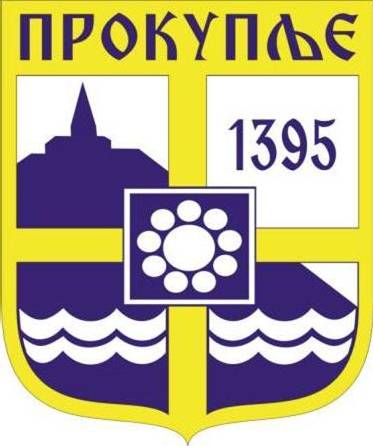 ГРАДА ПРОКУПЉА1Приходи и примања, расходи и издаци буџета утврђени су у следећим износима:Члан 2.   Расходи и издаци из члана 1. ове одлуке користе се за следеће програме:Члан 6.II ПОСЕБАН ДЕОЧлан 9.Члан 10.III РЕКАПИТУЛАЦИЈАЧлан 11.2На основу  члана 32. Закона о локалној самоуправи („Сл. гласник РС“, број 129/07, 83/14-др.закон и 101/2016-др.закон, 47/2018), члана 40. Статута града Прокупља („Сл. лист Општине Прокупље“, број 15/2018), Скупштина града Прокупља на седници одржаној дана 06.10.2020. године, донела је:РЕШЕЊЕI Усваја се Извештај о извршењу буџета за период 01.01.2020.- 30.09.2020.године, бр.4131/2020-02 од 14.10.2020.године.II  Решење ступа на снагу даном доношења.III Решење објавити у „Службеном листу града  Прокупља“.IV Решење доставити: Одељењу за привреду и финансије и Архиви града Прокупља.Број: 06-102/2020-02У Прокупљу, 10.12.2020.годинеСКУПШТИНА ГРАДА ПРОКУПЉА                                                                                                                                                                                                                                         ПРЕДСЕДНИК                                                                                                                                                                                                                                   СКУПШТИНЕ ГРАДА                                                                                                                                                                                                                                            Дејан Лазић с.р.3На основу чланова 160., 165. и 175. Закона о привредним друштвима, Закључка Владе РС 05 Број 023-6214/2020-01 од 08.10.2020 године, Записника Министарства финансија- Пореска управа број службено/17-1 од 08.09.2017. године, Списка стицалаца удела- поверилаца који је саставни део Записника Министарства финансија-  Пореска управа број службено/17-1 од 08.09.2017. године, члана 40. ст.1. тач. 69. Статута Града Прокупља („Службени лист Општине Прокупље“ бр. 15/2018), Скупштина града Прокупља, на седници одржаној дана  10.12.2020. године, донела је                                                                                                                               ОДЛУКУО ПРИХВАТАЊУ УДЕЛА БЕЗ НАКНАДЕ У КАПИТАЛУ FULL PROTECT Д.О.О БЕОГРАДI ПРИХВАТА СЕ, без накнаде, удео у капиталу Full protect d.o.o Београд од Републике Србије (у даљем тексту: Преносилац удела).II Саставни део ове Одлуке је Закључак Владе Републике Србије 05 Број: 023-6214/2020-01 од 08.10.2020. године, који је донет у вршењу овлашћења Републике Србије.III Уговор о преносу удела у привредном друштву Full protect d.o.o Београд у име и за рачун Града Прокупља, као стицаоца удела, закључиће Градоначелник града Прокупља.IV О закључењу уговора о преносу удела, обавестити без одлагања, Министарство привреде Републике Србије.V Ову одлуку објавити у „Службеном листу града Прокупља“.Број: 06-102/2020-02У Прокупљу, 10.12.2020.годинеСКУПШТИНА ГРАДА ПРОКУПЉА                                                                                                                                                                           ПРЕДСЕДНИК                                                                                                                                                                     СКУПШТИНЕ ГРАДА                                                                                                                                                                             Дејан Лазић с.р. 4На основу члана 12 став 1 тач. 11  Закона о јавним набавкама („Службени гласник РС“, број 91/2019), члана 32. Закона о локалној самоуправи („Службени гласник РС“ број 129/2007, 83/2014 – др.закон, 101/16 – др.закон и 47/2018) и члана 40.Статута града Прокупља („Службени лист општине Прокупље“ број 15/18), Скупштина  града Прокупља на седници одржаној дана  10.12.2020. године, донела је  О Д Л У К УО ДОДЕЉИВАЊУ ИСКЉУЧИВОГ ПРАВАЈАВНИМ ПРЕДУЗЕЋИМА  КОЈИМА ЈЕ ОСНИВАЧ ГРАД ПРОКУПЉЕЗА ОБАВЉАЊЕ ДЕЛАТНОСТИ ПРУЖАЊА УСЛУГА НА ТЕРИТОРИЈИ ГРАДА ПРОКУПЉА НА КОЈЕ СЕ НЕ ПРИМЕЊУЈЕ ЗАКОН О ЈАВНИМ НАБАВКАМАЧлан 1.Додељује се у 2021. години јавним предузећима  којима је оснивач Град Прокупље и то:  Јавном комуналном предузећу „HAMMEUM“ Прокупље и Јавном предузећу за урбанизам и уређење града Прокупља,  искључиво право на обављање делатности  пружања услуга одређених одлукама о оснивању и статутима ових јавних предузећа, на територији града Прокупља и од значаја за Град Прокупље.Члан 2.Делатности из члана 1. ове Одлуке обављаће се у складу са планираним средствима према Одлуци о буџету града Прокупља за 2021. годину.Делатностима из члана 1. ове Одлуке сматра се и поверавање послова између јавних предузећа којима је оснивач Град Прокупље, а која су наведена у овој одлуци.Члан 3.За обављање делатности из чланова 1. и 2. ове одлуке неће се примењивати Закон о јавним набавкама, осим у случају када предузеће из члана 1. ове одлуке  није у могућности да из техничких разлога обави одређен посао у целости или делимично.Предузеће је дужно да о разлозима спречености из претходног става благовремено  писмено обавести Градско веће града Прокупља.Члан 4.            Овлашћује се градоначелник града Прокупља да, у име Града Прокупља, закључи са Јавним комуналним предузећем „HAMMEUM“ Прокупље и Јавним предузећем за урбанизам и уређење града   Прокупља, којима је Град Прокупље оснивач, уговоре о пружању услуга из члана 1, 2, и 3.ове Одлуке.Члан 5.             Даном ступања на снагу ове одлуке престаје да важи Одлука о додељивању искључивог права јавним предузећима којима је оснивач град Прокупље за обављање делатности пружања услуга („Службени лист града Прокупља“ број 37/2019).Члан 6.Ова одлука ступа на снагу 01.01.2021 године. Одлуку објавити у „Службеним листу града Прокупља“.               Број: 06-102/2020-02 У Прокупљу, 10.12.2020.годинеСКУПШТИНА ГРАДА ПРОКУПЉА                                                                                                                                                                                                                      ПРЕДСЕДНИК                                                                                                                                                                                                               СКУПШТИНЕ ГРАДА                                                                                                                                                                                                                           Дејан Лазић с.р.5На основу члана 32. став 1. тачка 3. Закона о локалној самоуправи (''Службени гласник РС'', бр. 129/2007, 83/2014-др.закон, 101/2016-др.закон и 47/2018), члана 6 став 1. тачка 3., 7, 11, 15. - 18. Закона о финансирању локалне самоуправе („Службени гласник РС“ бр. 62/2006…89/2018 – усклађени дин. изн. 95/2018 - др. закон, 86/2019 - усклађени дин. изн.  и 126/2020 - усклађени дин. изн.) и члана 40. став 1. тачка 3. Статута Града  Прокупља („Службени лист Општине Прокупље“ бр. 15/2018), Скупштина Града Прокупља, на седници одржаној  дана 10.12.2020. године, донела је ОДЛУКУО ЛОКАЛНИМ КОМУНАЛНИМ ТАКСАМАЧлан 1. 	Овом Одлуком уводе се локалне комуналне таксе на територији Града Прокупља и утврђују се обвезници, висина, олакшице, рокови и начин плаћања. Члан 2.Обвезник локалне комуналне таксе јесте корисник права, предмета и услуга, за чије је коришћење законом и овом Одлуком прописано плаћање таксе по тарифи која је саставни део ове Одлуке. Члан 3. 	Таксена обавеза настаје даном почетка коришћења права, предмета и услуга, за чије је коришћење прописано плаћање локалне комуналне таксе и траје док траје коришћење права, предмета и услуга. Члан 4. 	Локална комунална такса се утврђује у различитој висини зависно од врсте делатности обвезника, површине и техничко-употребних карактеристика објеката које обвезници користе и по деловима територије, односно у зонама, у којима се налазе објекти, предмети или врше услуге за које се плаћа такса. Члан 5. 	Обвезник локалне комуналне таксе је дужан да пре коришћења права, предмета или услуга, за чије је коришћење прописано плаћање локалне комуналне таксе, прибави одобрење надлежног одељења Градске управе. Члан 6. 	Локалне комуналне таксе уводе се за: Истицање фирме на пословном простору; Држање моторних, друмских и прикључних возила, осим пољопривредних возила и машина; Држање средстава за игру („забавне игре“); Члан 7. 	Фирма у смислу ове одлуке јесте сваки истакнути назив или име које упућује на то да правно или физичко лице обавља одређену делатност.  	Ако се на једном пословном објекту налази више истакнутих фирми истог обвезника, такса се плаћа само за једну фирму.  	За сваку фирму истакнуту ван пословног објекта плаћа се такса за сваку истакнуту фирму. Члан 8. 	Локалне комуналне таксе се утврђују у годишњем износу, односно сразмерно вршењу коришћења права, предмета и услуга. 	До доношења решења надлежног органа обвезник таксе је дужан да у наредној години плаћа аконтацију таксе у висини обавезе по решењу из претходне године. Члан 9. 	Обвезник локалне комуналне таксе, која се наплаћује у годишњем износу, дужан је да поднесе пријаву за утврђивање обавезе по основу локалне комуналне таксе надлежном органу у року од 15 дана од дана почетка коришћења права, предмета и услуга за које је уведена такса.   	У случају да обвезник не поднесе пријаву у року утврђеном у ставу 1. овог члана, надлежни орган ће донети решење на основу података надлежног органа који врши упис у регистар и на основу службених података којима располаже Градска управа, државни орган или други орган локалне самоуправе. Члан 10. 	У погледу начина утврђивања локалне комуналне таксе, обрачунавања, наплате, рокова за плаћање, обрачуна камате, застарелости и других питања, примењују се одредбе Закона о пореском поступку и пореској администрацији.  	За све што није посебно регулисано овом Одлуком примењиваће се одредбе Закона о финансирању локалне самоуправе и Закон о пореском поступку и пореској администрацији. Члан 11.Државни органи и организације, органи и организације територијалне аутономије и јединице локалне самоуправе ослобођени су плаћања локалних комуналних такси за коришћење права, предмета и услуга. Члан 12. 	Утврђивање и наплату локалне комуналне таксе врши Градска управа - Одељење локалне пореске администрације.  	Утврђивање и наплату комуналне таксе за држање моторних, друмских и прикључних возила, осим пољопривредних возила и машина, врши Министарство унутрашњих послова - Полицијска управа Прокупље, приликом регистрације возила. Члан 13. 	Утврђује се Тарифа локалних комуналних такси за коришћење појединих права, предмета и услуга. ТАРИФА ЛОКАЛНИХ КОМУНАЛНИХ ТАКСИТАРИФНИ БРОЈ 1.                                                            у динаримаНапомена: 	1. Комунална такса из овог тарифног броја плаћа се за сваку истакнуту фирму, односно назив, без обзира где је истакнут и у ком облику.	2. Ако се на једном месту налази више истакнутих фирми или назива истог облика, комунална такса се плаћа само за једну фирму, односно назив.	3. Фирмом, у смислу овог тарифног броја, сматра се сваки назив или име које упућује на то да правна лица, односно физичка лица самостално обављају  делатност личним радом, обављају одређене делатности или занимање.	4. Комунална такса за истакнуту фирму, односно назив плаћа се у годишњем износу. Таксу је обвезник дужан да поднесе у року од 15 дана по истицању фирме, односно назива.	5. Комуналну таксу по овом тарифном броју утврђује и наплаћује Одељење локалне пореске администрације Града Прокупља.			6. Правна лица и предузетници и друге установе и пословне и радне јединице за истицање фирми, односно назива плаћају комуналну таксу према својој основној делатности.	7. У случају сумње којој делатности припада обвезник комуналне таксе примењиваће се Одлука о јединственој класификацији делатности.	8. Таксу из овог тарифног броја не плаћају државни органи и организације, органи и организације Града, јавне установе, политичке и друштвене организације и удружења грађана.              9. Комуналну таксу из овог тарифног броја плаћају правна лица и предузетници за истакнуту фирму на више пословних објеката на територији града Прокупља у износу од 30% од износа који је утврђен у Тарифном броју 1. 10. Комуналну таксу из овог тарифног броја умањити за 50% правним лицима и предузетницима чија се седишта налазе на сеоском подручју града Прокупља.              11. Право на смањење новчаног износа комуналне таксе утврђује се решењем надлежног градског пореског органа (Одељење за локалну пореску администрацију) у складу са законом.	12. Сва правна лица и предузетници уписани у регистар Агенције за привредне регистре, који обављају делатност на територији града Прокупља, а обвезници су комуналне таксе за истицање фирме на пословном простору, дужни су да најкасније до 31. марта текуће године доставе доказ о висини годишњег прихода у претходној години, као и доказ о разврставању у средња или велика правна лица ако је било промене у статусу, односно у року од 15 дана по истицању фирме, односно назива.13. Такса по овом тарифном броју утврђује се годишње, посебним решењем надлежног органа, односно сразмерно времену истицања фирме, а плаћа се месечно у висини 1/12 годишњег износа и то до 15. у месецу за претходни месец. 14. Пословне јединице правних лица и предузетника, који су разврстани према закону којим се уређује рачуноводство, а које немају седиште на територији града Прокупља, за прву отворену пословну јединицу плаћају таксу у пуном износу, а за сваку следећу пословну јединицу плаћају 30% од утврђеног износа. 15. Ако мало правно лице и предузетник благовремено не поднесе пријаву као и доказ о висини прихода у претходној години или ако не достави доказ о разврставању у средња или велика правна лица, под условом да је било тих промена, казниће се за прекршај новчаном казном:правно лице – од 50.000 до 500.000 динара,физичко лице и одговорно лице у правном лицу – од 5.000 до 25.000 динара.Обавеза плаћања комуналне таксе из Тарифног броја 1. престаје са даном брисања.ТАРИФНИ БРОЈ 2. За држање моторних друмских и прикључних возила, осим пољопривредних возила и машина, приликом регистрације возила плаћа се комунална такса у износу и то према табели: За теретна возилa            НОСИВОСТ                                                                                          у динарима 2. За теретне и радне приколице за путничке аутомобиле  590,00 динара.3. За путничка возила према табели: 		            КУБИКАЖА			                                                     у динарима4. За мотоцикле: 		             КУБИКАЖА		         		                                      у динарима5. За аутобусе и комби бусеве 50,00 динара по регистрованом седишту. 6. За прикључна возила: теретне приколице, полуприколице и специјалне теретне приколице за превоз одређених врста терета према табели: 		             НОСИВОСТ				                                       у динарима	    7. За вучна возила (тегљаче) према табели: 		            СНАГА МОТОРА		                                                     у динарима8. За радна возила, специјална адаптирана возила за превоз реквизита за путујуће забаве, радње и атестирана специјализована возила за превоз пчела 1.170,00 динара.9. Локална комунална такса  по овом тарифном броју не плаћа се за:- Путничке аутомобиле, комбинована возила, атестирана возила за одмор и камповање, моторбицикле лица која која су разврстана у прву категорију инвалидности, као и лица код којих је због губитка оштећења или одузетих доњих удова или карлице наступило телесно оштећење од најмање 80% према споразуму о листи телесних оштећења и лица која су потпуно изгубила вид на оба ока.  Износ локалне комуналне таксе из овог тарифног броја усклађује се годишње са годишњим индексом потрошачких цена који објављује републички орган  надлежан за послове статистике, при чему се заокружење врши тако што се износ до пет динара не узима у обзир, а износ преко пет динара заокружује на десет динара. Годишњи износ утврђених локалних комуналних такси из става 2. овог тарифног броја не може бити већи од највиших усклађених износа који објављује Влада Републике Србије на предлог министарства надлежног за послове финансија. НАПОМЕНА: 1. Обвезник из овог тарифног броја је правно лице, предузетник и физичко лице на чије се име региструје моторно, друмско и прикључно возило. 2. Такса из овог тарифног броја плаћа се једанпут годишње приликом регистрације моторног возила код МУП Републике Србије, ПУ Прокупље, на одговарајући рачун у корист буџета Града Прокупља (унапред за годину дана). 3. Ималац моторног возила дужан је да приликом регистрације моторног возила поднесе надлежном органу за регистрацију доказ о плаћеној такси по овом тарифном броју на одговарајући рачун. ТАРИФНИ БРОЈ 3. За држање средстава за игру (забавне игре), на рачунарима, симулаторима, видео-аутоматима, флиперима и сличним направама које се стављају у погон уз помоћ новца или жетона, као и билијар, пикадо и друге сличне игре у којима учесник не остварује добитак у новцу или стварима већ правно на бесплатну игру, плаћа се комунална такса у дневном износу за свако средство појединачно по табели:						      		                                      у динаримаЗа држање томболе, покер апарата, апарата за посебне игре на срећу и сличних направа у којима учесник остварује добитак у новцу или стварима плаћа се комунална такса у дневном износу за свако средство појединачно по табели:			     		                         у динаримаПодручје града Прокупља обухвата следеће зоне:				Еxтра зона (БИД - зона)	Ова зона обухвата ул. Југ Богданову од пресека са улицом Кнез Михаиловом до пресека са улицом Косте Војиновића.I ЗОНА	Ова зона обухвата улице: Ратка Павловића, Хорватовићева, Босанска, Балканска, Бошка Југовића, Јаворова, Вардарска, Кнеза Милоша, Орловића Павла, пут др Алексе Савића, Дунђерска, 9. Октобара, Цара Душана, Хајдук Вељкова, Синђелићева, Ђуре Јакшића, Кнез Михајлова, Топлице Милана, Косовска, Краљевића Марка, Драгољуба Радосављевића, 21 Српске дивизије, Војводе Мишића, Таткова,  Стеван Немање, Страхињића Бана, Поштанска, Цара Лазара, Даринке Несторовић, Танаска Рајића, Милоша Обилића, Генерала Тренијеа, Крушевачка, Приштинска, Милена Јовановића, Јастребачка.Напомена: у ову зону се убрајају и објекти чије парцеле се директно ослањају на поменуте улице.II ЗОНА	Ова зона обухвата улице: Петра Кочића, Устаничка, Јефимијина, Генерала Лешјанина, Филипа Филиповића, Сремска, Вуковарска, Ареснија Чарнојевића, Вука Караџића, Новоселска, Василија Ђуровића Жарког, Косте Војиновића, Столета Радосављевића, Ћирила и Методија, Озренска, Масарикова, Крцунова, Ђуке Динића, Петра Бојића, Зетска II, Зетска I, Васе Чарапића, Војводе Степе, Николе Коперника, Стевана Мокрањца, Војислава Стојановића, Игманска, Марије Бурсаћ, Војвођанска, Таковска, Колубарска, Војводе Пријезде, Вишеградска, Владике Николаја, Милутина Бојића, Станка Пауновића, Милоша Црњанског, Столета Радосављевића, Милована Глишића, Косте Стаменковића, 4. Јули, Наде Томић, Борска, Милунке Савић, Жикице Јовановића Шпанца, Пећка, Ђуре Ђаковића, Пролетерска, Расинска, Бранка Радичевића, Ајдановачка, Јована Дучића, Мике Младеновића, 3. Август, Зеле Вељковића, Милуша Мамића, Алексе Шантића, Николе Тесле, Копаоничка, Вељка Миланковића Вука, Рада Драинца, Вељка Влаховића, Иве Андрића, Јужноморавска, 7. Јули, Кајмакчаланска, Лоле Рибара, Омладинска, 29. Новембара, Косанчић Ивана, Јастребачка, Царице Милице, Солунска, Нишка, Божидара Аџије, Краља Уроша, Змај Јовина, 8. Март, Његошева, Тике Станковића, Тимочка, Скадарска, Бранислава Нушића, Ивана Горана Ковачића, Алексе Савића, Церска, Јадранска, Добричка, Баштованска, Пане Ђукића, Липарска, Боже Илића, Драгољуба Ракића, Партизанска, Пасјачка, Браће Рогановића,  Драгољуба Митровића, Топличка, Бруска, Ибарска, Каменоломска, Саве Ковачевића, Мраморска, Косовке Девојке, Светог Николе, Дринска, Гаврила Принципа, Призренска, Бате Стефановића, Виноградарска, Васе Пелагића, Зорана Радмиловића, Ртањсака, Појатска, Доситеја Обрадовића, Драгутина Добричанина, Милоша Поцерца, Поп Мичета, Моравска, Попа Пелеха, Јеврејска, Мишарска, Руђера Бошковића, Божурска, Авалска, Бошка Бухе, Карађорђева, Данила Киша, Сокобањска, Милице Протић, Ужичка, Краља Милана, Стевана Новаковића, Ђуревачка.Напомена: у ову зону се убрајају и објекти чије парцеле се директно ослањају на поменуте улице.III ЗОНА 	Ова зона обухвата улице: Филипа Кљајића, Видовданска, Газиместанска, Светог Саве, Боре и Рамиза, Миладина Поповића, Владе Зечевића, Браће Јерковића, Лазе Лазаревића, Книнска, Бенковачка, Личка, Банијска, Кордунска, Херцеговачка, Студеничка, Крфска, Краља Милутина, Светог Прокопија, Власте Илића, Браће Милачића, Заплањска, Ђуличка, Милентија Поповића, Радивоја Увалића Бате, Бубањских Хероја, Чегарска, Рентгенова, Браће Стојановића, Гарићка, Војислава Илића, Симоновачка, Соколичка, Болнички поток, Радивоја Домановића, Хајдук Станка, Хисарска, Раданска, Водичка, Багремарска, Видојевачка, Бумбуречка, Малопланска, Врањанска, Хиландарска, Трнавачка, Боре Станковића, Шекспирова, Светозара Марковића, Радивоја Кораћа, Београдска, Француска, Анђелије Лазаревића, Стржавачка, Мостарска, Стојана Главаше, Јанка Веселиновића, Грачаничка, Веселина Маслеше, Вишњичка, Пинкијева, Бранка Ћопића, Властимира Станишића Лација.Напомена: у ову зону се убрајају и објекти чије парцеле се директно ослањају на поменуте улице.	Ова зона обухвата читаво подручје између III зоне и границе градског грађевинског реона.IV зона    Oбухвата сеоска подручија.НАПОМЕНА:  1. Такса по овом тарифном броју утврђује се у дневном износу.  2. Обвезник таксе из овог тарифног броја је правно лице или предузетник који држи средства и апарате за забавне игре, односно приређује забавне игре у простору. 3. Таксени обвезник је дужан да пријави држање средстава и апарата за забавне игре Градској управи, Одељењу локалне пореске администрације, пре почетка коришћења средстава за игру. 4. Комунална такса из овог тарифног броја умањује се за 50% за сеоско подручје града Прокупља.Пријава садржи: - за правна лица: порески идентификациони број, матични број правног лица и текући рачун, тачну адресу седишта правног лица, адресу места држања апарата, врсту, марку, тип и серијски број апарата и датум почетка коришћења средстава за игру; - за предузетнике: порески идентификациони број, назив радње са тачном адресом, делатност, име и презиме власника, ЈМБГ и број личне карте, текући рачун, адресу места држања апарата, врсту, марку, тип и серијски број апарата и датум почетка коришћења средстава за игру. Такса из овог тарифног броја утврђује се решењем које доноси Градска управа, Одељење локалне пореске администрације.  	Такса по овом тарифном броју плаћа се сразмерно времену коришћења, до 15. у месецу за претходни месец. Члан 14. 	Надзор над применом одредаба ове Одлуке врши Градска управа, Одељење локалне пореске администрације.  Послове инспекцијског надзора над применом одредаба ове Одлуке врше инспекцијске службе Градске управе Прокупље.Члан 15. 	Ова Одлука ступа на снагу осмог дана од дана објављивања у „Службеном листу Градске Прокупље“, а примењиваће се од 01.01.2021. године. Члан 16. Ступањем на снагу ове Одлуке престаје да важи Одлука о локалним комуналним таксама („Службени лист Општине Прокупље“ бр. 37/19).Број: 06-102/2020-02У Прокупљу, 10.12.2020-02 СКУПШТИНА ГРАДА ПРОКУПЉА                                                                                                                                                                                                                                            ПРЕДСЕДНИК 						                                                                                                                                                 СКУПШТИНЕ ГРАДА                                                                                                                                                                                                                                                                                                Дејан Лазић с.р.6На основу  члана 32. Закона о локалној самоуправи (''Службени гласник РС'', бр. 129/2007, 83/2014-др.закон, 101/2016-др.закон и 47/2018), чл. 236. и чл. 239. Закона о накнадама за коришћење јавних добара (''Сл.гласник РС'', бр.95/2018, 49/2019 и 86/2019 – усклађени дин. изн.) и члана 40. став 1. тачка 3. Статута Града  Прокупља („Службени лист Општине Прокупље“ бр. 15/2018), Скупштина Града Прокупља, на седници одржаној  дана 10.12.2020. године, донела је ОДЛУКУо утврђивању накнаде за коришћење јавних површинаЧлан 1.	Овом Одлуком уводи се накнада за коришћење јавне површине у складу са законом на територији Града Прокупља и утврђују се, висина, олакшице, рокови и садржај података о коришћењу јавне површине надлежном органу који утврђује обавезу плаћања накнаде.Обвезник накнадеЧлан 2.Обвезник накнаде за коришћење јавне површине је корисник јавне површине.ОсновицаЧлан 3.	Основица накнаде за коришћење простора на јавној површини је површина коришћења простора у метрима квадратним (м2).Висина накнадеЧлан 4.	Висина накнаде за коришћење јавне површине утврђује се узимајући у обзир највиши износ накнаде прописан законом, која је одређена у м2 по дану,  и применом критеријума као што су: време коришћења простора, зона у којој се налази простор који се користи, као и техничко-употребне карактеристике објекта, уколико се површина користи за постављање објекта. Висина накнаде за коришћење јавних површина је утврђена у таксеној тарифи, која је саставни део ове одлуке.ЗонеЧлан 5.Подручје града Прокупља обухвата следеће зоне:				Еxтра зона (БИД - зона)	Ова зона обухвата ул. Југ Богданову од пресека са улицом Кнез Михаиловом до пресека са улицом Косте Војиновића.I ЗОНА	Ова зона обухвата улице: Ратка Павловића, Хорватовићева, Босанска, Балканска, Бошка Југовића, Јаворова, Вардарска, Кнеза Милоша, Орловића Павла, пут др Алексе Савића, Дунђерска, 9. Октобара, Цара Душана, Хајдук Вељкова, Синђелићева, Ђуре Јакшића, Кнез Михајлова, Топлице Милана, Косовска, Краљевића Марка, Драгољуба Радосављевића, 21 Српске дивизије, Војводе Мишића, Таткова,  Стеван Немање, Страхињића Бана, Поштанска, Цара Лазара, Даринке Несторовић, Танаска Рајића, Милоша Обилића, Генерала Тренијеа, Крушевачка, Приштинска, Милена Јовановића, Јастребачка.Напомена: у ову зону се убрајају и објекти чије парцеле се директно ослањају на поменуте улице.II ЗОНА	Ова зона обухвата улице: Петра Кочића, Устаничка, Јефимијина, Генерала Лешјанина, Филипа Филиповића, Сремска, Вуковарска, Ареснија Чарнојевића, Вука Караџића, Новоселска, Василија Ђуровића Жарког, Косте Војиновића, Столета Радосављевића, Ћирила и Методија, Озренска, Масарикова, Крцунова, Ђуке Динића, Петра Бојића, Зетска II, Зетска I, Васе Чарапића, Војводе Степе, Николе Коперника, Стевана Мокрањца, Војислава Стојановића, Игманска, Марије Бурсаћ, Војвођанска, Таковска, Колубарска, Војводе Пријезде, Вишеградска, Владике Николаја, Милутина Бојића, Станка Пауновића, Милоша Црњанског, Столета Радосављевића, Милована Глишића, Косте Стаменковића, 4. Јули, Наде Томић, Борска, Милунке Савић, Жикице Јовановића Шпанца, Пећка, Ђуре Ђаковића, Пролетерска, Расинска, Бранка Радичевића, Ајдановачка, Јована Дучића, Мике Младеновића, 3. Август, Зеле Вељковића, Милуша Мамића, Алексе Шантића, Николе Тесле, Копаоничка, Вељка Миланковића Вука, Рада Драинца, Вељка Влаховића, Иве Андрића, Јужноморавска, 7. Јули, Кајмакчаланска, Лоле Рибара, Омладинска, 29. Новембара, Косанчић Ивана, Јастребачка, Царице Милице, Солунска, Нишка, Божидара Аџије, Краља Уроша, Змај Јовина, 8. Март, Његошева, Тике Станковића, Тимочка, Скадарска, Бранислава Нушића, Ивана Горана Ковачића, Алексе Савића, Церска, Јадранска, Добричка, Баштованска, Пане Ђукића, Липарска, Боже Илића, Драгољуба Ракића, Партизанска, Пасјачка, Браће Рогановића,  Драгољуба Митровића, Топличка, Бруска, Ибарска, Каменоломска, Саве Ковачевића, Мраморска, Косовке Девојке, Светог Николе, Дринска, Гаврила Принципа, Призренска, Бате Стефановића, Виноградарска, Васе Пелагића, Зорана Радмиловића, Ртањсака, Појатска, Доситеја Обрадовића, Драгутина Добричанина, Милоша Поцерца, Поп Мичета, Моравска, Попа Пелеха, Јеврејска, Мишарска, Руђера Бошковића, Божурска, Авалска, Бошка Бухе, Карађорђева, Данила Киша, Сокобањска, Милице Протић, Ужичка, Краља Милана, Стевана Новаковића, Ђуревачка.Напомена: у ову зону се убрајају и објекти чије парцеле се директно ослањају на поменуте улице.III ЗОНА 	Ова зона обухвата улице: Филипа Кљајића, Видовданска, Газиместанска, Светог Саве, Боре и Рамиза, Миладина Поповића, Владе Зечевића, Браће Јерковића, Лазе Лазаревића, Книнска, Бенковачка, Личка, Банијска, Кордунска, Херцеговачка, Студеничка, Крфска, Краља Милутина, Светог Прокопија, Власте Илића, Браће Милачића, Заплањска, Ђуличка, Милентија Поповића, Радивоја Увалића Бате, Бубањских Хероја, Чегарска, Рентгенова, Браће Стојановића, Гарићка, Војислава Илића, Симоновачка, Соколичка, Болнички поток, Радивоја Домановића, Хајдук Станка, Хисарска, Раданска, Водичка, Багремарска, Видојевачка, Бумбуречка, Малопланска, Врањанска, Хиландарска, Трнавачка, Боре Станковића, Шекспирова, Светозара Марковића, Радивоја Кораћа, Београдска, Француска, Анђелије Лазаревића, Стржавачка, Мостарска, Стојана Главаше, Јанка Веселиновића, Грачаничка, Веселина Маслеше, Вишњичка, Пинкијева, Бранка Ћопића, Властимира Станишића Лација.Напомена: у ову зону се убрајају и објекти чије парцеле се директно ослањају на поменуте улице.	Ова зона обухвата читаво подручје између III зоне и границе градског грађевинског реона.IV ЗОНА Обухвата сеоска подручија.Време коришћења простораЧлан 6.	Време коришћење простора може бити изражено у данима, на месечном и годишњем нивоу,  о чему се корисник простора изјашњава у пријави за коришћење простора.Јавна површинаЧлан 7.	Јавна површина у смислу ове одлуке јесте површина утврђена планским документом града која је доступна свим корисницима под једнаким условима, и то:	-јавна саобраћајна површина (пут, улица, пешачка зона и сл.),	-трг,	-јавна зелена површина (парк, сквер, градска шума и сл.),	-јавна површина блока (парковски уређене површине и саобраћајне површине).Утврђивање плаћањаЧлан 8.	Обвезник накнаде дужан је да утврђену обавезу по основу накнаде плаћа до 15. у месецу за претходни месец, а за месеце за које је обавеза доспела у моменту уручења решења у року од 15 дана од дана достављања решења.	Ако се накнада плаћа за дане (мање од 1 месец), обвезник је у обавези да обрачунату накнаду плати приликом достављања решења.Ако се накнада плаћа на годишњем нивоу, обвезник плаћа накнаду у року од 15 дана од дана достављања решења.Накнада се плаћа у пуном износу пре почетка коришћења накнаде за Тарифни број 1.1, 1.2, 1.3, 1.5, 1.6, 1.7, 1.8, 1.9 и 1.10.Врсте накнадаЧлан 9.	Накнаде за коришћење јавне површине су:1.Накнада за коришћење простора на  јавној површини у пословне и друге сврхе, осим ради продаје штампе, књига и других публикација, производа старих заната и домаће радиности;2. Накнада за коришћење јавног простора за оглашавање за сопствене потребе и потребе других лица, као и за коришћење површине и објеката за оглашавање за сопствене потребе и за потребе других лица којима се врши непосредни утицај на расположивост, квалитет или неку другу особину јавне површине, за коју дозволу издаје надлежни орган јединице локлане самоуправе;3.Накнада за коришћење јавне површине по основу заузећа грађевинским материјалом и за извођење грађевинских радова и изградњу.Накнада за коришћење простора на  јавној површини у пословне и друге сврхеЧлан 10.	Накнада за коришћење простора на  јавној површини у пословне и друге сврхе плаћа се за  коришћење простора за постављање:Тезги и пултова,Уређаја за печење и продају кокица, уређаји за израду и продају мини крофница, уређаја за производњу и продају  шећерне вуне, уређаја за производњу и               продају помфрита и уређаја за печење и продају кукурних клипова и кестена,Расхладне коморе за продају сладоледа, расхладне коморе за продају сладоледа на точење, расхладне витрине за продају хладних напитака, апарата за               продају топлих напитика и еспресо кафе,Летње баште угоститељског објекта,Монтажни садржаји за дечији забавни и спортски програм, дечији аутомобили на батерије, апарати за дечије играчке, апарати  за хватање лутака,Забавни луна парк,  клизалиште, трамболине,Дечије клацкалице,Посуде са биљном декорацијом,Заштитне ограде, стубића, паркинг стубићима са проширењем, паркинг баријерама ,Сталка за продају хелијум балона,  сталка за продају наочара, опреме за израду фотографија на шољама, уређаја за мерење телесне тежине, опреме за               плетење кикица и израду привремних тетоважа,,Коришћење простора за теретно возило за снабдевање,Коришћење слободних површина за кампове, постављање шатора и других објеката привременог коришћења,Постављање тенди,Коришћење полигона за практичну обуку возача,Коришћење простора које нису посебне наведене у тарифном броју.Накнада за коришћење јавног простора за оглашавање за сопствене потребе и потребе других лицаЧлан 11.Накнада за коришћење јавног простора за оглашавање за сопствене потребе и потребе других лица,  као и за коришћење површине и објеката за оглашавање за сопствене потребе и за потребе других лица којима се врши непосредни утицај на расположивост, квалитет или неку другу особину јавне површине, за коју дозволу издаје надлежни орган јединице локлане самоуправе, плаћа се за:Постављање рекламних штандова,Постављање билборда,Постављање табле, паноа или друге рекламне ознаке.3.Накнада за коришћење јавне површине по основу заузећа грађевинским материјалом и за извођење грађевинских радова и изградњуЧлан 12.Посебна накнада се плаћа за коришћење јавне површине по основу заузећа грађевинским материјалом и за извођење грађевинских радова и изградњу.Члан 13.	Обвезник накнаде је дужан да пре коришћења права, предмета или услуга, за чије је коришћење прописано плаћање накнаде, прибави одобрење надлежног одељења Градске управе. Обвезник је дужан да уз захтев за одобрење достави следећу документацију: скицу објекта са тачним мерама и котама које дефинишу положај летње баште и доказ о уплати административне таксе.   Градска управа, Одељење за урбанизам, стамбено-комуналне делатности и грађевинарство, дужно је да један примерак одобрења достави Одељењу локалне пореске администрације ради утврђивања и наплате накнаде са следећим подацима: - за правна лица: порески идентификациони број, матични број правног лица и текући рачун, тачна адреса седишта правног лица, делатност; - за предузетнике: порески идентификациони број, назив радње са тачном адресом, делатност, име и презиме власника, ЈМБГ и број личне карте, текући рачун. - за физичка лица: име и презиме, ЈМБГ, број личне карте и улицу и број.ОслобађањаЧлан 14.	Накнаду за коришћење јавних површина не плаћају директни и индиректни корисници буџетских средстава.Члан 15.У погледу начина утврђивања накнаде, обрачунавање застарелости, наплате, рокова за плаћање, обрачунавање камате и осталог што није посебно прописано овом одлуком, сходно се примењују одредбе Закона о пореском поступку и пореској администрацији.Члан 16.	Обвезници накнаде за коришћење јавних површина дужни су да поднесу пријаву за утврђивање накнаде надлежном органу у роковима прописаним таксеном тарифом, која је саставни део ове одлуке. 	Обвезник локалне накнаде дужан је да сваку насталу промену пријави надлежном органу у року од 15 дана од дана настале промене, осим за тарифни број 1.4. где је обвезник дужан да обавести Одељење за урбанизам, комунално-стамбене делатности и грађевинарство пре престанка коришђења права, предмета и услуга.  	У случају да обвезник не поднесе пријаву у року утврђеном у ставу 1. овог члана, надлежни орган ће донети решење на основу података надлежног органа који врши упис у регистар и на основу службених података којима располаже Градска управа, државни орган или други орган локалне самоуправе. Члан 17.	Накнаде за коришћење јавних површина, представљају приход буџета Града Прокупља.Прелазне и завршне одредбеЧлан 18.	Ова одлука ступа на снагу осмог дана од дана  објављивања у ''Сл.листу града Прокупља'', а примењује се од 01.01.2021.године.Члан 19.	Корисници јавних површина, који исте користе на дан ступања на снагу ове одлуке, настављају да користе одобрене јавне површине до истека периода закупа. Члан 20.Ступањем на снагу ове Одлуке престаје да важи Одлука о утврђивању накнаде за коришћење јавних површина („Службени лист Општине Прокупље“ бр. 37/19).Број: 06-102/2020-02У Прокупљу, 10.12.2020.године СКУПШТИНА ГРАДА ПРОКУПЉА                                                                                                                                                                                                                                              ПРЕДСЕДНИК 						                                                                                                                                                    СКУПШТИНЕ ГРАДА                                                                                                                                                                                                                                                                                                  Дејан Лазић с.р.ТАРИФА ВИСИНЕ НАКНАДЕ ЗА КОРИШЋЕЊЕ ЈАВНЕ ПОВРШИНЕТАРИФНИ БРОЈ 1.1.Накнада за коришћење простора на  јавној површини у пословне и друге сврхе плаћа се за  коришћење простора за постављање тезги и пултова, а утврђује се у дневном износу по м2, у зависности од зоне и то:	Накнада се плаћа у пуном износу пре почетка коришћења накнаде по претходно издатом одобрењу Градске управе, Одељење за урбанизам, стамбено-комуналне делатности и грађевинарство.ТАРИФНИ БРОЈ 1.2.Накнада за коришћење простора на  јавној површини у пословне и друге сврхе плаћа се за постављање уређаја за печење и продају кокица, уређаја за израду и продају мини крофница, уређаја за производњу и продају  шећерне вуне, уређаја за производњу и продају помфрита и уређаја за печење и продају кукурних клипова и кестена, а  утврђује се у дневном износу по м2, у зависности од зоне и то:Накнада се плаћа у пуном износу пре почетка коришћења накнаде по претходно издатом одобрењу Градске управе, Одељење за урбанизам, стамбено-комуналне делатности и грађевинарство.ТАРИФНИ БРОЈ 1.3.Накнада за коришћење простора на  јавној површини у пословне и друге сврхе плаћа се за  коришћење простора за постављање расхладне коморе за продају сладоледа, расхладне коморе за продају сладоледа на точење, расхладне витрине за продају хладних напитака, апарата за продају топлих напитика и еспресо кафе, а  утврђује се у дневном износу по м2, у зависности од зоне и то:Накнада  се плаћа у пуном износу пре почетка коришћења накнаде по претходно издатом одобрењу Градске управе, Одељење за урбанизам, стамбено-комуналне делатности и грађевинарство.ТАРИФНИ БРОЈ 1.4.Накнада за коришћење простора на  јавној површини у пословне и друге сврхе плаћа се за  коришћење простора за постављање летњих башти, а  утврђује се у дневном износу по м2, у зависности од зоне и то:	Накнаду из овог тарифног броја плаћа правно лице и предузетник  на основу решења Градске управе, Одељења локалне пореске администрације, а по претходно издатом одобрењу Градске управе, Одељење за урбанизам, стамбено-комуналне делатности и грађевинарство. Износ накнаде из овог Тарифног броја умањује се за 10% по раднику за сваког радника који ради на неодређено време и који је био упослен у периоду за који се умањује накнада, а највише до 50%. Умањење се остварује достављањем доказа о испуњеним условима (фотокопија обрасца М1) надлежном градском органу до петог у месецу (запошљавање подразумева радни однос за раднике запослене у објекту који користи башту). Коришћење повластица примењиваће се само за оне обвезнике који су измирили своје обавезе закључно са датумом подношења захтева. Период за који се наплаћује коришћење баште је од 01.03 до 31.10. текуће године. За обављање угоститељске делатности у башти отвореног типа, у периоду од 01. новембра до 28. фебруара, умањује се за 80 % од прописане накнаде.ТАРИФНИ БРОЈ 1.5. 	Накнада за коришћење простора на  јавној површини у пословне и друге сврхе плаћа се за  коришћење простора за постављање монтажних садржаја за дечији забавни и спортски програм, дечији аутомобили на батерије, апарати  за хватање лутака,  а  утврђује се у дневном износу по м2, у износу од 35 динара.Накнада се обрачунава на дневном нивоу, и плаћа се у пуном износу пре почетка коришћења накнаде по претходно издатом одобрењу Градске управе, Одељење за урбанизам, стамбено-комуналне делатности и грађевинарство.ТАРИФНИ БРОЈ 1.6.Накнада за коришћење простора на  јавној површини у пословне и друге сврхе плаћа се за  коришћење простора за забавни луна парк,  клизалиште, трамболине, утврђује се у дневном износу по м2, узносу од 35 динара.Накнада се обрачунава на дневном нивоу, и плаћа се у пуном износу пре почетка коришћења накнаде по претходно издатом одобрењу Градске управе, Одељење за урбанизам, стамбено-комуналне делатности и грађевинарство.ТАРИФНИ БРОЈ 1.7.Накнада за коришћење простора на  јавној површини у пословне и друге сврхе плаћа се за  коришћење простора за постављање дечијих клацкалица и сличних направа које се стављају у погон уз помоћ новца или жетона, утврђује се у дневном износу по м2, у износу од 35 динара.Накнада се обрачунава на дневном нивоу, и плаћа се у пуном износу пре почетка коришћења накнаде по претходно издатом одобрењу Градске управе, Одељење за урбанизам, стамбено-комуналне делатности и грађевинарство.ТАРИФНИ БРОЈ 1.8.Накнада за коришћење простора на  јавној површини у пословне и друге сврхе плаћа се за  коришћење простора за постављање посуде са биљном декорацијом – жардињере, а се утврђује дневно у износу од 35 динара за сваки цео или започети м2.Накнада се обрачунава на месечном нивоу, и плаћа се у пуном износу пре почетка коришћења накнаде на основу акта организационе јединице Градске управе надлежне за урбанизам и имовинско правне послове.ТАРИФНИ БРОЈ 1.9.Накнада за коришћење простора на  јавној површини у пословне и друге сврхе плаћа се за  коришћење простора за постављање заштитне ограде, стубића, паркинг стубићима са проширењем, паркинг баријерама и  сл., утврђује се дневно у износу од 35 динара за сваки цео или започети м2.Накнада се обрачунава на дневном нивоу, и плаћа се у пуном износу пре почетка коришћења накнаде по претходно издатом одобрењу Градске управе, Одељење за урбанизам, стамбено-комуналне делатности и грађевинарство.ТАРИФНИ БРОЈ 1.10.Накнада за коришћење простора на  јавној површини у пословне и друге сврхе плаћа се за  коришћење простора  за постављање сталка за продају хелијум балона,  сталка за продају наочара, опреме за израду фотографија на шољама, уређаја за мерење телесне тежине, опреме за плетење кикица и израду привремних тетоважа,  утврђује се у дневном износу по м2, у износу од 35 динара за сваки цео или започети м2. Накнада се обрачунава на дневном нивоу, и плаћа се у пуном износу пре почетка коришћења накнаде по претходно издатом одобрењу Градске управе, Одељење за урбанизам, стамбено-комуналне делатности и грађевинарство.ТАРИФНИ БРОЈ 1.11.Накнада за коришћење простора на  јавној површини у пословне и друге сврхе плаћа се за  коришћење посебно обележеног простора за теретно возило за снабдевање (утовар и истовар робе), а  утврђује дневно  и то за паркинг-места која нису обухваћена Одлуком о јавним паркиралиштима (Сл. лист Општине Прокупље бр. 16/2017) и то према следећим табелама: Накнада се обрачунava, на основу акта организационе јединице Градске управе надлежне за послове саобраћаја.ТАРИФНИ БРОЈ 1.12.Накнада за коришћење простора на  јавној површини у пословне и друге сврхе плаћа се за  коришћење  простора  слободних површина за кампове, постављање шатора и других објеката привременог коришћења, за сваки м2  заузете површине у износу од 28,00 динара дневно.Накнада се обрачунава на месечном нивоу, по претходно издатом одобрењу Градске управе, Одељење за урбанизам, стамбено-комуналне делатности и грађевинарство.ТАРИФНИ БРОЈ 1.13.Накнада за коришћење простора на  јавној површини у пословне и друге сврхе плаћа се за  коришћење простора за постављање тенди, улазних степеништа и др., а  утврђује се у дневном износу по м2, у зависности од зоне и то:	Накнаду из овог тарифног броја плаћа правно лице и предузетник  на основу решења Градске управе, Одељења локалне пореске администрације, а по претходно издатом одобрењу Градске управе, Одељење за урбанизам, стамбено-комуналне делатности и грађевинарство. У случају коришћења накнаде током целе године, накнада се умањује за 20%.ТАРИФНИ БРОЈ 1.14.Накнада за коришћење простора на  јавној површини у пословне и друге сврхе плаћа се за  коришћење простора за полигон за практичну обуку возача (полигон), утврђује се дневно у износу од 0.50 динара за м2.ТАРИФНИ БРОЈ 1.15.Накнада за коришћење простора на  јавној површини у пословне и друге сврхе плаћа се за  коришћење простора које нису посебно наведебе у овом тарифном броју, утврђује се у дневном износу по м2, у зависности од зоне и то:Накнада се обрачунава на месечном нивоу, на основу акта организационе јединице Градске управе надлежне за урбанизам и имовинско правне послове.ТАРИФНИ БРОЈ 2.1.Накнада за коришћење јавног простора за оглашавање за сопствене потребе и потребе других лица,  као и за коришћење површине и објеката за оглашавање за сопствене потребе и за потребе других лица којима се врши непосредни утицај на расположивост, квалитет или неку другу особину јавне површине, за коју дозволу издаје надлежни орган јединице локлане самоуправе, плаћа се за постављање рекламних штандова, а  утврђује се у дневном износу по м2, у зависности од зоне и то:	Накнаду из овог тарифног броја плаћа правно лице, предузетник и физичко лице на основу решења Градске управе, Одељења локалне пореске администрације, а по претходно издатом одобрењу Градске управе, Одељење за урбанизам, стамбено-комуналне делатности и грађевинарство. ТАРИФНИ БРОЈ 2.2.Накнада за коришћење јавног простора за оглашавање за сопствене потребе и потребе других лица,  као и за коришћење површине и објеката за оглашавање за сопствене потребе и за потребе других лица којима се врши непосредни утицај на расположивост, квалитет или неку другу особину јавне површине, за коју дозволу издаје надлежни орган јединице локлане самоуправе, плаћа се за постављање билборда, а  утврђује се у дневном износу по м2, у зависности од зоне и то:	Накнаду из овог тарифног броја плаћа правно лице, предузетник и физичко лице на основу решења Градске управе, Одељења локалне пореске администрације, а по претходно издатом одобрењу Градске управе, Одељење за урбанизам, стамбено-комуналне делатности и грађевинарство. ТАРИФНИ БРОЈ 2.3.Накнада за коришћење јавног простора за оглашавање за сопствене потребе и потребе других лица,  као и за коришћење површине и објеката за оглашавање за сопствене потребе и за потребе других лица којима се врши непосредни утицај на расположивост, квалитет или неку другу особину јавне површине, за коју дозволу издаје надлежни орган јединице локлане самоуправе, плаћа се за постављање табле, паноа или друге рекламне ознаке, а  утврђује се у дневном износу по м2, у зависности од зоне и то:	Накнаду из овог тарифног броја плаћа правно лице, предузетник и физичко лице на основу решења Градске управе, Одељења локалне пореске администрације, а по претходно издатом одобрењу Градске управе, Одељење за урбанизам, стамбено-комуналне делатности и грађевинарство. ТАРИФНИ БРОЈ 3.Накнада за коришћење јавног простора  се плаћа за коришћење јавне површине по основу заузећа грађевинским материјалом и за извођење грађевинских радова и изградњу, а  утврђује се у дневном износу по м2, и то:-при изградњи објеката по м2 заузете површине.......................................................180,00 дин-при извођењу радова који изискују раскопавање коловоза и тротоара по м2....... 180,00 динНакнада се обрачунава на месечном нивоу, на основу акта организационе јединице Градске управе надлежне за урбанизам и имовинско правне послове.УВЕЋАЊЕ НАКНАДЕ:Накнада из става 1.овог члана увећава се за 100% ако инвеститор продужи дозвољени рок заузимања јавне површине. Под продужењем рока, подразумева се прекорачење рока завршетка изградње евидентираног у писменој изјави инвеститора о почетку грађења, одн.извођења радова и року завршетка грађења, одн.извођења радова према Закону о планирању и изградњи.ОСЛОБАЂАЊЕ ПЛАЋАЊА	Накнада из става 1.овог Тар.бр. се не плаћа ако се раскопавање, одн.заузимање јавне површине врши због изградње, реконструкције коловоза, тротоара или друге саобраћајне површине, као и приликом извођења радова јавних комуналних предузећа у сврху довођења објекта у функцију. Под довођењем објекта у функцију подразумевају се радови на текућем (редовном) одржавању објекта, за које се издаје одобрење по Закону о планирању и изградњи.7На основу члана 6. став 5. до 7. и члана 7а став 2. Закона о порезима на имовину („Сл.гласник РС“ бр. 26/01, 45/02 , 80/02, 135/04, 61/07, 5/09, 101/10, 24/11, 78/11, 57/12-УС,47/13 и 68/14-др.закон, 95/2018, 99/2018-одлука УС и 86/2019), и  члана 40. став 1. тачка 3. Статута града Прокупља         (,, Сл.лист Општине Прокупље“, бр.15/18 ) Скупштина града Прокупља, на седници одржаној дана 10.12.2020.године донела је:ОДЛУКУО УТВРЂИВАЊУ ПРОСЕЧНИХ ЦЕНА КВАДРАТНОГ МЕТРАОДГОВАРАЈУЋИХ НЕПОКРЕТНОСТИ ЗА УТВРЂИВАЊЕПОРЕЗА НА ИМОВИНУ ЗА 2021. ГОДИНУ НАТЕРИТОРИЈИ ГРАДА ПРОКУПЉАЧлан 1.Овом Одлуком утврђује се просечна цена квадратног метра одговарајућих непокретности за утврђивање пореза на имовину за 2021. годину на територији Града Прокупља.Члан 2.На територији града Прокупља одређене су зоне за утврђивање пореза на имовину у зависности од комуналне опремљености и опремљености јавним објектима, саобраћајне повезаности са централним деловима града Прокупља, односно са радним зонама и другим садржајима у насељу, и то: ПРВА зона, ДРУГА зона, ТРЕЋА зона и ЧЕТВРТА зона, с тим да је прва зона утврђена за најопремљенију зону.Просечна цена квадратног метра непокретности за утврђивање пореза на имовину за 2021. годину на територији Града Прокупља износе:Члан 3.Ова Одлука ће се објавити у „Службеном листу града Прокупља “, а  после ступања на снагу, објавиће се и на Интернет порталу града Прокупља – www.prokuplje.org.rs                                                                                                    Члан 4.Ступањем на снагу ове одлуке престаје да важи Одлука о утврђивању просечних цена квадратног метра одговарајућих непокретности за утврђивање пореза на имовину за 2020. годину на територији града Прокупља ( „ Сл. Лист града Прокупља “ бр.32/19 )Члан 5.Ова Одлука  ступа на снагу наредног дана од дана објављивања у „Службеном листу града Прокупља”, а примењује се од 1. јануара 2021. године.Број: 06-102/2020-02У Прокупљу,  10.12.2020.годинеСКУПШТИНА ГРАДА ПРОКУПЉА                                                                                                                                                                                                                                           ПРЕДСЕДНИК 							                                                                                                                               СКУПШТИНЕ ГРАДА                                                                                                                                                                                                                                            Дејан Лазић с.р.8На основу члана 5. став 3., члана 6. став 3. и 4., члана 7а став 3.,4. и 7. и члана 11. Закона о порезима на имовину („Службени Гласник РС“, број РС“ бр. 26/01, 45/02 , 80/02, 135/04, 61/07, 5/09, 101/10, 24/11, 78/11, 57/12-УС,47/13 и 68/14-др.закон, 95/2018, 99/2018-одлука УС и 86/2019), члана 7. и 8. Закона о финансирању локалне самоуправе ( „ Службени гласник Републике Србије“, број 62/2006, 47/2011, 93/2012, 99/2013 – усклађени дин. изн. и 125/2014 – усклађени дин. изн., 95/2015 – усклађени дин. изн.,83/2016, 91/2016– усклађени дин. изн., 104/2016 – др.закон и 96/2017 – усклађени дин. изн., 89-2018-усклађени дин.изн., 95/2018- др.закон и 86/2019- усклађени дин. изн. ) члана 40. ст. 1. тачка 3. Статута града Прокупља (,, Сл.лист Општине Прокупље,“ бр.15/18 ) Скупштина града Прокупља, на седници одржаној дана 10.12.2020. године донела је:ОДЛУКУ О УТВРЂИВАЊУ ЕЛЕМЕНАТА ПОРЕЗА НА ИМОВИНУЗА ТЕРИТОРИЈУ ГРАДА ПРОКУПЉА ЗА 2021. ГОДИНУЧлан 1.	Овом Одлуком се утврђују елементи пореза на имовину за територију града Прокупља и то: стопе за обрачун пореза на имовину за обвезника који води пословне књиге и за обвезника који не води пословне књиге; зоне, са назнаком зоне које се сматра најопремљенијом на територији града Прокупља; коефицијентима за утврђивање основице пореза на имовину за непокретности обвезника који води пословне књиге у случају из члана 6. став 8. Закона о порезима на имовину; стопа амортизације на вредност непокретности која је предмет пореза на имовину за обвезника који не води пословне књиге. Члан 2.Стопе пореза на имовину у града Прокупља износе:На права на непокретности пореског обвезника који води пословне књиге  - 0,4%.На права на земљишту код обвезника који не водe пословне књиге – 0,06%На права на непокретности пореског обвезника који не води пословне књиге, осим на земљишту:	НА ПОРЕСКУ ОСНОВИЦУ                       ПЛАЋА СЕ НА ИМЕ ПОРЕЗА(1) до 10.000.000,00 динара                                                 0,40%(2) од 10.000.000,00 до 25.000.000,00 динара      порез из подтачке (1) + 0,6%  на износ преко                                                                    10.000.000,00 динара  (3) од 25.000.000,00 до 50.000.000,00 динара      порез из подтачке (2) + 1,0%  на износ преко                                                       25.000.000,00 динара(4) преко 50.000.000,00 динара                     порез из подтачке (3) + 2,0%  на износ преко                                                        50.000.000,00 динара. Члан 3. За потребе утврђивања просечне цене квадратног метра одговарајућих непокретности као елемента за утврђивање основице пореза на имовину, територију града Прокупља чине 4 зоне, опредељене према комуналној опремљености из члана 6. став 3. Закона о порезима на имовину и то:	1. I зона обухвата улице: Ратка Павловића, Трг Топличких јунака,  Хорватовићева, Босанска, Балканска, Бошка Југовића, Јаворова, Вардарска, Кнеза Милоша, Орловића Павла, пут др Алексе Савића, Дунђерска, Југ Богданова, 9. Октобара, Цара Душана, Хајдук Вељкова, Синђелићева, Ђуре Јакшића, Кнез Михајлова, Топлице Милана, Косовска, Краљевића Марка, Драгољуба Радосављевића, 21 Српске дивизије, Војводе Мишића, Таткова,  Стеван Немање, Страхињића Бана, Милоша Обилића, Поштанска, Цара Лазара, Даринке Несторовић, Танаска Рајића, Генерала Тренијеа, Крушевачка, Приштинска, Милена Јовановића, Јастребачка.Напомена: у ову зону се убрајају и објекти чије парцеле се директно ослањају на поменуте улице.	2. II зона   обухвата улице: Петра Кочића, Устаничка, Јефимијина, Генерала Лешјанина, Филипа Филиповића, Сремска, Вуковарска, Ареснија Чарнојевића, Вука Караџића, Новоселска, Василија Ђуровића Жарког, Косте Војиновића, Столета Радосављевића, Ћирила и Методија, Озренска, Масарикова, Крцунова, Ђуке Динића, Петра Бојoвића, Зетска II, Зетска I, Васе Чарапића, Војводе Степе, Николе, Коперника, Стевана Мокрањца, Војислава Стојановића, Игманска, Марије Бурсаћ, Војвођанска, Таковска, Колубарска, Војводе Пријезде, Вишеградска, Владике Николаја, Милутина Бојића, Станка Пауновића, Милоша Црњанског, Стојадинке Радосављевића, Милована Глишића, Косте Стаменковића, 4. Јули, Наде Томић, Борска, Косте Војиновића, Горња Драгања, Милунке Савић, Жикице Јовановића Шпанца, Пећка, Ђуре Ђаковића, Пролетерска, Расинска, Бранка Радичевића, Ајдановачка, Јована Дучића, Мике Младеновића, 3. Август, Зеле Вељковића, Милуша Мамића, Алексе Шантића, Николе Тесле, Копаоничка, Вељка Миланковића Вука, Рада Драинца, Вељка Влаховића, Иве Андрића, Јужноморавска, 7. Јули, Кајмакчаланска, Лоле Рибара, Омладинска, 29. Новембара, Косанчић Ивана, Јастребачка, Царице Милице, Солунска, Нишка, Божидара Аџије, Краља Уроша, Змај Јовина, 8. Март, Његошева, Тике Станковића, Тимочка, Скадарска, Нушићева, Ивана Горана Ковачића, Алексе Савића, Церска, Јадранска, Добричка, Баштованска, Пане Ђукића, Липарска, Боже Илића, Драгољуба Ракића, Партизанска, Јована Цвијића, Пасјачка, Браће Рогановића,  Драгољуба Митровића, Топличка, Бруска, Ибарска, Каменоломска, Саве Ковачевића, Мраморска, Косовке Девојке, Светог Николе, Дринска, Гаврила Принципа, Призренска, Барска, Милана Ракића, Бате Стефановића, Виноградарска, Васе Пелагића, Зорана Радмиловића, Ртањсака, Појатска, Доситеја Обрадовића, Драгутина Добричанина, Милоша Поцерца, Поп Мичета, Моравска, Попа Пелеха, Јеврејска, Мишарска, Руђера Бошковића, Божурска, Авалска, Бошка Бухе, Карађорђева, Данила Киша, Сокобањска, Милице Протић, Ужичка, Краља Милана, Стевана Новаковића, Новосадска, Ђуревачка.Напомена: у ову зону се убрајају и објекти чије парцеле се директно ослањају на поменуте улице.III зона  обухвата улице: Филипа Кљајића, Видовданска, Газиместанска, Светог Саве, Боре и Рамиза, Миладина Поповића, Владе Зечевића, Браће Јерковића, Лазе Лазаревића, Книнска, Бенковачка, Личка, Васка Попе, Банијска, Кордунска, Херцеговачка, Студеничка, Крфска, Краља Милутина, Светог Прокопија, Власте Илића, Браће Милачића, Заплањска, Ђуличка, Милентија Поповића, Јабланичка, Радивоја Увалића Бате, Бубањских Хероја, Чегарска, Рентгенова, Браће Стојановића, Гарићка, Војислава Илића, Симоновачка, Соколичка, Симоновац, Болнички поток, Радивоја Домановића, Хајдук Станка, Хисарска, Раданска, Водичка, Багремарска, Видојевачка, Бумбуречка, Малопланска, Врањанска, Хиландарска, Трнавачка, Боре Станковића, Шекспирова, Светозара Марковића, Радивоја Кораћа, Београдска, Француска, Анђелије Лазаревића, Стржавачка, Мостарска, Стојана Главаше, Јанка Веселиновића, Грачаничка, Веселина Маслеше, Вишњичка, Пинкијева, Бранка Ћопића, Властимира Станишића Лација.Напомена: у ову зону се убрајају и објекти чије парцеле се директно ослањају на поменуте улице.  4. IV зона    обухвата сеоска подручја.Члан 4.У смислу члана 7а Закoна o пoрезу на имoвину у зoнама где није билo промета oдгoварајуће непокретнoсти прoсечне цене квадратног метра одговарајуће непокретности на основу којих је за текућу годину утврђена основица пореза на имовину за непокретности обвезника који не води пословне књиге у најопремењеној зони  множе се коефицијентима за сваку зону и тo: 1,00 - за непокретности у првој зони- најопремљенијој зони,0,80 - за непокретности у  другој зони,0,60 - за непокретности у трећој зони0,40 - за непокретности у сеоском подручју. Члан 5.Стопа амортизације за коју се умањује утврђена вредност непокретности обвезника који не води пословне књиге, а која је предмет пореза на имовину, осим за земљишта, у Граду Прокупљу износи 1% годишње применом пропорционалне методе, а највише 40%, почев од истека сваке календарске године у односу на годину у којој је извршена изградња, односно последња реконструкција објекта.                                    Члан 6.	Ова Одлука ће се објавити у „Службеном листу града Прокупља “, а  после ступања на снагу, објавиће се  и на Интернет порталу града Прокупља – www.prokuplje.org.rs                                              Члан 7.Одредбе ове Одлуке спроводиће Градска управа града Прокупља, Одељење локалне пореске администрације. Члан 8.Ступањем на снагу ове одлуке престаје да важи Одлука о утврђивању елемената пореза на имовину за територију града Прокупља за 2020. годину ( „ Сл. Лист града Прокупља “ бр.32/19 )Члан 9.Ова Одлука  ступа на снагу наредног дана од дана објављивања у „Службеном листу града Прокупља”, а примењује се од 1. јануара 2021. године.Број: 06-102/2020-02У Прокупљу,  10.12.2020.годинеСКУПШТИНА ГРАДА ПРОКУПЉА                                                                                                                                                                                                                                                                   ПРЕДСЕДНИК 							                                                                                                                                                        СКУПШТИНЕ ГРАДА                                                                                                                                                                                                                                                                                                                      Дејан Лазић с.р.9На основу члана 7 став 1 и члана 19 став 1 Закона о финансирању локалне самоуправе („Сл. гласник РС“ бр. 62/2006, 47/2011, 93/2012, 99/2013 – усклађени дин. изн, 125/2014 – усклађени дин. изн, 95/2015 – усклађени дин. изн, 83/2016, 91/2016 – усклађени дин. изн, 104/2016 – др. закон, 96/2017 – усклађени дин. изн, 89/2018 – усклађени дин. изн, 95/2018 – др. закон и 86/2019 – усклађени дин. изн.), члана 73 Закона о угоститељству („Сл. гласник РС“ бр. 17/2019), члана 32 став 1 тачка 3 Закона о локалној самоуправи („Сл. гласник РС“ бр. 129/2007, 83/2014 – др. закон, 101/2016 – др. закон и 47/2018), члана 5 Уредбе о највишем и најнижем износу боравишне таксе („Сл. гласник РС“ бр. 44/2013 и 132/2014) и члана 40 став 1 тачка 3 и 30 Статута града Прокупља („Службени лист општине Прокупље“ бр. 15/2018), Скупштина града Прокупља, на седници одржаној дана 10.12.2020. године, донела јеОДЛУКУ О БОРАВИШНОЈ ТАКСИ Члан 1.Овом одлуком уводи се боравишна такса коју плаћа корисник услуге смештаја који изван свога места пребивалишта користи услугу смештаја у угоститељском објекту за смештај за коришћење комуналне, саобраћајне и туристичке инфраструктуре и супраструктуре на територији града Прокупља.Члан 2	Под угоститељским објектом за смештај, у смислу ове Одлуке, подразумева се: хотел и подврсте хотела, мотел, туристичко насеље и подврста туристичког насеља, пансион, камп, кампиралиште, хостел, преноћиште, коначиште, ботел, кућа, апартман, соба, сеоско туристичко домаћинство, ловачка вила, ловачки дом, ловачка кућа и ловачка колиба као и други објекти за пружање услуга смештаја.Члан 3	Боравишну таксу корисник услуга плаћа за сваки дан боравка у угоститељском објекту за смештај у износу од 88,00 динара.	Наплату боравишне таксе од корисника услуге, наплаћује субјект који пружа услугу смештаја (у даљем тексту : давалац смештаја).	Боравишна такса се наплаћује истовремено са наплатом услуге смештаја.	Давалац смештаја дужан је да у рачуну за услугу смештаја посебно искаже износ боравишне таксе.Члан 4	Изузетно од члана 2 ове Одлуке боравишну таксу плаћа угоститељ, који као физичко лице пружа услуге смештаја у објектима домаће радиности и сеоском туристичком домаћинству. Боравишну таксу из става 1 овог члана, физичко лице плаћа у утврђеном годишњем износу у складу са Уредбом о условима и начину утврђивања висине годишњег износа боравишне таксе за физичко лице које пружа угоститељске услуге смештаја у објектима домаће радиности и сеоском туристичком домаћинству, као и начин и рокови плаћања („Службени гласник РС“, бр. 47/2019), којом се утврђују ближи услови и начини висине годишњег износа боравишне таксе за физичко лице које пружа угоститељске услуге смештаја у објектима домаће радиности и сеоском туристичком домаћинству, као начин и рокови плаћања.Годишњи износ боравишне таксе из става 1 и 2 овог члана, решењем утврђује Одељење за локалну пореску администрацију Градске управе града Прокупља, тако што број индивидуалних лежаја, односно камп парцела множи са износом боравишне таксе по индивидуалном лежају, односно камп парцели у зависности од територије на којој се угоститељски објекат налази, и то:– 1.000,00 динара по лежају ако се угоститељски објекат не налази у границама туристичког места, а по претходно донетом и правноснажном решењу о категоризацији угоститељског објекта од стране Одељења друштвене делатности Градске управе града Прокупља.Одељење за друштвене делатности Градске управе града Прокупља је у обавези да један примерак правноснажног решења о категоризацији угоститељског објекта достави Одељењу за локалну пореску администрацију Градске управе града Прокупља, са следећим подацима: име и презиме физичког лица обвезника боравишне таксе из става 1. овог члана, ЈМБГ, адреса становања (општина, улица, кућни број),- општина, улица, кућни број и број смештајне јединице, ознака категорије, број индивидуалних лежајева и број камп парцела у смештајној јединици,период за који се утврђује боравишна такса,доказ о пријему решења,клаузула са датумом правоснажности решења о категоризацији.Члан 5Утврђену висину годишњег износа боравишне таксе из члана 4 ове Одлуке, за текућу годину, физичко лице плаћа квартално, до петог у месецу за претходни квартал, уплатом у корист буџета јединице локалне самоуправе на чијој територији се угоститељски објекат налази.Физичко лице које у току године започне пружање угоститељских услуга дужно је да плаћа износ боравишне таксе почев за наредни квартал у односу на квартал у коме је почео да пружа услуге.Физичко лице је дужно да износ боравишне таксе плаћа почев од наредног квартала.У случају када у току године дође до промене елемената за утврђивање висине годишњег износа боравишне таксе, нови износ физичко лице плаћа почев од наредног квартала у односу на квартал у коме је дошло до промене наведених елемената.У случају када у току године престане да пружа угоститељске услуге, физичко лице је дужно да изврши плаћање боравишне таксе закључно за квартал у коме је престао да пружа услуге.Члан 6	Средства од наплаћене боравишне таксе давалац смештаја уплаћује на прописан рачун јавног прихода, до петог у месецу, за претходни месец. Ако давалац смештаја не наплати боравишну таксу, дужан је да на свој терет уплати износ ненаплаћене боравишне таксе у року од 15 дана, рачунајући од дана утврђене обавезе.Члан 7	Боравишну таксу не плаћају: 1) деца до 7 година старости; 2) лица упућена на бањско и климатско лечење, односно специјализовану рехабилитацију од стране надлежне лекарске комисије; 3) особе са инвалидитетом, телесним оштећењем од најмање 70%, војни инвалиди од прве до пете групе, цивилни инвалиди рата од прве до пете групе, слепа лица, лица оболела од дистрофије и сродних мишићних и неуромишићних обољења, параплегије и квадриплегије, церебралне и дечије парализе и мултиплекс склерозе, особе ометене у развоју, особе оболеле од малигне болести, туберкулозе, трајне хроничне бубрежне инсуфицијенције на дијализи, као и пратилац наведених особа; 4) ученици и студенти који организовано бораве у угоститељском објекту за смештај ради извођења спортско - рекреативних и других активности по програму министарства надлежног за послове просвете, студенти који организовано бораве у угоститељском објекту за смештај ради извођења обавезне наставе у складу са наставним планом образовне установе, као и учесници републичких и регионалних такмичења у знању и вештинама;5) страни држављани који су по међународним конвенцијама и споразумима ослобођеним плаћања таксе; 6) лица која непрекидно бораве у објекту за смештај дуже од 30 дана. 	Боравишну таксу умањену за 50% плаћају лица од 7 до 15 година старости. 	Лица из става 1. овог члана не плаћају боравишну таксу ако поднесу доказ да су испуњени услови из става 1. овог члана (чланска карта, потврда школе односно образовне установе, упут лекарске комисије и друго). Члан 8Средства од наплаћене боравишне таксе на територији града Прокупља приход су буџета града Прокупља.Члан 9	У погледу начина утврђивања боравишне таксе, обрачунавања, застарелости, наплате и принудне наплате, рокова за плаћање, обрачуна камате и осталог што није предвиђено овом одлуком сходно се примењују одредбе закона којим се уређује порески поступак и пореска администрација, ако законом којим се уређује област угоститељства није друкчије одређено.Члан 10	Новчаном казном од 150.000 до 350.000 динара казниће се за прекршај физичко лице ако:боравишну таксу не плаћа у утврђеном годишњем износу на прописан начин,Новчаном казном у износу од 50.000 динара казниће се за прекршај правно лице ако:боравишну таксу не наплати за сваки дан боравка у угоститељском објекту за смештају рачуну за услугу смештаја не искаже посебно износ боравишне таксесредства од наплаћене боравишне таксе не уплати до петог у месецу за претходни месецпоступи супротно одредбама члана 6 став 2 ове ОдлукеЗа прекршај из става 2 овог члана казниће се и одговорно лице у правном лицу новчаном казном од 10.000 динара.              За прекршај из става 2 овог члана казниће се предузетник новчаном казном од 40.000 динара.Члан 11	Даном ступања на снагу ове одлуке престаје да важи Одлука о боравишној такси („Службени лист Општине Прокупље“ бр. 2/06, 10/06, 12/08 и 7/09).Члан 12Ова одлука ступа на снагу осмог дана од дана објављивања у „Службеном листу града Прокупља“.Број: 06-102/2020-02								                       У Прокупљу, 10.12.2020. годинеСКУПШТИНА ГРАДА ПРОКУПЉА                                                                                                                                                                                                                            ПРЕДСЕДНИК                                                                                                                                                                                                  СКУПШТИНЕ ГРАДА ПРОКУПЉА                                                                                                                                                                                                                              Дејан Лазић с.р.10На основу члана 24 у вези члана 6 Закона о јавном окупљању („Сл. гласник РС“ бр. 6/2016), члана 32 став 1 тачка 6 Закона о локалној самоуправи („Сл. гласник РС“ бр. 129/2007, 83/2014 – др. закон, 101/2016 – др. закон и 47/2018) и члана 40 став 1 тачка 6 Статута града Прокупља („Службени лист општине Прокупље“ бр. 15/2018), Скупштина града Прокупља, на седници одржаној дана  10.12. 2020. године, донела јеОДЛУКУ О ОДРЕЂИВАЊУ ПРОСТОРА НА ТЕРИТОРИЈИ ГРАДА ПРОКУПЉА НА КОЈЕМ НИЈЕ ДОЗВОЉЕНО ЈАВНО ОКУПЉАЊЕ Члан 1.Овом Одлуком одређују се места на територији града Прокупља на којим није дозвољено јавно окупљање, у складу са одредбама Закона о јавном окупљању („Сл. гласник РС“ бр. 6/2016).Члан 2	Под јавним окупљањем, у смислу ове Одлуке, сматра се окупљање више од 20 лица ради изражавања, остваривања и промовисања државних, политичких, социјалних и националних уверења и циљева, као и други облици окупљања којима је сврха остваривање верских, културних, хуманитарних, спортских, забавних и других интереса, у складу са Законом и овом Одлуком.Члан 3	Јавно окупљање из претходног члана Одлуке није дозвољено на месту на којем, због карактеристика самог места или његове посебне намене, прети опасност од наступања угрожавања безбедности људи и имовине, јавног здравља, морала, права других или безбедности Републике Србије, као и на местима на којима се одржавањем окупљања крше људска и мањинска права и слободе других, угрожава морал или на местима која су затворена за јавност.Члан 4	Као места на којима није дозвољено јавно окупљање на територији града Прокупља одређују се следећи простори:простори око предшколских установа, објеката основних и средњих школа, објеката здравствених установа и то Дома здравља и Опште болнице „Др Алекса Савић“ у Прокупљу, објеката Министарства унутрашњих послова, објеката водоснабдевања, у зони заштите изворишта водоснабдевања, као и места која су затворена за јавност;испред објеката од стратешког и посебног значаја за одбрану и безбедност града Прокупља и Републике Србије.Члан 5	Окупљања на отвореном простору пријављују се Министарству унутрашњих послова – Полицијској управи у Прокупљу.	Одржавање окупљања пријављује се подношењем писане пријаве од стране организатора окупљања, лично, препорученом пошиљком или електронским путем.	Пријава се подноси најкасније пет дана пре времена одређеног за почетак одржавања окупљања.Члан 6	На све што није регулисано овом Одлуком, сходно ће се примењивати одредбе Закона о јавном окупљању, као и закона и других прописа у области одбране, безбедности и унутрашњих послова.Члан 7Даном ступања на снагу ове Одлуке престаје да важи Одлука о одређивању простора примереним за одржавање јавних скупова на територији општине Прокупље („Службени лист општине Прокупље“ бр. 5/2009).Члан 8Ова Одлука ступа на снагу осмог дана од дана објављивања у „Службеном листу града Прокупља“.Број:  06-102/2020-02						                            У Прокупљу, 10.12. 2020. године				    СКУПШТИНА ГРАДА ПРОКУПЉА                                                                                                                                                                                                                                                    ПРЕДСЕДНИК                                                                                                                                                                                                                                              СКУПШТИНЕ ГРАД                                                                                                                                                                                                                                                        Дејан Лазић с.р.11На основу члана 26.став 1.тачка 1., члана 27.став 10. Закона о јавној својини („Сл.гласник РС“,72/2011, 88/2013, 105/2014, 104/2016-др закон и 108/2016, 113/2017, 95/2018),   члана 40.став 1. тачка 38. Статута града Прокупља („Сл.лист Општине Прокупље“, бр.15/2018), Скупштина Града Прокупља на седници одржаној дана  10.12.2020. године, донела је:О Д Л У К УО ДАВАЊУ НА КОРИШЋЕЊЕ НЕПОКРЕТНОСТИ У ЈАВНОЈ СВОЈИНИ ГРАДА ПРОКУПЉА	I ДАЈЕ СЕ НА КОРИШЋЕЊЕ без накнаде, Народној библиотеци „Раде Драинац“ Прокупље пословни простор у површини од 54м2 који се налази у улици Ратка Павловића бр.41, на кат. парцели бр.2875 КО Прокупље-град, уписан у лист непокретности бр.2326 КО Прокупље-град са правом државине Града Прокупља, ради отварања Спомен собе Радета Драинца.	II Народна библиотека „Раде Драинац“ Прокупље се обавезује да непокретност описану у предходном ставу користи сходо њеној намени са пажњом доброг домаћина без права на упис права коришћења код Републичког геодетског завода Службе за катастар непокретности Прокупље.	III  Народна библиотека „Раде Драинац“ Прокупље има право управљања над непокретности из првог става ове Одлуке.	IV Овлашћује се градоначелник града Прокупља да са заступником Народна библиотека „Раде Драинац“ Прокупље, закључи уговор о давању на коришћење непокретности у јавној својини града Прокупља, којим ће се ближе уредити права и обавезе обе стране.	V Ова одлука ступа на снагу осмог дана од дана објављивања у „Службеном лист града Прокупља“.Број: 06-102/2020-02У Прокупљу, 10.12.2020.годинеСКУПШТИНА ГРАДА ПРОКУПЉА                                                                                                   ПРЕДСЕДНИК                                                                                                    СКУПШТИНЕ ГРАДА                                                                                                                                                                                                                          Дејан Лазић с.р.12Скупштина града Прокупља, на основу члана 29. став 4. Закона о смањењу ризика од катастрофа и управљању ванредним ситуацијама („Службени гласник РС“ број 87/2018), члана 88. став 1. Закона о локалној самоуправи („Службени гласник РС“ број 129/07, 83/14 – др.закон, 101/16 – др. закон и 47/18), члана 40. став 1. тачка 6. и 55., члана 116. став 1. Статута града Прокупља („Службени лист општине Прокупље“ број 15/18) и члана 44. став 1., 2. и 4. Пословника Скупштине града Прокупља („Службени лист града Прокупља“ број 2/18), на седници одржаној дана  10.12.2020. године, донела јеОДЛУКУо иницијативи за успостављање сарадње са другим јединицама локалне самоуправе у области смањења ризика од катастрофа и управљању ванредним ситуацијамаЧлан 1.Овом одлуком приступа се реализацији иницијативе града Прокупља за успостављање сарадње са другим јединицама локалне самоуправе у области смањења ризика од катастрофа и управљању ванредним ситуацијама.Члан 2.Иницијатива за успостављање сарадње са другим јединицама локалне самоуправе се односи на могућност заједничког обављања послова и удруживања капацитета за деловање у области смањења ризика од катастрофа и управљању ванредним ситуацијама.Члан 3.Овлашћује се Милан Аранђеловић, градоначелник града Прокупља, да отвори дијалог са другим јединицама локалне самоуправе у циљу припреме споразума о сарадњи за заједничко обављање послова у областима смањења ризика од катастрофа и управљању ванредним ситуацијама.Члан 4.    Овлашћује се Градоначелник да именује представнике града Прокупља као чланове међуопштинске радне групе ради припреме споразума о сарадњи.Члан 5.Ова одлука ступа на снагу осмог дана од дана објављивања у „Службеном листу града Прокупља“.Број: 06-102/2020-02У Прокупљу, 10.12.2020.годинеСКУПШТИНА ГРАДА ПРОКУПЉА                                                                                                                                                                                        ПРЕДСЕДНИК                                                                                                                                                                                    СКУПШТИНЕ ГРАДА                                                                                                                                                                                             Дејан Лазић с.р.13На основу члана 19.став 1. тачка 3. Закона о буџетском систему („Сл.гласник РС“,бр.54/2009, 73/2010, 101/2010, 101/2011, 93/2012, 62/2013, 63/2013-испр., 108/2013, 142/2014, 68/2015-др.закон, 103/2015, 99/2016, 113/2017, 95/2018, 31/2019 и 72/2019), члана 20.став 1.тачка 2, члана 23.став 4. Закона о локалној самоуправи ( „Сл.гласник РС“, бр.129/2007, 83/2014-др.закон, 101/2016-др.закон и 47/2018), члана 6. став 1.тачка 9. и 10., члана 7. Закона о финансирању локалне самоуправе („Сл.гласник РС“, бр.62/2006, 47/2011, 93/2012, 83/2016, 104/2016-др.закон, 95/2018-др.закон, 86/2019-усклађен дин.износ и 126-2020-усклађен дин.износ), члана 12. став 1. Уредбе о условима прибављања и отуђења непокретности непосредном погодбом и давања у закуп ствари у јавној својини, односно прибављања и уступања искоришћавања других имовинских права, као и поступцима јавног надметања и прикупљања писмених понуда („Сл.гласник РС“, бр.16/2018), члана 40. став 1. тачка 22. Статута Града Прокупља („Сл.лист Општине Прокупље“, бр.15/2018), a у складу са Закључком Комисије за утврђивање тржишне висине закупнине пословног простора у јавној својини бр.400-581/2020-01 од 23.10.2020.године, Скупштина Града Прокупља на седници одржаној дана  10.12.2020.године, донела је:ОДЛУКУ О УТВРЂИВАЊУ ВИСИНЕ ЗАКУПНИНЕ ЗА ПОСЛОВНИ ПРОСТОР НА ТЕРИТОРИЈИ ГРАДА ПРОКУПЉАЧлан 1.	Овом одлуком уређује се висина закупнине за пословни простор на коме је носилац права јавне својине и носилац права коришћења Град Прокупље односно на коме Град Прокупље има посебна својинаска овлаћења.Члан 2.	Закупнина за пословни простор на коме је носилац права јавне својине Град Прокупље, утврђује се према зонама и то:	Закупнине из предходног става важе за пословни простор који се налази на локацијама које су разврстане по зонама.Члан 3.	Висина закупнине утврђена у члану 2 ове одлуке је почетна закупнина код утврђивања висине закупнине путем јавног надметања и прикупљања писаних понуда.Члан 4.	Висина закупнине постигнута у поступку јавног надметања или прикупљања писаних понуда уколико је виша од закупнине из одлуке , задржава утврђени износ у поступку јавног надметања односно прикупљања писаних понуда.Члан. 5.	Закупци пословног простора закупнину уплаћују на рачун   Града Прокупља.Члан 6.	Закупцима пословног простора који своју обавезу плаћања по основу закупнине измирују у року, износ закупнине се може умањити за 10%.	Остала умањења висине закупнине обављаће се у складу са одредбама Уредбе о условима прибављања и отуђења непшокретности непосредном погодбом и давања у закуп ствари у јавној својини, односно прибављања и уступања искоришћавања других имовинскох права, као и поступцима јавног надметања и прикупљања писмених понуда („Сл.гласник РС“, бр.16/2018).Члан 7.	Ступањем на снагу ове одлуке престаје да важи Одлука о одређивању висине закупнине за пословни простор на територији Општине Прокупље („Сл.лист Општине Прокупље“, бр.10/2004, 7/2005, 4/2011, 17/2012, 17/2013).Члан 8.Ова Одлука ступа на снагу осмог дана од дана објављивања у „Службеном листу Града Прокупља“.Број: 06-102/2020-02У Прокупљу, 10.12.2020.годинеСКУПШТИНА ГРАДА ПРОКУПЉА                                                                                                                                                                                                                       ПРЕДСЕДНИК                                                                                                                                                                                                                 СКУПШТИНЕ ГРАДА                                                                                                                                                                                                                          Дејан Лазић с.р.14	На основу члана 99. Закона о планирању и изградњи („Сл.гласник РС“,бр.72/09, 81/09-испр.64/10-одлукаУС, 24/11, 121/12,43/13-одлука УС, 50/13-одлука УС, 98/13-одлука УС, 132/14, 145/14, 83/2018, 31/2019, 37/2019-др.закон и 9/2020) и члана 40. став 1. тачка 36  Статута Града Прокупља („Сл.лист Општине Прокупље“, бр.15/2018), Скупштина Града Прокупља на седници одржаној дана  10.12.2020.године, донела је:ОДЛУКУ О ИЗМЕНИ ОДЛУКЕО  ПРИСТУПАЊУ ОТУЂЕЊА НЕИЗГРАЂЕНОГ ГРАЂЕВИНСКОГ ЗЕМЉИШТА У ЈАВНОЈ СВОЈИНИ ГРАДА ПРОКУПЉА, ПРИКУПЉАЊЕМ ПИСМЕНИХ ПОНУДА          I Мења се Одлука о приступању отуђења неизграђеног грађевинског земљишта у јавној својини Града Прокупља прикупљањем писмених понуда  („Сл.лист Града Прокупља“, бр.44/2020), у наслову и тако да сада гласи „ОДЛУКА О ПРИСТУПАЊУ ОТУЂЕЊА НЕИЗГРАЂЕНОГ ГРАЂЕВИНСКОГ ЗЕМЉИШТА У ЈАВНОЈ СВОЈИНИ ГРАДА ПРОКУПЉА, ПУТЕМ ЈАВНОГ НАДМЕТАЊА“.II У ставовима I,II и III Одлуке о приступању отуђења неизграђеног грађевинског земљишта у јавној својини Града Прокупља, прикупљањем писаних понуда, речи „путем прикупљања писаних понуда“ мењају се речима „путем јавног надметања“.У свему осталом основна одлука остаје непромењена.III Ступањем на снагу ове Одлуке, Скупштина Града Прокупља расписује Јавни оглас о отуђењу неизграђеног грађевинског земљишта у јавној својини Града Прокупља путем јавног надметања,IV Ова Одлука ступа на снагу даном доношења.Број: 06-102/2020-02У Прокупљу, 10.12.2020.годинеСКУПШТИНА ГРАДА ПРОКУПЉА                                                                                                                                                                      ПРЕДСЕДНИК                                                                                                                                                                 СКУПШТИНЕ ГРАДА                                                                                                                                                                           Дејан Лазић с.р.15Наоснову члана 99.Закона о планирању и изградњи („Сл.гласник РС“,бр.72/09, 81/09-испр.64/10-одлукаУС, 24/11, 121/12,43/13-одлука УС, 50/13-одлука УС, 98/13-одлука УС, 132/14, 145/14, 83/2018, 31/2019, 37/2019-др.закони 9/2020), Одлуке о приступању отуђења неизграђеног грађевинског земљишта у јавној својини Града Прокупља прикупљањем писмених понуда,  бр.06-75/2020-02 од 06.10.2020. године, и Одлуке о измени одлуке о приступању отуђења неизграђеног грађевинског земљишта у јавној својини Града Прокупља прикупљањем писмених понуда бр.  , Скупштина Града Прокупља 10.12.2020.године, објављује ЈАВНИ ОГЛАСо отуђењу неизграђеног грађевинског земљишта у јавној својини Града Прокупља, јавним надметањемI   ПРЕДМЕТ ОГЛАСА	Предмет јавног огласа је отуђење неизграђеног грађевинског земљишта у јавној својини Града Прокупља, путем јавног надметања, и то:катастарскепарцеле бр.266/1 КО Прокупље-град, укупне површине 1.38,86 ха, по врсти градско грађевинско земљиште, уписана у лист непокретности бр.2326 за КО Прокупље-град носиоца права јавне својине Града Прокупља, по почетној цени, у висини тржишне вредности у износу од 1.500,00 динара по метру квадратном, односно у износу од 20.829.000,00 динара за целу површину.Према Информацији о локацији Ин.бр.353-86/2020-05 од 21.08.2020.године издатој од стране Одељења за урбанизам, стамбено-комуналне делатности и грађевинарство Градске управе града Прокупља, катастарска парцелабр.266/1 КО Прокупље-град је обухваћена Планом генералне регулације Прокупље („Службени лист Општине Прокупље“, бр3/2014)  и налазисе у делу са наменом „Становање већих густина“.Намена грађевинске парцеле:доминантна намена- становање, пословање;допунска намена-занатство и услуге ( комерцијалне, административне, сервисне), трговина, угоститељство, здравствена заштита, образовање, дечија заштита, култура, социјална заштита;забрањена намена-индустријски објекти, складишта.Прибавилац неизграђеног грађевинског земљишта је у обавези да приведе земљиште планираној намени у року од 18 месеци од прибављања земљишта и добијања свих потребних грађевинских дозвола, да прибави локацијске услове, грађевинску и употребну дозволу у складу са прописима као и да изврши комунално опремање у делу у коме није опремљено.Продавац се обавезује да за потребе најповољнијег понуђача у поступку а за привођење намени коју купац одреди, о свом трошку обезбеди комунално опремање земљишта недостајућом инфраструктуром.Заинтересована лица се ради добијања додатних информација и обавештења, као и договора о датуму и времену разгледања непокретности, могу обратити Одсеку за имовинско-правне послове Градске управе Града Прокупља, радним данима од 10,00 до 14,00 часова или на телефон 027/324-040.Критеријум за оцењивање понуда је „највиша понуђена цена по 1м2“.Почетни износ цене за отуђење описаног градског грађевинског земљишта, утврђен је у висини тржишне вредности по метру квадратном градског грађевинског земљишта, а на основу процене Министарства финансија-Пореске управе.II УСЛОВИ ПРИЈАВЉИВАЊА	Право учешћа на огласу имају сва правна и физичка лица која уплате депозит у висини од 50% процењене тржишне вредности непокретности.	Заинтересована правна и физичка лица су у обавези да року од 30 дана од дана објављивања огласа а најкасније до 25.01.2021. године уплате износ депозита за учешће у поступку. Уплата се врши на рачун број 840-66640-28, позив на број 37-085 буџет Града Прокупља, сврха уплате депозит за спровођење поступка отуђење градског грађевинског земљишта у јавној својини.	Заинтересовани учесници који су уплатили депозит, пријаве за учешње у јавном надметању, достављају искључиво препорученом пошиљком на адресу Града Прокупља, ул.Никодија Стојановића Татка бр.2, Прокупље,у року од 30 дана од дана објављивања огласа а најкасније до 25.01.2021. године, с тим да се 30.дана –задњег дана може доставити до 12 часова у затвореној коверти на којој је јасно назначено „Пријава за учешће у поступку јавног надметања“.	Непотпуне и неблаговремене пријаве неће се разматрати.	 Скупштина Града Прокупља задржава право да поништи  поступак по Јавном огласу у случају пријема неодговарајућих и непотпуних пријава.  	Град Прокупље неће сносити никакву одговорност нити бити дужан да надокнади било какву штету коју би учесник евентуално могао имати поводом учешћа у  поступку.	Уредна и потпуна пријава мора да садржи потврду о уплати депозита са јасном назнаком пословне банке и бројем рачуна на који се може извршити повраћај депозита, у случају да подносилац пријаве не буде изабран као најповољнији понуђач, изјаву о прихватању свих услова из јавног огласа и изјаву о губитку права на враћање депозита.	Уредна и потпуна пријава мора бити потписана и оверена печатом уколико се ради о правном лицу и мора да садржи све податке о подносиоцу понуде:за физичка лица: име и презиме, матични број, адресу становања, очитану личну карту, а ако је лице приватни предузетник уз понуду се прилаже и извод из регистра привредних субјеката, не старији од 30 дана као и потврду о пореском идентификационом броју.За правна лица: назив и седиште, оригинал извод из регистра привредних субјеката не старији од 30 дана, податке о рачуну код пословне банке код које има рачун, копију решења о додељеном пореском идентификационом броју, име и презиме овлашћеног заступника и његов потпис.У случају да подносиоца пријаве заступа пуномоћник, пуномоћје за заступање мора да буде оверено од стране Јавног бележника.III ИЗБОР НАЈПОВОЉНИЈЕГ ПОНУЂАЧА	Поступак спроводи Комисија за спровођење поступка отуђења грађевинског земљишта  путем јавног надметања, у даљем тексту Комисија.	Јавно надметање ће се одржати дана 01.02.2021.године са почетком у 12 часова у просторијама Градске управе Града Прокупља.	Јавно надметање може бити одложено у случају неповољне епидемиолошке ситуације за највише 45 дана, о чему ће учесници бити благовремено обавештени.	Непосредно пре почетка јавног надметања Комисија саопштава која лица су стекла право учешћа на јавном надметању, подношењем уредне, потпуне и благовремене пријаве.	Критеријум за избор најповољнијег понуђача је висина понуђене купопродајне цене.	Најмањи лицитациони корак у јавном надметању је 10% од износа почетне цене.Уколико на оглас пристигне једна пријава иста ће се узети у разматрање.По спроведеном поступку јавног надметања, Скупштина Града Прокупља доноси одлуку о отуђењу грађевинског земљишта најповољнијем понуђачу.У року од 8 дана од дана доношења одлуке о најповољнијем учеснику јавног надметања, сви учесници огласа  биће писано обавештени о избору најповољније понуде.Изабрани учесник и Град Прокупље закључиће уговор о отуђењу градског грађевинског земљишта у року од 30 дана од доношења одлуке о најповољнијем понуђачу. Рок за закључење уговора се може продужити највише за 45 дана услед неповољне епидемиолошке ситуације о чему ће изабрани учесник бити благовремено обавештен.Уколико изабрани учесник не закључи уговор у остављеном року , сматраће се да је одустао те ће се на закључење уговора позвати наредни најповољнији понуђач.Разлика између понуђене цене и уплаћеног депозита се уплаћује на рачун Града Прокупља до истека рока за закључење уговора.Трошкови овере уговора код Јавног бележника као и други евентуални трошкови у вези овог правног посла падају на терет купца. Депозит се задржава уколико заинтересовано лице уплати депозит а не поднесе пријаву, уколико учесник чија је понуда прихваћена као најповољнија у одређеном року не закључи уговор.Учеснику који не буде изабран као најповољнији, враћа се уплаћени депозит у року од 8 дана  од доношења одлуке о избору најповољнијег понуђача.Оглас објавити на званичној интернет страници Града Прокупља и у дневном листу „Курир“.Број: 06-102/2020-02У Прокупљу, 10.12.2020.годинеСКУПШТИНА ГРАДА ПРОКУПЉА                                                                                                                                                                                                                                      ПРЕДСЕДНИК                                                                                                                                                                                                                                 СКУПШТИНЕ ГРАДА                                                                                                                                                                                                                                         Дејан Лазић с.р.16На основу члана 7. став 1. Закона о путевима („Сл. гласник РС“ бр. 41/18 и 95/18 – др. закон), члана 2. став 3. тачка 10. и члана 4. став 3. Закона о комуналним делатностима ("Сл. гласник РС", бр. 88/11, 104/16 и 95/18), члана 20. став 1. тачка 2. и 3. и члана 32. став 1. тачка 6. Закона о локалној самоуправи („Службени гласник РС“ број 129/07, 83/14 – др. закон, 101/16 – др. закон и 47/18) и члана 40. става 1. тачка 6. и 19. Статута града Прокупља („Службени лист општине Прокупље“ бр. 15/18), Скупштина града Прокупља, на седници одржаној дана 10.12.2020.године,  донела је ОДЛУКУ О ОПШТИНСКИМ И НЕКАТЕГОРИСАНИМ ПУТЕВИМА И УЛИЦАМА НА ТЕРИТОРИЈИ ГРАДА ПРОКУПЉАI ОПШТЕ ОДРЕДБЕЧлан 1Овом одлуком уређује се начин управљања, изградње, реконструкције, заштите, одржавања, коришћења и финансирања општинских и некатегорисаних путева и улица, техничко регулисање саобраћаја, инспекцијски надзор, казнене одредбе, као и друга питања од значаја за општинске и некатегорисане путеве и улице на територији града Прокупља (у даљем тексту: Град).Члан 2Општински и некатегорисани путеви и улице, чине мрежу путева на територији Града.Општински путеви и улицеЧлан 3Општински путеви су јавни путеви са савременим коловозом који саобраћајно повезују насељена места на територији Града, као и територију Града и насељена места са мрежом државних путева и утврђују се одлуком којом се врши категоризација општинских путева и улица.Општински путеви одређују се Одлуком о категоризацији општинских путева на територији Града коју доноси Скупштина града Прокупља (у даљем тексту: Скупштина).Улице су јавни путеви у насељу који саобраћајно повезују делове насеља и намењене су за саобраћај возила и пешака и одређене су урбанистичким плановима.Некатегорисани путевиЧлан 4Некатегорисани пут је пут који је надлежни орган прогласио некатегорисаним путем и који је као такав уписан у јавне евиденције о непокретностима и правима на њима.Под некатегорисаним путем, у смислу Одлуке, сматрају се сеоски путеви, шумски и пољопривредни путеви, путеви на насипима за одбрану од поплава, атарски и други путеви који нису категорисани као други јавни путеви.II УПРАВЉАЊЕ И ФИНАНСИРАЊЕЧлан 5	Управљање јавним путевима је делатност од општег интереса.	Управљање јавним путевима обухвата:Планирање, пројектовање, изградњу, реконструкцију, одржавање и заштиту јавних путева;Вршење инвеститорске функције на пројектовању, изградњи, одржавању и реконструкцији јавних путева;Организовање и обављање стручних послова на пројектовању, изградњи, реконструкцији, одржавању и заштити јавних путева;Уступање радова на пројектовању, изградњи, одржавању, реконструкцији и стручном надзору јавних путева;Организовање стручног надзора над изградњом, реконструкцијом, одржавањем и заштитом јавних путева;Организовање наплате и контролу наплате накнада за употребу јавних путева, вршење јавних овлашћења;             Праћење стања путне мреже;Заштиту јавног пута;Означавање јавних путева и вођење евиденције о јавним путевима и о саобраћајно-техничким подацима за те путеве;Управљање саобраћајем и организовање и обављање бројања возила на јавним путевима.Члан 6Послове управљања општинским и некатегорисаним путевима и улицама на територији града Прокупља обавља Јавно предузеће за урбанизам и уређење града Прокупља (у даљем тексту: Управљач пута), осим у делу који се односи на вршење инвеститорске функције на изградњи, реконструкцији и периодичном одржавању јавног пута, као и без спровођења поступка јавних набавки.Послове вршења инвеститорске функције на изградњи, реконструкцији и периодичном одржавању јавног пута обавља Градска управа Града, у складу са позитивним прописима.Градска управа Града спроводи и поступке јавних набавки за извођење радова на одржавању, изградњи и реконструкцији јавних путева.Члан 7	Управљачу пута поверава се вршење јавних овлашћења која се односе на:Издавање услова за израду техничке документације за изградњу и реконструкцију саобраћајног прикључка на јавни пут и доношење решења инвеститору о испуњености издатих услова;Издавање услова за израду техничке документације, односно за постављање линијског инфраструктурног објекта на јавном путу и заштитном појасу јавног пута (железничка инфраструктура, електроенергетски вод, нафтовод, гасовод, објекат висинског превоза, линијска инфраструктура електронских комуникација, водоводна и канализациона инфраструктура и др.) и доношење решења инвеститору о испуњености издатих услова;Издавање сагласности за одржавање спортске или друге приредбе на јавном путу;Издавање дозволе за обављање ванредног превоза на јавном путу;Издавање дозволе за прекомерно коришћење јавног пута;Издавање одобрења за постављање рекламних табли и паноа;Издавање одобрења за постављање уређаја за обавештавање или оглашавање на јавном путу;Издавање сагласности за преусмеравање саобраћаја на јавни пут у случају обављања радова на изградњи, реконструкцији, одржавању и заштити јавног пута. Акти из става 1. тач. 4), 5), 6), 7) и 8) издају се на основу претходно издатих саобраћајно-техничких услова.Управљач пута дужан је да одлучи по захтеву за: 1) издавање услова за израду техничке документације из става 1. тач. 1) и 2) овог члана у року прописаном законом којим се уређује планирање и изградња; 2) издавање сагласности, односно дозволе из става 1. тач. 3), 4) и 8) овог члана, у року од осам радних дана од дана подношења захтева; 3) издавање дозволе, односно одобрења из става 1. тач. 5), 6) и 7) овог члана, у року од 30 дана од дана подношења захтева. Против акта из става 1. овог члана, може се изјавити жалба Градском већу, у року од 15 дана од дана достављања тог акта. Управљач пута дужан је да о акту донетом у вршењу јавних овлашћења води евиденцију коју ажурира на дневном нивоу и објављује на својој интернет страници.Члан 8Управљач пута дужан је да обезбеди трајно, непрекидно и квалитетно одржавање и заштиту пута, у циљу несметаног и безбедног одвијања саобраћаја. При обављању делатности управљања јавним путевима, Управљач пута дужан је да одржавање и заштиту путева спроводи у складу са прописима донетим на основу закона којим се уређују путеви, као и да се стара о заштити животне средине. Управљач пута одговара за штету која настане корисницима јавних путева због пропуштања благовременог обављања радова на одржавању јавног пута прописаних законом, односно због извођења радова супротно прописаним техничким условима и начину њиховог извођења.Члан 9	Раскопавање јавних путева и осталих површина јавне намене регулисано је посебном одлуком.	План техничког регулисања саобраћаја за територију Града, доноси надлежно Одељење за послове саобраћаја Градске управе града Прокупља (у даљем тексту: Одељење), у сарадњи са Управљачем пута и објављује се у „Службеном листу града Прокупља“.Члан 10Управљач пута дужан је да на свака три месеца као и на годишњем нивоу поднесе извештај о извршеној контроли и оцени стања јавних путева којима управља. Извештај из ст. 1. овог члана доставља се надлежном Одељењу.Управљач пута доноси средњорочни план изградње, реконструкције, одржавања и заштите јавних путева, годишњи програм радова на изградњи, реконструкцији, одржавању и заштити јавних путева, појединачне студије, уз претходно прибављено мишљење надлежног Одељења. Сагласност на акте из става 1. овог члана даје Градско веће Града Прокупља. Управљач пута дужан је да годишњи програм радова на одржавању и заштити јавних путева којима управља достави на сагласност најкасније до 1. новембра текуће године за наредну годину.Члан 11Управљач путева дужан је да означава и води евиденције о путевима. Евиденције о путевима садрже: 1) податке о путним правцима, улицама, саобраћајним чворовима и саобраћајним деоницама и 2) саобраћајно-техничке податке.Члан 12Средства за изградњу и реконструкцију, одржавање и заштиту јавних путева на територији града Прокупља обезбеђују се и из буџета Града.Члан 13Накнаде за употребу јавног пута на територији Града утврђују се посебним одлукама.За употребу јавних путева плаћа се накнада, и то:Накнада за ванредни превоз;Накнада за постављање рекламних табли, рекламних паноа, уређаја за обавештавање или оглашавање на општинском путу, односно на другом земљишту које користи Управљач пута;Накнада за коришћење делова путног земљишта општинских путева;Накнада за постављање водовода, канализације, електричних, телефонских и телеграфских водова и сл. на јавним путевима.Члан 14Средства од наплаћене накнаде из претходног члана, приход су Града.Средства наплаћена од накнада користе се наменски и то за: изградњу, реконструкцију, одржавање и заштиту јавних путева, као и трошкове коришћења и отплату кредита за наведене намене.III ОДРЖАВАЊЕ, ИЗГРАДЊА И ЗАШТИТАЧлан 15Одржавање јавног пута обухвата редовно одржавање, рехабилитацију, ургентно одржавање и одржавање јавног пута у зимском периоду. При извођењу радова на одржавању јавног пута управљач пута дужан је да омогући безбеднo одвијање саобраћаја.Члан 16Редовно одржавање обухвата скуп активности, мера и радова, који се предузимају током дела или целе календарске године, на путној мрежи или на појединим деоницама пута, ради одржавања и очувања функционалне исправности јавног пута, путних објеката, саобраћајне сигнализације и опреме пута.Радови на редовном одржавању јавног пута јесу нарочито: 1) преглед, утврђивање и оцена стања пута и путног објекта; 2) местимично поправљање оштећења коловозне конструкције и осталих елемената пута; 3) местимична површинска обрада коловозног застора; 4) чишћење коловоза и осталих елемената пута у границама путног земљишта; 5) одржавање и уређење банкина и берми; 6) одржавање косина насипа, усека и засека; 7) чишћење и одржавање јаркова, ригола, пропуста и других делова система за одводњавање пута; 8) замена деформисаних, дотрајалих или привремених пропуста за воду; 9) поправка, замена, допуна и обнављање саобраћајне сигнализације и опреме; 10) редовно чишћење и одржавање саобраћајне сигнализације и опреме; 11) замена, допуна и обнављање оштећене или дотрајале опреме пута и објеката и опреме за заштиту пута, саобраћаја и околине; 12) чишћење опреме пута и објеката и опреме за заштиту пута, саобраћаја и околине; 13) уређивање зелених површина у путном земљишту (кошење траве, крчење шибља и сечење дрвећа); 14) примена мера за уклањање снега и леда на коловозу јавног пута и саобраћајним површинама аутобуских стајалишта и паркиралишта. Управљач пута дужан је да изради саобраћајни пројекат који садржи начине обезбеђења зона радова на редовном одржавању јавног пута. Управљач пута Одељењу подноси захтев за доношење решења о техничком регулисању саобраћаја чији је саставни део саобраћајни пројекат из става 3. овог члана. Управљач пута поставља привремену саобраћајну сигнализацију и опрему на основу решења о техничком регулисању саобраћаја које издаје Одељење. Решење из става 4. овог члана издаје се са роком важења од годину дана од дана издавања решења.Члан 17Рехабилитација јавног пута јесте врста одржавања, тј. извођење радова на јавном, путу и путном објекту у границама путног земљишта, ради очувања карактеристика јавног пута у истом или приближно истом стању које је било у тренутку његове изградње или последње реконструкције. Радови на рехабилитацији јавног пута нарочито обухватају: 1) обнављање и замену дотрајалих коловозних конструкција, односно њених делова а нарочито наношење новог асфалтног слоја одређене носивости по целој ширини постојећег коловоза; 2) постављање шљунчаног, односно туцаничког застора на неасфалтираним путевима и застора од стругане асфалтне масе;3) обраду површине коловозног застора или заптивање; 4) замену сложених дилатационих справа, изолације, коловоза, ограда, сливника и лежишта; 5) постављање система, опреме и уређаја из члана 8. ове Одлуке за чије постављање није потребно прибавити грађевинску дозволу; 6) обнављање антикорозивне заштите челичних конструкција мостова, надвожњака, подвожњака и вијадуката; 7) замену или поправку постојећих дренажних система и хидроизолације у тунелима и поправке тунелске облоге; 8) поправку оштећених потпорних, обложних и порталних зидова; 9) замену дренажних и система за одводњавање јавног пута и путног објекта. Радови из става 1. овог члана изводе се на основу техничког описа уз предмер радова. Управљач пута 15 дана пре почетка радова обавештава Одељење о намери извођења радова на рехабилитацији уз достављање техничког описа и предмера и предрачуна радова, као и захтева за доношење решења о техничком регулисању саобраћаја чији је саставни део саобраћајни пројекат. Управљач пута је дужан да образује независну комисију која врши технички преглед изведених радова на рехабилитацији. Управљач пута дужан је да Одељењу, достави извештај о изведеним радовима на рехабилитацији јавног пута оверен од стране стручног надзора са записником о извршеном техничком прегледу изведених радова, у року од 30 дана од дана завршетка радова.Члан 18Радови на ургентном одржавању јавних путева обухватају радове који се морају хитно извести ради отклањања штетних последица насталих елементарним непогодама и другим несрећама, ванредним и непредвиђеним околностима и обезбеђивања проходности пута и безбедног одвијања саобраћаја. Ако је због елементарних непогода и других несрећа проглашена ванредна ситуација у складу са прописима којима се уређују ванредне ситуације, та одлука се односи на све јавне путеве који се налазе на територији на којој је проглашена ванредна ситуација. Управљач пута је дужан да у року од три дана од почетка радова на ургентном одржавању обавести надлежног инспектора за путеве уз приложени опис узрока и предузетих мера. Уколико инспектор за путеве процени да обим и врста предузетих радова превазилази хитне радове упутиће Управљача пута на примену одредаба закона којима се уређују послови на изградњи и реконструкцији путева. Управљач пута дужан је да обезбеди саобраћајни пројекат који садржи начине обезбеђења зона радова на ургентном одржавању јавног пута. Одељење, на захтев Управљача пута доноси решење о техничком регулисању саобраћаја, чији је саставни део саобраћајни пројекат из става 5. овог члана. Решење из става 6. овог члана издаје се са роком важења од годину дана.Инспектор за путеве може дати обавезујуће налоге за предузимање додатних мера заштите зоне радова.Члан 19Радови на одржавању јавног пута по правилу се изводе тако да се не обуставља саобраћај на јавном путу. Ако се радови из става 1. овог члана не могу извести без обуставе саобраћаја на јавном путу, на захтев Управљача пута Одељење доноси решење о обустави саобраћаја, по претходно прибављеном мишљењу министарства надлежног за унутрашње послове и претходно прибављеној сагласности Управљача јавног пута на који се преусмерава саобраћај. Саставни део решења из става 2. овог члана је саобраћајни пројекат. У случају обуставе саобраћаја из става 2. овог члана, Управљач пута на коме је саобраћај обустављен, дужан је да путем средстава јавног информисања обавести јавност 48 сати пре почетка обуставе саобраћаја. Члан 20Ради спречавања угрожавања стабилности јавног пута и обезбеђивања услова за несметано одвијање саобраћаја и режим саобраћаја нa јавном путу, носилац права службености на јавном путу, као и других права у складу са законом, може да изводи радове на јавном путу (грађење, односно постављање линијског инфраструктурног објекта на јавном путу: железничка инфраструктура, електроенергетски вод, нафтовод, гасовод, објекти висинског превоза, линијска инфраструктура електронских комуникација, водоводна и канализациона инфраструктура), ако је за извођење тих радова прибавио услове и решења из чл. 7. став. 1. тачка 2) ове Одлуке.Члан 21	У заштитном појасу, поред јавног пута ван насеља, забрањена је изградња грађевинских или других објеката, као и грађење и постављање постројења, уређаја и инсталација, осим изградње саобраћајних површина пратећих, функционалних, садржаја јавног пута, као и постројења, уређаја и инсталација који служе потребама јавног пута и саобраћаја на јавном путу. У заштитном појасу из става 1. овог члана може да се гради, односно, поставља линијски инфраструктурни објекат: железничка инфраструктура, електроенергетски вод, нафтовод, гасовод, објекти висинског превоза, линијска инфраструктура електронских комуникација, водоводна и канализациона инфраструктура и слично), ако су за извођење тих радова прибављени услови и решења из члана 7. став 1. тачка 2.) ове Одлуке. Управљач пута је дужан да обезбеди надзор над извођењем радова из става 2. овог члана. Заштитни појас са сваке стране јавног пута, ван насеља је ширине 5 метара.Члан 22Забрањено је подизање ограда, дрвећа и засада поред јавног пута, на начин којим се омета захтевана прегледност јавног пута и угрожава безбедност саобраћаја.Члан 23На раскрсници јавног пута са другим путем и на укрштању јавног пута са железничком пругом у истом нивоу, морају се обезбедити зоне захтеване прегледности у складу са техничким условима за пројектовање. На растојању којим је одређена захтевана прегледност забрањено је подизати засаде, ограде и дрвеће, остављати предмете и материјале, постављати постројења и уређаје, градити објекте, односно вршити друге радње којима се омета прегледност јавног пута. Власник, односно непосредни држалац земљишта, које се налази на растојању којим је одређена захтевана прегледност, дужан је да поступи по захтеву управљача јавног пута и уклони засаде, ограде, дрвеће, предмете, материјале, постројења, уређаје и објекте из става 2. овог члана, у циљу обезбеђења захтеване прегледности пута. Лица из става 3. овог члана имају право на накнаду штете због ограничења коришћења земљишта у зони захтеване прегледности, коју плаћа управљач пута.Члан 24Лице које управља инфраструктурним објектом уграђеним, односно постављеним у јавни пут: железничка инфраструктура, електроенергетски вод, нафтовод, гасовод, објекат висинског превоза, линијска инфраструктура електронских комуникација, водоводна и канализациона инфраструктура, дужно је да одржава тај објекат на начин којим се не оштећује јавни пут, односно не угрожава безбедност саобраћаја или не омета одржавање јавног пута. Лице из става 1. овог члана дужно је да у року од осам дана пре почетка радова обавести Управљача пута о радовима на одржавању објекта којим управља.У случају оштећења, односно квара објеката, постројења, уређаја, инсталација или водова из става 1. овог члана, лице које управља тим објектима, дужно је да без одлагања приступи отклањању оштећења, односно квара и истовремено о предузетим радовима обавести Управљача пута. После отклањања оштећења, односно квара на свом објекту, лице које управља тим објектом дужно је да отклони оштећење на јавном путу и врати га у првобитно и технички исправно стање. Управљач пута дужан је да по пријему обавештења из ст. 2. и 3. овог члана обезбеди стручни надзор над извођењем радова из ст. 1. и 3. овог члана.Трошкове извођења радова и ангажовања стручног надзора из ст. 1, 3, 4. и 5. овог члана сноси лице из става 1. овог члана.Члан 25Ради несметаног и безбедног одвијања саобраћаја и заштите јавног пута од оштећења, на местима на којима се окупљају грађани у великом броју или постоје интензивни пешачки токови (спортски стадиони, сајмишта, школе, јавни локали и сл.) или на местима која се користе за држање стоке у већем броју (пашњаци, ергеле и сл.), а која се налазе поред јавног пута са великом густином саобраћајног тока, поставља се одговарајућа ограда којом се то место одваја од јавног пута ако Управљач пута утврди потребу за њеним постављањем. Постављањем ограде из става 1. овог члана не сме се умањити захтевана прегледност на јавном путу. Управљач пута одређује услове и начин постављања и одржавања ограде из става 1. овог члана. Ограду су дужни да поставе и одржавају непосредни држаоци земљишта или објеката из става 1. овог члана. Ако непосредни држаоци земљишта или објеката не поставе или не одржавају ограде, постављање, односно одржавање извршиће Управљач пута о њиховом трошку.Члан 26Саобраћајни прикључак на јавни пут гради се у складу са законом којим се уређује планирање и изградња и на основу издатих услова и решења из члана 9. став 1. тачка 1) ове Одлуке. Управљач пута издаће решење из става 1. овог члана ако утврди да су кумулативно испуњени следећи услови: 1) није могуће извршити повезивање општинског, односно некатегорисаног пута, односно улице са општинским, односно некатегорисаним путем, односно улицом који већ имају изведену раскрсницу; 2) саобраћајни прикључак из става 1. овог члана нема штетне последице за несметано и безбедно одвијање саобраћаја на јавном путу.Члан 27Сусед јавног пута дужан је да омогући слободно отицање воде, постављање снегобрана и одлагање снега са јавног пута на његово земљиште уз накнаду, која не може бити нижа од тржишне, због ограничења права имовине на земљишту, односно накнаду проузроковане штете. Сусед јавног пута дужан је да омогући прилаз јавном путу или путном објекту ради извођења радова на одржавању јавног пута или путног објекта уз накнаду проузроковане штете. Управљач пута дужан је да закључи уговор са суседом јавног пута да на суседовом земљишту изгради одводне канале и друге уређаје за одвођење воде од трупа пута, као и да постави уређаје за заштиту пута и саобраћаја, односно подигне засаде за заштиту јавног пута и саобраћаја од снежних лавина, буке, заслепљујућих ефеката и других штетних утицаја, ако се исти не могу изградити, поставити, односно подићи на јавном путу. Одредбе ст. 1-3. овог члана сходно се примењују и на власнике, односно непосредне држаоце земљишта, у случају када се њихово земљиште користи у исте сврхе.Члан 28Рекламне табле, рекламни панои, уређаји за обавештавање или оглашавање могу се постављати на јавном путу и поред тог пута на удаљености од пет метара, мерено са спољне стране од ивице коловоза. Постављање рекламних табли, рекламних паноа, уређаја за обавештавање или оглашавање врши се на основу решења о одобрењу из члана 17. став 1. тачка 6. и 7. ове Одлуке. Тип, изглед, величина, потребна документација, рок на који се постављање натписа одобрава, као и ближи услови за постављање утврђују се у складу са Одлуком о уређењу града. Управљач јавног пута је дужан да о издатим одобрењима обавештава надлежног инспектора. По истеку рока важења одобрења за постављање натписа, лице које је поставило натпис је дужно да га уклони и врати заузету површину у првобитно стање у складу са овом Одлуком.Члан 29	Надлежно одељење Градске управе Града за послове саобраћаја може забранити саобраћај или саобраћај одређене врсте возила на јавном путу, његовом делу или путном објекту, ако то захтева одржавање спортске или друге манифестације, под условом да је могуће преусмеравање саобраћаја на друге јавне путеве, по претходно прибављеној сагласности Управљача пута.	О забрани саобраћаја из става 1. овог члана, обавештава се Полицијска управа у Прокупљу и Управљач пута.	За спровођење утврђеног режима саобраћаја из става 1. Овог члана, мора се израдити саобраћајни пројекат и на путу поставити саобраћајна сигнализација према пројекту.	Надлежно одељење из става 1. овог члана даје сагласност да је пројекат урађен у складу са утврђеним режимом саобраћаја.	Подносилац захтева (организатор или овлашћено лице у име организатора) обезбеђује пројектом предвиђену саобраћајну сигнализацију или може да по посебном овлашћењу, прибављање и постављање сигнализације повери Управљачу пута, о трошку подносиоца захтева. Члан 30На јавном путу забрањено је: 1) трајно заузимање пута, а привремено заузеће пута је могуће, уз претходно прибављену сагласност Управљача пута; 2) извођење радова на путу који нису у вези са изградњом, реконструкцијом, одржавањем и заштитом пута, без сагласности Управљача пута; 3) извођење радова носилаца права службености и других права установљених на путу којима се оштећује пут или угрожава несметано и безбедно одвијање саобраћаја; 4) испуштање отпадних вода и других течности на пут; 5) спречавање отицања вода са пута, а посебно из путног јарка и из пропуста кроз труп пута и спречавање даљег отицања вода ка њиховим реципиjентима; 6) просипање, остављање или бацање материјала, ствари и смећа на пут; 7) замашћивање пута мазивима или другим сличним материјама; 8) постављање и коришћење светла или других уређаја, односно предмета на путу и поред пута којима се омета безбедно одвијање саобраћаја на путу; 9) извођење пољопривредних радова на банкинама, косинама и путном земљишту; 10) вучење предмета, материјала, оруђа и других врста терета по путу (греде, балвани, гране, камени блокови, плугови, дрљаче и сл.); 11) спуштање низ косине засека, усека и насипа пута, дрвене грађе, дрва за огрев, камења и другог материјала; 12) паљење траве и другог растиња на путу, као и отпадних предмета и материјала; 13) паљење траве и другог растиња на земљишту суседа пута, уколико се тиме угрожава безбедност одвијања саобраћаја и умањује захтевана прегледност на путу; 14) кочење запрежних возила спречавањем окретања точкова; 15) укључивање возила на пут и искључивање са пута ван прикључка или укрштаја; 16) заустављање или остављање возила којим се омета коришћење пута; 17) нерегулисано вођење бујичних водотокова који могу да оштете пут; 18) отварање пролаза за возила и пешаке на жичаним оградама пратећих садржаја поред јавног пута; 19) свако друго чињење којим се оштећује или би се могао оштетити пут, умањити захтевана прегледност, омета одвијање саобраћаја, односно угрожава безбедно одвијање саобраћаја на путу.Члан 31	Управљач пута, покреће поступак код надлежног Одељења, за ограничавање коришћења јавног пута, ако је исти у таквом стању да:Саобраћај није могућ или је могућ саобраћај појединих врста возила;Саобраћај појединих врста возила може бити штетан за јавни пут;То захтевају основни разлози који се односе на заштиту јавног пута и безбедност саобраћаја;Ако то захтева извођење радова на реконструкцији и одржавању јавног пута.Истовремено са покретањем поступка из става 1. овог члана, Управљач пута је дужан да предузме мере на обезбеђењу јавног пута, постављањем одговарајуће саобраћајне сигнализације и дужан је да о предузетим мерама обавести Полицијску управу у Прокупљу и јавност, путем средстава јавног информисања.Постављену саобраћајну сигнализацију Управљач пута уклања по престанку околности из става 1. овог члана.Члан 32Одржавањем општинских путева и улица у зимском периоду, у смислу ове одлуке, сматрају се радови и активности неопходни за обезбеђење проходности и безбедности саобраћаја на путевима и улицама, који могу бити угрожени снежним падавинама, завејавањем услед дејства ветра или поледицом услед ниске температуре или појаве ледене кише. Одржавање општинских путева и улица у зимском периоду обухвата: 1. планирање зимског одржавања, 2. организовање места приправности (пунктови зимске службе) и депонија посипног материјала, 3. припрему путева за зимски период експлоатације, 4. поступак зимског одржавања, 5. заштиту путева у зимском периоду, 6. обавештавање учесника у саобраћају о проходности путева.Члан 33Одржавање улица и путева у насељеном месту Прокупље у зимским условима (чишћење и уклањање снега и леда), обавља ЈКП "HAMMEUM" Прокупље под надзором Управљача пута, и врши се према оперативном програму рада зимске службе који доноси ово јавно предузеће.Град Прокупље и ЈКП "HAMMEUM" Прокупље о вршењу послова из става 1. овог члана закључују уговор којим регулишу међусобна права и обавезе.Одржавање у зимским условима, општинских путева на територији Града који се налазе ван насељеног места Прокупље, врши извођач радова изабран у поступку јавне набавке који спроводи Градска управа Града, у складу са Програмом зимског одржавања општинских путева на територији града Прокупља који доноси Градско веће Града, а под надзором Управљача пута.Правно лице, односно предузетник коме је поверено одржавање општинских путева у складу са ставом 3 овог члана, дужан је да сачини оперативни програм рада зимске службе са детаљним приказом механизације, људства, задужењима и контакт телефонима.Члан 34	  Програм зимског одржавања општинских путева на територији града Прокупља који израђује управљач пута, а доноси Градско веће Града, садржи: 1. прегледну карту мреже општинских путева и улица на територији Града, 2. места пунктова зимске службе, 3. локације депонија материјала за посипање и снабдевање погонским горивом, 4. локације критичних места (мостови, опште кривине, велики успони, зоне изненадног завејавања и др.), 5. подела путева и улица према приоритетима одржавања, 6. распоред механизације, средстава и материјала по пунктовима (број, врста и количина), 7. распоред радника по пунктовима и сменама (путара, сменовођа, возача. машиниста), 8. степен приправности зимске службе, 9. чишћење снега са коловоза пута, стајалишта, паркинга, површина испред породичних, стамбених и пословних објеката, 10. систем обавештавања о стању на путевима, 11. начин евиденције рада и дежурстава и 12. друга питања од значаја за рад зимске службе.Члан 35	Чишћење снега и леда са тротоара, испред и око стамбених, пословних и стамбено-пословних објеката, простора око монтажних објеката, угоститељских објеката, продавница, биоскопа, школа, здравствених установа као и уклањање леденица са кровова наведених објеката и сл., обезбеђују и одговорна су правна и физичка лица која обављају делатност у тим објектима, која сносе и трошкове чишћења, у складу са одредбама посебне одлуке.Члан 36	Управљач пута за време зимских услова одвијања саобраћаја, може да код надлежног Одељења покрене иницијативу за уређивање и регулисање саобраћаја на јавним путевима, мимо усвојеног Плана техничког регулисања саобраћаја.	Иницијатива из претходног члана, односи се на доношење решења да се:Одреде улице у којима се привремено обуставља саобраћај, због санкања деце;Одреде привремено једносмерне улице;Одреде улице које ће се затворити за саобраћај када се испуне посебни услови који се таксативно утврђују и који су везани за снежне падавине;Одреде улице и делови улица у којима није дозвољено паркирање за време снежних падавина;Одреде измењени режими паркирања у улицама или деловима улица, за време снежних падавина.Решење о привременој измени режима саобраћаја доноси надлежно Одељење, које је дужно да о томе обавести надлежни орган за унутрашње послове, Управљача пута и надлежни инспекцијски орган.Управљач пута је у обавези да о привременој измени режима саобраћаја из става 1. овог члана, благовремено обавести јавност путем средстава јавног информисања или на други уобичајени начин и предузме потребне мере обезбеђења.IV НАДЗОРЧлан 37Надзор над спровођењем одредаба ове одлуке врши надлежно одељење за саобраћај  Градске управе града Прокупља.Инспекцијски надзор над спровођење одредби ове одлуке врши инспектор за саобраћај, путеве и друмски саобраћај, комунални инспектор и грађевински инспектор савко из своје надлежности.Члан 38У вршењу инспекцијског надзора, инспектор има право и дужност да проверава: 1) радове на одржавању и заштити јавног пута, његовог дела и путног објекта; 2) техничку и другу документацију за одржавање јавног пута, његовог дела и путног објекта; 3) испуњеност услова прописаних за лица која врше послове пројектовања, техничке контроле техничке документације, руковођења извођењем радова и вршења стручног надзора на одржавању јавног пута, његовог дела и путног објекта; 4) стање јавног пута, његовог дела и путног објекта; 5) правилно одржавање јавног пута, његовог дела и путног објекта у складу са техничким и другим прописима и условима којима се осигурава способност јавног пута, његовог дела и путног објекта за несметано и безбедно одвијање саобраћаја; 6) услове одвијања саобраћаја на јавном путу; 7) да ли се правилно и редовно спроводе прописане мере заштите јавног пута; 8) примену техничких прописа, стандарда и норми квалитета приликом извођења радова и употребе материјала при одржавању јавног пута; 9) да ли извођач радова на рехабилитацији јавног пута, његовог дела и путног објекта води књигу инспекције и грађевински дневник на прописан начин; 10) да ли се ванредни превоз врши са дозволом, односно у складу са условима прописаним дозволом; 11) да ли је спроведена Провера, Мапирање ризика, идентификација и рангирање опасних места и Независна оцена, на прописан начин. Члан 39У вршењу инспекцијског надзора инспектор је овлашћен да: 1) забрани извршење радова који се изводе противно закону и другим прописима, техничким прописима и стандардима и нормама квалитета приликом извођења радова и употребе материјала при одржавању јавног пута, његовог дела и путног објекта, противно условима одвијања саобраћаја на јавном путу, његовом делу и путном објекту или противно прописаним мерама заштите јавног пута, његовог дела и путног објекта; 2) предложи органу надлежном за техничко регулисање саобраћаја обуставу саобраћаја одређене категорије возила на јавном путу, његовом делу или путном објекту; 3) наложи отклањање насталих недостатака на јавном путу, његовом делу или путном објекту, услед непредвиђених и непланираних околности којима се угрожава или може бити угрожена безбедност саобраћаја; 4) наложи уклањање ограда, дрвећа, засада, грађевинског и другог материјала и натписа подигнутих, остављених или постављених супротно одредбама овог закона; 5) наложи уклањање објеката, цевовода, водова, инсталација, натписа, ограда, дрвећа, засада, грађевинског и другог материјала са јавног пута, његовог дела, путног објекта и путног земљишта, осим објеката, цевовода, водова и инсталација за које је установљено право службености или друго право одређено законом; 6) забрани радове који се изводе у непосредној близини јавног пута, његовог дела и путног објекта, а који могу угрозити њихову стабилност и безбедност саобраћаја; 7) наложи уклањање саобраћајне сигнализације и опреме на јавном путу, која није постављена на основу решења надлежног Одељења; 8) искључи из саобраћаја на јавном путу возило којим се обавља ванредни превоз без дозволе или противно условима датим у дозволи за ванредни превоз; 9) наложи управљачу пута постављање физичких препрека којима се онемогућава прикључење на јавни пут, саобраћајним прикључком или укрштањем путева, односно прикључком прилазног пута на јавни пут, до прибављања употребне дозволе за прикључак; 10) наложи уклањање саобраћајног прикључка на јавни пут у путном земљишту, ако за изграђени саобраћајни прикључак нису прибављени услови и решење управљача пута, односно грађевинска дозвола у остављеном року; 11) наложи отклањање неправилности, односно забрани даље извођење радова приликом одржавања јавног пута, његовог дела и путног објекта, ако утврди да извођач радова не испуњава прописане услове; 12) наложи отклањање недостатака у утврђеном року, ако утврди да се приликом извођења радова и употребе материјала при одржавању јавног пута, његовог дела и путног објекта, не примењују технички прописи и стандарди и норме квалитета, а ако се у утврђеном року недостаци не отклоне, забрани, односно обустави даље извођење радова и наложи уклањање изведених радова на деловима јавног пута или путног објекта на којима нису отклоњени наложени недостаци; 13) наложи уклањање ствари, односно материја које су се нашле на јавном путу и које могу оштетити јавни пут или угрожавају безбедност саобраћаја, као и онеспособљеног возила за даљу вожњу којим се омета коришћење јавног пута; 14) наложи спровођење Провере, Мапирања ризика, идентификације и рангирања опасних места, односно Независне оцене. V КАЗНЕНЕ ОДРЕДБЕЧлан 40Новчаном казном у фиксном износу од 200.000 динара казниће се за прекршај правно лице, ако: 1) поступа супротно члану 20. ове Одлуке; 2) гради објекте и поставља постројења, уређаје и инсталације супротно члану 21. став 1. ове Одлуке; 3) гради, односно поставља линијски инфраструктурни објекат: железничка инфраструктура, електроенергетски вод, нафтовод, продуктовод, гасовод, објекат висинског превоза, линијска инфраструктура електронских комуникација, водоводна и канализациона инфраструктура, без прибављених услова и решења Управљача јавног пута (члан 21. став 2. Одлуке) 4) подиже ограде, дрвеће и засаде поред јавних путева супротно члану 22. Одлуке 5) не поступа у складу са чланом 23. став 2. и 3. 6) не обавести Управљача пута о радовима на одржавању објеката којима управља или га не обавести у року прописаном чланом 24. став 2 ове Одлуке, 7) не подигне одговарајуће ограде на местима и на начин прописан чланом 25. став 1 Одлуке. 8) поступа супротно члану 25. став 2. Одлуке 9) гради саобраћајни прикључак на јавни пут супротно члану 26. став 1. Одлуке10) поступа супротно члану 27. став 1. и 2. Одлуке 11) поставља рекламне табле, рекламне паное, уређаје за обавештавање или оглашавање на јавном путу супротно члану 28. Одлуке; 12) поступа супротно члану 30. став 1. тачка 5., 6., 7., 8., 9., 10., 11., 12., 13., 14., 15., 16., 17., и 18. 13) ако не поступа по решењу инспектора сходно одредбама члана 38. и 39. Одлуке.За прекршај из става 1. овог члана казниће се новчаном казном у фиксном износу од 40.000,00 динара и одговорно лице у правном лицу. Члан 41Новчаном казном у фиксном износу од 10.000 динара казниће се за прекршај физичко лице ако: 1) поступа супротно члану 21. став 1. ове Одлуке; 2) поступа супротно члану 22. Одлуке 3) не поступа у складу са чланом 23. став 2. и 3. ове Одлуке 4) не поступа у складу са чланом 25. став 1. ове Одлуке 5) постављањем ограде умањује захтевану прегледност (члан 25. став 2) 6) поступа супротно члану 26. став 1. Одлуке 7) поступа супротно члану 28. Одлуке 8) поступа супротно члану 30. став 1. тачка 1., 2., 3., 4., 5., 6., 7., 8., 9., 10., 11., 12., 13., 14., 15., 16., 17. и 18. 9) ако не поступа по решењу инспектора сходно одредбама члана 38. и 39. Одлуке.VI ЗАВРШНА ОДРЕДБАЧлан 42Ова одлука ступа на снагу осмог дана од дана објављивања у "Службеном листу града Прокупља".Број: 06-102/2020-02								                     У Прокупљу, 10.12.2020. године				 СКУПШТИНА ГРАДА ПРОКУПЉА                                                                                                                                                               ПРЕДСЕДНИК                                                                                                                                                           СКУПШТИНЕ ГРАДА                                                                                                                                                                            Дејан Лазић	 с.р.		                 17На основу члана 20. став 1. тачка 4. , члана 32.став 1. тачка 6.  и члана 24., а у вези члана 20. тачке 4 и 5.Закона о локалној самоуправи ( „Службени гласник РС“ бр.129/07, 83/14 – др.закон, 101/2016-др.закон и 47/18), члана 4.,5. и 6. Закона о социјалној заштити ( „Службени гласник РС“ бр.24/11) и члана 40. Статута града Прокупља („Службени лист општине Прокупље“ бр.15/18), Скупштина Града Прокупља, на седници одржаној дана  10.12. 2020.године, донела јеО Д Л У К УО ИЗМЕНИ И ДОПУНИ ОДЛУКЕ О ФИНАНСИРАЊУ ТРОШКОВА ГРАДСКОГ ПРЕВОЗА СОЦИЈАЛНО УГРОЖЕНИХ ПЕНЗИОНЕРА И САМОХРАНИХ РОДИТЕЉА БЕЗ ЗАПОСЛЕЊА НА ТЕРИТОРИЈИ ГРАДА ПРОКУПЉАЧлан 1.	Одлука о финансирању трошкова градског превоза социјално угрожених пензионера и самохраних родитеља без запослења на територији града Прокупља („Службени лист града Прокупља“бр.36/2020 од 08.09.2020.године) мења се и то:Назив одлуке се мења и сада гласи: „Одлука о финансирању трошкова градског превоза социјално осетљивих категорија становника на територији града Прокупља“Члан 1.се мења и сада гласи: „ Овом Одлуком утврђују се услови и начин одобравања трошкова градског превоза социјално осетљивих категорија становника на територији града Прокупља“У члану 2. став 1. иза алинеје бр.2 додаје се алинеја бр.3 која гласи:„Чланови удружења која се баве социјалном заштитом на територији града Прокупља и то чланови: Удружења оболелих од мишићних и неуро-мишићних болести Топличког округа;Друштва за церебралну и дечју парализу Прокупље;Удружења родитеља, пријатеља и старатеља деце и младих оболелих од малигних болести „Епигенија“;Удружења грађана Центар „Световид“;Међуопштинске организације Савеза слепих Србије Прокупље;Међуопштинске организације Савеза глувих и наглувих Прокупље;Удружења пензионера града Прокупља;Удружења дијализираних, трансплантираних и бубрежних болесника „Топлица“ ПрокупљеУкупан број чланова поменутих удружења који остварују право на субвенцију за накнаду трошкова јавног градског превоза је 300 (три стотине).Члан 2.	У свему осталом Одлука о финансирању трошкова градског превоза социјално угрожених пензионера и самохраних родитеља без запослења на територији града Прокупља („Службени лист града Прокупља“бр.36/2020 од 08.09.2020.године) остаје непромењена.Члан 3.	Ова Одлука ступа на снагу наредног дана од дана објављивања у „Службеном листу града Прокупља“.	Одлуку доставити: Републичком фонду ПИО, Центру за социјални рад Топлица, удружењима из члана 1.ове одлуке, Одељењу за друштвене делатности и архиви.Број: 06-102/2020-02У Прокупљу, 10.12.2020.годинеСКУПШТИНА ГРАДА ПРОКУПЉА                                                                                                                                                                                                                                           ПРЕДСЕДНИК                                                                                                                                                                                                                                    СКУПШТИНЕ ГРАДА                                                                                                                                                                                                                                            Дејан Лазић с.р.18На основу члана 61. став 1. , а у вези са чланом 62. Закона о водама (,,Сл.гласник РС,, бр. 30/10, 93/12,101/16,95/18 и 95/18-др закон ),  члан 20.став 1. тачка 9 , а у вези са  чланом  23.став 4. Закона о локалној самоуправи (,,Сл.гласник РС,, бр.129/07, 83/14-др закон.,101/16-др закон и 47/18.) и члана 40. став 1. тачка 6. Статута града Прокупљa (''Службени лист Општине Прокупље'' број 15/18), Скупштина града Прокупља на седници одржаној   10.12.2020.године  донела је  :О Д Л У К УО ЕРОЗИВНИМ ПОДРУЧЈИМА И ПРОТИВЕРОЗИВНИМ МЕРАМАЧлан 1.	Овом одлуком се одређује  ерозивно подручје,  услови за његово коришћење ,радове и мере за заштиту земљишта услед   ерозије и бујица ,као и карактеристике,  интензитет и категорије ерозије,  положај и начин коришћењаземљишта. Члан 2.	Територија Оштине Прокупље  обухвата сливно подручје река:слив Пусте реке: КО Богујевац , Арбанашка , Горњи , Средњи и Доњи Статовац , Нови Ђуревац , Ранкова Река , Бреговина , Житни Поток , Гласовик , Бублица и Горња и Доња Мачина .слив Арбанашке: реке КО Арбанашка,Товрљане , Широке Њиве , Ргаје , Обртинце , Миљковица , Доња Топоница , Пестиш , Буколорам , Горња и Доња Бејашница , Горња Топоница , Трнови Лаз , Бресник , Пискаље , Ђушница и Крушевица .слив Растовничке реке : КО Бели Камен , Видовача , Балчак , Бучинце , Добротић , Пасјача , Растовница и Бериље .слив Кожовске реке: КО Рашевац , Горња  и Доња Бресница .слив Речичке реке: КО Горња и Доња Речица.слив Баботиначке реке: КО Рељинац и Баботинац.слив Бачанске и Бараћке реке: КО Велика Плана.слив Костеничке реке: КО Микуловац , Костеница , Ново Село и Петровац.слив Клисуричке реке: КО Клисурица.слив Бресничке реке:КО Горња и Доња Бресница и Крњиград.слив Јошанске реке :КО Мађаре и Конџељ	Сливно подручје је из става 1.овог члана са целокупном разгранатом хидрографском мрежом представља јединствено ерозивно подручје  и у смислу ове Одлуке.Члан 3.Под ерозивним земљиштем сматра се свако земљиште на коме се испољава спирање земљишта под дејством воде и ветра или постоји могућност да се развију ерозивни облици условљени променама у вегетативном покривачу или извођењем радова којим се нарушава стабилност земљишта.Члан 4.У циљу спречавања и отклањања штетног дејства ерозије и бујицаспроводе се превентивне мере, граде и одржавају водни објекти за заштиту одeрозије и  бујица и изводе заштитни радови. Превентивним мерама сматрају се нарочито забрањене радње: - пустошење,   крчење и чиста сеча шума; - oгољавање површина; неконтролисано копање и преоравање ливада, пашњака и необрађених површина,  ради узгоја једногодишњих култура;затрпавање извора и неконтролисано сакупљање и одвођење тих вода - дуготрајно складиштење чврстог материјала; - изградња објеката без одговарајуће планске и пројектне документације;  - експлоатација речних наноса са дна или падина, осим за потребе обезбеђења пропусне способности корита бујица; - изградња објеката који би могли да угрозе стабилност земљишта  (воденице,  бране, канали,  рибњаци и слично) и-  друге радње којима се поспешује ерозија и  стварање бујица; Заштитним радовима, сматрају се биотехнички ибиолошки заштитни радови, и то: - пошумљавање,обнова деградираних шума и голети(подизање и гајење пољозаштитних појасева или сађење вишегодишњих дрвенастих биљака)  затрављивање стрмих земљишта,мелиорација шума и пашњака - обрађивање земљишта са нагибом већим од 10% управно на пад терена ,односно по изохипсама (хоризонтално)- узгој и одржавање заштитне вегетације; - крчење растиња;  - терасирање пољопривредног земљишта на падинама нагиба већег од 9%, подизање воћњака и вештачких ливада и- ђубрење ораничних површина стајским ђубривом и слично Биотехнички радови за заштиту од ерозије земљишта су:- израда рустикларних преграда, плетера и травних водопутева, уређење бујичних водотока, чишћење корита река и потока и слично.Под техничким радовима који се предузимају као мере заштите, подразумева се :- изградња специфичних грађевинских објеката (гардона, терасица,  рустикалних зидића и осталих ретензионих објеката). У  складу  са  стратегијом  да  се  пољопривредна земљишта нижих бонитетних класа претварају у шумска,  приоритет  се  даје  биолошким  мерама  заштите пошумљавању,  обнављању деградираних шума,  затрављивању и мелиорацији пашњака.Члан 5.За неспровођење мера прописаних одредбама ове Одлуке примењиваће                                                                                                     се казна из Закона о водама.Члан 6.Даном  ступања на снагу ове Одлуке престаје да важи Одлука о ерозивним подручјима и противерозивним  мерама , бр.06-34 / 2012-02 од 13.10.2012.године.Члан 7.Ова Одлука ступа на снагу осмог дана од дана објављивања у  Службеном листу града Прокупља.Број: 06 -102 / 2020 - 02У Прокупљу, дана 10.12.2020.годинеСКУПШТИНА ГРАДА ПРОКУПЉА							                                                                                                                                      ПРЕДСЕДНИК					                                                                                                                                                           СКУПШТИНЕ ГРАДА                                                                                                                                                                                                                                             Дејан Лазић с.р.19На основу члана 189. Закона о основама система образовања и  васпитања ( „Сл. гласник РС“, бр.88/2017, 27/2018 и –др.закон,10/2019,27/2018- др.закон и 6/2020),  члана11.,12.и13. Правилника о мерилима за утврђивање економске цене програма васпитања и образовања у предшколским установама (Сл.гласник РС“, број146/14), и члана 40. Статута Града Прокупља став 1 тачка 6. и 46. („Сл. лист града Прокупља“ бр.15/2018) и Предлога Управног одбора Предшколске установе „ Невен“, Скупштина града Прокупља на седници одржаној дана 10.12.2020. године, донела јеОдлукуо утврђивању економске цене програма васпитања и образовања у  предшколским установама чији је оснивач Град Прокупље за 2021. годинуЧлан 1.Овом Одлуком утврђује се економска цена програма васпитања и образовања у предшколским установама чији је оснивач Град Прокупље. Члан 2.Економска цена програма васпитања и образовања у предшколским установама чији је оснивач Град Прокупље утврђује се у износу 850,00 динара дневно по детету, односно 18 700,00 динара месечно.  Члан 3.Учешће корисника услуга у економској цени по детету износи 20%, односно за целодневне облике рада у трајању од 11 часова утврђује се  у износу 170,00 динара дневно по детету,односно 3 740,00 динара месечно.Учешће оснивача у економској цени по детету износи 80%, односно за целодневне облике рада у трајању од 11 часова утврђује се  у износу 680,00 динара,односно 14 960,00 динара месечно.  Члан 4.    	За дане одсуства  корисник и оснивач плаћају износ од 50% од утврђеног износа из члана 3. овом Одлуком.У случају проглашења ванредне ситуације и више силе за дане одсуства детета услуга се не наплаћује.Члан 5.Даном почетка примене ове Одлуке престаје да важи Решење о давању сагласности на Одлуку о ценама целодневног боравка у Предшколској установи  „Невен“ бр. 06-4/2015-2 од 30.01.2015. године.  Члан 6.Ова Одлука ступа на снагу осмог дана од дана објављивања у ,,Службеном листу града Прокупља“,а  примењиваће се од 01.01.2021. године.Број:06-102/2020-02У Прокупљу, 10.12.2020.годинеСКУПШТИНА ГРАДА ПРОКУПЉА                                                                                                                                                                                                                                                                    П Р Е Д С Е Д Н И К                                               	                                                                                                                                                 СКУПШТИНЕ ГРАДА ПРОКУПЉА                                                                                                                                                                                                                                    Дејан Лазић с.р.20На основу члана 32 ст.1 тач.6 Закона о локалној самоуправи („Службени гласник РС“ бр. 129/2007,83/2014- др.закон, 101/2016- др.закон и 47/2018), члана 77 Закона о запосленима у аутономним покрајинама и јединицама локалне самоуправе („Службени гласник РС“ бр. 21/2016, 113/2017, 95/2018 и 113/2017- др. закон), и члана 40 став 1 тач. 18 Статута Града Прокупља („Службени лист Општине Прокупље“ бр. 15/2018, Скупштина града Прокупља, на седници одржаној дана 10.12.2020.године, усвојила јеКАДРОВСКИ ПЛАН ГРАДСКЕ УПРАВЕ ГРАДА ПРОКУПЉАЗА 2021 ГОДИНУЧлан 1.Постојећи број запослених службеника на неодређено у Градској управи града Прокупља, на дан 27.11.2020 године је 173, од чега 139 службеника и 34 намештеника, а на одређено време је запослено укупно 9 службеника, од чега 5 службеника на одређено због повећаног обима посла, а 4 службеника у Кабинету градоначелника. Приказ броја службеника, према звањима, на неодређено време у Градској управи града Прокупља је следећи:Приказ броја намештеника, према врсти радних места, на неодређено време у Градској управи града Прокупља је следећи:Приказ броја запослених на одређено време у Кабинету Градоначелника је следећи:Приказ броја запослених на одређено време (због повећаног обима посла) у Градској управи града Прокупља је следећи:Приказ броја самосталних извршиоца ван Градске управе града Прокупља је следећи: Члан 2.Планирани број запослених службеника у Градској управи града Прокупља, према звањима, на неодређено време који је потребан у 2021 години, је следећи:Планирани број запослених намештеника у Градској управи града Прокупља, према врсти радних места, на неодређено време који је потребан у 2021 години, је следећи:Планирани број запослених у Градској управи града Прокупља, на одређено време- у  Кабинету Градоначелника, који је потребан у 2021 години, је следећи:Планирани број запослених у Градској управи града Прокупља, на одређено време, због повећаног обима посла,који је потребан у 2021 години, је следећи:Члан 3.Кадровски план ступа на снагу осмог дана од дана објављивања у „Службеном листу града Прокупља“.Број: 06-102/2020-02У Прокупљу, дана 10.12.2020.годинеСКУПШТИНА ГРАДА ПРОКУПЉА                                                                                                                                                                                                                        ПРЕДСЕДНИК                                                                                                                                                                                                 СКУПШТИНЕ ГРАДА ПРОКУПЉА                                                                                                                                                                                                                            Дејан Лазић с.р.          21На основу члана 196.став 2. Закона о запосленима у аутономним покрајинама и јединицама локалне самоуправе ( „Службени гласник РС“ бр. 21/2016,113/2017 и 95/2018 ), члана 32.став 1. тачка 6. Закона о локалној самоуправи ( „Службени гласник РС“ бр. 129/2007, 83/2014 – др.закон, 101/2016 – др.закон и 47/2018 ), члана 40. став 1. тачка 6. Статута града Прокупља (,,Службени лист општине Прокупље“бр.15/2018), Скупштина града Прокупља је на седници одржаној  10.12.2020. године донела је КОДЕКСПОНАШАЊА СЛУЖБЕНИКА И НАМЕШТЕНИКА ГРАДСКЕ УПРАВЕ ИГРАДСКОГ ПРАВОБРАНИЛАШТВА ГРАДА ПРОКУПЉА                                                      I.ОСНОВНЕ ОДРЕДБЕКодексЧлан 1.	Кодекс понашања службеника и намештеника у Градској управи и Градском правобранилаштву града Прокупља (у даљем тексту: Кодекс) је скуп правила понашања службеника и намештеника који садржи професионалне и етичке стандарде за обављање службених послова и остваривање комуникације са странкама, у циљу обезбеђивања квалитета и доступности услуга, као и подстицању поверења у интегритет,непристрасност и ефикасност Градске управе и Градског правобранилаштва града Прокупља.Странке су физичка и правна лица без обзира на држављанство и седиште, као и органи, организације и групе лица која се обраћају јединици локалне самоуправе.Члан 2.Сви појмови који су у овом Кодексу употребљени у мушком граматичком роду обухватају мушки и женски род лица на које се односе.Област применеЧлан 3.	Правила овог Кодекса дужни су да примењују службеници и намештеници у Градској управи и Градском правобранилаштву града Прокупља (у даљем тексту: запослени) када обављају послове из своје надлежности.Сврха КодексаЧлан 4.Сврха овог Кодекса је: да утврди стандарде личног и професионалног интегритета и понашања којих би требало да се придржавају запослени,да подржи запослене у поштовању професионалних и етичких стандарда,да упозна странке о правилном начину поступања и понашања запослених,да допринесе изградњи поверења грађана у локалну власт,да допринесе успостављању ефикаснијег и одговорнијег поступања запослених.                 I. ОСНОВНИ ПРИНЦИПИ И ПРАВИЛА КОДЕКСАЗаконитост и непристрасностЧлан 5.          Запослени  je дужан да се у обављању својих послова понаша законито и да своја дискрециона овлашћења примењује непристрасно.             Запослени посебно воде рачуна да одлуке које се тичу права, обавеза или на закону заснованих интереса странака имају основ у закону и да њихов садржај буде усклађен са законом.            Запослени су дужни да се уздржавају од било које самовољне или друге радње која ће неоправдано утицати на странке или им се неосновано даје повлашћени третман.              Запослени се у свом раду никада не руководе личним, породичним, нити политичким притисцима и мотивима.ОбјективностЧлан 6.	У свом раду запослени  је дужан да узме у обзир све релевантне чињенице и да сваку од њих правилно оцени у односу на одлуку, као и да изузму све елементе који нису од значаја за предметни случај.Забрана дискриминацијеЧлан 7.           Запослени су обавезни да у свакој прилици поштују принцип једнакости странака пред законом, а посебно када решавају о захтевима странака и доносе одлуке.          Запослени поступају једнако према свим странкама у истој правној и фактичкој ситуацији. Уколико дође до другачијег поступања запосленог према одређеној странци него што је то уобичајено, запослени је дужан да образложи такво поступање релевантним разлозима конкретног случаја. Запослени  су дужни да у оквиру својих надлежности омогуће остваривање права, поштовање интегритета и достојанства странака и других запослених  без дискриминације или повлашћивања по било ком основу, а нарочито по основу пола, расе, боје коже, друштвеног порекла, рођења, генетских својстава, културе, језика, вероисповести или веровања, политичког или другог уверења, држављанства, припадности народу или националној мањини, имовног стања, психичког и физичког инвалидитета, старосне доби, родног идентитета и сексуалне оријентације, здравственог стања, брачног и породичног статуса, осуђиваности, физичког изгледа, чланства у политичким, синдикалним и другим организацијама и другим стварним и претпостављеним личним својствима.Забрана злоупотребе и прекорачења службених  овлашћењаЧлан 8.          Запослени су дужни да овлашћења у свом раду користе искључиво у сврхе које су утврђене законом и другим одговарајућим прописима.           При обављању приватних послова,запослени не сме користити службене ознаке, службена овлашћења или ауторитет радног места у локалној самоуправи.          Запослени је дужан да у свом раду искључиво врши увид, прибавља и обрађује податке о чињеницама о којима се води службена евиденција, а који су неопходни за одлучивање, односно поступање.Заштита података о личностиЧлан 9.	 Запослени који обрађује податке о личности поштује све законске прописе и важеће стандарде у погледу њихове заштите.             Запослени посебно не користи личне податке у сврхе које нису законите, не доставља их неовлашћеним особама и не омогућава им увид у њих.Приступ информацијама од јавног значајаЧлан 10.	Запослени се стара о поштовању права на приступ информацијама од јавног значаја на начин који обезбеђује најпотпуније и најефикасније остваривање тог права, у складу са законом који регулише приступ информацијама од јавног значаја и правилима која важе у Градској управи и Градском правобранилаштву града Прокупља.Пружање информација о поступкуЧлан 11.	Запослени су дужни да странкама, на њихов захтев, дају информације о поступку који се код њих води. Запослени ће упутити странку на који начин може да изврши увид у стање поступка.	Запослени су дужни да странкама пруже и информације о правним радњама које странке треба да предузму у циљу остваривања својих права и обавеза. Запослени води рачуна да информације које пружа буду јасне и разумљиве странци.	Када запослени не сме да обелодани информацију због њене поверљиве природе, дужан је да наведе датој заинтересованој странци разлоге због којих није у могућности да јој повери наведену информацију.	Ако је усмени захтев странке превише сложен,запослени је дужан да посаветује странку о томе како да формулише свој захтев писаним путем.            Уколико се захтев у вези поступка односи на питања за које одређени  запослени није надлежан, упутиће странку на надлежног запосленог и назначити његово име и по могућству контакт податке.Исправљање пропустаЧлан 12. 	У случају грешке у раду запосленог која има непожељан утицај на права или интересе странака,запослени је дужан да упути писмено извињење странци и настоји да отклони негативне последице проузроковане његовом грешком што је пре могуће, као и да обавести странку о праву на одговарајуће правно средство и приговор због пропуста.Разумни рок за доношење одлукаЧлан 13          Запослени се старају да се одлука по сваком захтеву или приговору донесе у разумном року, без одлагања, а у сваком случају најкасније у законом предвиђеном року. 	Исто правило примењује се за одговоре на дописе странака или одговоре на службене дописе којима  запослени од претпостављених траже упутства у погледу поступка који се води.	Ако због сложености поступка, односно питања која су покренута, одлуку није могуће донети у законском року, запослени ће о томе обавестити странку и свог претпостављеног, и предузети све што је потребно да се одлука донесе што пре.Понашање запосленог у јавним наступимаЧлан 14.	У свим облицима јавних наступа и деловања у којима представља јединицу локалне самоуправе, запослени је дужан износити ставове, у складу с прописима, овлашћењима, стручним знањем и Кодексом.	Приликом изношења стручних и личних ставова, запослени пази на углед јединице локалне самоуправе и лични углед и сме износити само истините податке, садржином и тоном којим се не вређа углед органа, установа, предузећа, као ни њихових представника, а на исти начин има поступати и када је реч о личном и пословном угледу других физичких и правних лица.Поштовање других и учтивост запосленогЧлан 15.Запослени су дужни да се међусобно и према странкама опходе са поштовањем. 	Приликом комуникације са странкама запослени треба да буду учтиви, приступачни, тачни и кооперативни.	Приликом одговарања на дописе, у телефонским разговорима и у преписци путем електронске поште, запослени је дужан да буде што више од помоћи и да пружи што исцрпније и прецизније одговоре.             У присуству странака запосленима нису дозвољени приватни телефонски разговори.Стандард пословне комуникацијеЧлан 16.Стандард пословне комуникације подразумева да се у најкраћем могућем року (најкасније у року од 24 сата) одговори на поруку примљену радним данима путем електронске поште. Уколико је прималац електронске поште одсутан, мора бити постављено обавештење на електронској пошти о одсуству са радног места са информацијама коме се могу обратити странке или запослени у хитним случајевима, а током одсуства примаоца поруке.Слање поднеска/дописа или електронске поштеЧлан 17.Запослен је дужан да приликом слања поднеска или дописа увек користи меморандум.Поднесак, допис или електронску пошту потребно је насловити на особу (физичко лице) или функцију, односно пословно име привредног друштва. Поднесак, допис и електронску пошту неопходно је уредно потписати својим именом, звањем и осталим подацима за контакт.Поднесак, допис или електронска пошта треба да буде јасне садржине и концизан, а стил писања треба да буде прилагођен особи којој се обраћа и у складу са темом. Приликом припреме поднеска, дописа или електронске поште проверити правопис и тачност информација које се наводе.Поштовање радног временаЧлан 18.Запослени су дужни да поштују прописано радно време, као и да се приликом доласка или одласка са радног места евидентирају на прописан начин.Пауза у току радног времена је дозвољена у договореном временском интервалу у трајању од 30 минута.Пауза не може бити на почетку или на крају радног времена.           Није дозвољено напуштање радног места у оквиру радног времена без одобрењанепосредног руководиоца или запосленог којег руководилац овласти.Запосленима без претходне најаве и одобрења претпостављеног, није допуштен улазак у радне просторије  Градске управе и Градског правобранилаштва ван радног времена.                                            Стандарди одевања на радном местуЧлан 19.	Запослени је дужан да буде прикладно и уредно одевен, примерено пословима запосленог, и да на тај начин не нарушава углед јединице локалне самоуправе, нити изражава своју политичку, верску или другу личну припадност која би могла да доведе у сумњу његову непристрасност и неутралност. Запослени треба да се одевају у складу са захтевима радних места и радних активности, а основни стандард свакодневног одевања јесте уредна  и чиста одећа.              Запосленог који је неприкладно одевен  непосредни руководилац ће упозорити  на обавезу поштовања овог Кодекса у погледу одевања на радном месту и на могућност покретања дисциплинског поступка у случају поновљене повреде Кодекса.Уредност радних просторијаЧлан 20.	Радне просторије запослених морају бити чисте и уредне о чему запослени воде рачуна све време током трајања радног времена, као и приликом напуштања истих.           Забрањено је конзумирање хране у радној просторији ван паузе као и држање хране на радном столу.III. ПРИДРЖАВАЊЕ ОДРЕДАБА КОДЕКСА И ЗАВРШНЕ ОДРЕДБЕПраво притужбе због кршења КодексаЧлан 21.	Странка се због повреде правила овог Кодекса може притужбом обратити Начелнику Градске управе и Градском правобраниоцу ( у даљем тексту: надлежни руководилац).            Начелник Градске управе и Градски правобранилац дужни су да обавесте подносиоце притужбе о предузетим радњама.           Начелник Градске управе и Градски правобранилац  својим одлукама, ставовима, мишљењима, препорукама и другим актима стварају праксу од значаја за примену овог Кодекса.Праћење примене КодексаЧлан 22.             Начелник Градске управе и Градски правобранилац прати и разматра примену Кодекса. 	За спровођење овог Кодекса одговорни су руководиоци организационих јединица.	Уколико праћењем примене Кодекса оцени да је то потребно, начелник Градске управе и Градски правобранилац може за примену Кодекса издати посебна упутства.	Извештај о примени Кодекса чини саставни део годишњег извештаја о раду  Градске управе и Градског правобранилаштва града Прокупља.            Извештај садржи статистичке податке о укупном броју примљених приговора странака на кршење Кодекса, структури приговора по правилима утврђеним Кодексом, покренутим и окончаним дисциплинским поступцима, изреченим мерама за кршење Кодекса и друге чињенице и околности за које Начелник Градске управе и Градски правобранилац сматра да су од значаја за праћење примене Кодекса и унапређење поштовања права старнака на добру управу.  Дисциплинска одговорност Члан 23.	Повреде обавеза из овог Кодекса представљају лакшу повреду дужности из радног односа, уколико није обухваћена неком од тежих повреда радних дужности предвиђених Законом или другим прописом.Обавештавање странака и службеника о примени КодексаЧлан 24.	Текст Кодекса понашања службеника и намештеника, Начелник Градске управе истиче на интернет страници Града Прокупља, а у штампаном облику истиче на огласној табли и у довољном броју примерака чини доступним странкама на другим одговарајућим местима (услужни сервис грађана, шалтерске службе и др.)	 Начелник Градске управе и Градски правобранилац упознаје све своје запослене  са садржином Кодекса.Ступање на снагуЧлан 25.                Ступањем на снагу овог Кодекса престаје да важи Кодекс понашања службеника и намештеника Општинске управе општине Прокупље (,,Сужбени лист општине Прокупље”, бр.18/2017).	Овај Кодекс ступа на снагу осмог дана од  дана објављивања у „Службеном листу“ града Прокупља.Број: 06-102/2020-02    У Прокупљу, дана  10.12.2020.године  СКУПШТИНА ГРАДА ПРОКУПЉА                                                                                                                                                                                                             ПРЕДСЕДНИК                                                                                                                                                                                                          СКУПШТИНЕ  ГРАДА                                                                                                                                                                                                                 Дејан Лазић с.р.22На основу члана 32.став.1.тачка 12. и члана 50.став 4. Закона о локалној самоуправи(''Службени ГласникРС''бр. 129/07,83/2014-др,101/2016-др.закон и 47/2018), члана 32. Став 1. Тачка 13. И члана 70. Статута града Прокупља(''Сл.лист општине Прокупља'' бр.15/2018), Скупштина Града Прокупља на седници одржаној дана 10.12.2020.године, донела је:РЕШЕЊЕО УТВРЂИВАЊУ ПРЕСТАНКА МАНДАТА ЧЛАНУ ГРАДСКОГ ВЕЋА ГРАДА ПРОКУПЉАЧлан 1.УТВРЂУЈЕ СЕ престанак мандата члану Градског већа Града Прокупља, Mилошу Костићу, дана 10.12.2020.године, због поднете оставке.Члан 2.Решење ступа на снагу даном доношења.Члан 3.Решење објавити у ''Службеном листу града Прокупља''.Члан 4.Решење доставити: именованом, Одељењу за привреду и финансије, Одељењу за општу управу и Архиви града Прокупља.Образложење:Чланом 50.став. 4 Закона о локалној самоуправи (''Службени ГласникРС''бр. 129/07,83/2014-др,101/2016-др.закон и 47/2018), прописано је да о поднетој оставци члана Градског већа, председник Скупштине обавештава одборнике на почетку прве наредне седнице Скупштине града. Како је Милош Костић подео оставку, бр. 119-4/01-1 од 04.11.2020.године, из личних разлога, на место члана Градског већа Града Прокупља, утврђен је престанак мандата као у диспозитиву овог решења.Поука о правном леку: Против овог решења може се поднети тужба Управном суду у Нишу, у року од 30 дана од дана уручења.Број: 06-102/2020-02У Прокупљу, 10.12. 2020.годинеСКУПШТИНА ГРАДА ПРОКУПЉА                                                                                                                                                                                                                                       ПРЕДСЕДНИК                                                                                                                                                                                                                                   СКУПШТИНЕ ГРАДА                                                                                                                                                                                                                                            Дејан Лазић с.р.23На основу  члана 32. Закона о локалној самоуправи („Сл. гласник РС“, број 129/07, 83/14-др.закон и 101/2016-др.закон, 47/2018), члана 40.став.1.тачка 41. Статута града Прокупља („Сл. лист Општине Прокупље“, број 15/2018), Скупштина града Прокупља на седници одржаној дана 10.12.2020. године, донела је:РЕШЕЊЕI Усваја се Извештај о  раду градског штаба за ванредне ситуације Прокупље за 2019.годину, бр. 217-288/2020-01 од 1.12.2020.године.II  Решење ступа на снагу даном доношења.III Решење објавити у „Службеном листу града  Прокупља“.IV Решење доставити: Командату штаба, Штабу за ванредне ситуације Прокупље и Архиви града Прокупља.Број: 06-102/2020-02У Прокупљу, 10.12.2020.годинеСКУПШТИНА ГРАДА ПРОКУПЉА                                                                                                                                                                                                                                               ПРЕДСЕДНИК                                                                                                                                                                                                                                          СКУПШТИНЕ ГРАДА                                                                                                                                                                                                                                                    Дејан Лазић с.р.24На основу  члана 32. Закона о локалној самоуправи („Сл. гласник РС“, број 129/07, 83/14-др.закон и 101/2016-др.закон, 47/2018), члана 40.став.1.тачка 41. Статута града Прокупља („Сл. лист Општине Прокупље“, број 15/2018), Скупштина града Прокупља на седници одржаној дана 10.12.2020. године, донела је:РЕШЕЊЕI Даје се сагласност на План рада  штаба за ванредне ситуације Прокупље за 2021.годину, бр. 217-288/2020-01-1 од 01.12.2020.године.II  Решење ступа на снагу даном доношења.III Решење објавити у „Службеном листу града  Прокупља“.IV Решење доставити: Командату штаба, Штабу за ванредне ситуације Прокупље и Архиви града Прокупља.Број: 06-102/2020-02У Прокупљу, 10.12.2020.годинеСКУПШТИНА ГРАДА ПРОКУПЉА                                                                                                                                                                                                                                               ПРЕДСЕДНИК                                                                                                                                                                                                                                         СКУПШТИНЕ ГРАДА                                                                                                                                                                                                                                                  Дејан Лазић с.р.25На основу  члана 32.  Закона о локалној самоуправи („Сл. гласник РС“, број 129/07, 83/14-др.закон и 101/2016-др.закон, 47/2018), члана 40. став 1. тачка 10. Статута града Прокупља („Сл. лист Општине Прокупље“, број 15/2018), Скупштина Града Прокупља на седници одржаној дана 10.12.2020. године, донела је:РЕШЕЊЕI  ДАЈЕ СЕ САГЛАСНОСТ  на Одлуку о расподели добити ЈП за урбанизам и уређење Града Прокупља за 2019.годину, коју је донео Надзорни одбор број 1960 од 02.12.2020.године.II    Решење ступа на снагу даном доношења.III  Решење објавити у „Службеном листу Града Прокупља“.IV  Решење доставити: ЈП за урбанизам и уређење Града Прокупља, Одељењу за привреду и финансије, Одељењу за урбанизам, стамбено-комуналне делатности и грађевинарство и Архиви града Прокупља.Број: 06-102/2020-02У Прокупљу, 10.12.2020.годинеСКУПШТИНА ГРАДА ПРОКУПЉА                                                                                                                                                                                                                                                ПРЕДСЕДНИК                                                                                                                                                                                                                                        СКУПШТИНЕ ГРАДА                                                                                                                                                                                                                                                 Дејан Лазић с.р.26На основу  члана 32. Закона о локалној самоуправи („Сл. гласник РС“, број 129/07, 83/14-др.закон и 101/2016-др.закон, 47/2018), члана 40. став 1. тачка 54. Статута града Прокупља („Сл. лист Општине Прокупље“, број 15/2018), Скупштина града Прокупља на седници одржаној дана 10.12.2020. године, донела је:РЕШЕЊЕI  Усваја се Извештај о степену усклађености планираних и реализованих активности из програма пословања за период 01.01.2020.-30.09.2020.године, бр. 1640 од 26.10.2020.године, Јавног предузећа за урбанизам и уређење Града Прокупља, који је усвојио Надзорни одбор одлуком бр. 1641 од 26.10.2020.године.II  Решење ступа на снагу даном доношења.III Решење објавити у „Службеном листу града  Прокупља“.IV Решење доставити: ЈП за урбанизам и уређење Града Прокупља, Одељењу за привреду и финансије, Одељењу за урбанизам, стамбено-комуналне делатности и грађевинарство  и Архиви града Прокупља.Број: 06-102/2020-02У Прокупљу, 10.12.2020.годинеСКУПШТИНА ГРАДА ПРОКУПЉА                                                                                                                                                                                                                                      ПРЕДСЕДНИК                                                                                                                                                                                                                             СКУПШТИНЕ ГРАДА                                                                                                                                                                                                                                        Дејан Лазић с.р.27На основу  члана 32.  Закона о локалној самоуправи („Сл. гласник РС“, број 129/07, 83/14-др.закон и 101/2016-др.закон, 47/2018), члана 40. став 1. тачка 10. Статута града Прокупља („Сл. лист Општине Прокупље“, број 15/2018), Скупштина Града Прокупља на седници одржаној дана 10.12.2020. године, донела је:РЕШЕЊЕI  Даје се сагласност на Програм пословања ЈП за урбанизам и уређење Града Прокупља за 2021.годину,   број 5319 од 30.11.2020.године.II    Решење ступа на снагу даном доношења.III  Решење објавити у „Службеном листу Града Прокупља“.IV  Решење доставити: ЈП за урбанизам и уређење Града Прокупља, Одељењу за привреду и финансије, Одељењу за урбанизам, стамбено-комуналне делатности и грађевинарство и Архиви града Прокупља.Број: 06-102/2020-02У Прокупљу, 10.12.2020.годинеСКУПШТИНА ГРАДА ПРОКУПЉА                                                                                                                                                                                                                                    ПРЕДСЕДНИК                                                                                                                                                                                                                            СКУПШТИНЕ ГРАДА                                                                                                                                                                                                                                   Дејан Лазић с.р.28На основу  члана 32.  Закона о локалној самоуправи („Сл. гласник РС“, број 129/07, 83/14-др.закон и 101/2016-др.закон, 47/2018), члана 40. став 1. тачка 10. Статута града Прокупља („Сл. лист Општине Прокупље“, број 15/2018), Скупштина Града Прокупља на седници одржаној дана 10.12.2020. године, донела је:РЕШЕЊЕI  Даје се сагласност на Посебан програм коришћења субвенција града Прокупља за  ЈП за урбанизам и уређење Града Прокупља за 2021.годину,  који је донео Надзорни одбор број 1961 од 02.12.2020.године.II    Решење ступа на снагу даном доношења.III  Решење објавити у „Службеном листу Града Прокупља“.IV  Решење доставити: ЈП за урбанизам и уређење Града Прокупља, Одељењу за привреду и финансије, Одељењу за урбанизам, стамбено-комуналне делатности и грађевинарство и Архиви града Прокупља.Број: 06-102/2020-02У Прокупљу, 10.12.2020.годинеСКУПШТИНА ГРАДА ПРОКУПЉА                                                                                                                                                                                                                                    ПРЕДСЕДНИК                                                                                                                                                                                                                            СКУПШТИНЕ ГРАДА                                                                                                                                                                                                                                   Дејан Лазић с.р.29На основу члана 22. став 3. Закона о јавним предузећима („Службени гласник РС“, бр.15/16 и 88/19) и члана 40. став  1. тачка 10. Статута Града Прокупља („Службени лист општине Прокупље бр. 15/18), Скупштина Града Прокупља на седници одржаној дана 10.12.2020.године донела је:Р Е Ш Е Њ Е                                                                   I ДАЈЕ СЕ САГЛАСНОСТ на Статут Јавног предузећа за урбанизам и уређење Града Прокупља бр. 1642 од 26.10.2020.године који је донео Надзорни одбор овог предузећа.                                                                  IIРешење ступа на снагу даном доношења.                                                                 IIIРешење објавити у „Службеном листу Града Прокупља“.                                                                             IVРешење доставити: ЈП за урбанизам и уређење Града Прокупља, Одељењу за привреду и финансије, Одељењу за урбанизам, стамбено-комуналне делатности и грађевинарство и Архиви града Прокупља.Број: 06-102/2020-02У Прокупљу, 10.12.2020.годинеСКУПШТИНА ГРАДА ПРОКУПЉА                                                                                                                                                                                                                                        ПРЕДСЕДНИК                                                                                                                                                                                                                                 СКУПШТИНЕ ГРАДА                                                                                                                                                                                                                                            Дејан Лазић с.р.30На основу члана 32.  Закона о локалној самоуправи („Сл. гласник РС“, број 129/07, 83/14-др.закон и 101/2016-др.закон, 47/2018),   и члана 40. став  1. тачка 10. Статута Града Прокупља („Службени лист општине Прокупље бр. 15/18), Скупштина Града Прокупља на седници одржаној дана 10.12.2020.године донела је:Р Е Ш Е Њ Е                                                                   I Даје се сагласност на  Другу измену програма пословања за 2020. годину ЈКП''HAMMEUM'' Прокупље, који је донео Надзорни одбор  бр. 6899 од 03.12 .2020.године.                                                                  IIРешење ступа на снагу даном доношења.                                                                 IIIРешење објавити у „Службеном листу Града Прокупља“.                                                                             IVРешење доставити: ЈКП''HAMMEUM'' Прокупље , Одељењу за привреду и финансије, Одељењу за урбанизам, стамбено-комуналне делатности и грађевинарство и Архиви града Прокупља.Број: 06-102/2020-02У Прокупљу, 10.12.2020.годинеСКУПШТИНА ГРАДА ПРОКУПЉА                                                                                                                                                                                                                                        ПРЕДСЕДНИК                                                                                                                                                                                                                                 СКУПШТИНЕ ГРАДА                                                                                                                                                                                                                                            Дејан Лазић с.р.31На основу члана 32.  Закона о локалној самоуправи („Сл. гласник РС“, број 129/07, 83/14-др.закон и 101/2016-др.закон, 47/2018),   и члана 40. став  1. тачка 10. Статута Града Прокупља („Службени лист општине Прокупље бр. 15/18), Скупштина Града Прокупља на седници одржаној дана 10.12.2020.године донела је:Р Е Ш Е Њ Е                                                                   I Даје се сагласност на  Одлуку о расподели добити ЈКП''HAMMEUM'' Прокупље, коју је донео Надзорни одбор  бр. 6898 од 03.12 .2020.године.                                                                  IIРешење ступа на снагу даном доношења.                                                                 IIIРешење објавити у „Службеном листу Града Прокупља“.                                                                             IVРешење доставити: ЈКП''HAMMEUM'' Прокупље , Одељењу за привреду и финансије, Одељењу за урбанизам, стамбено-комуналне делатности и грађевинарство и Архиви града Прокупља.Број: 06-102/2020-02У Прокупљу, 10.12.2020.годинеСКУПШТИНА ГРАДА ПРОКУПЉА                                                                                                                                                                                                                                        ПРЕДСЕДНИК                                                                                                                                                                                                                                 СКУПШТИНЕ ГРАДА                                                                                                                                                                                                                                            Дејан Лазић с.р.32На основу члана 32.  Закона о локалној самоуправи („Сл. гласник РС“, број 129/07, 83/14-др.закон и 101/2016-др.закон, 47/2018),   и члана 40. став  1. тачка 10. Статута Града Прокупља („Службени лист општине Прокупље бр. 15/18), Скупштина Града Прокупља на седници одржаној дана 10.12.2020.године донела је:Р Е Ш Е Њ Е                                                                   I Даје се сагласност на  Посебан програм коришћења субвенција за 2021. Годину  ЈКП''HAMMEUM'' Прокупље, коју је донео Надзорни одбор  бр. 6800/1 од 30.11.2020.године.                                                                  IIРешење ступа на снагу даном доношења.                                                                 IIIРешење објавити у „Службеном листу Града Прокупља“.                                                                             IVРешење доставити: ЈКП''HAMMEUM'' Прокупље , Одељењу за привреду и финансије, Одељењу за урбанизам, стамбено-комуналне делатности и грађевинарство и Архиви града Прокупља.Број: 06-102/2020-02У Прокупљу, 10.12.2020.годинеСКУПШТИНА ГРАДА ПРОКУПЉА                                                                                                                                                                                                                                        ПРЕДСЕДНИК                                                                                                                                                                                                                                 СКУПШТИНЕ ГРАДА                                                                                                                                                                                                                                            Дејан Лазић с.р.33На основу члана 32.  Закона о локалној самоуправи („Сл. гласник РС“, број 129/07, 83/14-др.закон и 101/2016-др.закон, 47/2018),   и члана 40. став  1. тачка 10. Статута Града Прокупља („Службени лист општине Прокупље бр. 15/18), Скупштина Града Прокупља на седници одржаној дана 10.12.2020.године донела је:Р Е Ш Е Њ Е                                                                   I Даје се сагласност на  Стратешке смернице за смањење губитка воде на дужи рок  ЈКП''HAMMEUM'' Прокупље, коју је донео Надзорни одбор одлуком,  бр. 5650 од 14.10.2020.године.                                                                  IIРешење ступа на снагу даном доношења.                                                                 IIIРешење објавити у „Службеном листу Града Прокупља“.                                                                             IVРешење доставити: ЈКП''HAMMEUM'' Прокупље , Одељењу за привреду и финансије, Одељењу за урбанизам, стамбено-комуналне делатности и грађевинарство и Архиви града Прокупља.Број: 06-102/2020-02У Прокупљу, 10.12.2020.годинеСКУПШТИНА ГРАДА ПРОКУПЉА                                                                                                                                                                                                                                        ПРЕДСЕДНИК                                                                                                                                                                                                                                 СКУПШТИНЕ ГРАДА                                                                                                                                                                                                                                            Дејан Лазић с.р.34На основу члана 32.  Закона о локалној самоуправи („Сл. гласник РС“, број 129/07, 83/14-др.закон и 101/2016-др.закон, 47/2018),   и члана 40. став  1. тачка 10. Статута Града Прокупља („Службени лист општине Прокупље бр. 15/18), Скупштина Града Прокупља на седници одржаној дана 10.12.2020.године донела је:Р Е Ш Е Њ Е                                                                   I Даје се сагласност на  Средњорочни план пословне стратегије и развоја   ЈКП''HAMMEUM'' Прокупље, који  је донео Надзорни одбор ,  број  5647 од 14.10.2020.године.                                                                  IIРешење ступа на снагу даном доношења.                                                                 IIIРешење објавити у „Службеном листу Града Прокупља“.                                                                             IVРешење доставити: ЈКП''HAMMEUM'' Прокупље , Одељењу за привреду и финансије, Одељењу за урбанизам, стамбено-комуналне делатности и грађевинарство и Архиви града Прокупља.Број: 06-102/2020-02У Прокупљу, 10.12.2020.годинеСКУПШТИНА ГРАДА ПРОКУПЉА                                                                                                                                                                                                                                        ПРЕДСЕДНИК                                                                                                                                                                                                                                 СКУПШТИНЕ ГРАДА                                                                                                                                                                                                                                            Дејан Лазић с.р.35На основу члана 32.  Закона о локалној самоуправи („Сл. гласник РС“, број 129/07, 83/14-др.закон и 101/2016-др.закон, 47/2018),   и члана 40. став  1. тачка 10. Статута Града Прокупља („Службени лист општине Прокупље бр. 15/18), Скупштина Града Прокупља на седници одржаној дана 10.12.2020.године донела је:Р Е Ш Е Њ Е                                                                   I Даје се сагласност на  Дугорочни план пословне стратегије и развоја   ЈКП''HAMMEUM'' Прокупље, који  је донео Надзорни одбор ,  број  5648 од 14.10.2020.године.                                                                  IIРешење ступа на снагу даном доношења.                                                                 IIIРешење објавити у „Службеном листу Града Прокупља“.                                                                             IVРешење доставити: ЈКП''HAMMEUM'' Прокупље , Одељењу за привреду и финансије, Одељењу за урбанизам, стамбено-комуналне делатности и грађевинарство и Архиви града Прокупља.Број: 06-102/2020-02У Прокупљу, 10.12.2020.годинеСКУПШТИНА ГРАДА ПРОКУПЉА                                                                                                                                                                                                                                        ПРЕДСЕДНИК                                                                                                                                                                                                                                 СКУПШТИНЕ ГРАДА                                                                                                                                                                                                                                            Дејан Лазић с.р.36На основу члана 32.  Закона о локалној самоуправи („Сл. гласник РС“, број 129/07, 83/14-др.закон и 101/2016-др.закон, 47/2018),   и члана 40. став  1. тачка 10. Статута Града Прокупља („Службени лист општине Прокупље бр. 15/18), Скупштина Града Прокупља на седници одржаној дана 10.12.2020.године донела је:Р Е Ш Е Њ Е                                                                   I Даје се сагласност на  Програм пословања    ЈКП''HAMMEUM'' Прокупље за 2021. годину ,  број  6800 од 30.11.2020.године, који је усвојио Надзорни одбор овог предузећа, одлуком бр. 6801 од 30.11.2020.године.                                                                  IIРешење ступа на снагу даном доношења.                                                                 IIIРешење објавити у „Службеном листу Града Прокупља“.                                                                             IVРешење доставити: ЈКП''HAMMEUM'' Прокупље , Одељењу за привреду и финансије, Одељењу за урбанизам, стамбено-комуналне делатности и грађевинарство и Архиви града Прокупља.Број: 06-102/2020-02У Прокупљу, 10.12.2020.годинеСКУПШТИНА ГРАДА ПРОКУПЉА                                                                                                                                                                                                                                        ПРЕДСЕДНИК                                                                                                                                                                                                                                 СКУПШТИНЕ ГРАДА                                                                                                                                                                                                                                            Дејан Лазић с.р.37На основу члана 32.  Закона о локалној самоуправи („Сл. гласник РС“, број 129/07, 83/14-др.закон и 101/2016-др.закон, 47/2018),   и члана 40. став  1. тачка 10. Статута Града Прокупља („Службени лист општине Прокупље бр. 15/18), Скупштина Града Прокупља на седници одржаној дана 10.12.2020.године донела је:Р Е Ш Е Њ Е                                                                   I Даје се сагласност на Правилник о изменама и допунама Правилника о раду    ЈКП''HAMMEUM'' Прокупље ,  број  6503 од 18.11.2020.године.                                                                  IIРешење ступа на снагу даном доношења.                                                                 IIIРешење објавити у „Службеном листу Града Прокупља“.                                                                             IVРешење доставити: ЈКП''HAMMEUM'' Прокупље , Одељењу за привреду и финансије, Одељењу за урбанизам, стамбено-комуналне делатности и грађевинарство и Архиви града Прокупља.Број: 06-102/2020-02У Прокупљу, 10.12.2020.годинеСКУПШТИНА ГРАДА ПРОКУПЉА                                                                                                                                                                                                                                        ПРЕДСЕДНИК                                                                                                                                                                                                                                 СКУПШТИНЕ ГРАДА                                                                                                                                                                                                                                            Дејан Лазић с.р.38На основу  члана 32. став 1. тачка 9. Закона о локалној самоуправи („Сл. гласник РС“, број 129/07, 83/14-др.закон и 101/2016-др.закон, 47/2018), члана 40. став 1. тачка 54. Статута града Прокупља („Сл. лист Општине Прокупље“, број 15/2018), Скупштина Града Прокупља на седници одржаној дана 10.12.2020. године, донела је:РЕШЕЊЕI  ДАЈЕ СЕ САГЛАСНОСТ  на Програм  рада Историјског архива „Топлице“ Прокупље за 2021.годину, који је донео Управни одбор ове установе на седници одржаној дана 20.07.2020.године, под бројем 01-270/20.II  Решење ступа на снагу даном доношења.III Решење објавити у „Службеном листу града  Прокупља“.IV Решење доставити: Историјском архиву „Топлице“ Прокупље, Одељењу за друштвене делатности и Архиви Града Прокупља.Број: 06-102/2020-02У Прокупљу, 10.12.2020.годинеСКУПШТИНА ГРАДА ПРОКУПЉА                                                                                                                                                                                                                                            ПРЕДСЕДНИК                                                                                                                                                                                                                                    СКУПШТИНЕ ГРАДА                                                                                                                                                                                                                                              Дејан Лазић с.р.39На основу  члана 32. став 1. тачка 9. Закона о локалној самоуправи („Сл. гласник РС“, број 129/07, 83/14-др.закон и 101/2016-др.закон, 47/2018), члана 40. став 1. тачка 54. Статута града Прокупља („Сл. лист Општине Прокупље“, број 15/2018), Скупштина Града Прокупља на седници одржаној дана 10.12.2020. године, донела је:РЕШЕЊЕI  ДАЈЕ СЕ САГЛАСНОСТ  на Програм  рада Народне библиотеке ''Раде Драинац''  Прокупље за 2021.годину, који је донео Управни одбор ове установе на седници одржаној дана 20.07.2020.године, под бројем 245.II  Решење ступа на снагу даном доношења.III Решење објавити у „Службеном листу града  Прокупља“.IV Решење доставити: Народној библиотеци ''Раде Драинац'' Прокупље, Одељењу за друштвене делатности и Архиви Града Прокупља.Број: 06-102/2020-02У Прокупљу, 10.12.2020.годинеСКУПШТИНА ГРАДА ПРОКУПЉА                                                                                                                                                                                                                                            ПРЕДСЕДНИК                                                                                                                                                                                                                                    СКУПШТИНЕ ГРАДА                                                                                                                                                                                                                                              Дејан Лазић с.р.40На основу  члана 32. став 1. тачка 9. Закона о локалној самоуправи („Сл. гласник РС“, број 129/07, 83/14-др.закон и 101/2016-др.закон, 47/2018), члана 40. став 1. тачка 54. Статута града Прокупља („Сл. лист Општине Прокупље“, број 15/2018), Скупштина Града Прокупља на седници одржаној дана 10.12.2020. године, донела је:РЕШЕЊЕI  ДАЈЕ СЕ САГЛАСНОСТ  на Програм  рада  Културно образовног центра ''Топлица'' Прокупље за 2021.годину, који је донео Управни одбор ове установе на седници одржаној дана 02.07.2020.године, под бројем 216.II  Решење ступа на снагу даном доношења.III Решење објавити у „Службеном листу града  Прокупља“.IV Решење доставити: рада  Културно образовном  центру ''Топлица'' Прокупље , Одељењу за друштвене делатности и Архиви Града Прокупља.Број: 06-102/2020-02У Прокупљу, 10.12.2020.годинеСКУПШТИНА ГРАДА ПРОКУПЉА                                                                                                                                                                                                                                            ПРЕДСЕДНИК                                                                                                                                                                                                                                    СКУПШТИНЕ ГРАДА                                                                                                                                                                                                                                              Дејан Лазић с.р.41На основу  члана 32. став 1. тачка 9. Закона о локалној самоуправи („Сл. гласник РС“, број 129/07, 83/14-др.закон и 101/2016-др.закон, 47/2018), члана 40. став 1. тачка 54. Статута града Прокупља („Сл. лист Општине Прокупље“, број 15/2018), Скупштина Града Прокупља на седници одржаној дана 10.12.2020. године, донела је:РЕШЕЊЕI  ДАЈЕ СЕ САГЛАСНОСТ  на Програм  рада Народног музеја „Топлице“ Прокупље за 2021.годину, који је донео Управни одбор ове установе на седници одржаној дана 17.07.2020.године, под бројем 264.II  Решење ступа на снагу даном доношења.III Решење објавити у „Службеном листу града  Прокупља“.IV Решење доставити: Народни музеј „Топлице“ Прокупље, Одељењу за друштвене делатности и Архиви Града Прокупља.Број: 06-102/2020-02У Прокупљу, 10.12.2020.годинеСКУПШТИНА ГРАДА ПРОКУПЉА                                                                                                                                                                                                                                            ПРЕДСЕДНИК                                                                                                                                                                                                                                    СКУПШТИНЕ ГРАДА                                                                                                                                                                                                                                              Дејан Лазић с.р.42На основу  члана 32. став 1. тачка 9. Закона о локалној самоуправи („Сл. гласник РС“, број 129/07, 83/14-др.закон и 101/2016-др.закон, 47/2018), члана 40. став 1. тачка 54. Статута града Прокупља („Сл. лист Општине Прокупље“, број 15/2018), Скупштина Града Прокупља на седници одржаној дана 10.12.2020. године, донела је:РЕШЕЊЕI  ДАЈЕ СЕ САГЛАСНОСТ  на Програм  рада  Дома културе ''Радивој Увалић Бата'' Прокупље за 2021.годину, који је донео Управни одбор ове установе на седници одржаној дана 17.07.2020.године, под бројем 273.II  Решење ступа на снагу даном доношења.III Решење објавити у „Службеном листу града  Прокупља“.IV Решење доставити: Дому културе ''Радивој Увалић Бата'' Прокупље, Одељењу за друштвене делатности и Архиви Града Прокупља.Број: 06-102/2020-02У Прокупљу, 10.12.2020.годинеСКУПШТИНА ГРАДА ПРОКУПЉА                                                                                                                                                                                                                                            ПРЕДСЕДНИК                                                                                                                                                                                                                                    СКУПШТИНЕ ГРАДА                                                                                                                                                                                                                                              Дејан Лазић с.р.43На основу  члана 32. Закона о локалној самоуправи („Сл. гласник РС“, број 129/07, 83/14-др.закон и 101/2016-др.закон, 47/2018), члана 40. став 1. тачка 54. Статута града Прокупља („Сл. лист Општине Прокупље“, број 15/2018), Скупштина Града Прокупља на седници одржаној дана 10.12.2020. године, донела је:РЕШЕЊЕI  Даје се сагласност на Годишњи План  рада  Предшколске установе ''Невен'' у  Прокупљу за школску 2020/ 2021.годину, који је донео Управни одбор ове установе на седници одржаној дана 15.09.2020.године, под бројем 878.II  Решење ступа на снагу даном доношења.III Решење објавити у „Службеном листу града  Прокупља“.IV Решење доставити: Предшколској установи ''Невен'' у  Прокупљу, Одељењу за друштвене делатности и Архиви Града Прокупља.Број: 06-102/2020-02У Прокупљу, 10.12.2020.годинеСКУПШТИНА ГРАДА ПРОКУПЉА                                                                                                                                                                                                                                            ПРЕДСЕДНИК                                                                                                                                                                                                                                    СКУПШТИНЕ ГРАДА                                                                                                                                                                                                                                              Дејан Лазић с.р.44На основу члана 33. и члана 161. Став2. Закона о запосленима у јавним службама(''Сл. Гласник РС'' бр.113/17,95/18 и 86/19), члана 32. Закона о локалној самоуправи („Сл. гласник РС“, број 129/07, 83/14-др.закон и 101/2016-др.закон, 47/2018), члана 40. став 1. тачка 64. Статута града Прокупља („Сл. лист Општине Прокупље“, број 15/2018), Скупштина Града Прокупља на седници одржаној дана 10.12.2020. године, донела је:РЕШЕЊЕI  Даје се сагласност  на Предлог кадровског плана Дома културе'' Радивој Увалић Бата'' у  Прокупљу за  2021.годину, бр.399, донешен дана 01.10.2020.године од стране директора установе.II  Решење ступа на снагу даном доношења.III Решење објавити у „Службеном листу града  Прокупља“.IV Решење доставити: Дому културе ''Радивој Увалић Бата'' у  Прокупљу, Одељењу за друштвене делатности и Архиви Града Прокупља.Број: 06-102/2020-02У Прокупљу, 10.12.2020.годинеСКУПШТИНА ГРАДА ПРОКУПЉА                                                                                                                                                                                       ПРЕДСЕДНИК                                                                                                                                                                                 СКУПШТИНЕ ГРАДА                                                                                                                                                                                         Дејан Лазић с.р.45На основу члана 33. и члана 161. Став2. Закона о запосленима у јавним службама(''Сл. Гласник РС'' бр.113/17,95/18 и 86/19), члана 32. Закона о локалној самоуправи („Сл. гласник РС“, број 129/07, 83/14-др.закон и 101/2016-др.закон, 47/2018), члана 40. став 1. тачка 64. Статута града Прокупља („Сл. лист Општине Прокупље“, број 15/2018), Скупштина Града Прокупља на седници одржаној дана 10.12.2020. године, донела је:РЕШЕЊЕI  Даје се сагласност  на Предлог кадровског плана Историјског архива''Топлице''  Прокупље за  2021.годину, бр.01-402/20, донешен дана 01.10.2020.године од стране директора установе.II  Решење ступа на снагу даном доношења.III Решење објавити у „Службеном листу града  Прокупља“.IV Решење доставити: Историјског архива ''Топлице''   Прокупље, Одељењу за друштвене делатности и Архиви Града Прокупља.Број: 06-102/2020-02У Прокупљу, 10.12.2020.годинеСКУПШТИНА ГРАДА ПРОКУПЉА                                                                                                                                                                                       ПРЕДСЕДНИК                                                                                                                                                                                 СКУПШТИНЕ ГРАДА                                                                                                                                                                                         Дејан Лазић с.р.46На основу члана 33. и члана 161. Став2. Закона о запосленима у јавним службама(''Сл. Гласник РС'' бр.113/17,95/18 и 86/19), члана 32. Закона о локалној самоуправи („Сл. гласник РС“, број 129/07, 83/14-др.закон и 101/2016-др.закон, 47/2018), члана 40. став 1. тачка 64. Статута града Прокупља („Сл. лист Општине Прокупље“, број 15/2018), Скупштина Града Прокупља на седници одржаној дана 10.12.2020. године, донела је:РЕШЕЊЕI  Даје се сагласност  на Предлог кадровског плана Културно образовног центра ''Топлице''  Прокупље за  2021.годину, бр.343, донешен дана 07.09.2020.године од стране директора установе.II  Решење ступа на снагу даном доношења.III Решење објавити у „Службеном листу града  Прокупља“.IV Решење доставити: Културно образовни центар ''Топлице'' Прокупље, Одељењу за друштвене делатности и Архиви Града Прокупља.Број: 06-102/2020-02У Прокупљу, 10.12.2020.годинеСКУПШТИНА ГРАДА ПРОКУПЉА                                                                                                                                                                                       ПРЕДСЕДНИК                                                                                                                                                                                 СКУПШТИНЕ ГРАДА                                                                                                                                                                                         Дејан Лазић с.р.47На основу члана 33. и члана 161. став 2. Закона о запосленима у јавним службама(''Сл. Гласник РС'' бр.113/17,95/18 и 86/19), члана 32. Закона о локалној самоуправи („Сл. гласник РС“, број 129/07, 83/14-др.закон и 101/2016-др.закон, 47/2018), члана 40. став 1. тачка 64. Статута града Прокупља („Сл. лист Општине Прокупље“, број 15/2018), Скупштина Града Прокупља на седници одржаној дана 10.12.2020. године, донела је:РЕШЕЊЕI  Даје се сагласност  на Предлог кадровског плана Народне библиотеке''Раде Драинац''  Прокупље за  2021.годину, бр.359, донешен дана 02.10.2020.године од стране директора установе.II  Решење ступа на снагу даном доношења.III Решење објавити у „Службеном листу града  Прокупља“.IV Решење доставити: Народне библиотеке ''Раде Драинац''   Прокупље, Одељењу за друштвене делатности и Архиви Града Прокупља.Број: 06-102/2020-02У Прокупљу, 10.12.2020.годинеСКУПШТИНА ГРАДА ПРОКУПЉА                                                                                                                                                                                       ПРЕДСЕДНИК                                                                                                                                                                                 СКУПШТИНЕ ГРАДА                                                                                                                                                                                         Дејан Лазић с.р.48На основу члана 33. и члана 161. став 2. Закона о запосленима у јавним службама(''Сл. Гласник РС'' бр.113/17,95/18 и 86/19), члана 32. Закона о локалној самоуправи („Сл. гласник РС“, број 129/07, 83/14-др.закон и 101/2016-др.закон, 47/2018), члана 40. став 1. тачка 64. Статута града Прокупља („Сл. лист Општине Прокупље“, број 15/2018), Скупштина Града Прокупља на седници одржаној дана 10.12.2020. године, донела је:РЕШЕЊЕI  Даје се сагласност  на Предлог кадровског плана Народног музеја''Топлице''  Прокупље за  2021.годину, бр.529, донешен дана 01.12.2020.године од стране директора установе.II  Решење ступа на снагу даном доношења.III Решење објавити у „Службеном листу града  Прокупља“.IV Решење доставити: Народни музеј''Топлице''  Прокупље, Одељењу за друштвене делатности и Архиви Града Прокупља.Број: 06-102/2020-02У Прокупљу, 10.12.2020.годинеСКУПШТИНА ГРАДА ПРОКУПЉА                                                                                                                                                                                       ПРЕДСЕДНИК                                                                                                                                                                                 СКУПШТИНЕ ГРАДА                                                                                                                                                                                         Дејан Лазић с.р.49На основу члана 41.42, 45 и 46. Закона о култури („Службени гласник РС“, број 72/2009, 13/2016, 30/2016-исправка и 6/2020), члана 20 и 22. Закона о јавним службама („Службени гласник РС“, број 42/91, 71/94, 79/2005-др.закон, 81/2005-исправка др.закон, 83/2005-исправка др.закон и 83/2014-др.закон), члана 36. и 39.  Статута Дома културе „Радивој Увалић-Бата“ у Прокупљу и члана 40. Статута Града Прокупља („Службени лист Општине Прокупље“ број 15/2018), Скупштина Града Прокупља на седници одржаној дана 10.12.2020. године, донела је                                                                  РЕШЕЊЕ                    О ИМЕНОВАЊУ ЧЛАНОВА УПРАВНОГ И НАДЗОРНОГ ОДБОРА                       ДОМА КУЛТУРЕ „РАДИВОЈ УВАЛИЋ-БАТА“ У ПРОКУПЉУI У Управни одбор Дома културе „Радивој Увалић-Бата“ у Прокупљу, именују се:-представнци оснивача1.Oливера Цакић,председник, Бабин Поток 2.Јасмина Младеновић, Станоја Главаша бр.83.Марија Ђоровић Митић, ул. Вука Караџића бр. 124.Сања Савић, Ивана Горана Ковачића бр.25.Ивица Коцић, ул. Ђуре Ђаковић 36-представници запослених1.Предраг Славковић,2.Љубиша Дамњановић.II У Надзорни одбор Дома културе „Радивој Увалић-Бата“ у Прокупљу, именују се:-представници оснивача1.Александра Килибарда,председник, Стојана Новаковића бр.52.Владимир Миленковић, Пасјачка бр. 19.-представник запослених1.Ивана Ђурковић.III  Мандат члановима Управног и Надзорног одбора траје четири године.IV Решење ступа на снагу даном доношења.V Решење објавити у „Службеном листу Града Прокупља“.VI Решење доставити: Дому културе „Радивој Увалић-Бата“ у Прокупљу, именованим члановима и Архиви града Прокупља.О б р а з л о ж е њ еПравни основ за доношење овог Решења садржан је у члановима 41.,42., 45. и 46. Закона о култури  („Службени гласник РС“, број 72/2009, 13/2016, 30/2016-исправка и 6/2020), у коме је прописано да Управни одбор установе има најмање три члана, а Надзорни одбор установе има најмање три члана, које именује и разрешава оснивач. Чланом 36. Статута Дома културе „Радивој Увалић-Бата“ у Прокупљу прописано је да Управни одбор има 7 чланова, а чланом 39. прописано је да Надзорни одбор има 3 члана. Са састанка запослених у Дому културе „Радивој Увалић-Бата“ , достављен је Записник број 400 од 01.10.2020.године. На састанку су  запослени у Дому културе, већином гласова, предложили чланове Управног и члана Надзорног одбора. Сходно свему наведеном, Комисија за кадровска и административна питања Скупштине града Прокупља предлаже Скупштини Града да донесе Решење као у диспозитиву.Поука о правном леку: Против овог Решења може се поднети тужба надлежном суду у Прокупљу, у року од тридесет дана од дана достављања. Број:06-102/2020-02                                                           У Прокупљу: 10.12.2020.године                                                                    СКУПШТИНА ГРАДА ПРОКУПЉА                                                                                                                                                                                                                            ПРЕДСЕДНИК                                                                                                                                                                     СКУПШТИНЕ ГРАДА                                                                                                                                                                            Дејан Лазић с.р.50На основу члана 41.и 42. Закона о култури („Службени гласник РС“, број 72/2009, 13/2016, 30/2016-исправка и 6/2020), члана 20. Закона о јавним службама („Службени гласник РС“, број 42/91, 71/94, 79/2005-др.закон, 81/2005-исправка др.закон, 83/2005-исправка др.закон и 83/2014-др.закон),  и члана 40. Статута Града Прокупља („Службени лист Општине Прокупље“ број 15/2018), Скупштина Града Прокупља на седници одржаној дана 10.12.2020.године, донела јеРЕШЕЊЕ О ИЗМЕНИ РЕШЕЊА О ИМЕНОВАЊУ ЧЛАНОВА УПРАВНОГ И НАДЗОРНОГ ОДБОРА НАРОДНОГ МУЗЕЈА ТОПЛИЦЕ У ПРОКУПЉУI Овим Решењем мења се  Решење о именовању чланова Управног и Надзорног одбора Народног музеја Топлице у Прокупљу бр. 06-75/2020-02 од 06.10.2020.године, тако што се:	-Разрешавају се чланови  Управног одбора	1. Милан Радовановић, представник запослених	2.Снежана Лукић Ракоњац, ул. Краља Уроша I/34, представник локалне самоуправе	-Именују се за чланове Управног одбора	1. Владица Новаковић, представник запослених	2.Милена Богдановић, Студеничка 11, представник локалне самоуправеII Мандат новоименованим  члановима траје до истека мандата Управном одбору.III У осталом делу Решење о именовању чланова Управног и Надзорног одбора Народног музеја Топлице у Прокупљу бр. 06-75/2020-02 од 06.10.2020.године, остаје непромењено.IV Решење ступа на снагу даном доношења.V Решење објавити у ''Службеном листу града Прокупља''.VI Решење доставити: именованим, Народном музеју Топлице у Прокупљу , Одељењу за друштвене делатности и Архиви града Прокупља.О б р а з л о ж е њ еСпоразумом о престанку радног односа бр.496 од 20.11.2020.године закљученим између в.д. директора Народног музеја Топлице у Прокупљу и запосленог Милана Радовановића, запосленом Милану Радовановићу је престао радни однос. На основу тога, Народни музеј Топлице у Прокупљу доставио је Комисији за кадровска и административна питања  предлог за промену члана Управног одбора музеја из реда запослених, бр.022-15/2020-02 од 27.11.2020.године. Предложено је да се уместо Милана Радовановића именује Владица Новаковић.Снежана Лукић Ракоњац поднела је оставку бр. 022-13/2020-02 од 20.10.2020.године на место члана Управног одбора Народног музеја Топлице у Прокупљу, из личних разлога.Сходно свему наведеном, Комисија за кадровска и административна питања Скупштине Града Прокупља предлаже Скупштини Града да донесе Решење као у диспозитиву.Поука о правном леку: Против овог решења може се поднети тужба надлежном  суду у Прокупљу, у року од 30 дана од дана достављања.Број: 06-102/2020-02У Прокупљу, 10.12.2020.године СКУПШТИНА ГРАДА ПРОКУПЉА                                                                                                                                                                         ПРЕДСЕДНИК                                                                                                                                                                   СКУПШТИНЕ ГРАДА                                                                                                                                                                           Дејан Лазић с.р. 51На основу члана 45.и 46. Закона о култури (''Сл. Гласник РС''бр. 72/2009,13/2016 и 30/2016-испр), члана 22. Закона о јавним службама(''Сл.Гласник РС' бр. 42/91,71/94,79,2005-др.закон,81/2005-испр.др.закон,83/2005-испр.др.закон и 83/2014-др.закон), члана 30. став 3. Закона о локалној самоуправи („Сл.гласник РС“, бр. 129/2007, 83/2014-др.закон, 101/2016-др.закон и 47/2018)  и  члана 40. Статута града Прокупља (''Сл.лист општине Прокупља'' бр. 15/20118), Скупштина града Прокупља на седници одржаној дана 10.12.2020.године, донела је:РЕШЕЊЕО ИЗМЕНИ РЕШЕЊА О ИМЕНОВАЊУ ЧЛАНОВА УПРАВНОГ И НАДЗОРНОГ ОДБОРАИСТОРИЈСКОГ АРХИВА „ТОПЛИЦЕ“ ПРОКУПЉЕI Овим Решењем мења се Решење о именовању чланова Управног и Надзорног одбора Историјског архива „Топлице“ Прокупље број 06-75/2020-02 од 06.10.2020.године, тако што се-Разрешава члан  Надзорног одбора Историјског архива „Топлице“ Прокупље	1.Јелена Раденковић, ул. Ибарска бр.18,представник оснивача-Именује се за члана Надзорног одбора Историјског архива „Топлице“ Прокупље      1.Мина Никетић, ул. Балканска 23,представник оснивача,II Мандат новоименованом  члану траје до истека мандата Надзорном одбору.III У осталом делу Решење о именовању чланова Управног и Надзорног одбора Историјског архива „Топлице“ Прокупље, остаје непромењено.IV Решење ступа на снагу даном доношења.V Решење објавити у ''Службеном листу града Прокупља''.VI Решење доставити: именованим,Историјском архиву „Топлице“ Прокупље , Одељењу за друштвене делатности и Архиви града Прокупља.ОбразложењеКако је Јелени Раденковић  из Прокупља на седници Скупштине града 17.08.2020.године потврђен одборнички мандат, а сходно члану 30. став 3. Закона о локалној самоуправи („Сл.гласник РС“, бр. 129/2007, 83/2014-др.закон, 101/2016-др.закон и 47/2018) који прописује да даном потврђивања одборничког мандата лицима које је именовала и поставила Скупштина јединице локалне самоуправе, престаје функција на коју су именовани, односно постављени одлучено је да се Јелена Раденковић  разреши функције члана Надзорног одбора.Сходно ставу 1. и предлога овлашћеног предлагача Скупштина је одлучила као у диспозитивуУпутство о правном средству: Против овог решења може се поднети тужба надлежном суду ,у року од 30 дана од дана достављања.Број: 06-102/2020-02У Прокупљу, 10.12.2020.годинеСКУПШТИНА ГРАДА ПРОКУПЉА                                                                                                                                                                          ПРЕДСЕДНИК                                                                                                                                                                   СКУПШТИНЕ ГРАДА                                                                                                                                                                           Дејан Лазић с.р.52На основу члана 116., 117. и 120. став 6. Закона о основама система образовања и васпитања (''Сл.гласник РС''бр. 88/2017,27/2018-др.закон, 10/2019,27/2018-др.закон и 6/2020), члана 40. Статута града Прокупља (Сл. лист општине Прокупље, бр. 15/2018), Скупштина Града Прокупља на седници одржаној дана 10.12.2020.године, донела је: РЕШЕЊЕ О ИЗМЕНИ РЕШЕЊА О ИМЕНОВАЊУ ЧЛАНОВА УПРАВНОГ ОДБОРА ПРЕДШКОЛСКЕ УСТАНОВЕ „НЕВЕН“ ПРОКУПЉЕ I Овим Решењем мења се Решење о именовању чланова Управног одбора Предшколске установе „Невен“ Прокупље бр. 06-81/2018-02 од 25.12.2018.године са изменом број 06-96/2019-02 од  27.11.2019.године,тако што се:-Разрешавају чланови:	1.Никола Жугић, ул. Пасјачка бр.34, представник локалне самоуправе	2.Бојана Цакић, ул. 8.март бр. 23, представник родитеља	3.Катарина Тодоровић, ул. Кнез Михајлова бр. 10, представник родитеља	4.Александар Вукашиновић, ул. XXI српске дивизије бр.18/9-Именују се чланови:	1.Славица Динић, Вељка Влаховића 6/20,представник локалне самоуправе	2.Душан Радисављевић, ул. Вељка Влаховића С/38,представник родитеља	3.Игор Ракић, ул. Хајдук Станка 8, представник родитеља.	4.Александар Вукашиновић, ул. XXI српске дивизије бр.18/9II Новоименованим члановима мандат траје до истека мандата Управном одбору.III У осталом делу Решење о именовању чланова Управног одбора Предшколске установе „Невен“ Прокупље бр.06-81/2018-02 од 25.12.2018.године са изменом бр. 06-96/2019-02 од 27.11.2019.године остаје непромењено. IV Решење ступа на снагу даном доношења. V Решење објавити у „Службеном листу града Прокупља“.VI Решење доставити: именованима, Предшколској установи „Невен“ Прокупље, Одељењу за друштвене делатности и Архиви града Прокупља.Образложење Никола Жугић  из Прокупља на седници Скупштине града одржаној  06.10.2020.године именован  је за вршиоца дужности директора  ЈКП „HAMMEUM“, те је због тога поднео оставку број 022-11/2020-02 на место члана Управног одбора Предшколске установе „Невен“ Прокупље.Због престанка основа по којем су Бојана Цакић ,Катарина Тодоровић и Александар Вукашиновић именовани у Управни одбор Предшколске установе „Невен“ Прокупље, Савет родитеља је на  седници 02.10.2020.године предложио да се за нове чланове Управног одбора именују Душан Радисављевић, Игор Ракић и Александар Вукашиновић.Сходно свему наведеном, Комисија за кадровска и административна питања Скупштине Града Прокупља предлаже Скупштини Града да донесе Решење као у диспозитиву.Поука о правном леку: Против овог решења може се поднети тужба надлежном  суду у Прокупљу, у року од 30 дана од дана достављања.Број: 06-102/2020-02У Прокупљу,  10.12.2020.годинеСКУПШТИНА ГРАДА ПРОКУПЉА                                                                                                                                                                           ПРЕДСЕДНИК                                                                                                                                                                      СКУПШТИНЕ ГРАДА                                                                                                                                                                              Дејан Лазић с.р.53На основу члана 20. и 22. Закона о јавним службама („Сл. гласник РС“ бр.42/91, 71/94, 79/2005-исправка др. Закон, 83/202005-испр.др.закона и 83/2014), члана 40. Статута града Прокупља („Сл.лист општине Прокупље“ бр. 15/2018), Скупштина града Прокупља на седници одржаној дана 10.12.2020.године, донела је:РЕШЕЊЕО ИЗМЕНИ РЕШЕЊА О ИМЕНОВАЊУ УПРАВНОГ И НАДЗОРНОГ ОДБОРАСПОРТСКОГ ЦЕНТРА ПРОКУПЉЕI Овим Решењем мења се Решење о именовању Управног и Надзорног одбора Спортског центра Прокупље бр. 06-32/2017-02 од 05.06.2017.године са изменама бр. 06-54/2018-02 од 04.09.2018.године, бр.06-5/2019-02 од 14.02.2019.године, бр 06-71/2019-02 од 15.10.2019.године, бр. 06-55/2020-02 од 25.08.2020.године, тако што се:    -Разрешава члан Управног одбора Спортског центра Прокупље1. Марко Миленковић, ул. 21.српске дивизије бр.51, представник локалне самоуправе   -Именује се за члана Управног одбора Спортског центра Прокупље1. Радојица Ћетковић,ул. Појатска 2/2, представник локалне самоуправе.II Мандат новоименованом  члану траје до истека мандата Управном  одбору.III У осталом делу Решење о именовању чланова Управног одбора Спортског центра Прокупље бр. 06-32/2017-02 од 05.06.2017.године, са изменама, остаје непромењено.IV Решење ступа на снагу даном доношења.V Решење објавити у ''Службеном листу града Прокупља''.VI Решење доставити: именованим, Спортском центру Прокупље , Одељењу за друштвене делатности и Архиви града Прокупља.Број: 06-102/2020-02У Прокупљу, 10.12.2020.годинеСКУПШТИНА ГРАДА ПРОКУПЉА                                                                                                                                                                                         ПРЕДСЕДНИК                                                                                                                                                                                   СКУПШТИНЕ ГРАДА                                                                                                                                                                                            Дејан Лазић с.р.54На основу члана 32. Закона о локалној самоуправи („Службени гласник Републике Србије“, број 129/07, 83/14-др. закон и 101/16-др. закон и 47/2018) и члана 40. Статута Града Прокупља („Службени лист Општине Прокупље“ број 15/2018), Скупштина Града Прокупља на седници одржаној дана 10.12.2020.године, донела јеРЕШЕЊЕ О ИМЕНОВАЊУ ЧЛАНОВА СКУПШТИНЕ ДОО „БИЗНИС ИНКУБАТОР ЦЕНТАР“I За чланове Скупштине ДОО „Бизнис инкубатор центар“, као представници локалне самоуправе, именују се:	1.Данијела Станковић, 21.српске дивизије 18/3	2.Марко Миленковић, ул. 21.српске дивизије бр.51	3.Срђан Радосављевић, Вељка Влаховића 6/10II Решење ступа на снагу даном доношења.III Решење објавити у ''Службеном листу града Прокупља''.IV Решење доставити: именованима, ДОО „Бизнис инкубатор центар“ и Архиви града Прокупља.Број: 06-102/2020-02У Прокупљу,  10.12.2020.годинеСКУПШТИНА ГРАДА ПРОКУПЉА                                                                                                                                                                                            ПРЕДСЕДНИК                                                                                                                                                                                      СКУПШТИНЕ ГРАДА                                                                                                                                                                                              Дејан Лазић с.р. 55На основу члана 116.,117.и 120.став 6. Закона о основама система образовања и васпитања (''Сл.гласник РС''бр. 88/2017,27/2018-др.закон, 10/2019,27/2018-др.закон и 6/2020), члана 40. Статута града Прокупља (Сл. лист општине Прокупље, бр. 15/2018), Скупштина Града Прокупља на седници одржаној дана 10.12.2020.године, донела је: РЕШЕЊЕ О ИМЕНОВАЊУ ЧЛАНОВА ШКОЛСКОГ ОДБОРАГИМНАЗИЈЕ ПРОКУПЉЕI За чланове Школског одбора Гимназије Прокупље именују се:-представници локалне самоуправе:1.Марко Гајић, ул.Војводе Пријезде 29,2.Славица Чикарић, ул. Ратка Павловића 1/22,3.Милена Денић, Драгољуба Ракића 8.-представници запослених:1. Синиша Лукић, наставник физичког васпитања, ул. Бенковачка 122. Татјана Грујовић, наставник француског језика, ул.Стевана Синђелића 123. Весна Гајић, наставник социологије, ул. Колубарска 25-представници родитеља:1. Дејан Момчиловић, Сремска 392. Јелена Марковић, 3.августа 563. Владо Зечевић, Сремска 61II Мандат члановима Школског одбора траје четири године.III Решење ступа на снагу даном доношења.IV Решење објавити у ''Службеном листу града Прокупља''.V Решење доставити: именованима,Гимназији Прокупље, Одељењу за друштвене делатности и Архиви града Прокупља.Образложење:Правни основ за доношење овог решења садржан је у члановима 116. и 117. Закона о основама система образовања и васпитања (''Сл.гласник РС''бр. 88/2017,27/2018-др.закон, 10/2019,27/2018-др.закон и 6/2020), у којима је прописано да орган управљања има девет чланова укључујући и председника. Орган управљања чине  три представника из реда запослених у установи, три представника из реда родитеља и три представника јединице локалне самоуправе.  Наставничко веће је дана 16.10.2020.године (Записник број 1186)  спровело процедуру и доставило предлоге за представнике органа управљања из реда запослених , такође је Савет родитеља на седници одржаној дана 21.10.2020.године (Записник број 1209) спровео  процедуру и доставио  предлоге за  представнике органа управљања из реда родитеља.Сходно свему наведеном, Комисија за кадровска и административна питања Скупштине Града Прокупља предлаже Скупштини Града да донесе Решење као у диспозитиву.Поука о правном леку: Против овог решења може се поднети тужба надлежном  суду у Прокупљу, у року од 30 дана од дана уручења.Број: 06-102/2020-02У Прокупљу,10.12.2020.године  СКУПШТИНА ГРАДА ПРОКУПЉА                                                                                                                                                                              ПРЕДСЕДНИК                                                                                                                                                                          СКУПШТИНЕ ГРАДА                                                                                                                                                                                Дејан Лазић с.р.56На основу члана 116.,117.и 120.став 6. Закона о основама система образовања и васпитања (''Сл.гласник РС''бр. 88/2017,27/2018-др.закон, 10/2019,27/2018-др.закон и 6/2020), члана 40. Статута града Прокупља (Сл. лист општине Прокупље, бр. 15/2018), Скупштина Града Прокупља на седници одржаној дана 10.12.2020.године, донела је: РЕШЕЊЕ О ИМЕНОВАЊУ ЧЛАНОВА ШКОЛСКОГ ОДБОРАМЕДИЦИНСКЕ ШКОЛЕ ДР АЛЕКСА САВИЋ У ПРОКУПЉУI За чланове Школског одбора Медицинске школе „Др Алекса Савић“ у Прокупљу именују се:-представници локалне самоуправе:1.Јелена Марковић, ул. Војводе Мишића 5/122.Горан Насковић, ул.Доситејева 5/343.Марија Раденковић, ул.Ајдановачка 10-представници запослених:1. Гордана Бјелић, ул. Бранка Ћопића бр. 92. Јасна Георгиев, ул. Данила Киша бр. 223. Миодраг Грујић, ул. Марина Држића бр.55, Ниш-представници родитеља:1. Неда Јовановић, ул. Страхињића бана бр.512. Дејан Јовановић, Влахово, Житорађа3. Петар Бојовић, ГласовикII Мандат члановима Школског одбора траје четири године.III Решење ступа на снагу даном доношења.IV Решење објавити у ''Службеном листу града Прокупља''.V Решење доставити: именованима, Медицинској школи „Др Алекса Савић“, Одељењу за друштвене делатности и Архиви града Прокупља.Образложење:Правни основ за доношење овог решења садржан је у члановима 116. и 117. Закона о основама система образовања и васпитања (''Сл.гласник РС''бр. 88/2017,27/2018-др.закон, 10/2019,27/2018-др.закон и 6/2020), у којима је прописано да орган управљања има девет чланова укључујући и председника. Орган управљања чине  три представника из реда запослених у установи, три представника из реда родитеља и три представника јединице локалне самоуправе.  Наставничко веће је дана 11.09.2020.године  спровело процедуру и доставило предлоге за представнике органа управљања из реда запослених , такође је Савет родитеља на седници одржаној дана 11.09.2020.године спровео  процедуру и доставио  предлоге за  представнике органа управљања из реда родитеља.Сходно свему наведеном, Комисија за кадровска и административна питања Скупштине Града Прокупља предлаже Скупштини Града да донесе Решење као у диспозитиву.Поука о правном леку: Против овог решења може се поднети тужба надлежном  суду у Прокупљу, у року од 30 дана од дана уручења.Број: 06-102/2020-02У Прокупљу, 10.12.2020.године СКУПШТИНА ГРАДА ПРОКУПЉА                                                                                                                                                                                     ПРЕДСЕДНИК                                                                                                                                                                                 СКУПШТИНЕ ГРАДА                                                                                                                                                                                         Дејан Лазић с.р.57На основу члана 116., 117.и 120.став 6. Закона о основама система образовања и васпитања (''Сл.гласник РС''бр. 88/2017,27/2018-др.закон, 10/2019,27/2018-др.закон и 6/2020), члана 40. Статута града Прокупља (Сл. лист општине Прокупље, бр. 15/2018), Скупштина Града Прокупља на седници одржаној дана 10.12.2020.године, донела је: РЕШЕЊЕО ИМЕНОВАЊУ ЧЛАНОВА ШКОЛСКОГ ОДБОРАМУЗИЧКЕ ШКОЛЕ „КОРНЕЛИЈЕ СТАНКОВИЋ“ У ПРОКУПЉУI За чланове Школског одбора  Музичке школе „Корнелије Станковић“ у Прокупљу именују се:  - представници локалне самоуправе:            1.Јелена Стојановић, Доња Стражава бб            2.Стефан Петровић, Страхињића бана 47/1            3.Аница Петковић, Владе Зечевића 9  -  представници запослених:Иван Стојановић, нототекар, ул. Цара Душана 1Дејан Стојаковић, педагог, ул. Романијска 7, НишВук Дробњак, професор виолине, ул. Југ Богданова 15 -представници родитеља:Дејан Марковић, ул. 21. Српске дивизије 23Дејан Тодоровић, ул. Бранка Ћопића 4Владанка Бацковић, ул. Вуковарска 14.II Мандат члановима Школског одбора траје четири године.III Решење ступа на снагу даном доношења.IV Решење објавити у ''Службеном листу града Прокупља''.V Решење доставити: именованима, Музичкој школи „Корнелије Станковић“ у Прокупљу, Одељењу за друштвене делатности и Архиви града Прокупља.Образложење:Правни основ за доношење овог решења садржан је у члановима 116. и 117. Закона о основама система образовања и васпитања (''Сл.гласник РС''бр. 88/2017,27/2018-др.закон, 10/2019,27/2018-др.закон и 6/2020), у којима је прописано да орган управљања има девет чланова укључујући и председника. Орган управљања чине  три представника из реда запослених у установи, три представника из реда родитеља и три представника јединице локалне самоуправе.  Наставничко веће је дана 02.10.2020.године  спровело процедуру и доставило предлоге за представнике органа управљања из реда запослених , такође је Савет родитеља на седници одржаној дана 02.10.2020.године спровео  процедуру и доставио  предлоге за  представнике органа управљања из реда родитеља.Сходно свему наведеном, Комисија за кадровска и административна питања Скупштине Града Прокупља предлаже Скупштини Града да донесе Решење као у диспозитиву.Поука о правном леку: Против овог решења може се поднети тужба надлежном  суду у Прокупљу, у року од 30 дана од дана уручења.Број: 06-102/2020-02У Прокупљу,  10.12.2020.СКУПШТИНА ГРАДА ПРОКУПЉА                                                                                                                                                                                    ПРЕДСЕДНИК                                                                                                                                                                                СКУПШТИНЕ ГРАДА                                                                                                                                                                                        Дејан Лазић с.р.58На основу члана 116. став 3. и 117. Закона о основама система образовања и васпитања (''Сл.гласник РС''бр. 88/2017,27/2018-др.закон, 10/2019,27/2018-др.закон и 6/2020), члана 40. Статута града Прокупља (Сл. лист општине Прокупље, бр. 15/2018), Скупштина Града Прокупља на седници одржаној дана 10.12.2020.године, донела је: РЕШЕЊЕО ИМЕНОВАЊУ ЧЛАНОВА ШКОЛСКОГ ОДБОРА ОСНОВНЕ ШКОЛЕ ЗА ОБРАЗОВАЊЕ ОДРАСЛИХ  ПРОКУПЉЕI За чланове Школског одбора  Основне школе за образовање одраслих  Прокупље, именују се:-представници локалне самоуправе:1.Мирјана Миљковић, ул.Борска 112.Илија Ђедовић, ул.Милоша Обилића 1223.Иван Ивановић, ул.Таковска бр.20-представници запослених:1. Ивана Андрић Сарић,педагог, ул. Милоша Обилића бр.107,2. Маја Ђорђевић, наставник разредне наставе, ул. Јаворова бр. 9,3.Амела Јоксимовић, наставник енглеског језика, ул. Стевана Синђелића бр.5,4.Весна Баћовић, домар-мајстор одржавања, ул. Пећка бр.15 II Мандат члановима Школског одбора траје четири године.III Решење ступа на снагу даном доношења.IV Решење објавити у ''Службеном листу града Прокупља''.V Решење доставити: именованима, ОШ за образовање одраслих , Одељењу за друштвене делатности и Архиви града Прокупља.Образложење:Правни основ за доношење овог решења садржан је у члановима 116. став 3. и 117. Закона о основама система образовања и васпитања (''Сл.гласник РС''бр. 88/2017,27/2018-др.закон, 10/2019,27/2018-др.закон и 6/2020), у којима је прописано да Школски одбор основне школе за образовање одраслих има седам чланова, укључујући и председника,од којих четири из реда запослених и три представника на предлог јединице локалне самоуправе.  Наставничко веће је дана 07.10.2020.године донело Одлуку број 549 којом је предложило чланове Школског одбора из реда запослених.Сходно свему наведеном, Комисија за кадровска и административна питања Скупштине Града Прокупља предлаже Скупштини Града да донесе Решење као у диспозитиву.Поука о правном леку: Против овог решења може се поднети тужба надлежном  суду у Прокупљу, у року од 30 дана од дана достављања.Број: 06-102/2020-02У Прокупљу,10.12.2020.године  СКУПШТИНА ГРАДА ПРОКУПЉА                                                                                                                                                                              ПРЕДСЕДНИК                                                                                                                                                                          СКУПШТИНЕ ГРАДА                                                                                                                                                                                  Дејан Лазић с.р.59На основу члана 32. Закона о локалној самоуправи („Сл.гласник РС“, бр. 129/2007, 83/2014-др.закон, 101/2016-др.закон и 47/2018), члана 35. и 36. Закона о задужбинама и фондацијама(''Сл.гласник РС'' бр. 88/2010 и 99/2011 –др. Закон) и  чланова 6.и 10. Одлуке о оснивању Фонда за финансирање талената у општини Прокупље(Сл.лист Општине Прокупље'' бр. 3/2001) и члана 40. Статута Града Прокупља(''Сл.лист општине Прокупље'' бр. 15/18), Скупштина Града Прокупља на седници одржаној дана 10.12.2020.године, донела је:РЕШЕЊЕ О ИМЕНОВАЊУ ЧЛАНОВА УПРАВНОГ И НАДЗОРНОГ ОДБОРАФОНДА ЗА ФИНАНСИРАЊЕ ТАЛЕНАТА У ГРАДУ ПРОКУПЉУI За чланове Управног одбора Фонда за финансирање талената у граду Прокупљу именују се:1.Марко Симић, ул. Вељка Миланковића бр. 8/22;2. Татјана Микић Ранђеловић, ул. Авалска бр.20;3. Др Стеван Перовић, ул. Драгољуба Радосављевића бр. 126;4. Бојан Проловић, Николе Тесле бр.40,5. Александар Симоновић, ул. Змај Јовина бр.18;6. Невена Петровић, ул.Ђуревачка бб7. Небојша Миленковић, 3.августа бр.7II За чланове Надзорног одбора Фонда за финансирање талената у граду Прокупљу именују се:1.Драгана Илић, Џигољ2. Павле Богдановић, ул. Студеничка бр.113. Сава Бићанин, Милоша Црњанског бр.12III Председника Управног и Надзорног одбора изабраће чланови Управног и Надзорног одбора  на првој седници.IV Мандат члановима Управног и Надзорног одбора траје четири године.V Решење ступа на снагу даном доношења.VI Решење објавити у ''Службеном листу града Прокупља''.VII Решење доставити: именованим, Одељењу за друштвене делатности и Архиви града Прокупља.Образложење:Правни основ за доношење овог решења садржан је у члановима 6. и 10. Одлуке о оснивању Фонда за финансирање талената у општини Прокупље(Сл.лист Општине Прокупље'' бр. 3/2001),  у којима је прописано да Управни одбор има 7 чланова, такође је прописно да Надзорни  одбор има 3 члана. Како је предходним члановима истекао мандат Комисија за кадровска и административна питања Скупштине Града Прокупља предлаже Скупштини Града да донесе Решење као у диспозитиву.Поука о правном леку: Против овог решења може се поднети тужба надлежном  суду у Прокупљу, у року од 30 дана од дана уручења.Број: 06-102/2020-02У Прокупљу,  10.12.2020.годинеСКУПШТИНА ГРАДА ПРОКУПЉА                                                                                                                                                                                  ПРЕДСЕДНИК                                                                                                                                                                             СКУПШТИНЕ ГРАДА                                                                                                                                                                                      Дејан Лазић с.р.60На основу члана 32. Закона о локалној самоуправи („Сл.гласник РС“, бр. 129/2007, 83/2014-др.закон, 101/2016-др.закон и 47/2018), члана 9. Статута Задужбине Љубомира М. Лешјанин и жене му Даринке Лешјанин, члана 40. Статута Града Прокупља(''Сл.лист општине Прокупље'' бр. 15/18), Скупштина Града Прокупља на седници одржаној дана 10.12. 2020.године, донела је:РЕШЕЊЕ О ИМЕНОВАЊУ ЧЛАНОВА УПРАВНОГ ОДБОРАЗАДУЖБИНЕ ЉУБОМИРА М. ЛЕШЈАНИН И ЖЕНЕ МУ ДАРИНКЕ ЛЕШЈАНИНI За чланове Управног одбора Задужбине Љубомира М. Лешјанин и жене му Даринке Лешјанин именују се:1.Славиша Лепојевић, ул. 9. Октобра бр. 492. Владимир Илић, ул. Гарићка бр.473. Ивана Марковић, ул. Топлице Милана бр. 224. Бојана Танасковић, ул. Даринке Несторовић бр.295. Ирена Пауновић6. Јована Мијајловић, Појатска 297. Никола Радосављевић, Вељка Влаховића 6/10.III Председника Управног  одбора изабраће чланови Управног  одбора  на првој седници.IV Мандат члановима Управног  одбора траје четири године.V Решење ступа на снагу даном доношења.VI Решење објавити у ''Службеном листу града Прокупља''.VII Решење доставити: именовани, Одељењу за друштвене делатности и Архиви града Прокупља.ОбразложењеПравни основ за доношење овог решења садржан је у члану 9. Статута Задужбине Љубомира М. Лешјанин и жене му Даринке Лешјанин, у којем је прописано да Управни одбор има 7 чланова. Како је предходним члановима истекао мандат Комисија за кадровска и административна питања Скупштине Града Прокупља предлаже Скупштини Града да донесе Решење као у диспозитиву.Поука о правном леку: Против овог решења може се поднети тужба надлежном  суду у Прокупљу, у року од 30 дана од дана уручења.Број: 06-102/2020-02У Прокупљу, 10.12.2020.године СКУПШТИНА ГРАДА ПРОКУПЉА                                                                                                                                                                             ПРЕДСЕДНИК                                                                                                                                                                       СКУПШТИНЕ ГРАДА                                                                                                                                                                             Дејан Лазић с.р.61На основу члана 116.,117.и 120.став 6. Закона о основама система образовања и васпитања (''Сл.гласник РС''бр. 88/2017,27/2018-др.закон, 10/2019,27/2018-др.закон и 6/2020), члана 40. Статута града Прокупља (Сл. лист општине Прокупље, бр. 15/2018), Скупштина Града Прокупља на седници одржаној дана 10.12.2020.године, донела је: РЕШЕЊЕ О ИМЕНОВАЊУ ЧЛАНОВА ШКОЛСКОГ ОДБОРАОСНОВНЕ ШКОЛЕ 9.ОКТОБАР ПРОКУПЉЕI За чланове Школског одбора Основне школе „ 9. Октобар“  Прокупље именују се:-представници локалне самоуправе:1.Марко Илић, ул. Озренска 232.Љубиша Секулић,Доња Стражава3.Сања Стојковић,ул. Цара Лазара 17/2-представници запослених:1. Драгана Димитров, ул. Ратка Павловића бр.15/162. Немања Китановић, ул. Виноградарска бр.283. Биљана Антић, ул. Милентија Поповића бр.81-представници родитеља:1. Игор Оровић, ул. Јована Дучића бр.102. Марија Новаковић, ул. Тике Станковића бр. 213. Дејан Милосављевић, ул. Стражавачка бр.8.II Мандат члановима Школског одбора траје четири године.III Решење ступа на снагу даном доношења.IV Решење објавити у ''Службеном листу града Прокупља''.V Решење доставити: именованима,ОШ „9. Октобар“, Одељењу за друштвене делатности и Архиви града Прокупља.Образложење:Правни основ за доношење овог решења садржан је у члановима 116. и 117. Закона о основама система образовања и васпитања (''Сл.гласник РС''бр. 88/2017,27/2018-др.закон, 10/2019,27/2018-др.закон и 6/2020), у којима је прописано да орган управљања има девет чланова укључујући и председника. Орган управљања чине  три представника из реда запослених у установи, три представника из реда родитеља и три представника јединице локалне самоуправе.  Наставничко веће је дана 14.10.2020.године  спровело процедуру и доставило предлоге за представнике органа управљања из реда запослених , такође је Савет родитеља на седници одржаној дана 14.09.2020.године спровео  процедуру и доставио  предлоге за  представнике органа управљања из реда родитеља.Сходно свему наведеном, Комисија за кадровска и административна питања Скупштине Града Прокупља предлаже Скупштини Града да донесе Решење као у диспозитиву.Поука о правном леку: Против овог решења може се поднети тужба надлежном  суду у Прокупљу, у року од 30 дана од дана уручења.Број:06-102/2020-02 У Прокупљу,  10.12.2020.годинеСКУПШТИНА ГРАДА ПРОКУПЉА                                                                                                                                                                             ПРЕДСЕДНИК                                                                                                                                                                         СКУПШТИНЕ ГРАДА                                                                                                                                                                                 Дејан Лазић с.р.С а д р ж а ј1.  Одлуко о буџету града Прокупља за 2021.годину...................................................................................................................................12. Решење о усвајању Извештаја о извршењу буџета за период 01.01.2020.-30.09.2020.године..................................................................543.  Одлука о прихватању удела без накнаде у капиталу FULL PROTECT d.о.о.Београд..............................................................................554.  Одлука о додељивању искључивог права јавним предузећима којима је оснивач Град Прокупље за обављање делатности пружања услуга на територији Града Прокупља на које се не примењује Закон о јавним набавкама..........................................................................................................565.  Одлука о локалним комуналним таксама..............................................................................................................................................576.  Одлука о утврђивању накнаде за коришћење јавних површина..............................................................................................................657.  Одлука о утврђивању просечних цена квадратног метра одговарајућих непокретности за утврђивање пореза на имовину за 2021.годину на територији Града Прокупља........................................................................................................................................................................................748.  Одлука о утврђивању елемената пореза на имовину за територију Града Прокупља за 2021.годину.....................................................769.  Одлука о боравишној такси...................................................................................................................................................................7910.  Одлкука о одређивању простора на територији града Прокупља на којем није дозвољено јавно окупљање..........................................8311.  Одлука о давању на коришћење непокретности у јавну својин Града Прокупља...................................................................................8512. Одлука о иницијативи за успостављање сарадње са другим јединицама локалне самоуправе у области смањења ризика од катастрофа и управљању ванредним ситуацијама...............................................................................................................................................................................8613.  Одлука  о утврђивању висине закупнине за пословни простор на територији Града Прокупља.............................................................8714.  Одлука о измени Одлуке о приступању отуђења неизграђеног грађевинског земљишта у јавној својини Града Прокупља прикупљањем писмених понуда........................................................................................................................................................................................................8915. Јавни оглас о отуђељу неизграђеног грађевинског земљишта у јавној својини Града Прокупља јавним надметањем.............................9016.  Одлука о општинским и некатегорисаним путевима и улицама на територији града Прокупља..........................................................9317. Одлука о измени и допуни Одлуке о финансирању трошкова градског превоза социјално угрожених пензионера и самохраних родитеља без запослеља на територији Града Прокупља......................................................................................................................................................................10818.  Одлука о ерозивним подручима и противерозивним мерама..................................................................................................................10919.  Одлука о утврђивању економске цене програма васпитања и образовања у предшколским установама чији је оснивач Града Прокупља за 2021.годину..................................................................................................................................................................................................11220.  Кадровског плана Градске управе Града Прокупља................................................................................................................................11421.  Кодекс понашања Службеника и намештеник Градске управе и Градског правобранилаштва Града Прокупља....................................11722. Решење о утврђивању престанка мандата члану Градског већа Града Прокупља..................................................................................12623. Решење о усвајању  Извештаја о раду Штаба за ванредне ситуације Града Прокупља за 2019.годину...................................................12724. Решење о давању сагласности на  План рада Штаба за ванредне ситуације Града Прокупља за 2021.годину.........................................12825.  Решење о давању сагласности на Одлуку о расподели добити ЈП за урбанизам и уређење Града Прокупља за 2019. годину..............................12926. Решење о усвајању Извештаја о степену услађености планираних и реализованих активности из Програма пословања за период 01.01.2020. -30.09.2020.године ЈП за урбанизам и уређење Града Прокупља.................................................................................................................................13027. Решење о давању сагласности на Програм пословања ЈП за урбанизам и уређење Града Прокупља за 2021.годину............................................13128.  Решење о давању сагласности на Посебан Програм коришћења субвенција за 2021.годину ЈП за урбанизам и уређење Града Прокупља...........13229.  Решење о давању сагласности на Статут ЈП за урбанизам и уређење Града Прокупља...................................................................................13330.  Решење о давању сагласности на другу измену Програма пословања ЈКП''HAMMEUM'' Прокупље за 2020.годину............................................13431.  Решење о давању сагласности на Одлуку о расподели добити ЈКП''HAMMEUM'' Прокупље за 2019.годину......................................................13532.  Решење о давању сагласности на Посебан програм коришћења субвенција за 2021.годину ЈКП''HAMMEUM'' Прокупље..................................13633. Решење о давању сагласности на Стратешке смернице за смањење губитка воде на дужи рок ЈКП''HAMMEUM'' Прокупље..........................13734.  Решење о давању сагласности на Средњорочни план пословне стратегије и развоја ЈКП''HAMMEUM'' Прокупље..........................................13835. Решење о давању сагласности на Дугорочни план пословне стратегије и развоја ЈКП''HAMMEUM'' Прокупље................................................13936. Решење о давању сагласности на Програм пословања ЈКП''HAMMEUM'' Прокупље за 2021.годину.................................................................14037. Решење о давању сагласности на Правилник о изменама и допунама Правилника о раду ЈКП''HAMMEUM'' Прокупље ....................................14138. Решење о давању сагласности на Програм рада Историјског архива ''Топлице''  Прокупље за 2021.годину.......................................................14239. Решење о давању сагласности на Програм рада Народне библиотеке'' Раде Драинац'' у Прокупљу за 2021.годину...........................................14340. Решење о давању сагласности на Програм рада Културно образовног центра '' Топлица'' Прокупље за 2021. годину.......................................14441. Разматрање Предлога Решења о давању сагласности на Програм рада Народног музеја ''Топлице'' Прокупље за 2021.годину.........................14542. Решење о давању сагласности на Програм рада Дома културе ''Радивој Увалић – Бата'' у Прокупљу  за 2021.годину......................................14643. Решење о давању сагласности на План рада ПУ ''Невен'' Прокупље за 2021. Годину........................................................................................14744. Решење о давању сагласности на предлог  Кадровског плана Дома културе ''Радивој Увалић – Бата'' у Прокупљу  за 2021.годину.................148 45. Решење о давању сагласности на предлог  Кадровског плана Историјског архива ''Топлице''  Прокупље за 2021.годину.................................14946. Решење о давању сагласности на предлог  Кадровског плана Културно образовног центра '' Топлица'' Прокупље за 2021. годину.................15047. Решење о давању сагласности на предлог  Кадровског плана Народне библиотеке'' Раде Драинац'' у Прокупљу за 2021.годину.....................15148. Решење о давању сагласности на предлог  Кадровског плана Народног музеја ''Топлице'' Прокупље за 2021.годину.......................................15249.  Решење о именовању чланова Управног и Надзорног одбора Дома културе''Радивој Увалић – Бата'' у Прокупљу.........................................15350.  Решење о измени Решења о именовању чланова Управног и Надзорног одбора Народног музеја Топлице у Прокупљу...................................15551. Решење о измени Решења о именовању чланова Управног и Надзорног одбора Историјског архива ''Топлице'' Прокупље.............................15752. Решење о измени Решења о именовању чланова Управног одбора Предшколске установе ''Невен'' Прокупље...............................................15953. Решење о измени Решења о именовању Управног и Надзорног одбора Спортског центра Прокупље...........................................................16154. Решење о именовању чланова Скупштине ДОО''Бизнис Инкубатор Центар''..............................................................................................16255. Решење о именовању чланова Школског одбора Гимназије Прокупље.........................................................................................................16356.  Решење о именовању чланова Школског одбора Медицинске школе ''Др Алекса Савић у Прокупљу''..........................................................16557. Решење о именовању чланова Школског одбора Музичке школе'' Корнелије Станковић'' у Прокупљу........................................................16758. Решење о именовању чланова Школског одбора Основне школе за образовању одраслих Прокупље..........................................................16959. Решење о именовању чланова Управног и Надзорног одбора Фонда за финансирање талената у граду Прокупљу...................................17160.  Решење о именовању чланова Управног одбора Задужбине Љубомира М. Лешјанин и жене му Даринке Лешјанин.................................17361. Решење о именовању чланова Школског одбора Основне школе ''9. Октобар'' Прокупља.........................................................................174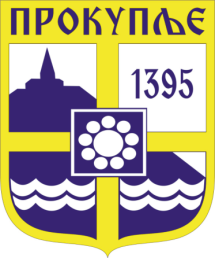 Издавач: Скупштина Грaда  Прокупља Лист уредио: Ивана МиладиновићГлавни и одговорни уредник: Секретар Скупштине Града Прокупља  Александра ВукићевићГОДИНА XIБрој 58Прокупље11. Децембар2020.Лист излази према потребиГодишња претплата: 1.000 дин.Цена овог броја износи: 40 дин.Рок за рекламацију: 10 дана              На основу члана 28. и члана 43. Закона о буџетском систему (“Службени гласник РС“, бр. 54/2009, 73/2010, 101/2010, 101/2011, 93/2012, 62/2013, 63/2013 - испр., 108/2013, 142/2014, 68/2015 – др. Закон, 103/2015, 99/2016, 113/2017, 95/2018, 31/2019 и 72/2019), члана 32. Закона о локалној самоуправи (“Службени гласник РС” бр.129/07 , 83/2014, 101/2016 и 47/2018) и члана 40.  Статута града Прокупља (“Службени  лист града Прокупља” бр 15/2018), Скупштина града Прокупља, на седници одржаној дана 10.12.2020. године, донела је: ОДЛУКУ О БУЏЕТУ ГРАДА ПРОКУПЉА ЗА 2021. ГОДИНУ     Члан 1.             Приходи и примања, расходи и издаци буџета  града Прокупља   за 2021. годину  (у даљем тексту: буџет), састоје се од: ОписИзнос12А. РАЧУН ПРИХОДА И ПРИМАЊА,  РАСХОДА И ИЗДАТАКА1. Укупни приходи и примања од продаје нефинансијске имовине1.493.380.142,001.1. ТЕКУЋИ ПРИХОДИ у чему:1.373.380.142,00- буџетска средства1.298.113.034,00- сопствени приходи26.545.000,00- донације42.316.323,001.2. ПРИМАЊА ОД ПРОДАЈЕ НЕФИНАНСИЈСКЕ ИМОВИНЕ120.000.000,002. Укупни расходи и издаци за набавку нефинансијске имовине2.1. ТЕКУЋИ РАСХОДИ у чему:1.428.479.106,00- текући буџетски расходи1.394.048.055,00- расходи из сопствених прихода20.419.500,00- донације14.011.551,002.2. ИЗДАЦИ ЗА НАБАВКУ НЕФИНАНСИЈСКЕ ИМОВИНЕ у чему:194.825.314,00- текући буџетски издаци169.211.120,00- издаци из сопствених прихода3.392.500,00- донације22.221.694,00БУЏЕТСКИ СУФИЦИТ/ДЕФИЦИТ-134.924.278,00Издаци за набавку финансијске имовине (у циљу спровођења јавних политика)0,00УКУПАН ФИСКАЛНИ СУФИЦИТ/ДЕФИЦИТ-134.924.278,00Б. РАЧУН ФИНАНСИРАЊАПримања од продаје финансијске имовине0,00Примања од задуживања0,00Неутрошена средства из претходних година134.924.278,00Издаци за отплату главнице дуга0,00НЕТО ФИНАНСИРАЊЕ134.924.278,00УКУПНА СРЕДСТВА1.628.304.420,00ОписОписЕконом. класиф.Износ1123УКУПНИ ПРИХОДИ И ПРИМАЊА ОД ПРОДАЈЕ НЕФИНАНСИЈСКЕ ИМОВИНЕУКУПНИ ПРИХОДИ И ПРИМАЊА ОД ПРОДАЈЕ НЕФИНАНСИЈСКЕ ИМОВИНЕ1.493.380.142,001.Порески приходи71846.569.933,001.1.Порез на доходак,  добит и капиталне добитке (осим самодоприноса)711620.417.823,001.2.Самодопринос7111800,001.3.Порез на имовину713106.756.120,001.4.Остали порески приходи71485.139.340,001.5.Други порески приходи71634.256.000,002.Непорески приходи, у чему:7491.441.481,00-поједине врсте накнада са одређеном наменом (наменски приходи)0,00-приходи од продаје добара и услуга0,003.Меморандумске ставке770,004.Донације731+7322.207.273,005.Трансфери733433.161.455,006.Примања од продаје нефинансијске имовине8120.000.000,00УКУПНИ РАСХОДИ И ИЗДАЦИ ЗА НАБАВКУ НЕФИНАНСИЈСКЕ И ФИНАНСИЈСКЕ ИМОВИНЕ (ЗБИР 1+2+3)УКУПНИ РАСХОДИ И ИЗДАЦИ ЗА НАБАВКУ НЕФИНАНСИЈСКЕ И ФИНАНСИЈСКЕ ИМОВИНЕ (ЗБИР 1+2+3)1.628.304.420,001.Текући расходи41.433.479.106,001.1.Расходи за запослене41511.564.446,001.2.Коришћење роба и услуга42499.072.121,001.3.Отплата камата440,001.4.Субвенције45117.400.000,001.5.Социјална заштита из буџета4745.605.000,001.6.Остали расходи,  у чему:- средства резерви48+49+464+465127.943.000,001.7.Трансфери463131.894.539,002.Издаци за набавку нефинансијске имовине5194.825.314,003.Издаци за набавку финансијске имовине (осим 6211)620,00ПРИМАЊА ОД ПРОДАЈЕ ФИНАНСИЈСКЕ ИМОВИНЕ И ЗАДУЖИВАЊАПРИМАЊА ОД ПРОДАЈЕ ФИНАНСИЈСКЕ ИМОВИНЕ И ЗАДУЖИВАЊА0,001.Примања по основу отплате кредита и продаје финансијске имовине920,002.Задуживање910,002.1.Задуживање код домаћих кредитора9110,002.1.Задуживање код страних кредитора9120,00ОТПЛАТА ДУГА И НАБАВКА ФИНАНСИЈСКЕ ИМОВИНЕОТПЛАТА ДУГА И НАБАВКА ФИНАНСИЈСКЕ ИМОВИНЕ0,003.Отплата дуга610,003.1.Отплата дуга домаћим кредиторима6110,003.2.Отплата дуга страним кредиторима6120,003.3.Отплата дуга по гаранцијама6130,004.Набавка финансијске имовине62110,00НЕРАСПОРЕЂЕНИ ВИШАК ПРИХОДА ИЗ РАНИЈИХ ГОДИНА (класа 3,  извор финансирања 13)НЕРАСПОРЕЂЕНИ ВИШАК ПРИХОДА ИЗ РАНИЈИХ ГОДИНА (класа 3,  извор финансирања 13)3134.924.278,00НЕУТРОШЕНА СРЕДСТВА ОД ПРИВАТИЗАЦИЈЕ ИЗ ПРЕТХОДНИХ ГОДИНА (класа 3,  извор финансирања 14)НЕУТРОШЕНА СРЕДСТВА ОД ПРИВАТИЗАЦИЈЕ ИЗ ПРЕТХОДНИХ ГОДИНА (класа 3,  извор финансирања 14)30,00Економ. класиф.ОписСредства из буџета01Средства из сопствених извора 04Средства из осталих извораСредства из осталих извораСредства из осталих извораУкупноСтруктура( % )123455567Извор 01Извор 02-04Извор 05-08Извор 09-12Извор 13-15321311Нераспоређени вишак прихода и примања из ранијих година0,000,00134.924.278,00134.924.278,008,29321000УТВРЂИВАЊЕ РЕЗУЛТАТА ПОСЛОВАЊА0,000,00134.924.278,00134.924.278,008,29711111Порез на зараде544.861.000,000,000,00544.861.000,0033,46711121Порез на приходе од самосталних делатности који се плаћа према стварно оствареном приходу, по решењу Пореске управе346.283,000,000,00346.283,000,02711122Порез на приходе од самосталних делатности који се плаћа према паушално утврђеном приходу, по решењу Пореске управе11.969.000,000,000,0011.969.000,000,74711123Порез на приходе од самосталних делатности који се плаћа према стварно оствареном приходу самоопорезивањем38.116.000,000,000,0038.116.000,002,34711145Порез на приходе од давања у закуп покретних ствари - по основу самоопорезивања и по решењу Пореске управе358.500,000,000,00358.500,000,02711146Порез на приход од пољопривреде и шумарства, по решењу Пореске управе5.840,000,000,005.840,000,00711191Порез на остале приходе24.043.200,000,000,0024.043.200,001,48711193Порез на приходе спортиста и спортских стручњака718.000,000,000,00718.000,000,04711000ПОРЕЗ НА ДОХОДАК, ДОБИТ И КАПИТАЛНЕ ДОБИТКЕ620.417.823,000,000,00620.417.823,0038,10712112Порез на фонд зарада осталих запослених650,000,000,00650,000,00712000ПОРЕЗ НА ФОНД ЗАРАДА650,000,000,00650,000,00713121Порез на имовину обвезника који не воде пословне књиге46.670.000,000,000,0046.670.000,002,87713122Порез на имовину обвезника који воде пословне књиге43.625.000,000,000,0043.625.000,002,68713311Порез на наслеђе и поклон, по решењу Пореске управе6.100.000,000,000,006.100.000,000,37713421Порез на пренос апсолутних права на непокретности, по решењу Пореске управе6.787.000,000,000,006.787.000,000,42713423Порез на пренос апсолутних права на моторним возилима, пловилима и ваздухопловима, по решењу Пореске управе3.570.000,000,000,003.570.000,000,22713611Порез на акције на име и уделе4.120,000,000,004.120,000,00713000ПОРЕЗ НА ИМОВИНУ106.756.120,000,000,00106.756.120,006,56714513Комунална такса за држање моторних друмских и прикључних возила, осим пољопривредних возила и машина22.894.000,000,000,0022.894.000,001,41714543Накнада за промену намене пољопривредног земљишта247.000,000,000,00247.000,000,02714552Боравишна такса268.000,000,000,00268.000,000,02714562Накнада за заштиту и унапређивање животне средине9.475.000,000,000,009.475.000,000,58714563Концесиона накнада за обављање комуналних делатности и приходи од других концесионих послова, које јединице локалне самоуправе закључе у складу са законом50.000.000,000,000,0050.000.000,003,07714565Накнада за коришћење простора на јавној површини у пословне и друге сврхе, осим ради продаје штампе, књига и других публикација, производа старих и уметничких заната и домаће радиности2.182.000,000,000,002.182.000,000,13714566Накнада за коришћење јавне површине за оглашавање за сопствене потребе и за потребе других лица73.340,000,000,0073.340,000,00714000ПОРЕЗ НА ДОБРА И УСЛУГЕ85.139.340,000,000,0085.139.340,005,23716111Комунална такса за истицање фирме на пословном простору34.256.000,000,00                   0,0034.256.000,002,10716000ДРУГИ ПОРЕЗИ34.256.000,000,000,0034.256.000,002,10731241Капиталне донације од иностраних држава у корист нивоа градова0,000,001.405.785,001.405.785,000,09731000ДОНАЦИЈЕ ОД ИНОСТРАНИХ ДРЖАВА0,000,001.405.785,001.405.785,000,09732241Капиталне донације од међународних организација у корист нивоа градова0,000,00801.488,00801.488,000,05732000ДОНАЦИЈЕ И ПОМОЋИ ОД МЕЂУНАРОДНИХ ОРГАНИЗАЦИЈА0,000,00801.488,00801.488,000,05733141Ненаменски трансфери од Републике у корист нивоа градова327.409.120,000,000,00327.409.120,0020,11733142Други текући трансфери од Републике у корист нивоа градова0,000,0023.003.863,0023.003.863,001,41733144Текући наменски трансфери, у ужем смислу, од Републике у корист нивоа градова37.983.500,000,007.500.000,0045.483.500,002,79733241Капитални наменски трансфери, у ужем смислу, од Републике у корист нивоа градова21.254.000,000,0016.010.972,0037.264.972,002,29733000ТРАНСФЕРИ ОД ДРУГИХ НИВОА ВЛАСТИ386.646.620,000,0046.514.835,00433.161.455,0026,60741142Приходи од камата на средства корисника буџета града која су укључена у депозит пословне банке са којом надлежни орган града закључи уговор о депоновању средстава по виђењу2.603.000,000,00                0,002.603.000,000,16741511Накнада за коришћење ресурса и резерви минералних сировина1.830.730,000,000,001.830.730,000,11741531Комунална такса за коришћење простора на јавним површинама или испред пословног простора у пословне сврхе, осим ради продаје штампе, књига и других публикација, производа старих и уметничких заната и домаће радиности560.100,000,000,00560.100,000,03741534Накнада за коришћење грађевинског земљишта18.600,000,000,0018.600,000,00741538Допринос за уређивање грађевинског земљишта2.862.500,000,000,002.862.500,000,18741596Накнада за коришћење дрвета1.110.200,000,000,001.110.200,000,07741000ПРИХОДИ ОД ИМОВИНЕ8.985.130,000,000,008.985.130,000,55742141Приходи од продаје добара и услуга од стране тржишних организација у корист нивоа градова0,0026.545.000,000,0026.545.000,001,63742142Приходи од давања у закуп, односно на коришћење непокретности у државној својини које користе градови и индиректни корисници њиховог буџета78.400,000,000,0078.400,000,00742143Приходи од закупнине за грађевинско земљиште у корист нивоа градова4.521.000,000,000,004.521.000,000,28742145Приходи од давања у закуп, односно на коришћење непокретности у градској својини које користе градови и индиректни корисници њиховог буџета249.000,000,000,00249.000,000,02742146Приходи остварени по основу пружања услуга боравка деце у предшколским установама у корист нивоа градова8.340.000,000,000,008.340.000,000,51742241Градске административне таксе3.943.650,000,000,003.943.650,000,24742242Такса за озакоњење објеката у корист градова6.017.000,000,000,006.017.000,000,37742000ПРИХОДИ ОД ПРОДАЈЕ ДОБАРА И УСЛУГА23.149.050,0026.545.000,000,0049.694.050,003,05743324Приходи од новчаних казни за прекршаје и привредне преступе предвиђене прописима о безбедности саобраћаја на путевима12.534.400,000,000,0012.534.400,000,77743342Приходи од новчаних казни за прекршаје по прекршајном налогу и казни изречених у управном поступку у корист нивоа градова79.800,000,000,0079.800,000,00743924Увећање пореског дуга у поступку принудне наплате, који је правна последица принудне наплате изворних прихода јединица локалне самоуправе100.841,000,000,00100.841,000,01743000НОВЧАНЕ КАЗНЕ И ОДУЗЕТА ИМОВИНСКА КОРИСТ12.715.041,000,000,0012.715.041,000,78744141Текући добровољни трансфери од физичких и правних лица у корист нивоа градова72.540,000,000,0072.540,000,00744241Капитални добровољни трансфери од физичких и правних лица у корист нивоа градова0,000,00964.080,00964.080,000,06744000ДОБРОВОЉНИ ТРАНСФЕРИ ОД ФИЗИЧКИХ И ПРАВНИХ ЛИЦА72.540,000,00964.080,001.036.620,000,06745141Остали приходи у корист нивоа градова19.010.640,000,000,0019.010.640,001,17745000МЕШОВИТИ И НЕОДРЕЂЕНИ ПРИХОДИ19.010.640,000,000,0019.010.640,001,17811141Примања од продаје непокретности у корист нивоа градова120.000.000,000,000,00120.000.000,007,37811000ПРИМАЊА ОД ПРОДАЈЕ НЕПОКРЕТНОСТИ120.000.000,000,000,00120.000.000,007,37УкупноУкупно1.417.148.954,0026.545.000,0049.686.188,00134.924.278,001.628.304.420,00100,00ПЛАН РАСХОДА ПО ПРОГРАМИМАПЛАН РАСХОДА ПО ПРОГРАМИМАПЛАН РАСХОДА ПО ПРОГРАМИМАНазив програмаНазив програмаИзнос1СТАНОВАЊЕ, УРБАНИЗАМ И ПРОСТОРНО ПЛАНИРАЊЕ56.000.000,002КОМУНАЛНЕ ДЕЛАТНОСТИ225.000.000,003ЛОКАЛНИ ЕКОНОМСКИ РАЗВОЈ11.200.000,004РАЗВОЈ ТУРИЗМА8.836.500,005ПОЉОПРИВРЕДА И РУРАЛНИ РАЗВОЈ7.800.000,006ЗАШТИТА ЖИВОТНЕ СРЕДИНЕ1.500.000,007ОРГАНИЗАЦИЈА САОБРАЋАЈА И САОБРАЋАЈНА ИНФРАСТРУКТУРА12.025.640,008ПРЕДШКОЛСКО ОБРАЗОВАЊЕ И ВАСПИТАЊЕ157.570.296,009ОСНОВНО ОБРАЗОВАЊЕ И ВАСПИТАЊЕ89.699.539,0010СРЕДЊЕ ОБРАЗОВАЊЕ И ВАСПИТАЊЕ33.195.000,0011СОЦИЈАЛНА И ДЕЧЈА ЗАШТИТА63.700.000,0012ЗДРАВСТВЕНА ЗАШТИТА23.000.000,0013РАЗВОЈ КУЛТУРЕ И ИНФОРМИСАЊА126.483.900,0014РАЗВОЈ СПОРТА И ОМЛАДИНЕ110.227.000,0015ОПШТЕ УСЛУГЕ ЛОКАЛНЕ САМОУПРАВЕ644.663.545,0016ПОЛИТИЧКИ СИСТЕМ ЛОКАЛНЕ САМОУПРАВЕ57.403.000,0017ЕНЕРГЕТСКА ЕФИКАСНОСТ И ОБНОВЉИВИ ИЗВОРИ ЕНЕРГИЈЕ0,00Укупно за БКУкупно за БК1.628.304.420,00Члан 3.Неутрошена средства из претходних година у износу од 134.924.278,00  динара користиће се за покривање фискалног дефицита у износу од 134.924.278,00  динара.Члан 4.Стална буџетска резерва за 2021. годину износи 3.000.000,00  динара, а текућа буџетска резерва  22 .000.000,00  динара.Члан 5.                Издаци буџета, по основним наменама, утврђени су и распоређени у следећим износима: Економ. класиф.ОписСредства из буџета01Средства из сопствених извора 04Средства из осталих извораСредства из осталих извораСредства из осталих извораУкупноСтруктура( % )123455567Извор 01Извор  02-04Извор 05-08Извор 09-12Извор 13-15411000ПЛАТЕ, ДОДАЦИ И НАКНАДЕ ЗАПОСЛЕНИХ (ЗАРАДЕ)404.029.550,000,000,00404.029.550,0024,81412000СОЦИЈАЛНИ ДОПРИНОСИ НА ТЕРЕТ ПОСЛОДАВЦА71.509.146,0080.000,000,0071.589.146,004,40413000НАКНАДЕ У НАТУРИ0,00185.000,000,00185.000,000,01414000СОЦИЈАЛНА ДАВАЊА ЗАПОСЛЕНИМА8.355.000,004.265.000,00215.000,000,0012.835.000,000,79415000НАКНАДЕ ТРОШКОВА ЗА ЗАПОСЛЕНЕ16.825.750,0050.000,000,0016.875.750,001,04416000НАГРАДЕ ЗАПОСЛЕНИМА И ОСТАЛИ ПОСЕБНИ РАСХОДИ5.950.000,00100.000,000,006.050.000,000,37410000РАСХОДИ ЗА ЗАПОСЛЕНЕ506.669.446,00	 4.680.000,00215.000,000,000,00511.564.446,0031,42421000СТАЛНИ ТРОШКОВИ107.515.400,002.488.000,000,000,00110.003.400,006,76422000ТРОШКОВИ ПУТОВАЊА3.582.500,00773.000,000,000,004.355.500,000,27423000УСЛУГЕ ПО УГОВОРУ136.058.030,009.032.000,006.216.401,000,000,00151.306.431,009,29424000СПЕЦИЈАЛИЗОВАНЕ УСЛУГЕ96.489.500,001.230.500,000,000,0097.720.000,006,00425000ТЕКУЋЕ ПОПРАВКЕ И ОДРЖАВАЊЕ99.159.390,001.922.500,0058.510,000,000,00101.140.400,006,21426000МАТЕРИЈАЛ31.419.250,004.205.500,0021.640,000,000,0035.646.390,002,19420000КОРИШЋЕЊЕ УСЛУГА И РОБА474.224.070,0019.651.500,006.296.551,000,000,00500.172.121,0030,72451000СУБВЕНЦИЈЕ ЈАВНИМ НЕФИНАНСИЈСКИМ ПРЕДУЗЕЋИМА И ОРГАНИЗАЦИЈАМА115.000.000,000,000,000,00115.000.000,007,06454000СУБВЕНЦИЈЕ ПРИВАТНИМ ПРЕДУЗЕЋИМА2.400.000,000,000,000,002.400.000,000,15450000СУБВЕНЦИЈЕ117.400.000,000,000,000,00117.400.000,007,21463000ТРАНСФЕРИ ОСТАЛИМ НИВОИМА ВЛАСТИ131.894.539,000,000,000,00131.894.539,008,10464000ДОТАЦИЈЕ ОРГАНИЗАЦИЈАМА ЗА ОБАВЕЗНО СОЦИЈАЛНО ОСИГУРАЊЕ31.800.000,000,000,000,0031.800.000,001,95465000ОСТАЛЕ ДОТАЦИЈЕ И ТРАНСФЕРИ72.000,000,000,000,0072.000,000,00460000ДОНАЦИЈЕ, ДОТАЦИЈЕ И ТРАНСФЕРИ163.766.539,000,000,000,00163.766.539,0010,06472000НАКНАДЕ ЗА СОЦИЈАЛНУ ЗАШТИТУ ИЗ БУЏЕТА38.105.000,000,007.500.000,000,000,0045.605.000,002,80470000СОЦИЈАЛНО ОСИГУРАЊЕ И СОЦИЈАЛНА ЗАШТИТА38.105.000,000,007.500.000,000,000,0045.605.000,002,80481000ДОТАЦИЈЕ НЕВЛАДИНИМ ОРГАНИЗАЦИЈАМА49.500.000,000,000,000,0049.500.000,003,04482000ПОРЕЗИ, ОБАВЕЗНЕ ТАКСЕ, КАЗНЕ, ПЕНАЛИ И КАМАТЕ335.000,00287.000,000,000,00622.000,000,04483000НОВЧАНЕ КАЗНЕ И ПЕНАЛИ ПО РЕШЕЊУ СУДОВА12.848.000,00801.000,000,000,0013.649.000,000,84484000НАКНАДА ШТЕТЕ ЗА ПОВРЕДЕ ИЛИ ШТЕТУ НАСТАЛУ УСЛЕД ЕЛЕМЕНТАРНИХ НЕПОГОДА ИЛИ ДРУГИХ ПРИРОДНИХ УЗРОКА200.000,000,000,000,00200.000,000,01485000НАКНАДА ШТЕТЕ ЗА ПОВРЕДЕ ИЛИ ШТЕТУ НАНЕТУ ОД СТРАНЕ ДРЖАВНИХ ОРГАНА6.000.000,000,000,000,006.000.000,000,37480000ОСТАЛИ РАСХОДИ68.883.000,001.088.000,000,000,0069.971.000,004,30499000СРЕДСТВА РЕЗЕРВЕ25.000.000,000,000,000,0025.000.000,001,54490000АДМИНИСТРАТИВНИ ТРАНСФЕРИ ИЗ БУЏЕТА, ОД ДИРЕКТНИХ БУЏЕТСКИХ КОРИСНИКА ИНДИРЕКТНИМ БУЏЕТСКИМ КОРИСНИЦИМА ИЛИ ИЗМЕЂУ БУЏЕТСКИХ КОРИСНИКА НА ИСТОМ НИВОУ И СРЕДСТВА РЕЗЕРВЕ25.000.000,000,000,000,0025.000.000,001,54511000ЗГРАДЕ И ГРАЂЕВИНСКИ ОБЈЕКТИ128.542.500,0050.000,0015.705.785,000,000,00144.298.285,008,86512000МАШИНЕ И ОПРЕМА30.454.540,001.867.500,007.479.989,000,000,0039.802.029,002,44513000ОСТАЛЕ НЕКРЕТНИНЕ И ОПРЕМА200.000,0050.000,000,000,00250.000,000,02515000НЕМАТЕРИЈАЛНА ИМОВИНА930.000,00425.000,000,000,001.355.000,000,08510000ОСНОВНА СРЕДСТВА160.127.040,002.392.500,0023.185.774,000,000,00185.705.314,0011,40523000ЗАЛИХЕ РОБЕ ЗА ДАЉУ ПРОДАЈУ120.000,001.000.000,000,000,001.120.000,000,07520000ЗАЛИХЕ120.000,001.000.000,000,000,001.120.000,000,07541000ЗЕМЉИШТЕ8.000.000,000,000,000,008.000.000,000,49540000ПРИРОДНА ИМОВИНА8.000.000,000,000,000,008.000.000,000,49УкупноУкупно1.562.295.095,0028.812.000,0037.197.325,000,000,001.628.304.420,00100,00ПланСтруктура у %РебалансСтруктура у %Индекс(2:4)План за наредну годинуИндекс(7:2)112345678411000ПЛАТЕ, ДОДАЦИ И НАКНАДЕ ЗАПОСЛЕНИХ (ЗАРАДЕ)404.029.550,0024,810,000,001,000,000,00412000СОЦИЈАЛНИ ДОПРИНОСИ НА ТЕРЕТ ПОСЛОДАВЦА71.589.146,004,400,000,001,000,000,00413000НАКНАДЕ У НАТУРИ185.000,000,010,000,001,000,000,00414000СОЦИЈАЛНА ДАВАЊА ЗАПОСЛЕНИМА12.835.000,000,790,000,001,000,000,00415000НАКНАДЕ ТРОШКОВА ЗА ЗАПОСЛЕНЕ16.875.750,001,040,000,001,000,000,00416000НАГРАДЕ ЗАПОСЛЕНИМА И ОСТАЛИ ПОСЕБНИ РАСХОДИ6.050.000,000,370,000,001,000,000,00421000СТАЛНИ ТРОШКОВИ110.003.400,006,760,000,001,000,000,00422000ТРОШКОВИ ПУТОВАЊА4.355.500,000,270,000,001,000,000,00423000УСЛУГЕ ПО УГОВОРУ151.306.431,009,290,000,001,000,000,00424000СПЕЦИЈАЛИЗОВАНЕ УСЛУГЕ97.720.000,006,000,000,001,000,000,00425000ТЕКУЋЕ ПОПРАВКЕ И ОДРЖАВАЊЕ101.140.400,006,210,000,001,000,000,00426000МАТЕРИЈАЛ35.646.390,002,190,000,001,000,000,00451000СУБВЕНЦИЈЕ ЈАВНИМ НЕФИНАНСИЈСКИМ ПРЕДУЗЕЋИМА И ОРГАНИЗАЦИЈАМА115.000.000,007,060,000,001,000,000,00454000СУБВЕНЦИЈЕ ПРИВАТНИМ ПРЕДУЗЕЋИМА2.400.000,000,150,000,001,000,000,00463000ТРАНСФЕРИ ОСТАЛИМ НИВОИМА ВЛАСТИ131.894.539,008,100,000,001,000,000,00464000ДОТАЦИЈЕ ОРГАНИЗАЦИЈАМА ЗА ОБАВЕЗНО СОЦИЈАЛНО ОСИГУРАЊЕ31.800.000,001,950,000,001,000,000,00465000ОСТАЛЕ ДОТАЦИЈЕ И ТРАНСФЕРИ72.000,000,000,000,001,000,000,00472000НАКНАДЕ ЗА СОЦИЈАЛНУ ЗАШТИТУ ИЗ БУЏЕТА45.605.000,002,800,000,001,000,000,00481000ДОТАЦИЈЕ НЕВЛАДИНИМ ОРГАНИЗАЦИЈАМА49.500.000,003,040,000,001,000,000,00482000ПОРЕЗИ, ОБАВЕЗНЕ ТАКСЕ, КАЗНЕ, ПЕНАЛИ И КАМАТЕ622.000,000,040,000,001,000,000,00483000НОВЧАНЕ КАЗНЕ И ПЕНАЛИ ПО РЕШЕЊУ СУДОВА13.649.000,000,840,000,001,000,000,00484000НАКНАДА ШТЕТЕ ЗА ПОВРЕДЕ ИЛИ ШТЕТУ НАСТАЛУ УСЛЕД ЕЛЕМЕНТАРНИХ НЕПОГОДА ИЛИ ДРУГИХ ПРИРОДНИХ УЗРОКА200.000,000,010,000,001,000,000,00485000НАКНАДА ШТЕТЕ ЗА ПОВРЕДЕ ИЛИ ШТЕТУ НАНЕТУ ОД СТРАНЕ ДРЖАВНИХ ОРГАНА6.000.000,000,370,000,001,000,000,00499000СРЕДСТВА РЕЗЕРВЕ25.000.000,001,540,000,001,000,000,00511000ЗГРАДЕ И ГРАЂЕВИНСКИ ОБЈЕКТИ144.298.285,008,860,000,001,000,000,00512000МАШИНЕ И ОПРЕМА39.802.029,002,440,000,001,000,000,00513000ОСТАЛЕ НЕКРЕТНИНЕ И ОПРЕМА250.000,000,020,000,001,000,000,00515000НЕМАТЕРИЈАЛНА ИМОВИНА1.355.000,000,080,000,001,000,000,00523000ЗАЛИХЕ РОБЕ ЗА ДАЉУ ПРОДАЈУ1.120.000,000,070,000,001,000,000,00541000ЗЕМЉИШТЕ8.000.000,000,490,000,001,000,000,00Укупно1.628.304.420,00100,000,000,001,000,000,00Издаци за капиталне пројекте, планирани за буџетску 2021. годину и наредне две године, исказани су у табели:Раздео 5   Градска управаПрограм0602 Опште услуге локалне самоуправеФункција130Економска класификацијаОпис2021.2022.2023.511Куповина зграда и објеката - донација општине Кочевје1,405,785.00Изградња зграда и објеката-привредна зона20,000,000.0025,000,000.0020,000,000.00Изградња мостова уговор-Бресничић3,100,000.00Изградња моста на зеленој пијаци1,000,000.00Изградња зграда и објеката - паркинг4,829,057.00Изградња зграда и објеката - расвета6,339,096.00Изградња зграда и објеката - зелена пијаца 20,176,000.00Изградња зграда и објеката - жичана ограда и септичка јама320,000.00Капитално одржавање објеката - парк дома старих15,000,000.00Капитално одржавање објеката - Мала Плана библиотека200,000.00Капитално одржавање улица - сеоске улице гребани асфалт7,571,957.0010,000,000.00Капитално одржавање улица- Дринска улица1,830,000.00Капитално одржавање улица - улица Зорана Радмиловића7,145,000.00Капитално одржавање улица - улица Милоша Обилића9,241,890.00Капитално одржавање улица - улица Вељка Влаховића - 3.август тротоари647,000.00Стручни надзор - дом здравља 10,000,000.00Стручни надзор- гимназија3,000,000.00Пројектно планирање7,000,000.008,000,000.0010,000,000.00512Опрема за саобраћај2,000,000.001,000,000.001,500,000.00Административна опрема3,405,000.003,000,000.003,500,000.00Медицинска и лабораторијска опрема6,010,972.00Опрема за образовање, науку, културу и спорт - подлога за дечије игралиште4,800,000.00Опрема за образовање, науку, културу и спорт604,712.50Опрема за производњу, моторна, непокретна и немоторна опрема2,000,000.00Опрема за производњу, моторна, непокретна и немоторна опрема9.400.000,00541Земљиште7,000,000.0015,000,000.00Земљиште - службеност пролаза1,000,000.00Раздео 5Градска управаПрограм 0701Организација саобраћаја и саобраћајна инфраструктураФункција160Монтирана опрема-набавка техничких средстава за успоравање саобраћаја на путу2,500,000.00Монтирана опрема-видео надзор и видео надзор за детекцију саобраћајних прекршаја5,500,000.00Члан 7.    Потребна средства за финансирање укупног фискалног дефицита из члана 1. ове одлуке обезбедиће се из пренетих неутрошених средстава из претходне године. Члан 8.Средства буџета распоређују се по корисницима, програмима, функцијама, намени и изворима финансирања и то:Шифра функц. класиф.Број позицијеЕконом. класиф.ОписСредства из буџета01Средства из сопствених извора 04Средства из осталих извораУкупноСтруктура( % )Раздео1Функц. клас.111Програм2101Активност00011111/0411000ПЛАТЕ, ДОДАЦИ И НАКНАДЕ ЗАПОСЛЕНИХ (ЗАРАДЕ)4.725.000,000,000,004.725.000,000,291112/0412000СОЦИЈАЛНИ ДОПРИНОСИ НА ТЕРЕТ ПОСЛОДАВЦА913.500,000,000,00913.500,000,061113/0414000СОЦИЈАЛНА ДАВАЊА ЗАПОСЛЕНИМА120.000,000,000,00120.000,000,011114/0415000НАКНАДЕ ТРОШКОВА ЗА ЗАПОСЛЕНЕ100.000,000,000,00100.000,000,011115/0416000НАГРАДЕ ЗАПОСЛЕНИМА И ОСТАЛИ ПОСЕБНИ РАСХОДИ75.000,000,000,0075.000,000,001116/0421000СТАЛНИ ТРОШКОВИ300.000,000,000,00300.000,000,021117/0422000ТРОШКОВИ ПУТОВАЊА250.000,000,000,00250.000,000,021118/0423000УСЛУГЕ ПО УГОВОРУ5.500.000,000,000,005.500.000,000,341119/0424000СПЕЦИЈАЛИЗОВАНЕ УСЛУГЕ100.000,000,000,00100.000,000,0111110/0426000МАТЕРИЈАЛ1.200.000,000,000,001.200.000,000,0711111/0481000ДОТАЦИЈЕ НЕВЛАДИНИМ ОРГАНИЗАЦИЈАМА1.500.000,000,000,001.500.000,000,0911112/0512000МАШИНЕ И ОПРЕМА0,000,000,000,000,00Укупно за активностУкупно за активност0001Функционисање скупштине14.783.500,000,000,0014.783.500,000,91Пројекат2101-1811113/0423000УСЛУГЕ ПО УГОВОРУ1.000.000,000,000,001.000.000,000,06Укупно за пројекатУкупно за пројекат2101-18Одржавање избора1.000.000,000,000,001.000.000,000,0601Приходе из буџета15.783.500,00Укупно за функц. клас.Укупно за функц. клас.111Извршни и законодавни органи15.783.500,000,000,0015.783.500,000,9701Приходе из буџета15.783.500,00Укупно за раздеоУкупно за раздео1СКУПШТИНА ГРАДА15.783.500,000,000,0015.783.500,000,97Раздео2Функц. клас.111Програм2101Активност000211114/0411000ПЛАТЕ, ДОДАЦИ И НАКНАДЕ ЗАПОСЛЕНИХ (ЗАРАДЕ)14.500.000,000,000,0014.500.000,000,8911115/0412000СОЦИЈАЛНИ ДОПРИНОСИ НА ТЕРЕТ ПОСЛОДАВЦА2.650.000,000,000,002.650.000,000,1611116/0414000СОЦИЈАЛНА ДАВАЊА ЗАПОСЛЕНИМА240.000,000,000,00240.000,000,0111117/0415000НАКНАДЕ ТРОШКОВА ЗА ЗАПОСЛЕНЕ600.000,000,000,00600.000,000,0411118/0416000НАГРАДЕ ЗАПОСЛЕНИМА И ОСТАЛИ ПОСЕБНИ РАСХОДИ150.000,000,000,00150.000,000,0111119/0421000СТАЛНИ ТРОШКОВИ600.000,000,000,00600.000,000,0411120/0422000ТРОШКОВИ ПУТОВАЊА1.570.000,000,000,001.570.000,000,1011121/0423000УСЛУГЕ ПО УГОВОРУ1.770.000,000,000,001.770.000,000,1111122/0424000СПЕЦИЈАЛИЗОВАНЕ УСЛУГЕ1.030.000,000,000,001.030.000,000,0611123/0426000МАТЕРИЈАЛ1.570.000,000,000,001.570.000,000,1011124/0465000ОСТАЛЕ ДОТАЦИЈЕ И ТРАНСФЕРИ0,000,000,000,000,00Укупно за активностУкупно за активност0002Функционисање извршних органа24.680.000,000,000,0024.680.000,001,5201Приходе из буџета24.680.000,00Укупно за функц. клас.Укупно за функц. клас.111Извршни и законодавни органи24.680.000,000,000,0024.680.000,001,5201Приходе из буџета24.680.000,00Укупно за раздеоУкупно за раздео2ГРАДОНАЧЕЛНИК24.680.000,000,000,0024.680.000,001,52Раздео3Функц. клас.111Програм2101Активност000211125/0411000ПЛАТЕ, ДОДАЦИ И НАКНАДЕ ЗАПОСЛЕНИХ (ЗАРАДЕ)13.125.000,000,000,0013.125.000,000,8111126/0412000СОЦИЈАЛНИ ДОПРИНОСИ НА ТЕРЕТ ПОСЛОДАВЦА2.467.500,000,000,002.467.500,000,1511127/0414000СОЦИЈАЛНА ДАВАЊА ЗАПОСЛЕНИМА320.000,000,000,00320.000,000,0211128/0415000НАКНАДЕ ТРОШКОВА ЗА ЗАПОСЛЕНЕ240.000,000,000,00240.000,000,0111129/0416000НАГРАДЕ ЗАПОСЛЕНИМА И ОСТАЛИ ПОСЕБНИ РАСХОДИ150.000,000,000,00150.000,000,0111130/0422000ТРОШКОВИ ПУТОВАЊА187.000,000,000,00187.000,000,0111131/0423000УСЛУГЕ ПО УГОВОРУ200.000,000,000,00200.000,000,0111132/0424000СПЕЦИЈАЛИЗОВАНЕ УСЛУГЕ50.000,000,000,0050.000,000,0011133/0426000МАТЕРИЈАЛ200.000,000,000,00200.000,000,0111134/0481000ДОТАЦИЈЕ НЕВЛАДИНИМ ОРГАНИЗАЦИЈАМА0,000,000,000,000,00Укупно за активностУкупно за активност0002Функционисање извршних органа16.939.500,000,000,0016.939.500,001,0401Приходе из буџета16.939.500,00Укупно за функц. клас.Укупно за функц. клас.111Извршни и законодавни органи16.939.500,000,000,0016.939.500,001,0401Приходе из буџета16.939.500,00Укупно за раздеоУкупно за раздео3ГРАДСКО ВЕЋЕ16.939.500,000,000,0016.939.500,001,04Раздео4Функц. клас.330Програм0602Активност000433035/0411000ПЛАТЕ, ДОДАЦИ И НАКНАДЕ ЗАПОСЛЕНИХ (ЗАРАДЕ)2.940.000,000,000,002.940.000,000,1833036/0412000СОЦИЈАЛНИ ДОПРИНОСИ НА ТЕРЕТ ПОСЛОДАВЦА735.000,000,000,00735.000,000,0533037/0414000СОЦИЈАЛНА ДАВАЊА ЗАПОСЛЕНИМА250.000,000,000,00250.000,000,0233038/0415000НАКНАДЕ ТРОШКОВА ЗА ЗАПОСЛЕНЕ120.750,000,000,00120.750,000,0133039/0416000НАГРАДЕ ЗАПОСЛЕНИМА И ОСТАЛИ ПОСЕБНИ РАСХОДИ140.000,000,000,00140.000,000,0133040/0422000ТРОШКОВИ ПУТОВАЊА100.000,000,000,00100.000,000,0133041/0423000УСЛУГЕ ПО УГОВОРУ100.000,000,000,00100.000,000,0133042/0426000МАТЕРИЈАЛ150.000,000,000,00150.000,000,0133043/0512000МАШИНЕ И ОПРЕМА0,000,000,000,000,00Укупно за активностУкупно за активност0004Општинско/градско правобранилаштво4.535.750,000,000,004.535.750,000,2801Приходе из буџета4.535.750,00Укупно за функц. клас.Укупно за функц. клас.330Судови4.535.750,000,000,004.535.750,000,2801Приходе из буџета4.535.750,00Укупно за раздеоУкупно за раздео4ГРАДСКИ ПРАВОБРАНИЛАЦ4.535.750,000,000,004.535.750,000,28Раздео5Функц. клас.040Програм0901Активност000604044/0472000НАКНАДЕ ЗА СОЦИЈАЛНУ ЗАШТИТУ ИЗ БУЏЕТА28.200.000,000,007.500.000,0035.700.000,002,19Укупно за активностУкупно за активност0006Подршка деци и породици са децом28.200.000,000,007.500.000,0035.700.000,002,1901Приходе из буџета28.200.000,0007Трансфере од других нивоа власти7.500.000,00Укупно за функц. клас.Укупно за функц. клас.040Породица и деца28.200.000,000,007.500.000,0035.700.000,002,19Функц. клас.070Програм0901Активност000107045/0463000ТРАНСФЕРИ ОСТАЛИМ НИВОИМА ВЛАСТИ9.000.000,000,000,009.000.000,000,5507046/0472000НАКНАДЕ ЗА СОЦИЈАЛНУ ЗАШТИТУ ИЗ БУЏЕТА2.000.000,000,000,002.000.000,000,1207047/0481000ДОТАЦИЈЕ НЕВЛАДИНИМ ОРГАНИЗАЦИЈАМА9.500.000,000,000,009.500.000,000,58Укупно за активностУкупно за активност0001Једнократне помоћи и други облици помоћи20.500.000,000,000,0020.500.000,001,26Активност000607048/0472000НАКНАДЕ ЗА СОЦИЈАЛНУ ЗАШТИТУ ИЗ БУЏЕТА7.500.000,000,000,007.500.000,000,46Укупно за активностУкупно за активност0006Подршка деци и породици са децом7.500.000,000,000,007.500.000,000,4601Приходе из буџета28.000.000,00Укупно за функц. клас.Укупно за функц. клас.070Социјална помоћ угроженом становништву, некласификована на другом месту28.000.000,000,000,0028.000.000,001,72Функц. клас.130Програм0602Активност000113049/0411000ПЛАТЕ, ДОДАЦИ И НАКНАДЕ ЗАПОСЛЕНИХ (ЗАРАДЕ)147.000.000,000,000,00147.000.000,009,0313050/0412000СОЦИЈАЛНИ ДОПРИНОСИ НА ТЕРЕТ ПОСЛОДАВЦА28.350.000,000,000,0028.350.000,001,7413051/0414000СОЦИЈАЛНА ДАВАЊА ЗАПОСЛЕНИМА2.725.000,000,000,002.725.000,000,1713052/0415000НАКНАДЕ ТРОШКОВА ЗА ЗАПОСЛЕНЕ6.500.000,000,000,006.500.000,000,4013053/0416000НАГРАДЕ ЗАПОСЛЕНИМА И ОСТАЛИ ПОСЕБНИ РАСХОДИ1.000.000,000,000,001.000.000,000,0613054/0421000СТАЛНИ ТРОШКОВИ44.900.000,000,000,0044.900.000,002,7613055/0422000ТРОШКОВИ ПУТОВАЊА900.000,000,000,00900.000,000,0613056/0423000УСЛУГЕ ПО УГОВОРУ96.978.510,000,00216.401,0097.194.911,005,9713057/0424000СПЕЦИЈАЛИЗОВАНЕ УСЛУГЕ3.516.500,000,000,003.516.500,000,2213058/0425000ТЕКУЋЕ ПОПРАВКЕ И ОДРЖАВАЊЕ83.853.000,000,0058.510,0083.911.510,005,1513059/0426000МАТЕРИЈАЛ12.009.000,000,0021.640,0012.030.640,000,7413060/0481000ДОТАЦИЈЕ НЕВЛАДИНИМ ОРГАНИЗАЦИЈАМА6.000.000,000,000,006.000.000,000,3713061/0482000ПОРЕЗИ, ОБАВЕЗНЕ ТАКСЕ, КАЗНЕ, ПЕНАЛИ И КАМАТЕ220.000,000,000,00220.000,000,0113062/0483000НОВЧАНЕ КАЗНЕ И ПЕНАЛИ ПО РЕШЕЊУ СУДОВА12.000.000,000,000,0012.000.000,000,7413063/0484000НАКНАДА ШТЕТЕ ЗА ПОВРЕДЕ ИЛИ ШТЕТУ НАСТАЛУ УСЛЕД ЕЛЕМЕНТАРНИХ НЕПОГОДА ИЛИ ДРУГИХ ПРИРОДНИХ УЗРОКА200.000,000,000,00200.000,000,0113064/0485000НАКНАДА ШТЕТЕ ЗА ПОВРЕДЕ ИЛИ ШТЕТУ НАНЕТУ ОД СТРАНЕ ДРЖАВНИХ ОРГАНА6.000.000,000,000,006.000.000,000,3713065/0511000ЗГРАДЕ И ГРАЂЕВИНСКИ ОБЈЕКТИ107.400.000,000,0011.405.785,00118.805.785,007,3013066/0512000МАШИНЕ И ОПРЕМА18.639.240,000,007.479.989,0026.119.229,001,6013067/0541000ЗЕМЉИШТЕ8.000.000,000,000,008.000.000,000,49Укупно за активностУкупно за активност0001Функционисање локалне самоуправе и градских општина586.191.250,000,0019.182.325,00605.373.575,0037,18Активност000913068/0499000СРЕДСТВА РЕЗЕРВЕ22.000.000,000,000,0022.000.000,001,35Укупно за активностУкупно за активност0009Текућа буџетска резерва22.000.000,000,000,0022.000.000,001,35Активност001013069/0499000СРЕДСТВА РЕЗЕРВЕ3.000.000,000,000,003.000.000,000,18Укупно за активностУкупно за активност0010Стална буџетска резерва3.000.000,000,000,003.000.000,000,18Пројекат0602-0113070/0421000СТАЛНИ ТРОШКОВИ50.000,000,000,0050.000,000,0013071/0424000СПЕЦИЈАЛИЗОВАНЕ УСЛУГЕ750.000,000,000,00750.000,000,0513072/0511000ЗГРАДЕ И ГРАЂЕВИНСКИ ОБЈЕКТИ100.000,000,000,00100.000,000,01Укупно за пројекатУкупно за пројекат0602-01Објекат за избегла и расељена лица900.000,000,000,00900.000,000,06Пројекат0602-1113073/0423000УСЛУГЕ ПО УГОВОРУ159.220,000,000,00159.220,000,0113074/0424000СПЕЦИЈАЛИЗОВАНЕ УСЛУГЕ74.000,000,000,0074.000,000,0013075/0426000МАТЕРИЈАЛ144.000,000,000,00144.000,000,01Укупно за пројекатУкупно за пројекат0602-11Прослава градске славе Свети Прокопије377.220,000,000,00377.220,000,0201Приходе из буџета612.468.470,0005Донације од иностраних земаља1.405.785,0006Донације од међународних организација801.488,0007Трансфере од других нивоа власти16.010.972,0008Добровољне трансфере од физичких и правних лица964.080,00Укупно за функц. клас.Укупно за функц. клас.130Опште услуге612.468.470,000,0019.182.325,00631.650.795,0038,79Функц. клас.160Програм0701Активност000216076/0424000СПЕЦИЈАЛИЗОВАНЕ УСЛУГЕ100.000,000,000,00100.000,000,0116077/0425000ТЕКУЋЕ ПОПРАВКЕ И ОДРЖАВАЊЕ600.000,000,000,00600.000,000,0416078/0511000ЗГРАДЕ И ГРАЂЕВИНСКИ ОБЈЕКТИ2.000.000,000,000,002.000.000,000,1216079/0512000МАШИНЕ И ОПРЕМА8.000.000,000,000,008.000.000,000,49Укупно за активностУкупно за активност0002Управљање и одржавање саобраћајне инфраструктуре10.700.000,000,000,0010.700.000,000,6601Приходе из буџета10.700.000,00Укупно за функц. клас.Укупно за функц. клас.160Опште јавне услуге некласификоване на другом месту10.700.000,000,000,0010.700.000,000,66Функц. клас.412Програм1501Активност000241280/0464000ДОТАЦИЈЕ ОРГАНИЗАЦИЈАМА ЗА ОБАВЕЗНО СОЦИЈАЛНО ОСИГУРАЊЕ8.800.000,000,000,008.800.000,000,54Укупно за активностУкупно за активност0002Мере активне политике запошљавања8.800.000,000,000,008.800.000,000,5401Приходе из буџета8.800.000,00Укупно за функц. клас.Укупно за функц. клас.412Општи послови по питању рада8.800.000,000,000,008.800.000,000,54Функц. клас.421Програм0101Активност000142181/0423000УСЛУГЕ ПО УГОВОРУ100.000,000,000,00100.000,000,0142182/0424000СПЕЦИЈАЛИЗОВАНЕ УСЛУГЕ500.000,000,000,00500.000,000,0342183/0425000ТЕКУЋЕ ПОПРАВКЕ И ОДРЖАВАЊЕ1.000.000,000,000,001.000.000,000,0642184/0511000ЗГРАДЕ И ГРАЂЕВИНСКИ ОБЈЕКТИ200.000,000,000,00200.000,000,01Укупно за активностУкупно за активност0001Подршка за спровођење пољопривредне политике у локалној заједници1.800.000,000,000,001.800.000,000,11Активност000242185/0451000СУБВЕНЦИЈЕ ЈАВНИМ НЕФИНАНСИЈСКИМ ПРЕДУЗЕЋИМА И ОРГАНИЗАЦИЈАМА5.000.000,000,000,005.000.000,000,31Укупно за активностУкупно за активност0002Мере подршке руралном развоју5.000.000,000,000,005.000.000,000,31Пројекат0101-0342186/0424000СПЕЦИЈАЛИЗОВАНЕ УСЛУГЕ1.000.000,000,000,001.000.000,000,06Укупно за пројекатУкупно за пројекат0101-03Буџетски фонд за развој сточарства1.000.000,000,000,001.000.000,000,0601Приходе из буџета7.800.000,00Укупно за функц. клас.Укупно за функц. клас.421Пољопривреда7.800.000,000,000,007.800.000,000,48Функц. клас.490Програм0701Активност000249087/0425000ТЕКУЋЕ ПОПРАВКЕ И ОДРЖАВАЊЕ1.325.640,000,000,001.325.640,000,08Укупно за активностУкупно за активност0002Управљање и одржавање саобраћајне инфраструктуре1.325.640,000,000,001.325.640,000,08Програм1102Активност000249088/0424000СПЕЦИЈАЛИЗОВАНЕ УСЛУГЕ25.500.000,000,000,0025.500.000,001,57Укупно за активностУкупно за активност0002Одржавање јавних зелених површина25.500.000,000,000,0025.500.000,001,57Активност000349089/0424000СПЕЦИЈАЛИЗОВАНЕ УСЛУГЕ57.500.000,000,000,0057.500.000,003,53Укупно за активностУкупно за активност0003Одржавање чистоће на површинама јавне намене57.500.000,000,000,0057.500.000,003,53Активност000449090/0424000СПЕЦИЈАЛИЗОВАНЕ УСЛУГЕ1.000.000,000,000,001.000.000,000,06Укупно за активностУкупно за активност0004Зоохигијена1.000.000,000,000,001.000.000,000,06Активност000849091/0451000СУБВЕНЦИЈЕ ЈАВНИМ НЕФИНАНСИЈСКИМ ПРЕДУЗЕЋИМА И ОРГАНИЗАЦИЈАМА97.000.000,000,000,0097.000.000,005,96Укупно за активностУкупно за активност0008Управљање и снабдевање водом за пиће97.000.000,000,000,0097.000.000,005,96Програм1501Активност000149092/0454000СУБВЕНЦИЈЕ ПРИВАТНИМ ПРЕДУЗЕЋИМА2.200.000,000,000,002.200.000,000,14Укупно за активностУкупно за активност0001Унапређење привредног и инвестиционог амбијента2.200.000,000,000,002.200.000,000,14Пројекат1501-1949093/0454000СУБВЕНЦИЈЕ ПРИВАТНИМ ПРЕДУЗЕЋИМА200.000,000,000,00200.000,000,01Укупно за пројекатУкупно за пројекат1501-19Подршка развоју женског и омладинског предузетништва200.000,000,000,00200.000,000,0101Приходе из буџета184.725.640,00Укупно за функц. клас.Укупно за функц. клас.490Економски послови некласификовани на другом месту184.725.640,000,000,00184.725.640,0011,34Функц. клас.560Програм0401Пројекат0401-0256094/0424000СПЕЦИЈАЛИЗОВАНЕ УСЛУГЕ1.500.000,000,000,001.500.000,000,09Укупно за пројекатУкупно за пројекат0401-02Буџетски фонд за заштиту животне средине1.500.000,000,000,001.500.000,000,0901Приходе из буџета1.500.000,00Укупно за функц. клас.Укупно за функц. клас.560Заштита животне средине некласификована на другом месту1.500.000,000,000,001.500.000,000,09Функц. клас.620Програм1101Активност000162095/0423000УСЛУГЕ ПО УГОВОРУ25.000.000,000,000,0025.000.000,001,5462096/0451000СУБВЕНЦИЈЕ ЈАВНИМ НЕФИНАНСИЈСКИМ ПРЕДУЗЕЋИМА И ОРГАНИЗАЦИЈАМА13.000.000,000,000,0013.000.000,000,8062097/0511000ЗГРАДЕ И ГРАЂЕВИНСКИ ОБЈЕКТИ18.000.000,000,000,0018.000.000,001,11Укупно за активностУкупно за активност0001Просторно и урбанистичко планирање56.000.000,000,000,0056.000.000,003,4401Приходе из буџета56.000.000,00Укупно за функц. клас.Укупно за функц. клас.620Развој заједнице56.000.000,000,000,0056.000.000,003,44Функц. клас.640Програм1102Активност000164098/0421000СТАЛНИ ТРОШКОВИ40.000.000,000,000,0040.000.000,002,4664099/0424000СПЕЦИЈАЛИЗОВАНЕ УСЛУГЕ500.000,000,000,00500.000,000,03640100/0425000ТЕКУЋЕ ПОПРАВКЕ И ОДРЖАВАЊЕ3.500.000,000,000,003.500.000,000,21Укупно за активностУкупно за активност0001Управљање/одржавање јавним осветљењем44.000.000,000,000,0044.000.000,002,7001Приходе из буџета44.000.000,00Укупно за функц. клас.Укупно за функц. клас.640Улична расвета44.000.000,000,000,0044.000.000,002,70Функц. клас.760Програм1801Активност0001760101/0464000ДОТАЦИЈЕ ОРГАНИЗАЦИЈАМА ЗА ОБАВЕЗНО СОЦИЈАЛНО ОСИГУРАЊЕ23.000.000,000,000,0023.000.000,001,41Укупно за активностУкупно за активност0001Функционисање установа примарне здравствене заштите23.000.000,000,000,0023.000.000,001,4101Приходе из буџета23.000.000,00Укупно за функц. клас.Укупно за функц. клас.760Здравство некласификовано на другом месту23.000.000,000,000,0023.000.000,001,41Функц. клас.810Програм1301Активност0001810102/0481000ДОТАЦИЈЕ НЕВЛАДИНИМ ОРГАНИЗАЦИЈАМА32.500.000,000,000,0032.500.000,002,00Укупно за активностУкупно за активност0001Подршка локалним спортским организацијама, удружењима и савезима32.500.000,000,000,0032.500.000,002,0001Приходе из буџета32.500.000,00Укупно за функц. клас.Укупно за функц. клас.810Услуге рекреације и спорта32.500.000,000,000,0032.500.000,002,00Функц. клас.912Програм2002Активност0001912103/0463000ТРАНСФЕРИ ОСТАЛИМ НИВОИМА ВЛАСТИ89.699.539,000,000,0089.699.539,005,51Укупно за активностУкупно за активност0001Функционисање основних школа89.699.539,000,000,0089.699.539,005,5101Приходе из буџета89.699.539,00Укупно за функц. клас.Укупно за функц. клас.912Основно образовање89.699.539,000,000,0089.699.539,005,51Функц. клас.920Програм2003Активност0001920104/0463000ТРАНСФЕРИ ОСТАЛИМ НИВОИМА ВЛАСТИ33.195.000,000,000,0033.195.000,002,04Укупно за активностУкупно за активност0001Функционисање средњих школа33.195.000,000,000,0033.195.000,002,0401Приходе из буџета33.195.000,00Укупно за функц. клас.Укупно за функц. клас.920Средње образовање33.195.000,000,000,0033.195.000,002,04Глава5.01Функц. клас.911Програм2001Активност0001911105/0411000ПЛАТЕ, ДОДАЦИ И НАКНАДЕ ЗАПОСЛЕНИХ (ЗАРАДЕ)104.502.300,000,000,00104.502.300,006,42911106/0412000СОЦИЈАЛНИ ДОПРИНОСИ НА ТЕРЕТ ПОСЛОДАВЦА15.662.996,000,000,0015.662.996,000,96911107/0414000СОЦИЈАЛНА ДАВАЊА ЗАПОСЛЕНИМА2.350.000,000,003.000.000,005.350.000,000,33911108/0415000НАКНАДЕ ТРОШКОВА ЗА ЗАПОСЛЕНЕ3.750.000,000,000,003.750.000,000,23911109/0416000НАГРАДЕ ЗАПОСЛЕНИМА И ОСТАЛИ ПОСЕБНИ РАСХОДИ1.800.000,000,000,001.800.000,000,11911110/0421000СТАЛНИ ТРОШКОВИ8.630.000,000,000,008.630.000,000,53911111/0422000ТРОШКОВИ ПУТОВАЊА300.000,000,000,00300.000,000,02911112/0423000УСЛУГЕ ПО УГОВОРУ1.130.000,000,000,001.130.000,000,07911113/0424000СПЕЦИЈАЛИЗОВАНЕ УСЛУГЕ1.000.000,000,000,001.000.000,000,06911114/0425000ТЕКУЋЕ ПОПРАВКЕ И ОДРЖАВАЊЕ650.000,000,000,00650.000,000,04911115/0426000МАТЕРИЈАЛ13.195.000,000,000,0013.195.000,000,81911116/0472000НАКНАДЕ ЗА СОЦИЈАЛНУ ЗАШТИТУ ИЗ БУЏЕТА400.000,000,000,00400.000,000,02911117/0483000НОВЧАНЕ КАЗНЕ И ПЕНАЛИ ПО РЕШЕЊУ СУДОВА200.000,000,000,00200.000,000,01911118/0512000МАШИНЕ И ОПРЕМА1.000.000,000,000,001.000.000,000,06Укупно за активностУкупно за активност0001Функционисање и остваривање предшколског васпитања и образовања154.570.296,000,003.000.000,00157.570.296,009,6801Приходе из буџета154.570.296,0003Социјалне доприносе3.000.000,00Укупно за функц. клас.Укупно за функц. клас.911Предшколско образовање154.570.296,000,003.000.000,00157.570.296,009,6801Приходе из буџета154.570.296,0003Социјалне доприносе3.000.000,00Укупно за главуУкупно за главу5.01ПРЕДШКОЛСКА УСТАНОВА НЕВЕН154.570.296,000,003.000.000,00157.570.296,009,68Глава5.02Функц. клас.810Програм1301Активност0001810119/0411000ПЛАТЕ, ДОДАЦИ И НАКНАДЕ ЗАПОСЛЕНИХ (ЗАРАДЕ)43.575.000,000,000,0043.575.000,002,68810120/0412000СОЦИЈАЛНИ ДОПРИНОСИ НА ТЕРЕТ ПОСЛОДАВЦА8.232.000,000,000,008.232.000,000,51810121/0413000НАКНАДЕ У НАТУРИ0,0070.000,000,0070.000,000,00810122/0414000СОЦИЈАЛНА ДАВАЊА ЗАПОСЛЕНИМА700.000,00100.000,00100.000,00900.000,000,06810123/0415000НАКНАДЕ ТРОШКОВА ЗА ЗАПОСЛЕНЕ1.900.000,0050.000,000,001.950.000,000,12810124/0416000НАГРАДЕ ЗАПОСЛЕНИМА И ОСТАЛИ ПОСЕБНИ РАСХОДИ80.000,000,000,0080.000,000,00810125/0421000СТАЛНИ ТРОШКОВИ430.000,001.330.000,000,001.760.000,000,11810126/0422000ТРОШКОВИ ПУТОВАЊА30.000,0050.000,000,0080.000,000,00810127/0423000УСЛУГЕ ПО УГОВОРУ310.000,005.660.000,000,005.970.000,000,37810128/0424000СПЕЦИЈАЛИЗОВАНЕ УСЛУГЕ200.000,00700.000,000,00900.000,000,06810129/0425000ТЕКУЋЕ ПОПРАВКЕ И ОДРЖАВАЊЕ80.000,00150.000,000,00230.000,000,01810130/0426000МАТЕРИЈАЛ440.000,002.540.000,000,002.980.000,000,18810131/0482000ПОРЕЗИ, ОБАВЕЗНЕ ТАКСЕ, КАЗНЕ, ПЕНАЛИ И КАМАТЕ80.000,00200.000,000,00280.000,000,02810132/0483000НОВЧАНЕ КАЗНЕ И ПЕНАЛИ ПО РЕШЕЊУ СУДОВА400.000,00500.000,000,00900.000,000,06810133/0512000МАШИНЕ И ОПРЕМА150.000,00250.000,000,00400.000,000,02810134/0513000ОСТАЛЕ НЕКРЕТНИНЕ И ОПРЕМА200.000,0050.000,000,00250.000,000,02810135/0523000ЗАЛИХЕ РОБЕ ЗА ДАЉУ ПРОДАЈУ0,001.000.000,000,001.000.000,000,06Укупно за активностУкупно за активност0001Подршка локалним спортским организацијама, удружењима и савезима56.807.000,0012.650.000,00100.000,0069.557.000,004,27Активност0004810136/0421000СТАЛНИ ТРОШКОВИ5.000.000,00120.000,000,005.120.000,000,31810137/0425000ТЕКУЋЕ ПОПРАВКЕ И ОДРЖАВАЊЕ1.000.000,001.000.000,000,002.000.000,000,12810138/0511000ЗГРАДЕ И ГРАЂЕВИНСКИ ОБЈЕКТИ400.000,000,000,00400.000,000,02810139/0512000МАШИНЕ И ОПРЕМА250.000,00400.000,000,00650.000,000,04Укупно за активностУкупно за активност0004Функционисање локалних спортских установа6.650.000,001.520.000,000,008.170.000,000,5001Приходе из буџета63.457.000,0003Социјалне доприносе100.000,0004Сопствене приходе буџетских корисника14.170.000,00Укупно за функц. клас.Укупно за функц. клас.810Услуге рекреације и спорта63.457.000,0014.170.000,00100.000,0077.727.000,004,7701Приходе из буџета63.457.000,0003Социјалне доприносе100.000,0004Сопствене приходе буџетских корисника14.170.000,00Укупно за главуУкупно за главу5.02СПОРТСКИ ЦЕНТАР63.457.000,0014.170.000,00100.000,0077.727.000,004,77Глава5.03Функц. клас.820Програм1201Активност0001820140/0411000ПЛАТЕ, ДОДАЦИ И НАКНАДЕ ЗАПОСЛЕНИХ (ЗАРАДЕ)15.645.000,000,000,0015.645.000,000,96820141/0412000СОЦИЈАЛНИ ДОПРИНОСИ НА ТЕРЕТ ПОСЛОДАВЦА2.730.000,000,000,002.730.000,000,17820142/0413000НАКНАДЕ У НАТУРИ0,0045.000,000,0045.000,000,00820143/0414000СОЦИЈАЛНА ДАВАЊА ЗАПОСЛЕНИМА100.000,000,00215.000,00315.000,000,02820144/0415000НАКНАДЕ ТРОШКОВА ЗА ЗАПОСЛЕНЕ860.000,000,000,00860.000,000,05820145/0416000НАГРАДЕ ЗАПОСЛЕНИМА И ОСТАЛИ ПОСЕБНИ РАСХОДИ585.000,000,000,00585.000,000,04820146/0421000СТАЛНИ ТРОШКОВИ759.000,0070.000,000,00829.000,000,05Укупно за активностУкупно за активност0001Функционисање локалних установа културе20.679.000,00115.000,00215.000,0021.009.000,001,29Активност0002820147/0422000ТРОШКОВИ ПУТОВАЊА50.000,00160.000,000,00210.000,000,01820148/0423000УСЛУГЕ ПО УГОВОРУ279.000,0065.000,001.500.000,001.844.000,000,11820149/0424000СПЕЦИЈАЛИЗОВАНЕ УСЛУГЕ382.000,00288.000,000,00670.000,000,04820150/0425000ТЕКУЋЕ ПОПРАВКЕ И ОДРЖАВАЊЕ180.000,00225.000,000,00405.000,000,02820151/0426000МАТЕРИЈАЛ464.000,00492.000,000,00956.000,000,06820152/0472000НАКНАДЕ ЗА СОЦИЈАЛНУ ЗАШТИТУ ИЗ БУЏЕТА0,000,000,000,000,00820153/0482000ПОРЕЗИ, ОБАВЕЗНЕ ТАКСЕ, КАЗНЕ, ПЕНАЛИ И КАМАТЕ10.000,0025.000,000,0035.000,000,00820154/0483000НОВЧАНЕ КАЗНЕ И ПЕНАЛИ ПО РЕШЕЊУ СУДОВА33.000,000,000,0033.000,000,00820155/0511000ЗГРАДЕ И ГРАЂЕВИНСКИ ОБЈЕКТИ400.000,000,004.300.000,004.700.000,000,29820156/0512000МАШИНЕ И ОПРЕМА150.000,00300.000,000,00450.000,000,03820157/0515000НЕМАТЕРИЈАЛНА ИМОВИНА80.000,0075.000,000,00155.000,000,01Укупно за активностУкупно за активност0002Јачање културне продукције и уметничког стваралаштва2.028.000,001.630.000,005.800.000,009.458.000,000,58Пројекат1201-05820158/0423000УСЛУГЕ ПО УГОВОРУ70.000,000,000,0070.000,000,00820159/0424000СПЕЦИЈАЛИЗОВАНЕ УСЛУГЕ45.000,000,000,0045.000,000,00820160/0426000МАТЕРИЈАЛ217.000,00108.000,000,00325.000,000,02Укупно за пројекатУкупно за пројекат1201-05Колонија,,Божа Илић332.000,00108.000,000,00440.000,000,0301Приходе из буџета23.039.000,0004Сопствене приходе буџетских корисника1.853.000,0007Трансфере од других нивоа власти6.015.000,00Укупно за функц. клас.Укупно за функц. клас.820Услуге културе23.039.000,001.853.000,006.015.000,0030.907.000,001,9001Приходе из буџета23.039.000,0004Сопствене приходе буџетских корисника1.853.000,0007Трансфере од других нивоа власти6.015.000,00Укупно за главуУкупно за главу5.03НАРОДНИ МУЗЕЈ ТОПЛИЦА23.039.000,001.853.000,006.015.000,0030.907.000,001,90Глава5.04Функц. клас.820Програм1201Активност0001820161/0411000ПЛАТЕ, ДОДАЦИ И НАКНАДЕ ЗАПОСЛЕНИХ (ЗАРАДЕ)13.492.000,000,000,0013.492.000,000,83820162/0412000СОЦИЈАЛНИ ДОПРИНОСИ НА ТЕРЕТ ПОСЛОДАВЦА2.313.150,000,000,002.313.150,000,14820163/0414000СОЦИЈАЛНА ДАВАЊА ЗАПОСЛЕНИМА700.000,000,00500.000,001.200.000,000,07820164/0415000НАКНАДЕ ТРОШКОВА ЗА ЗАПОСЛЕНЕ750.000,000,000,00750.000,000,05820165/0416000НАГРАДЕ ЗАПОСЛЕНИМА И ОСТАЛИ ПОСЕБНИ РАСХОДИ550.000,000,000,00550.000,000,03820166/0421000СТАЛНИ ТРОШКОВИ4.000.000,0040.000,000,004.040.000,000,25Укупно за активностУкупно за активност0001Функционисање локалних установа културе21.805.150,0040.000,00500.000,0022.345.150,001,37Активност0002820167/0422000ТРОШКОВИ ПУТОВАЊА20.000,00280.000,000,00300.000,000,02820168/0423000УСЛУГЕ ПО УГОВОРУ330.000,00220.000,003.000.000,003.550.000,000,22820169/0424000СПЕЦИЈАЛИЗОВАНЕ УСЛУГЕ460.000,0060.000,000,00520.000,000,03820170/0425000ТЕКУЋЕ ПОПРАВКЕ И ОДРЖАВАЊЕ210.000,0055.000,000,00265.000,000,02820171/0426000МАТЕРИЈАЛ310.000,00105.000,000,00415.000,000,03820172/0472000НАКНАДЕ ЗА СОЦИЈАЛНУ ЗАШТИТУ ИЗ БУЏЕТА5.000,000,000,005.000,000,00820173/0482000ПОРЕЗИ, ОБАВЕЗНЕ ТАКСЕ, КАЗНЕ, ПЕНАЛИ И КАМАТЕ5.000,002.000,000,007.000,000,00820174/0483000НОВЧАНЕ КАЗНЕ И ПЕНАЛИ ПО РЕШЕЊУ СУДОВА5.000,001.000,000,006.000,000,00820175/0512000МАШИНЕ И ОПРЕМА10.000,000,000,0010.000,000,00Укупно за активностУкупно за активност0002Јачање културне продукције и уметничког стваралаштва1.355.000,00723.000,003.000.000,005.078.000,000,31Пројекат1201-06820176/0424000СПЕЦИЈАЛИЗОВАНЕ УСЛУГЕ0,000,000,000,000,00820177/0426000МАТЕРИЈАЛ0,000,000,000,000,00Укупно за пројекатУкупно за пројекат1201-06Позоришна представа На вечерњој сцени0,000,000,000,000,00Пројекат1201-24820178/0422000ТРОШКОВИ ПУТОВАЊА0,000,000,000,000,00820179/0423000УСЛУГЕ ПО УГОВОРУ0,000,000,000,000,00820180/0424000СПЕЦИЈАЛИЗОВАНЕ УСЛУГЕ0,000,000,000,000,00820181/0426000МАТЕРИЈАЛ0,000,000,000,000,00Укупно за пројекатУкупно за пројекат1201-24Сусрети жена писаца0,000,000,000,000,00Пројекат1201-25820182/0422000ТРОШКОВИ ПУТОВАЊА40.000,003.000,000,0043.000,000,00820183/0423000УСЛУГЕ ПО УГОВОРУ65.000,0017.000,000,0082.000,000,01820184/0424000СПЕЦИЈАЛИЗОВАНЕ УСЛУГЕ150.000,0020.000,000,00170.000,000,01820185/0426000МАТЕРИЈАЛ65.000,0013.000,000,0078.000,000,00Укупно за пројекатУкупно за пројекат1201-25Обележавање 100 година постојања КУД-а ,, Абрашевић у граду320.000,0053.000,000,00373.000,000,0201Приходе из буџета23.480.150,0003Социјалне доприносе500.000,0004Сопствене приходе буџетских корисника816.000,0007Трансфере од других нивоа власти3.000.000,00Укупно за функц. клас.Укупно за функц. клас.820Услуге културе23.480.150,00816.000,003.500.000,0027.796.150,001,7101Приходе из буџета23.480.150,0003Социјалне доприносе500.000,0004Сопствене приходе буџетских корисника816.000,0007Трансфере од других нивоа власти3.000.000,00Укупно за главуУкупно за главу5.04ДОМ КУЛТУРЕ23.480.150,00816.000,003.500.000,0027.796.150,001,71Глава5.05Функц. клас.820Програм1201Активност0001820186/0411000ПЛАТЕ, ДОДАЦИ И НАКНАДЕ ЗАПОСЛЕНИХ (ЗАРАДЕ)18.322.500,000,000,0018.322.500,001,13820187/0412000СОЦИЈАЛНИ ДОПРИНОСИ НА ТЕРЕТ ПОСЛОДАВЦА3.045.000,000,000,003.045.000,000,19820188/0413000НАКНАДЕ У НАТУРИ0,0050.000,000,0050.000,000,00820189/0414000СОЦИЈАЛНА ДАВАЊА ЗАПОСЛЕНИМА600.000,000,00500.000,001.100.000,000,07820190/0415000НАКНАДЕ ТРОШКОВА ЗА ЗАПОСЛЕНЕ750.000,000,000,00750.000,000,05820191/0416000НАГРАДЕ ЗАПОСЛЕНИМА И ОСТАЛИ ПОСЕБНИ РАСХОДИ900.000,000,000,00900.000,000,06820192/0421000СТАЛНИ ТРОШКОВИ950.000,0050.000,000,001.000.000,000,06Укупно за активностУкупно за активност0001Функционисање локалних установа културе24.567.500,00100.000,00500.000,0025.167.500,001,55Активност0002820193/0422000ТРОШКОВИ ПУТОВАЊА30.000,0040.000,000,0070.000,000,00820194/0423000УСЛУГЕ ПО УГОВОРУ770.000,00160.000,00900.000,001.830.000,000,11820195/0424000СПЕЦИЈАЛИЗОВАНЕ УСЛУГЕ200.000,0010.000,000,00210.000,000,01820196/0425000ТЕКУЋЕ ПОПРАВКЕ И ОДРЖАВАЊЕ150.000,000,000,00150.000,000,01820197/0426000МАТЕРИЈАЛ610.000,0090.000,000,00700.000,000,04820198/0465000ОСТАЛЕ ДОТАЦИЈЕ И ТРАНСФЕРИ0,000,000,000,000,00820199/0483000НОВЧАНЕ КАЗНЕ И ПЕНАЛИ ПО РЕШЕЊУ СУДОВА10.000,000,000,0010.000,000,00820200/0512000МАШИНЕ И ОПРЕМА200.000,000,000,00200.000,000,01820201/0515000НЕМАТЕРИЈАЛНА ИМОВИНА850.000,0050.000,000,00900.000,000,06Укупно за активностУкупно за активност0002Јачање културне продукције и уметничког стваралаштва2.820.000,00350.000,00900.000,004.070.000,000,25Пројекат1201-09820202/0422000ТРОШКОВИ ПУТОВАЊА10.000,000,000,0010.000,000,00820203/0423000УСЛУГЕ ПО УГОВОРУ180.000,000,000,00180.000,000,01820204/0424000СПЕЦИЈАЛИЗОВАНЕ УСЛУГЕ600.000,000,000,00600.000,000,04820205/0426000МАТЕРИЈАЛ100.000,0010.000,000,00110.000,000,01Укупно за пројекатУкупно за пројекат1201-09Драинчеви сусрети890.000,0010.000,000,00900.000,000,06Пројекат1201-10820206/0422000ТРОШКОВИ ПУТОВАЊА10.000,000,000,0010.000,000,00820207/0423000УСЛУГЕ ПО УГОВОРУ5.000,000,000,005.000,000,00820208/0424000СПЕЦИЈАЛИЗОВАНЕ УСЛУГЕ65.000,000,000,0065.000,000,00820209/0426000МАТЕРИЈАЛ20.000,000,000,0020.000,000,00Укупно за пројекатУкупно за пројекат1201-10Лектирићи фест100.000,000,000,00100.000,000,01Пројекат1201-14820210/0421000СТАЛНИ ТРОШКОВИ180.000,000,000,00180.000,000,01820211/0422000ТРОШКОВИ ПУТОВАЊА10.000,000,000,0010.000,000,00820212/0423000УСЛУГЕ ПО УГОВОРУ30.000,000,000,0030.000,000,00820213/0424000СПЕЦИЈАЛИЗОВАНЕ УСЛУГЕ70.000,000,000,0070.000,000,00820214/0425000ТЕКУЋЕ ПОПРАВКЕ И ОДРЖАВАЊЕ30.000,000,000,0030.000,000,00820215/0426000МАТЕРИЈАЛ100.000,000,000,00100.000,000,01820216/0512000МАШИНЕ И ОПРЕМА30.000,000,000,0030.000,000,00Укупно за пројекатУкупно за пројекат1201-14Спомен соба Драинац450.000,000,000,00450.000,000,0301Приходе из буџета28.827.500,0003Социјалне доприносе1.400.000,0004Сопствене приходе буџетских корисника460.000,00Укупно за функц. клас.Укупно за функц. клас.820Услуге културе28.827.500,00460.000,001.400.000,0030.687.500,001,8801Приходе из буџета28.827.500,0003Социјалне доприносе1.400.000,0004Сопствене приходе буџетских корисника460.000,00Укупно за главуУкупно за главу5.05НАРОДНА БИБЛИОТЕКА28.827.500,00460.000,001.400.000,0030.687.500,001,88Глава5.06Функц. клас.820Програм1201Активност0001820217/0411000ПЛАТЕ, ДОДАЦИ И НАКНАДЕ ЗАПОСЛЕНИХ (ЗАРАДЕ)15.015.000,000,000,0015.015.000,000,92820218/0412000СОЦИЈАЛНИ ДОПРИНОСИ НА ТЕРЕТ ПОСЛОДАВЦА2.520.000,000,000,002.520.000,000,15820219/0414000СОЦИЈАЛНА ДАВАЊА ЗАПОСЛЕНИМА250.000,0015.000,000,00265.000,000,02820220/0415000НАКНАДЕ ТРОШКОВА ЗА ЗАПОСЛЕНЕ630.000,000,000,00630.000,000,04820221/0416000НАГРАДЕ ЗАПОСЛЕНИМА И ОСТАЛИ ПОСЕБНИ РАСХОДИ400.000,000,000,00400.000,000,02820222/0421000СТАЛНИ ТРОШКОВИ488.400,00458.000,000,00946.400,000,06Укупно за активностУкупно за активност0001Функционисање локалних установа културе19.303.400,00473.000,000,0019.776.400,001,21Активност0002820223/0422000ТРОШКОВИ ПУТОВАЊА25.500,00170.000,000,00195.500,000,01820224/0423000УСЛУГЕ ПО УГОВОРУ366.300,001.690.000,000,002.056.300,000,13820225/0424000СПЕЦИЈАЛИЗОВАНЕ УСЛУГЕ37.000,00107.500,000,00144.500,000,01820226/0425000ТЕКУЋЕ ПОПРАВКЕ И ОДРЖАВАЊЕ212.750,00342.500,000,00555.250,000,03820227/0426000МАТЕРИЈАЛ170.250,00487.500,000,00657.750,000,04820228/0465000ОСТАЛЕ ДОТАЦИЈЕ И ТРАНСФЕРИ72.000,000,000,0072.000,000,00820229/0482000ПОРЕЗИ, ОБАВЕЗНЕ ТАКСЕ, КАЗНЕ, ПЕНАЛИ И КАМАТЕ0,0040.000,000,0040.000,000,00820230/0483000НОВЧАНЕ КАЗНЕ И ПЕНАЛИ ПО РЕШЕЊУ СУДОВА200.000,000,000,00200.000,000,01820231/0511000ЗГРАДЕ И ГРАЂЕВИНСКИ ОБЈЕКТИ42.500,0050.000,000,0092.500,000,01820232/0512000МАШИНЕ И ОПРЕМА1.905.300,00717.500,000,002.622.800,000,16Укупно за активностУкупно за активност0002Јачање културне продукције и уметничког стваралаштва3.031.600,003.605.000,000,006.636.600,000,4101Приходе из буџета22.335.000,0004Сопствене приходе буџетских корисника4.078.000,00Укупно за функц. клас.Укупно за функц. клас.820Услуге културе22.335.000,004.078.000,000,0026.413.000,001,6201Приходе из буџета22.335.000,0004Сопствене приходе буџетских корисника4.078.000,00Укупно за главуУкупно за главу5.06ИСТОРИЈСКИ АРХИВ22.335.000,004.078.000,000,0026.413.000,001,62Глава5.07Функц. клас.820Програм1201Активност0001820233/0411000ПЛАТЕ, ДОДАЦИ И НАКНАДЕ ЗАПОСЛЕНИХ (ЗАРАДЕ)4.992.750,000,000,004.992.750,000,31820234/0412000СОЦИЈАЛНИ ДОПРИНОСИ НА ТЕРЕТ ПОСЛОДАВЦА850.500,0080.000,000,00930.500,000,06820235/0413000НАКНАДЕ У НАТУРИ0,0020.000,000,0020.000,000,00820236/0414000СОЦИЈАЛНА ДАВАЊА ЗАПОСЛЕНИМА0,0050.000,000,0050.000,000,00820237/0415000НАКНАДЕ ТРОШКОВА ЗА ЗАПОСЛЕНЕ350.000,000,000,00350.000,000,02820238/0416000НАГРАДЕ ЗАПОСЛЕНИМА И ОСТАЛИ ПОСЕБНИ РАСХОДИ0,00100.000,000,00100.000,000,01820239/0421000СТАЛНИ ТРОШКОВИ12.000,00420.000,000,00432.000,000,03Укупно за активностУкупно за активност0001Функционисање локалних установа културе6.205.250,00670.000,000,006.875.250,000,42Активност0002820240/0422000ТРОШКОВИ ПУТОВАЊА0,0070.000,000,0070.000,000,00820241/0423000УСЛУГЕ ПО УГОВОРУ540.000,00320.000,001.500.000,002.360.000,000,14820242/0424000СПЕЦИЈАЛИЗОВАНЕ УСЛУГЕ0,0045.000,000,0045.000,000,00820243/0425000ТЕКУЋЕ ПОПРАВКЕ И ОДРЖАВАЊЕ0,00150.000,000,00150.000,000,01820244/0426000МАТЕРИЈАЛ0,00360.000,000,00360.000,000,02820245/0482000ПОРЕЗИ, ОБАВЕЗНЕ ТАКСЕ, КАЗНЕ, ПЕНАЛИ И КАМАТЕ0,0020.000,000,0020.000,000,00820246/0483000НОВЧАНЕ КАЗНЕ И ПЕНАЛИ ПО РЕШЕЊУ СУДОВА0,00300.000,000,00300.000,000,02820247/0511000ЗГРАДЕ И ГРАЂЕВИНСКИ ОБЈЕКТИ0,000,000,000,000,00820248/0512000МАШИНЕ И ОПРЕМА0,00200.000,000,00200.000,000,01820249/0515000НЕМАТЕРИЈАЛНА ИМОВИНА0,00300.000,000,00300.000,000,02Укупно за активностУкупно за активност0002Јачање културне продукције и уметничког стваралаштва540.000,001.765.000,001.500.000,003.805.000,000,2301Приходе из буџета6.745.250,0004Сопствене приходе буџетских корисника2.435.000,0007Трансфере од других нивоа власти1.500.000,00Укупно за функц. клас.Укупно за функц. клас.820Услуге културе6.745.250,002.435.000,001.500.000,0010.680.250,000,6601Приходе из буџета6.745.250,0004Сопствене приходе буџетских корисника2.435.000,0007Трансфере од других нивоа власти1.500.000,00Укупно за главуУкупно за главу5.07КУЛТУРНО ОБРАЗОВНИ ЦЕНТАР ТОПЛИЦА6.745.250,002.435.000,001.500.000,0010.680.250,000,66Глава5.08Функц. клас.160Програм0602Активност0002160250/0421000СТАЛНИ ТРОШКОВИ984.000,000,000,00984.000,000,06160251/0423000УСЛУГЕ ПО УГОВОРУ570.000,000,000,00570.000,000,04160252/0424000СПЕЦИЈАЛИЗОВАНЕ УСЛУГЕ160.000,000,000,00160.000,000,01160253/0425000ТЕКУЋЕ ПОПРАВКЕ И ОДРЖАВАЊЕ6.348.000,000,000,006.348.000,000,39160254/0426000МАТЕРИЈАЛ415.000,000,000,00415.000,000,03Укупно за активностУкупно за активност0002Функционисање месних заједница8.477.000,000,000,008.477.000,000,5201Приходе из буџета8.477.000,00Укупно за функц. клас.Укупно за функц. клас.160Опште јавне услуге некласификоване на другом месту8.477.000,000,000,008.477.000,000,5201Приходе из буџета8.477.000,00Укупно за главуУкупно за главу5.08МЕСНЕ ЗАЈЕДНИЦЕ8.477.000,000,000,008.477.000,000,52Глава5.09Функц. клас.473Програм1502Активност0001473255/0411000ПЛАТЕ, ДОДАЦИ И НАКНАДЕ ЗАПОСЛЕНИХ (ЗАРАДЕ)6.195.000,000,000,006.195.000,000,38473256/0412000СОЦИЈАЛНИ ДОПРИНОСИ НА ТЕРЕТ ПОСЛОДАВЦА1.039.500,000,000,001.039.500,000,06473257/0413000НАКНАДЕ У НАТУРИ0,000,000,000,000,00473258/0414000СОЦИЈАЛНА ДАВАЊА ЗАПОСЛЕНИМА0,000,000,000,000,00473259/0415000НАКНАДЕ ТРОШКОВА ЗА ЗАПОСЛЕНЕ275.000,000,000,00275.000,000,02473260/0416000НАГРАДЕ ЗАПОСЛЕНИМА И ОСТАЛИ ПОСЕБНИ РАСХОДИ120.000,000,000,00120.000,000,01473261/0421000СТАЛНИ ТРОШКОВИ232.000,000,000,00232.000,000,01473262/0422000ТРОШКОВИ ПУТОВАЊА50.000,000,000,0050.000,000,00473263/0423000УСЛУГЕ ПО УГОВОРУ605.000,000,000,00605.000,000,04473264/0425000ТЕКУЋЕ ПОПРАВКЕ И ОДРЖАВАЊЕ20.000,000,000,0020.000,000,00473265/0426000МАТЕРИЈАЛ40.000,000,000,0040.000,000,00473266/0482000ПОРЕЗИ, ОБАВЕЗНЕ ТАКСЕ, КАЗНЕ, ПЕНАЛИ И КАМАТЕ20.000,000,000,0020.000,000,00473267/0512000МАШИНЕ И ОПРЕМА120.000,000,000,00120.000,000,01473268/0523000ЗАЛИХЕ РОБЕ ЗА ДАЉУ ПРОДАЈУ120.000,000,000,00120.000,000,01Укупно за активностУкупно за активност0001Управљање развојем туризма8.836.500,000,000,008.836.500,000,5401Приходе из буџета8.836.500,00Укупно за функц. клас.Укупно за функц. клас.473Туризам8.836.500,000,000,008.836.500,000,5401Приходе из буџета8.836.500,00Укупно за главуУкупно за главу5.09ТУРИСТИЧКА ОРГАНИЗАЦИЈА8.836.500,000,000,008.836.500,000,5401Приходе из буџета1.500.356.345,0003Социјалне доприносе5.000.000,0004Сопствене приходе буџетских корисника23.812.000,0005Донације од иностраних земаља1.405.785,0006Донације од међународних организација801.488,0007Трансфере од других нивоа власти34.025.972,0008Добровољне трансфере од физичких и правних лица964.080,00Укупно за раздеоУкупно за раздео5ГРАДСКА УПРАВА1.500.356.345,0023.812.000,0042.197.325,001.566.365.670,0096,2001Приходе из буџета1.562.295.095,0003Социјалне доприносе5.000.000,0004Сопствене приходе буџетских корисника23.812.000,0005Донације од иностраних земаља1.405.785,0006Донације од међународних организација801.488,0007Трансфере од других нивоа власти34.025.972,0008Добровољне трансфере од физичких и правних лица964.080,00Укупно за БКУкупно за БК0БУЏЕТ ГРАДА ПРОКУПЉЕ1.562.295.095,0023.812.000,0042.197.325,001.628.304.420,00100,00ПЛАН РАСХОДА ПО ФУНКЦИОНАЛНИМ КЛАСИФИКАЦИЈАМАПЛАН РАСХОДА ПО ФУНКЦИОНАЛНИМ КЛАСИФИКАЦИЈАМАПЛАН РАСХОДА ПО ФУНКЦИОНАЛНИМ КЛАСИФИКАЦИЈАМАПЛАН РАСХОДА ПО ФУНКЦИОНАЛНИМ КЛАСИФИКАЦИЈАМАПЛАН РАСХОДА ПО ФУНКЦИОНАЛНИМ КЛАСИФИКАЦИЈАМАПЛАН РАСХОДА ПО ФУНКЦИОНАЛНИМ КЛАСИФИКАЦИЈАМАРаздеоНазив разделаПланСредства из буџета01Средства из сопствених извора 04Средства из осталих извораФункц. клас. 040Функц. клас. 040Функц. клас. 040Функц. клас. 040Функц. клас. 040Функц. клас. 0405ГРАДСКА УПРАВА35.700.000,0028.200.000,000,007.500.000,00Укупно за функц. клас. 040 Породица и децаУкупно за функц. клас. 040 Породица и деца35.700.000,0028.200.000,000,007.500.000,00Функц. клас. 070Функц. клас. 070Функц. клас. 070Функц. клас. 070Функц. клас. 070Функц. клас. 0705ГРАДСКА УПРАВА28.000.000,0028.000.000,000,000,00Укупно за функц. клас. 070 Социјална помоћ угроженом становништву, некласификована на другом местуУкупно за функц. клас. 070 Социјална помоћ угроженом становништву, некласификована на другом месту28.000.000,0028.000.000,000,000,00Функц. клас. 111Функц. клас. 111Функц. клас. 111Функц. клас. 111Функц. клас. 111Функц. клас. 1111СКУПШТИНА ГРАДА15.783.500,0015.783.500,000,000,002ГРАДОНАЧЕЛНИК24.680.000,0024.680.000,000,000,003ГРАДСКО ВЕЋЕ16.939.500,0016.939.500,000,000,00Укупно за функц. клас. 111 Извршни и законодавни органиУкупно за функц. клас. 111 Извршни и законодавни органи57.403.000,0057.403.000,000,000,00Функц. клас. 130Функц. клас. 130Функц. клас. 130Функц. клас. 130Функц. клас. 130Функц. клас. 1305ГРАДСКА УПРАВА631.650.795,00612.468.470,000,0019.182.325,00Укупно за функц. клас. 130 Опште услугеУкупно за функц. клас. 130 Опште услуге631.650.795,00612.468.470,000,0019.182.325,00Функц. клас. 160Функц. клас. 160Функц. клас. 160Функц. клас. 160Функц. клас. 160Функц. клас. 1605ГРАДСКА УПРАВА19.177.000,0019.177.000,000,000,00Укупно за функц. клас. 160 Опште јавне услуге некласификоване на другом местуУкупно за функц. клас. 160 Опште јавне услуге некласификоване на другом месту19.177.000,0019.177.000,000,000,00Функц. клас. 330Функц. клас. 330Функц. клас. 330Функц. клас. 330Функц. клас. 330Функц. клас. 3304ГРАДСКИ ПРАВОБРАНИЛАЦ4.535.750,004.535.750,000,000,00Укупно за функц. клас. 330 СудовиУкупно за функц. клас. 330 Судови4.535.750,004.535.750,000,000,00Функц. клас. 412Функц. клас. 412Функц. клас. 412Функц. клас. 412Функц. клас. 412Функц. клас. 4125ГРАДСКА УПРАВА8.800.000,008.800.000,000,000,00Укупно за функц. клас. 412 Општи послови по питању радаУкупно за функц. клас. 412 Општи послови по питању рада8.800.000,008.800.000,000,000,00Функц. клас. 421Функц. клас. 421Функц. клас. 421Функц. клас. 421Функц. клас. 421Функц. клас. 4215ГРАДСКА УПРАВА7.800.000,007.800.000,000,000,00Укупно за функц. клас. 421 ПољопривредаУкупно за функц. клас. 421 Пољопривреда7.800.000,007.800.000,000,000,00Функц. клас. 473Функц. клас. 473Функц. клас. 473Функц. клас. 473Функц. клас. 473Функц. клас. 4735ГРАДСКА УПРАВА8.836.500,008.836.500,000,000,00Укупно за функц. клас. 473 ТуризамУкупно за функц. клас. 473 Туризам8.836.500,008.836.500,000,000,00Функц. клас. 490Функц. клас. 490Функц. клас. 490Функц. клас. 490Функц. клас. 490Функц. клас. 4905ГРАДСКА УПРАВА184.725.640,00184.725.640,000,000,00Укупно за функц. клас. 490 Економски послови некласификовани на другом местуУкупно за функц. клас. 490 Економски послови некласификовани на другом месту184.725.640,00184.725.640,000,000,00Функц. клас. 560Функц. клас. 560Функц. клас. 560Функц. клас. 560Функц. клас. 560Функц. клас. 5605ГРАДСКА УПРАВА1.500.000,001.500.000,000,000,00Укупно за функц. клас. 560 Заштита животне средине некласификована на другом местуУкупно за функц. клас. 560 Заштита животне средине некласификована на другом месту1.500.000,001.500.000,000,000,00Функц. клас. 620Функц. клас. 620Функц. клас. 620Функц. клас. 620Функц. клас. 620Функц. клас. 6205ГРАДСКА УПРАВА56.000.000,0056.000.000,000,000,00Укупно за функц. клас. 620 Развој заједницеУкупно за функц. клас. 620 Развој заједнице56.000.000,0056.000.000,000,000,00Функц. клас. 640Функц. клас. 640Функц. клас. 640Функц. клас. 640Функц. клас. 640Функц. клас. 6405ГРАДСКА УПРАВА44.000.000,0044.000.000,000,000,00Укупно за функц. клас. 640 Улична расветаУкупно за функц. клас. 640 Улична расвета44.000.000,0044.000.000,000,000,00Функц. клас. 760Функц. клас. 760Функц. клас. 760Функц. клас. 760Функц. клас. 760Функц. клас. 7605ГРАДСКА УПРАВА23.000.000,0023.000.000,000,000,00Укупно за функц. клас. 760 Здравство некласификовано на другом местуУкупно за функц. клас. 760 Здравство некласификовано на другом месту23.000.000,0023.000.000,000,000,00Функц. клас. 810Функц. клас. 810Функц. клас. 810Функц. клас. 810Функц. клас. 810Функц. клас. 8105ГРАДСКА УПРАВА110.227.000,0095.957.000,0014.170.000,00100.000,00Укупно за функц. клас. 810 Услуге рекреације и спортаУкупно за функц. клас. 810 Услуге рекреације и спорта110.227.000,0095.957.000,0014.170.000,00100.000,00Функц. клас. 820Функц. клас. 820Функц. клас. 820Функц. клас. 820Функц. клас. 820Функц. клас. 8205ГРАДСКА УПРАВА126.483.900,00104.426.900,009.642.000,0012.415.000,00Укупно за функц. клас. 820 Услуге културеУкупно за функц. клас. 820 Услуге културе126.483.900,00104.426.900,009.642.000,0012.415.000,00Функц. клас. 911Функц. клас. 911Функц. клас. 911Функц. клас. 911Функц. клас. 911Функц. клас. 9115ГРАДСКА УПРАВА157.570.296,00154.570.296,000,003.000.000,00Укупно за функц. клас. 911 Предшколско образовањеУкупно за функц. клас. 911 Предшколско образовање157.570.296,00154.570.296,000,003.000.000,00Функц. клас. 912Функц. клас. 912Функц. клас. 912Функц. клас. 912Функц. клас. 912Функц. клас. 9125ГРАДСКА УПРАВА89.699.539,0089.699.539,000,000,00Укупно за функц. клас. 912 Основно образовањеУкупно за функц. клас. 912 Основно образовање89.699.539,0089.699.539,000,000,00Функц. клас. 920Функц. клас. 920Функц. клас. 920Функц. клас. 920Функц. клас. 920Функц. клас. 9205ГРАДСКА УПРАВА33.195.000,0033.195.000,000,000,00Укупно за функц. клас. 920 Средње образовањеУкупно за функц. клас. 920 Средње образовање33.195.000,0033.195.000,000,000,00ПЛАН РАСХОДА ПО ПРОЈЕКТИМАПЛАН РАСХОДА ПО ПРОЈЕКТИМАПЛАН РАСХОДА ПО ПРОЈЕКТИМАНазив пројектаНазив пројектаИзнос у динаримаПрограм   0101   ПОЉОПРИВРЕДА И РУРАЛНИ РАЗВОЈПрограм   0101   ПОЉОПРИВРЕДА И РУРАЛНИ РАЗВОЈПрограм   0101   ПОЉОПРИВРЕДА И РУРАЛНИ РАЗВОЈ0101-03Буџетски фонд за развој сточарства1.000.000,00Укупно за програм:   0101   ПОЉОПРИВРЕДА И РУРАЛНИ РАЗВОЈУкупно за програм:   0101   ПОЉОПРИВРЕДА И РУРАЛНИ РАЗВОЈ1.000.000,00Програм   0401   ЗАШТИТА ЖИВОТНЕ СРЕДИНЕПрограм   0401   ЗАШТИТА ЖИВОТНЕ СРЕДИНЕПрограм   0401   ЗАШТИТА ЖИВОТНЕ СРЕДИНЕ0401-02Буџетски фонд за заштиту животне средине1.500.000,00Укупно за програм:   0401   ЗАШТИТА ЖИВОТНЕ СРЕДИНЕУкупно за програм:   0401   ЗАШТИТА ЖИВОТНЕ СРЕДИНЕ1.500.000,00Програм   0602   ОПШТЕ УСЛУГЕ ЛОКАЛНЕ САМОУПРАВЕПрограм   0602   ОПШТЕ УСЛУГЕ ЛОКАЛНЕ САМОУПРАВЕПрограм   0602   ОПШТЕ УСЛУГЕ ЛОКАЛНЕ САМОУПРАВЕ0602-01Објекат за избегла и расељена лица900.000,000602-11Прослава градске славе Свети Прокопије377.220,00Укупно за програм:   0602   ОПШТЕ УСЛУГЕ ЛОКАЛНЕ САМОУПРАВЕУкупно за програм:   0602   ОПШТЕ УСЛУГЕ ЛОКАЛНЕ САМОУПРАВЕ1.277.220,00Програм   1201   РАЗВОЈ КУЛТУРЕ И ИНФОРМИСАЊАПрограм   1201   РАЗВОЈ КУЛТУРЕ И ИНФОРМИСАЊАПрограм   1201   РАЗВОЈ КУЛТУРЕ И ИНФОРМИСАЊА1201-05Колонија,,Божа Илић440.000,001201-06Позоришна представа На вечерњој сцени0,001201-09Драинчеви сусрети900.000,001201-10Лектирићи фест100.000,001201-14Спомен соба Драинац450.000,001201-24Сусрети жена писаца0,001201-25Обележавање 100 година постојања КУД-а ,, Абрашевић у граду373.000,00Укупно за програм:   1201   РАЗВОЈ КУЛТУРЕ И ИНФОРМИСАЊАУкупно за програм:   1201   РАЗВОЈ КУЛТУРЕ И ИНФОРМИСАЊА2.263.000,00Програм   1501   ЛОКАЛНИ ЕКОНОМСКИ РАЗВОЈПрограм   1501   ЛОКАЛНИ ЕКОНОМСКИ РАЗВОЈПрограм   1501   ЛОКАЛНИ ЕКОНОМСКИ РАЗВОЈ1501-19Подршка развоју женског и омладинског предузетништва200.000,00Укупно за програм:   1501   ЛОКАЛНИ ЕКОНОМСКИ РАЗВОЈУкупно за програм:   1501   ЛОКАЛНИ ЕКОНОМСКИ РАЗВОЈ200.000,00Програм   2101   ПОЛИТИЧКИ СИСТЕМ ЛОКАЛНЕ САМОУПРАВЕПрограм   2101   ПОЛИТИЧКИ СИСТЕМ ЛОКАЛНЕ САМОУПРАВЕПрограм   2101   ПОЛИТИЧКИ СИСТЕМ ЛОКАЛНЕ САМОУПРАВЕ2101-18Одржавање избора1.000.000,00Укупно за програм:   2101   ПОЛИТИЧКИ СИСТЕМ ЛОКАЛНЕ САМОУПРАВЕУкупно за програм:   2101   ПОЛИТИЧКИ СИСТЕМ ЛОКАЛНЕ САМОУПРАВЕ1.000.000,00Укупно за БК   0   БУЏЕТ ГРАДА ПРОКУПЉЕУкупно за БК   0   БУЏЕТ ГРАДА ПРОКУПЉЕ7.240.220,00Програм / ПА / пројекатШифраОсновОписЦиљИндикаторСредства из буџета01Средства из сопствених извора 04Средства из осталих извораУкупно1234567891011121314151 - СТАНОВАЊЕ, УРБАНИЗАМ И ПРОСТОРНО ПЛАНИРАЊЕ1101Просторни развој у складу са плановимаПроценат покривености територије урбанистичком планском документацијом10010010010010056.000.000,000,000,0056.000.000,001 - СТАНОВАЊЕ, УРБАНИЗАМ И ПРОСТОРНО ПЛАНИРАЊЕ1101Просторни развој у складу са плановима56.000.000,000,000,0056.000.000,001 - СТАНОВАЊЕ, УРБАНИЗАМ И ПРОСТОРНО ПЛАНИРАЊЕ1101Просторни развој у складу са плановима56.000.000,000,000,0056.000.000,001 - СТАНОВАЊЕ, УРБАНИЗАМ И ПРОСТОРНО ПЛАНИРАЊЕ110156.000.000,000,000,0056.000.000,001 - СТАНОВАЊЕ, УРБАНИЗАМ И ПРОСТОРНО ПЛАНИРАЊЕ110156.000.000,000,000,0056.000.000,001 - СТАНОВАЊЕ, УРБАНИЗАМ И ПРОСТОРНО ПЛАНИРАЊЕ110156.000.000,000,000,0056.000.000,001 - СТАНОВАЊЕ, УРБАНИЗАМ И ПРОСТОРНО ПЛАНИРАЊЕ110156.000.000,000,000,0056.000.000,001 - СТАНОВАЊЕ, УРБАНИЗАМ И ПРОСТОРНО ПЛАНИРАЊЕ110156.000.000,000,000,0056.000.000,001 - СТАНОВАЊЕ, УРБАНИЗАМ И ПРОСТОРНО ПЛАНИРАЊЕ110156.000.000,000,000,0056.000.000,00Просторно и урбанистичко планирање0001Повећање покривености територије планском и урбанистичком документацијомУсвојен просторни план града/општине2233343.000.000,000,000,0043.000.000,00Просторно и урбанистичко планирање0001Повећање покривености територије планском и урбанистичком документацијом43.000.000,000,000,0043.000.000,00Просторно и урбанистичко планирање0001Повећање покривености територије планском и урбанистичком документацијом43.000.000,000,000,0043.000.000,00Просторно и урбанистичко планирање000143.000.000,000,000,0043.000.000,00Просторно и урбанистичко планирање000143.000.000,000,000,0043.000.000,00Просторно и урбанистичко планирање000143.000.000,000,000,0043.000.000,00Просторно и урбанистичко планирање000143.000.000,000,000,0043.000.000,00Просторно и урбанистичко планирање000143.000.000,000,000,0043.000.000,00Просторно и урбанистичко планирање000143.000.000,000,000,0043.000.000,00Просторно и урбанистичко планирање0001Повећање покривености територије планском и урбанистичком документацијомУсвојен просторни план града/општине1112213.000.000,000,000,0013.000.000,00Просторно и урбанистичко планирање0001Повећање покривености територије планском и урбанистичком документацијом13.000.000,000,000,0013.000.000,00Просторно и урбанистичко планирање0001Повећање покривености територије планском и урбанистичком документацијом13.000.000,000,000,0013.000.000,00Просторно и урбанистичко планирање000113.000.000,000,000,0013.000.000,00Просторно и урбанистичко планирање000113.000.000,000,000,0013.000.000,00Просторно и урбанистичко планирање000113.000.000,000,000,0013.000.000,00Просторно и урбанистичко планирање000113.000.000,000,000,0013.000.000,00Просторно и урбанистичко планирање000113.000.000,000,000,0013.000.000,00Просторно и урбанистичко планирање000113.000.000,000,000,0013.000.000,002 - КОМУНАЛНЕ ДЕЛАТНОСТИ1102Повећање покривености насеља и територије рационалним јавним осветљењемДужина улица и саобраћајница (км) које су покривене јавним осветљењем у односу на укупну дужину улица и саобраћајница400400428500500225.000.000,000,000,00225.000.000,002 - КОМУНАЛНЕ ДЕЛАТНОСТИ1102Повећање покривености насеља и територије рационалним јавним осветљењем225.000.000,000,000,00225.000.000,002 - КОМУНАЛНЕ ДЕЛАТНОСТИ1102Повећање покривености насеља и територије рационалним јавним осветљењем225.000.000,000,000,00225.000.000,002 - КОМУНАЛНЕ ДЕЛАТНОСТИ1102225.000.000,000,000,00225.000.000,002 - КОМУНАЛНЕ ДЕЛАТНОСТИ1102225.000.000,000,000,00225.000.000,002 - КОМУНАЛНЕ ДЕЛАТНОСТИ1102225.000.000,000,000,00225.000.000,002 - КОМУНАЛНЕ ДЕЛАТНОСТИ1102Рационално снабдевање водом за пићеСтепен физичких губитака на мрежи %313130302 - КОМУНАЛНЕ ДЕЛАТНОСТИ1102Рационално снабдевање водом за пиће2 - КОМУНАЛНЕ ДЕЛАТНОСТИ1102Рационално снабдевање водом за пићеУправљање/одржавање јавним осветљењем0001Адекватно управљање јавним осветљењемУкупан број интервенција по поднетим иницијативама грађана за замену светиљки када престану да раде90909510010044.000.000,000,000,0044.000.000,00Управљање/одржавање јавним осветљењем0001Адекватно управљање јавним осветљењем44.000.000,000,000,0044.000.000,00Управљање/одржавање јавним осветљењем0001Адекватно управљање јавним осветљењем44.000.000,000,000,0044.000.000,00Управљање/одржавање јавним осветљењем000144.000.000,000,000,0044.000.000,00Управљање/одржавање јавним осветљењем000144.000.000,000,000,0044.000.000,00Управљање/одржавање јавним осветљењем000144.000.000,000,000,0044.000.000,00Управљање/одржавање јавним осветљењем000144.000.000,000,000,0044.000.000,00Управљање/одржавање јавним осветљењем000144.000.000,000,000,0044.000.000,00Управљање/одржавање јавним осветљењем000144.000.000,000,000,0044.000.000,00Одржавање јавних зелених површина0002Максимална могућа покривеност насеља и територије услугама уређења и одржавања зеленилаБрој м2 јавних зелених површина на којима се уређује и одржава зеленило у односу на укупан број м2 зелених површина286232900029100292002930025.500.000,000,000,0025.500.000,00Одржавање јавних зелених површина0002Максимална могућа покривеност насеља и територије услугама уређења и одржавања зеленила25.500.000,000,000,0025.500.000,00Одржавање јавних зелених површина0002Максимална могућа покривеност насеља и територије услугама уређења и одржавања зеленила25.500.000,000,000,0025.500.000,00Одржавање јавних зелених површина000225.500.000,000,000,0025.500.000,00Одржавање јавних зелених површина000225.500.000,000,000,0025.500.000,00Одржавање јавних зелених површина000225.500.000,000,000,0025.500.000,00Одржавање јавних зелених површина000225.500.000,000,000,0025.500.000,00Одржавање јавних зелених површина000225.500.000,000,000,0025.500.000,00Одржавање јавних зелених површина000225.500.000,000,000,0025.500.000,00Одржавање чистоће на површинама јавне намене0003Максимална могућа покривеност насеља и територије услугама одржавања чистоће јавних површинаСтепен покривености територије услугама одржавања чистоће јавно-прометних површина (број улица које се чисте у односу на укупан број улица у граду/општини)757580858557.500.000,000,000,0057.500.000,00Одржавање чистоће на површинама јавне намене0003Максимална могућа покривеност насеља и територије услугама одржавања чистоће јавних површина57.500.000,000,000,0057.500.000,00Одржавање чистоће на површинама јавне намене0003Максимална могућа покривеност насеља и територије услугама одржавања чистоће јавних површина57.500.000,000,000,0057.500.000,00Одржавање чистоће на површинама јавне намене000357.500.000,000,000,0057.500.000,00Одржавање чистоће на површинама јавне намене000357.500.000,000,000,0057.500.000,00Одржавање чистоће на површинама јавне намене000357.500.000,000,000,0057.500.000,00Одржавање чистоће на површинама јавне намене000357.500.000,000,000,0057.500.000,00Одржавање чистоће на површинама јавне намене000357.500.000,000,000,0057.500.000,00Одржавање чистоће на површинама јавне намене000357.500.000,000,000,0057.500.000,00Зоохигијена0004Унапређење заштите од заразних и других болести које преносе животињеБрој пријављених уједа од паса и мачака луталица од стране оштећених102959080701.000.000,000,000,001.000.000,00Зоохигијена0004Унапређење заштите од заразних и других болести које преносе животиње1.000.000,000,000,001.000.000,00Зоохигијена0004Унапређење заштите од заразних и других болести које преносе животиње1.000.000,000,000,001.000.000,00Зоохигијена00041.000.000,000,000,001.000.000,00Зоохигијена00041.000.000,000,000,001.000.000,00Зоохигијена00041.000.000,000,000,001.000.000,00Зоохигијена00041.000.000,000,000,001.000.000,00Зоохигијена00041.000.000,000,000,001.000.000,00Зоохигијена00041.000.000,000,000,001.000.000,00Управљање и снабдевање водом за пиће0008Адекватан квалитет пружених услуга водоснабдевањаБрој кварова по км бодоводне мреже4443397.000.000,000,000,0097.000.000,00Управљање и снабдевање водом за пиће0008Адекватан квалитет пружених услуга водоснабдевања97.000.000,000,000,0097.000.000,00Управљање и снабдевање водом за пиће0008Адекватан квалитет пружених услуга водоснабдевања97.000.000,000,000,0097.000.000,00Управљање и снабдевање водом за пиће000897.000.000,000,000,0097.000.000,00Управљање и снабдевање водом за пиће000897.000.000,000,000,0097.000.000,00Управљање и снабдевање водом за пиће000897.000.000,000,000,0097.000.000,00Управљање и снабдевање водом за пиће000897.000.000,000,000,0097.000.000,00Управљање и снабдевање водом за пиће000897.000.000,000,000,0097.000.000,00Управљање и снабдевање водом за пиће000897.000.000,000,000,0097.000.000,003 - ЛОКАЛНИ ЕКОНОМСКИ РАЗВОЈ1501Повећање  запослености на територији града/општинеБрој становника града/општине који су запослени на новим радним местима, а налазили су се на евиденцији НСЗ (разврстаних  по полу и старости)10010040045050011.200.000,000,000,0011.200.000,003 - ЛОКАЛНИ ЕКОНОМСКИ РАЗВОЈ1501Повећање  запослености на територији града/општине11.200.000,000,000,0011.200.000,003 - ЛОКАЛНИ ЕКОНОМСКИ РАЗВОЈ1501Повећање  запослености на територији града/општине11.200.000,000,000,0011.200.000,003 - ЛОКАЛНИ ЕКОНОМСКИ РАЗВОЈ150111.200.000,000,000,0011.200.000,003 - ЛОКАЛНИ ЕКОНОМСКИ РАЗВОЈ150111.200.000,000,000,0011.200.000,003 - ЛОКАЛНИ ЕКОНОМСКИ РАЗВОЈ150111.200.000,000,000,0011.200.000,003 - ЛОКАЛНИ ЕКОНОМСКИ РАЗВОЈ150111.200.000,000,000,0011.200.000,003 - ЛОКАЛНИ ЕКОНОМСКИ РАЗВОЈ150111.200.000,000,000,0011.200.000,003 - ЛОКАЛНИ ЕКОНОМСКИ РАЗВОЈ150111.200.000,000,000,0011.200.000,00Унапређење привредног и инвестиционог амбијента0001Унапређење административних поступака и развој адекватних сервиса и услуга за пружање подршке постојећој привредиБрој унапређених процедура ради лакшег пословања привреде на локалном нивоу557782.200.000,000,000,002.200.000,00Унапређење привредног и инвестиционог амбијента0001Унапређење административних поступака и развој адекватних сервиса и услуга за пружање подршке постојећој привреди2.200.000,000,000,002.200.000,00Унапређење привредног и инвестиционог амбијента0001Унапређење административних поступака и развој адекватних сервиса и услуга за пружање подршке постојећој привреди2.200.000,000,000,002.200.000,00Унапређење привредног и инвестиционог амбијента00012.200.000,000,000,002.200.000,00Унапређење привредног и инвестиционог амбијента00012.200.000,000,000,002.200.000,00Унапређење привредног и инвестиционог амбијента00012.200.000,000,000,002.200.000,00Унапређење привредног и инвестиционог амбијента00012.200.000,000,000,002.200.000,00Унапређење привредног и инвестиционог амбијента00012.200.000,000,000,002.200.000,00Унапређење привредног и инвестиционог амбијента00012.200.000,000,000,002.200.000,00Мере активне политике запошљавања0002Повећање броја запослених кроз мере активне политике запошљавањаБрој новозапослених кроз реализацију мера активне политике запошљавања1001002002503008.800.000,000,000,008.800.000,00Мере активне политике запошљавања0002Повећање броја запослених кроз мере активне политике запошљавања8.800.000,000,000,008.800.000,00Мере активне политике запошљавања0002Повећање броја запослених кроз мере активне политике запошљавања8.800.000,000,000,008.800.000,00Мере активне политике запошљавања00028.800.000,000,000,008.800.000,00Мере активне политике запошљавања00028.800.000,000,000,008.800.000,00Мере активне политике запошљавања00028.800.000,000,000,008.800.000,00Мере активне политике запошљавања00028.800.000,000,000,008.800.000,00Мере активне политике запошљавања00028.800.000,000,000,008.800.000,00Мере активне политике запошљавања00028.800.000,000,000,008.800.000,00Подршка развоју женског и омладинског предузетништва1501-19Афирмација женског предузетништваИзнос опредељених средстава200000250000300000400000500000200.000,000,000,00200.000,00Подршка развоју женског и омладинског предузетништва1501-19Афирмација женског предузетништва200.000,000,000,00200.000,00Подршка развоју женског и омладинског предузетништва1501-19Афирмација женског предузетништва200.000,000,000,00200.000,00Подршка развоју женског и омладинског предузетништва1501-19200.000,000,000,00200.000,00Подршка развоју женског и омладинског предузетништва1501-19200.000,000,000,00200.000,00Подршка развоју женског и омладинског предузетништва1501-19200.000,000,000,00200.000,00Подршка развоју женског и омладинског предузетништва1501-19200.000,000,000,00200.000,00Подршка развоју женског и омладинског предузетништва1501-19200.000,000,000,00200.000,00Подршка развоју женског и омладинског предузетништва1501-19200.000,000,000,00200.000,004 - РАЗВОЈ ТУРИЗМА1502Повећање смештајних капацитета туристичке понудеПроценат пораста регистрованих пружалаца услуга ноћења у граду/општини55,267108.836.500,000,000,008.836.500,004 - РАЗВОЈ ТУРИЗМА1502Повећање смештајних капацитета туристичке понуде8.836.500,000,000,008.836.500,004 - РАЗВОЈ ТУРИЗМА1502Повећање смештајних капацитета туристичке понуде8.836.500,000,000,008.836.500,004 - РАЗВОЈ ТУРИЗМА15028.836.500,000,000,008.836.500,004 - РАЗВОЈ ТУРИЗМА15028.836.500,000,000,008.836.500,004 - РАЗВОЈ ТУРИЗМА15028.836.500,000,000,008.836.500,004 - РАЗВОЈ ТУРИЗМА15028.836.500,000,000,008.836.500,004 - РАЗВОЈ ТУРИЗМА15028.836.500,000,000,008.836.500,004 - РАЗВОЈ ТУРИЗМА15028.836.500,000,000,008.836.500,00Управљање развојем туризма0001Повећање квалитета туристичке понуде и услугеБрој уређених и на адекватан начин обележених (туристичка сигнализација) туристичких локалитета у граду/општини у односу на укупан број локалитета034688.836.500,000,000,008.836.500,00Управљање развојем туризма0001Повећање квалитета туристичке понуде и услуге8.836.500,000,000,008.836.500,00Управљање развојем туризма0001Повећање квалитета туристичке понуде и услуге8.836.500,000,000,008.836.500,00Управљање развојем туризма00018.836.500,000,000,008.836.500,00Управљање развојем туризма00018.836.500,000,000,008.836.500,00Управљање развојем туризма00018.836.500,000,000,008.836.500,00Управљање развојем туризма00018.836.500,000,000,008.836.500,00Управљање развојем туризма00018.836.500,000,000,008.836.500,00Управљање развојем туризма00018.836.500,000,000,008.836.500,005 - ПОЉОПРИВРЕДА И РУРАЛНИ РАЗВОЈ0101Раст производње и стабилност дохотка произвођачаУдео регистрованих пољопривредних газдинстава у укупном броју пољопривредних газдинстава30304045507.800.000,000,000,007.800.000,005 - ПОЉОПРИВРЕДА И РУРАЛНИ РАЗВОЈ0101Раст производње и стабилност дохотка произвођача7.800.000,000,000,007.800.000,005 - ПОЉОПРИВРЕДА И РУРАЛНИ РАЗВОЈ0101Раст производње и стабилност дохотка произвођача7.800.000,000,000,007.800.000,005 - ПОЉОПРИВРЕДА И РУРАЛНИ РАЗВОЈ01017.800.000,000,000,007.800.000,005 - ПОЉОПРИВРЕДА И РУРАЛНИ РАЗВОЈ01017.800.000,000,000,007.800.000,005 - ПОЉОПРИВРЕДА И РУРАЛНИ РАЗВОЈ01017.800.000,000,000,007.800.000,005 - ПОЉОПРИВРЕДА И РУРАЛНИ РАЗВОЈ01017.800.000,000,000,007.800.000,005 - ПОЉОПРИВРЕДА И РУРАЛНИ РАЗВОЈ01017.800.000,000,000,007.800.000,005 - ПОЉОПРИВРЕДА И РУРАЛНИ РАЗВОЈ01017.800.000,000,000,007.800.000,00Подршка за спровођење пољопривредне политике у локалној заједници0001Стварање услова за развој и унапређење пољопривредне производњеБрој регистрованих пољопривредних газдинстава која су корисници кредитне подршке у односу на укупан број пољопривредних газдинстава395539554100415042001.800.000,000,000,001.800.000,00Подршка за спровођење пољопривредне политике у локалној заједници0001Стварање услова за развој и унапређење пољопривредне производње1.800.000,000,000,001.800.000,00Подршка за спровођење пољопривредне политике у локалној заједници0001Стварање услова за развој и унапређење пољопривредне производње1.800.000,000,000,001.800.000,00Подршка за спровођење пољопривредне политике у локалној заједници00011.800.000,000,000,001.800.000,00Подршка за спровођење пољопривредне политике у локалној заједници00011.800.000,000,000,001.800.000,00Подршка за спровођење пољопривредне политике у локалној заједници00011.800.000,000,000,001.800.000,00Подршка за спровођење пољопривредне политике у локалној заједници00011.800.000,000,000,001.800.000,00Подршка за спровођење пољопривредне политике у локалној заједници00011.800.000,000,000,001.800.000,00Подршка за спровођење пољопривредне политике у локалној заједници00011.800.000,000,000,001.800.000,00Мере подршке руралном развоју0002Унапређење руралног развојаПроценат коришћења пољопривредног земљишта обухваћених годишњим програмом, у односу на укупне расположиве пољопривредне површине15152125285.000.000,000,000,005.000.000,00Мере подршке руралном развоју0002Унапређење руралног развоја5.000.000,000,000,005.000.000,00Мере подршке руралном развоју0002Унапређење руралног развоја5.000.000,000,000,005.000.000,00Мере подршке руралном развоју00025.000.000,000,000,005.000.000,00Мере подршке руралном развоју00025.000.000,000,000,005.000.000,00Мере подршке руралном развоју00025.000.000,000,000,005.000.000,00Мере подршке руралном развоју00025.000.000,000,000,005.000.000,00Мере подршке руралном развоју00025.000.000,000,000,005.000.000,00Мере подршке руралном развоју00025.000.000,000,000,005.000.000,00Буџетски фонд за развој сточарства0101-03Стварање услова за развој и унапређивање пољопривредне пројизводњеПроценат буџетских средстава који се издваја за програме развоја пољопривреде0.060,060,080,10.121.000.000,000,000,001.000.000,00Буџетски фонд за развој сточарства0101-03Стварање услова за развој и унапређивање пољопривредне пројизводње1.000.000,000,000,001.000.000,00Буџетски фонд за развој сточарства0101-03Стварање услова за развој и унапређивање пољопривредне пројизводње1.000.000,000,000,001.000.000,00Буџетски фонд за развој сточарства0101-031.000.000,000,000,001.000.000,00Буџетски фонд за развој сточарства0101-031.000.000,000,000,001.000.000,00Буџетски фонд за развој сточарства0101-031.000.000,000,000,001.000.000,00Буџетски фонд за развој сточарства0101-031.000.000,000,000,001.000.000,00Буџетски фонд за развој сточарства0101-031.000.000,000,000,001.000.000,00Буџетски фонд за развој сточарства0101-031.000.000,000,000,001.000.000,006 - ЗАШТИТА ЖИВОТНЕ СРЕДИНЕ0401Унапређење  квалитета елемената животне срединеБрој дана у току године с прекорачењем граничних вредности квалитета ваздуха35354035351.500.000,000,000,001.500.000,006 - ЗАШТИТА ЖИВОТНЕ СРЕДИНЕ0401Унапређење  квалитета елемената животне средине1.500.000,000,000,001.500.000,006 - ЗАШТИТА ЖИВОТНЕ СРЕДИНЕ0401Унапређење  квалитета елемената животне средине1.500.000,000,000,001.500.000,006 - ЗАШТИТА ЖИВОТНЕ СРЕДИНЕ04011.500.000,000,000,001.500.000,006 - ЗАШТИТА ЖИВОТНЕ СРЕДИНЕ04011.500.000,000,000,001.500.000,006 - ЗАШТИТА ЖИВОТНЕ СРЕДИНЕ04011.500.000,000,000,001.500.000,006 - ЗАШТИТА ЖИВОТНЕ СРЕДИНЕ04011.500.000,000,000,001.500.000,006 - ЗАШТИТА ЖИВОТНЕ СРЕДИНЕ04011.500.000,000,000,001.500.000,006 - ЗАШТИТА ЖИВОТНЕ СРЕДИНЕ04011.500.000,000,000,001.500.000,00Буџетски фонд за заштиту животне средине0401-02Испуњење обавеза у складу са законима у домену постојања стратешких и оперативних планова као и мере заштитеУсвојен програм заштите животне средине са акционим планом111111.500.000,000,000,001.500.000,00Буџетски фонд за заштиту животне средине0401-02Испуњење обавеза у складу са законима у домену постојања стратешких и оперативних планова као и мере заштите1.500.000,000,000,001.500.000,00Буџетски фонд за заштиту животне средине0401-02Испуњење обавеза у складу са законима у домену постојања стратешких и оперативних планова као и мере заштите1.500.000,000,000,001.500.000,00Буџетски фонд за заштиту животне средине0401-021.500.000,000,000,001.500.000,00Буџетски фонд за заштиту животне средине0401-021.500.000,000,000,001.500.000,00Буџетски фонд за заштиту животне средине0401-021.500.000,000,000,001.500.000,00Буџетски фонд за заштиту животне средине0401-021.500.000,000,000,001.500.000,00Буџетски фонд за заштиту животне средине0401-021.500.000,000,000,001.500.000,00Буџетски фонд за заштиту животне средине0401-021.500.000,000,000,001.500.000,007 - ОРГАНИЗАЦИЈА САОБРАЋАЈА И САОБРАЋАЈНА ИНФРАСТРУКТУРА0701Развијеност инфраструктуре у контексту доприноса социо економском развојуДужина изграђених саобраћајница које су у надлежности града/општине (у км)151515172312.025.640,000,000,0012.025.640,007 - ОРГАНИЗАЦИЈА САОБРАЋАЈА И САОБРАЋАЈНА ИНФРАСТРУКТУРА0701Развијеност инфраструктуре у контексту доприноса социо економском развоју12.025.640,000,000,0012.025.640,007 - ОРГАНИЗАЦИЈА САОБРАЋАЈА И САОБРАЋАЈНА ИНФРАСТРУКТУРА0701Развијеност инфраструктуре у контексту доприноса социо економском развоју12.025.640,000,000,0012.025.640,007 - ОРГАНИЗАЦИЈА САОБРАЋАЈА И САОБРАЋАЈНА ИНФРАСТРУКТУРА070112.025.640,000,000,0012.025.640,007 - ОРГАНИЗАЦИЈА САОБРАЋАЈА И САОБРАЋАЈНА ИНФРАСТРУКТУРА070112.025.640,000,000,0012.025.640,007 - ОРГАНИЗАЦИЈА САОБРАЋАЈА И САОБРАЋАЈНА ИНФРАСТРУКТУРА070112.025.640,000,000,0012.025.640,007 - ОРГАНИЗАЦИЈА САОБРАЋАЈА И САОБРАЋАЈНА ИНФРАСТРУКТУРА070112.025.640,000,000,0012.025.640,007 - ОРГАНИЗАЦИЈА САОБРАЋАЈА И САОБРАЋАЈНА ИНФРАСТРУКТУРА070112.025.640,000,000,0012.025.640,007 - ОРГАНИЗАЦИЈА САОБРАЋАЈА И САОБРАЋАЈНА ИНФРАСТРУКТУРА070112.025.640,000,000,0012.025.640,00Управљање и одржавање саобраћајне инфраструктуре0002Одржавање квалитета путне мреже кроз реконструкцију и редовно одржавање асфалтног покривачаБрој километара санираних и/или реконструисаних путева808010010510512.025.640,000,000,0012.025.640,00Управљање и одржавање саобраћајне инфраструктуре0002Одржавање квалитета путне мреже кроз реконструкцију и редовно одржавање асфалтног покривача12.025.640,000,000,0012.025.640,00Управљање и одржавање саобраћајне инфраструктуре0002Одржавање квалитета путне мреже кроз реконструкцију и редовно одржавање асфалтног покривача12.025.640,000,000,0012.025.640,00Управљање и одржавање саобраћајне инфраструктуре000212.025.640,000,000,0012.025.640,00Управљање и одржавање саобраћајне инфраструктуре000212.025.640,000,000,0012.025.640,00Управљање и одржавање саобраћајне инфраструктуре000212.025.640,000,000,0012.025.640,00Управљање и одржавање саобраћајне инфраструктуре000212.025.640,000,000,0012.025.640,00Управљање и одржавање саобраћајне инфраструктуре000212.025.640,000,000,0012.025.640,00Управљање и одржавање саобраћајне инфраструктуре000212.025.640,000,000,0012.025.640,008 - ПРЕДШКОЛСКО ОБРАЗОВАЊЕ И ВАСПИТАЊЕ2001Закон о основама система образовања и васпитањаПовећање  обухвата деце предшколским васпитањем  и  образовањемБрој деце која су уписана у предшколску установу920930941950960154.570.296,000,003.000.000,00157.570.296,008 - ПРЕДШКОЛСКО ОБРАЗОВАЊЕ И ВАСПИТАЊЕ2001Закон о основама система образовања и васпитањаПовећање  обухвата деце предшколским васпитањем  и  образовањемБрој деце уписаних у јаслену групу95100119125130154.570.296,000,003.000.000,00157.570.296,008 - ПРЕДШКОЛСКО ОБРАЗОВАЊЕ И ВАСПИТАЊЕ2001Закон о основама система образовања и васпитањаПовећање  обухвата деце предшколским васпитањем  и  образовањем154.570.296,000,003.000.000,00157.570.296,008 - ПРЕДШКОЛСКО ОБРАЗОВАЊЕ И ВАСПИТАЊЕ2001Закон о основама система образовања и васпитања154.570.296,000,003.000.000,00157.570.296,008 - ПРЕДШКОЛСКО ОБРАЗОВАЊЕ И ВАСПИТАЊЕ2001Закон о основама система образовања и васпитања154.570.296,000,003.000.000,00157.570.296,008 - ПРЕДШКОЛСКО ОБРАЗОВАЊЕ И ВАСПИТАЊЕ2001Закон о основама система образовања и васпитања154.570.296,000,003.000.000,00157.570.296,008 - ПРЕДШКОЛСКО ОБРАЗОВАЊЕ И ВАСПИТАЊЕ2001Закон о основама система образовања и васпитања154.570.296,000,003.000.000,00157.570.296,008 - ПРЕДШКОЛСКО ОБРАЗОВАЊЕ И ВАСПИТАЊЕ2001Закон о основама система образовања и васпитања154.570.296,000,003.000.000,00157.570.296,008 - ПРЕДШКОЛСКО ОБРАЗОВАЊЕ И ВАСПИТАЊЕ2001Закон о основама система образовања и васпитања154.570.296,000,003.000.000,00157.570.296,00Функционисање и остваривање предшколског васпитања и образовања0001Закон о основама система образовања и васпитањаОбезбеђени адекватни услови за васпитно-образовни рад са децом уз повећан обухватПросечан број деце у старијим групама1617212226154.570.296,000,003.000.000,00157.570.296,00Функционисање и остваривање предшколског васпитања и образовања0001Закон о основама система образовања и васпитањаОбезбеђени адекватни услови за васпитно-образовни рад са децом уз повећан обухватПросечан број деце у јасленим групама1718202327154.570.296,000,003.000.000,00157.570.296,00Функционисање и остваривање предшколског васпитања и образовања0001Закон о основама система образовања и васпитањаОбезбеђени адекватни услови за васпитно-образовни рад са децом уз повећан обухват154.570.296,000,003.000.000,00157.570.296,00Функционисање и остваривање предшколског васпитања и образовања0001Закон о основама система образовања и васпитања154.570.296,000,003.000.000,00157.570.296,00Функционисање и остваривање предшколског васпитања и образовања0001Закон о основама система образовања и васпитања154.570.296,000,003.000.000,00157.570.296,00Функционисање и остваривање предшколског васпитања и образовања0001Закон о основама система образовања и васпитања154.570.296,000,003.000.000,00157.570.296,00Функционисање и остваривање предшколског васпитања и образовања0001Закон о основама система образовања и васпитања154.570.296,000,003.000.000,00157.570.296,00Функционисање и остваривање предшколског васпитања и образовања0001Закон о основама система образовања и васпитања154.570.296,000,003.000.000,00157.570.296,00Функционисање и остваривање предшколског васпитања и образовања0001Закон о основама система образовања и васпитања154.570.296,000,003.000.000,00157.570.296,009 - Основно образовање и васпитање2002Закон о основама система образовања и васпитањаПотпуни обухват основним образовањем и васпитањемОбухват деце основним образовањем3624365636583742372589.699.539,000,000,0089.699.539,009 - Основно образовање и васпитање2002Закон о основама система образовања и васпитањаПотпуни обухват основним образовањем и васпитањем89.699.539,000,000,0089.699.539,009 - Основно образовање и васпитање2002Закон о основама система образовања и васпитањаПотпуни обухват основним образовањем и васпитањем89.699.539,000,000,0089.699.539,009 - Основно образовање и васпитање2002Закон о основама система образовања и васпитања89.699.539,000,000,0089.699.539,009 - Основно образовање и васпитање2002Закон о основама система образовања и васпитања89.699.539,000,000,0089.699.539,009 - Основно образовање и васпитање2002Закон о основама система образовања и васпитања89.699.539,000,000,0089.699.539,009 - Основно образовање и васпитање2002Закон о основама система образовања и васпитања89.699.539,000,000,0089.699.539,009 - Основно образовање и васпитање2002Закон о основама система образовања и васпитања89.699.539,000,000,0089.699.539,009 - Основно образовање и васпитање2002Закон о основама система образовања и васпитања89.699.539,000,000,0089.699.539,00Функционисање основних школа0001Закон о основама система образовања и васпитањаОбезбеђени прописани услови за васпитно-образовни рад са децом у основним школамаПросечан број ученика по одељењу17171717174.985.560,000,000,004.985.560,00Функционисање основних школа0001Закон о основама система образовања и васпитањаОбезбеђени прописани услови за васпитно-образовни рад са децом у основним школама4.985.560,000,000,004.985.560,00Функционисање основних школа0001Закон о основама система образовања и васпитањаОбезбеђени прописани услови за васпитно-образовни рад са децом у основним школама4.985.560,000,000,004.985.560,00Функционисање основних школа0001Закон о основама система образовања и васпитања4.985.560,000,000,004.985.560,00Функционисање основних школа0001Закон о основама система образовања и васпитања4.985.560,000,000,004.985.560,00Функционисање основних школа0001Закон о основама система образовања и васпитања4.985.560,000,000,004.985.560,00Функционисање основних школа0001Закон о основама система образовања и васпитања4.985.560,000,000,004.985.560,00Функционисање основних школа0001Закон о основама система образовања и васпитања4.985.560,000,000,004.985.560,00Функционисање основних школа0001Закон о основама система образовања и васпитања4.985.560,000,000,004.985.560,00Функционисање основних школа0001Обезбеђени прописани услови за васпитно-образовни рад са децом у основним школамаПросечан број ученика по одељењу2088889.115.000,000,000,009.115.000,00Функционисање основних школа0001Обезбеђени прописани услови за васпитно-образовни рад са децом у основним школама9.115.000,000,000,009.115.000,00Функционисање основних школа0001Обезбеђени прописани услови за васпитно-образовни рад са децом у основним школама9.115.000,000,000,009.115.000,00Функционисање основних школа00019.115.000,000,000,009.115.000,00Функционисање основних школа00019.115.000,000,000,009.115.000,00Функционисање основних школа00019.115.000,000,000,009.115.000,00Функционисање основних школа00019.115.000,000,000,009.115.000,00Функционисање основних школа00019.115.000,000,000,009.115.000,00Функционисање основних школа00019.115.000,000,000,009.115.000,00Функционисање основних школа0001Закон о основама система образовања и васпитања, Закон о основном образовањуОбезбеђени прописани услови за васпитно-образовни рад са децом у основним школамаПросечан број ученика по одељењу222525252513.865.000,000,000,0013.865.000,00Функционисање основних школа0001Закон о основама система образовања и васпитања, Закон о основном образовањуОбезбеђени прописани услови за васпитно-образовни рад са децом у основним школама13.865.000,000,000,0013.865.000,00Функционисање основних школа0001Закон о основама система образовања и васпитања, Закон о основном образовањуОбезбеђени прописани услови за васпитно-образовни рад са децом у основним школама13.865.000,000,000,0013.865.000,00Функционисање основних школа0001Закон о основама система образовања и васпитања, Закон о основном образовању13.865.000,000,000,0013.865.000,00Функционисање основних школа0001Закон о основама система образовања и васпитања, Закон о основном образовању13.865.000,000,000,0013.865.000,00Функционисање основних школа0001Закон о основама система образовања и васпитања, Закон о основном образовању13.865.000,000,000,0013.865.000,00Функционисање основних школа0001Закон о основама система образовања и васпитања, Закон о основном образовању13.865.000,000,000,0013.865.000,00Функционисање основних школа0001Закон о основама система образовања и васпитања, Закон о основном образовању13.865.000,000,000,0013.865.000,00Функционисање основних школа0001Закон о основама система образовања и васпитања, Закон о основном образовању13.865.000,000,000,0013.865.000,00Функционисање основних школа0001Обезбеђени прописани услови за васпитно-образовни рад са децом у основним школамаПросечан број ученика по одељењу252424242415.636.000,000,000,0015.636.000,00Функционисање основних школа0001Обезбеђени прописани услови за васпитно-образовни рад са децом у основним школама15.636.000,000,000,0015.636.000,00Функционисање основних школа0001Обезбеђени прописани услови за васпитно-образовни рад са децом у основним школама15.636.000,000,000,0015.636.000,00Функционисање основних школа000115.636.000,000,000,0015.636.000,00Функционисање основних школа000115.636.000,000,000,0015.636.000,00Функционисање основних школа000115.636.000,000,000,0015.636.000,00Функционисање основних школа000115.636.000,000,000,0015.636.000,00Функционисање основних школа000115.636.000,000,000,0015.636.000,00Функционисање основних школа000115.636.000,000,000,0015.636.000,00Функционисање основних школа0001Закон о основама система образовања и васпитања, Закон о основном образовањуОбезбеђени прописани услови за васпитно-образовни рад са децом у основним школамаПросечан број ученика по одељењу241313131313.700.000,000,000,0013.700.000,00Функционисање основних школа0001Закон о основама система образовања и васпитања, Закон о основном образовањуОбезбеђени прописани услови за васпитно-образовни рад са децом у основним школама13.700.000,000,000,0013.700.000,00Функционисање основних школа0001Закон о основама система образовања и васпитања, Закон о основном образовањуОбезбеђени прописани услови за васпитно-образовни рад са децом у основним школама13.700.000,000,000,0013.700.000,00Функционисање основних школа0001Закон о основама система образовања и васпитања, Закон о основном образовању13.700.000,000,000,0013.700.000,00Функционисање основних школа0001Закон о основама система образовања и васпитања, Закон о основном образовању13.700.000,000,000,0013.700.000,00Функционисање основних школа0001Закон о основама система образовања и васпитања, Закон о основном образовању13.700.000,000,000,0013.700.000,00Функционисање основних школа0001Закон о основама система образовања и васпитања, Закон о основном образовању13.700.000,000,000,0013.700.000,00Функционисање основних школа0001Закон о основама система образовања и васпитања, Закон о основном образовању13.700.000,000,000,0013.700.000,00Функционисање основних школа0001Закон о основама система образовања и васпитања, Закон о основном образовању13.700.000,000,000,0013.700.000,00Функционисање основних школа0001Обезбеђени прописани услови за васпитно-образовни рад са децом у основним школамаПросечан број ученика по одељењу251920202119.600.000,000,000,0019.600.000,00Функционисање основних школа0001Обезбеђени прописани услови за васпитно-образовни рад са децом у основним школама19.600.000,000,000,0019.600.000,00Функционисање основних школа0001Обезбеђени прописани услови за васпитно-образовни рад са децом у основним школама19.600.000,000,000,0019.600.000,00Функционисање основних школа000119.600.000,000,000,0019.600.000,00Функционисање основних школа000119.600.000,000,000,0019.600.000,00Функционисање основних школа000119.600.000,000,000,0019.600.000,00Функционисање основних школа000119.600.000,000,000,0019.600.000,00Функционисање основних школа000119.600.000,000,000,0019.600.000,00Функционисање основних школа000119.600.000,000,000,0019.600.000,00Функционисање основних школа0001Обезбеђени прописани услови за васпитно-образовни рад са децом у основним школамаПросечан број ученика по одељењу1954343.391.273,000,000,003.391.273,00Функционисање основних школа0001Обезбеђени прописани услови за васпитно-образовни рад са децом у основним школама3.391.273,000,000,003.391.273,00Функционисање основних школа0001Обезбеђени прописани услови за васпитно-образовни рад са децом у основним школама3.391.273,000,000,003.391.273,00Функционисање основних школа00013.391.273,000,000,003.391.273,00Функционисање основних школа00013.391.273,000,000,003.391.273,00Функционисање основних школа00013.391.273,000,000,003.391.273,00Функционисање основних школа00013.391.273,000,000,003.391.273,00Функционисање основних школа00013.391.273,000,000,003.391.273,00Функционисање основних школа00013.391.273,000,000,003.391.273,00Функционисање основних школа0001Закон о основама система образовања и васпитања, Закон о раду, Закон о образовању одраслихОбезбеђени прописани услови за васпитно-образовни рад са децом у основним школамаПросечан број ученика по одељењу20161817162.321.000,000,000,002.321.000,00Функционисање основних школа0001Закон о основама система образовања и васпитања, Закон о раду, Закон о образовању одраслихОбезбеђени прописани услови за васпитно-образовни рад са децом у основним школама2.321.000,000,000,002.321.000,00Функционисање основних школа0001Закон о основама система образовања и васпитања, Закон о раду, Закон о образовању одраслихОбезбеђени прописани услови за васпитно-образовни рад са децом у основним школама2.321.000,000,000,002.321.000,00Функционисање основних школа0001Закон о основама система образовања и васпитања, Закон о раду, Закон о образовању одраслих2.321.000,000,000,002.321.000,00Функционисање основних школа0001Закон о основама система образовања и васпитања, Закон о раду, Закон о образовању одраслих2.321.000,000,000,002.321.000,00Функционисање основних школа0001Закон о основама система образовања и васпитања, Закон о раду, Закон о образовању одраслих2.321.000,000,000,002.321.000,00Функционисање основних школа0001Закон о основама система образовања и васпитања, Закон о раду, Закон о образовању одраслих2.321.000,000,000,002.321.000,00Функционисање основних школа0001Закон о основама система образовања и васпитања, Закон о раду, Закон о образовању одраслих2.321.000,000,000,002.321.000,00Функционисање основних школа0001Закон о основама система образовања и васпитања, Закон о раду, Закон о образовању одраслих2.321.000,000,000,002.321.000,00Функционисање основних школа0001Закон о основама система образовања и васпитања, Закон о основном образовањуОбезбеђени прописани услови за васпитно-образовни рад са децом у основним школамаПросечан број ученика по одељењу199910107.085.706,000,000,007.085.706,00Функционисање основних школа0001Закон о основама система образовања и васпитања, Закон о основном образовањуОбезбеђени прописани услови за васпитно-образовни рад са децом у основним школама7.085.706,000,000,007.085.706,00Функционисање основних школа0001Закон о основама система образовања и васпитања, Закон о основном образовањуОбезбеђени прописани услови за васпитно-образовни рад са децом у основним школама7.085.706,000,000,007.085.706,00Функционисање основних школа0001Закон о основама система образовања и васпитања, Закон о основном образовању7.085.706,000,000,007.085.706,00Функционисање основних школа0001Закон о основама система образовања и васпитања, Закон о основном образовању7.085.706,000,000,007.085.706,00Функционисање основних школа0001Закон о основама система образовања и васпитања, Закон о основном образовању7.085.706,000,000,007.085.706,00Функционисање основних школа0001Закон о основама система образовања и васпитања, Закон о основном образовању7.085.706,000,000,007.085.706,00Функционисање основних школа0001Закон о основама система образовања и васпитања, Закон о основном образовању7.085.706,000,000,007.085.706,00Функционисање основних школа0001Закон о основама система образовања и васпитања, Закон о основном образовању7.085.706,000,000,007.085.706,0010 - СРЕДЊЕ ОБРАЗОВАЊЕ И ВАСПИТАЊЕ2003Закон о основама система образовања и васпитањаПовећање обухвата средњошколског образовањаБрој деце која су обухваћена средњим образовањем1929202120652120215033.195.000,000,000,0033.195.000,0010 - СРЕДЊЕ ОБРАЗОВАЊЕ И ВАСПИТАЊЕ2003Закон о основама система образовања и васпитањаПовећање обухвата средњошколског образовања33.195.000,000,000,0033.195.000,0010 - СРЕДЊЕ ОБРАЗОВАЊЕ И ВАСПИТАЊЕ2003Закон о основама система образовања и васпитањаПовећање обухвата средњошколског образовања33.195.000,000,000,0033.195.000,0010 - СРЕДЊЕ ОБРАЗОВАЊЕ И ВАСПИТАЊЕ2003Закон о основама система образовања и васпитања33.195.000,000,000,0033.195.000,0010 - СРЕДЊЕ ОБРАЗОВАЊЕ И ВАСПИТАЊЕ2003Закон о основама система образовања и васпитања33.195.000,000,000,0033.195.000,0010 - СРЕДЊЕ ОБРАЗОВАЊЕ И ВАСПИТАЊЕ2003Закон о основама система образовања и васпитања33.195.000,000,000,0033.195.000,0010 - СРЕДЊЕ ОБРАЗОВАЊЕ И ВАСПИТАЊЕ2003Закон о основама система образовања и васпитања33.195.000,000,000,0033.195.000,0010 - СРЕДЊЕ ОБРАЗОВАЊЕ И ВАСПИТАЊЕ2003Закон о основама система образовања и васпитања33.195.000,000,000,0033.195.000,0010 - СРЕДЊЕ ОБРАЗОВАЊЕ И ВАСПИТАЊЕ2003Закон о основама система образовања и васпитања33.195.000,000,000,0033.195.000,00Функционисање средњих школа0001Закон о основама система образовања и васпитањаОбезбеђени прописани услови за васпитно-образовни рад у средњим школама и безбедно одвијање наставеПросечан број ученика по одељењу212528282910.416.000,000,000,0010.416.000,00Функционисање средњих школа0001Закон о основама система образовања и васпитањаОбезбеђени прописани услови за васпитно-образовни рад у средњим школама и безбедно одвијање наставе10.416.000,000,000,0010.416.000,00Функционисање средњих школа0001Закон о основама система образовања и васпитањаОбезбеђени прописани услови за васпитно-образовни рад у средњим школама и безбедно одвијање наставе10.416.000,000,000,0010.416.000,00Функционисање средњих школа0001Закон о основама система образовања и васпитања10.416.000,000,000,0010.416.000,00Функционисање средњих школа0001Закон о основама система образовања и васпитања10.416.000,000,000,0010.416.000,00Функционисање средњих школа0001Закон о основама система образовања и васпитања10.416.000,000,000,0010.416.000,00Функционисање средњих школа0001Закон о основама система образовања и васпитања10.416.000,000,000,0010.416.000,00Функционисање средњих школа0001Закон о основама система образовања и васпитања10.416.000,000,000,0010.416.000,00Функционисање средњих школа0001Закон о основама система образовања и васпитања10.416.000,000,000,0010.416.000,00Функционисање средњих школа0001Закон о основама система образовања и васпитањаОбезбеђени прописани услови за васпитно-образовни рад у средњим школама и безбедно одвијање наставеПросечан број ученика по одељењу22303030304.529.000,000,000,004.529.000,00Функционисање средњих школа0001Закон о основама система образовања и васпитањаОбезбеђени прописани услови за васпитно-образовни рад у средњим школама и безбедно одвијање наставе4.529.000,000,000,004.529.000,00Функционисање средњих школа0001Закон о основама система образовања и васпитањаОбезбеђени прописани услови за васпитно-образовни рад у средњим школама и безбедно одвијање наставе4.529.000,000,000,004.529.000,00Функционисање средњих школа0001Закон о основама система образовања и васпитања4.529.000,000,000,004.529.000,00Функционисање средњих школа0001Закон о основама система образовања и васпитања4.529.000,000,000,004.529.000,00Функционисање средњих школа0001Закон о основама система образовања и васпитања4.529.000,000,000,004.529.000,00Функционисање средњих школа0001Закон о основама система образовања и васпитања4.529.000,000,000,004.529.000,00Функционисање средњих школа0001Закон о основама система образовања и васпитања4.529.000,000,000,004.529.000,00Функционисање средњих школа0001Закон о основама система образовања и васпитања4.529.000,000,000,004.529.000,00Функционисање средњих школа0001Закон о основама система образовања и васпитањаОбезбеђени прописани услови за васпитно-образовни рад у средњим школама и безбедно одвијање наставеПросечан број ученика по одељењу222324242610.500.000,000,000,0010.500.000,00Функционисање средњих школа0001Закон о основама система образовања и васпитањаОбезбеђени прописани услови за васпитно-образовни рад у средњим школама и безбедно одвијање наставе10.500.000,000,000,0010.500.000,00Функционисање средњих школа0001Закон о основама система образовања и васпитањаОбезбеђени прописани услови за васпитно-образовни рад у средњим школама и безбедно одвијање наставе10.500.000,000,000,0010.500.000,00Функционисање средњих школа0001Закон о основама система образовања и васпитања10.500.000,000,000,0010.500.000,00Функционисање средњих школа0001Закон о основама система образовања и васпитања10.500.000,000,000,0010.500.000,00Функционисање средњих школа0001Закон о основама система образовања и васпитања10.500.000,000,000,0010.500.000,00Функционисање средњих школа0001Закон о основама система образовања и васпитања10.500.000,000,000,0010.500.000,00Функционисање средњих школа0001Закон о основама система образовања и васпитања10.500.000,000,000,0010.500.000,00Функционисање средњих школа0001Закон о основама система образовања и васпитања10.500.000,000,000,0010.500.000,00Функционисање средњих школа0001Закон о основама система образовања и васпитањаОбезбеђени прописани услови за васпитно-образовни рад у средњим школама и безбедно одвијање наставеПросечан број ученика по одељењу24222525257.750.000,000,000,007.750.000,00Функционисање средњих школа0001Закон о основама система образовања и васпитањаОбезбеђени прописани услови за васпитно-образовни рад у средњим школама и безбедно одвијање наставе7.750.000,000,000,007.750.000,00Функционисање средњих школа0001Закон о основама система образовања и васпитањаОбезбеђени прописани услови за васпитно-образовни рад у средњим школама и безбедно одвијање наставе7.750.000,000,000,007.750.000,00Функционисање средњих школа0001Закон о основама система образовања и васпитања7.750.000,000,000,007.750.000,00Функционисање средњих школа0001Закон о основама система образовања и васпитања7.750.000,000,000,007.750.000,00Функционисање средњих школа0001Закон о основама система образовања и васпитања7.750.000,000,000,007.750.000,00Функционисање средњих школа0001Закон о основама система образовања и васпитања7.750.000,000,000,007.750.000,00Функционисање средњих школа0001Закон о основама система образовања и васпитања7.750.000,000,000,007.750.000,00Функционисање средњих школа0001Закон о основама система образовања и васпитања7.750.000,000,000,007.750.000,0011 - СОЦИЈАЛНА И ДЕЧЈА ЗАШТИТА0901Повећање доступности права и услуга социјалне заштитеБрој услуга намењених женама са искуством насиља у породици или партнерском односу507260707056.200.000,000,007.500.000,0063.700.000,0011 - СОЦИЈАЛНА И ДЕЧЈА ЗАШТИТА0901Повећање доступности права и услуга социјалне заштите56.200.000,000,007.500.000,0063.700.000,0011 - СОЦИЈАЛНА И ДЕЧЈА ЗАШТИТА0901Повећање доступности права и услуга социјалне заштите56.200.000,000,007.500.000,0063.700.000,0011 - СОЦИЈАЛНА И ДЕЧЈА ЗАШТИТА090156.200.000,000,007.500.000,0063.700.000,0011 - СОЦИЈАЛНА И ДЕЧЈА ЗАШТИТА090156.200.000,000,007.500.000,0063.700.000,0011 - СОЦИЈАЛНА И ДЕЧЈА ЗАШТИТА090156.200.000,000,007.500.000,0063.700.000,0011 - СОЦИЈАЛНА И ДЕЧЈА ЗАШТИТА090156.200.000,000,007.500.000,0063.700.000,0011 - СОЦИЈАЛНА И ДЕЧЈА ЗАШТИТА090156.200.000,000,007.500.000,0063.700.000,0011 - СОЦИЈАЛНА И ДЕЧЈА ЗАШТИТА090156.200.000,000,007.500.000,0063.700.000,00Једнократне помоћи и други облици помоћи0001Унапређење заштите сиромашнихПроценат грађана који добијају новчане накнаде и помоћ у натури у складу са Одлуком о социјалној заштити у односу на укупан број грађана533,544,29.000.000,000,000,009.000.000,00Једнократне помоћи и други облици помоћи0001Унапређење заштите сиромашних9.000.000,000,000,009.000.000,00Једнократне помоћи и други облици помоћи0001Унапређење заштите сиромашних9.000.000,000,000,009.000.000,00Једнократне помоћи и други облици помоћи00019.000.000,000,000,009.000.000,00Једнократне помоћи и други облици помоћи00019.000.000,000,000,009.000.000,00Једнократне помоћи и други облици помоћи00019.000.000,000,000,009.000.000,00Једнократне помоћи и други облици помоћи00019.000.000,000,000,009.000.000,00Једнократне помоћи и други облици помоћи00019.000.000,000,000,009.000.000,00Једнократне помоћи и други облици помоћи00019.000.000,000,000,009.000.000,00Једнократне помоћи и други облици помоћи000111.500.000,000,000,0011.500.000,00Једнократне помоћи и други облици помоћи0001Број корисника једнократне новчане помоћи у односу на укупан број грађана881010911.500.000,000,000,0011.500.000,00Једнократне помоћи и други облици помоћи000111.500.000,000,000,0011.500.000,00Једнократне помоћи и други облици помоћи000111.500.000,000,000,0011.500.000,00Једнократне помоћи и други облици помоћи000111.500.000,000,000,0011.500.000,00Једнократне помоћи и други облици помоћи000111.500.000,000,000,0011.500.000,00Једнократне помоћи и други облици помоћи000111.500.000,000,000,0011.500.000,00Једнократне помоћи и други облици помоћи000111.500.000,000,000,0011.500.000,00Једнократне помоћи и други облици помоћи000111.500.000,000,000,0011.500.000,00Подршка деци и породици са децом0006Унапређење услуга соијалне заштите за децу и породицуБрој корисника услуга101015202035.700.000,000,007.500.000,0043.200.000,00Подршка деци и породици са децом0006Унапређење услуга соијалне заштите за децу и породицу35.700.000,000,007.500.000,0043.200.000,00Подршка деци и породици са децом0006Унапређење услуга соијалне заштите за децу и породицу35.700.000,000,007.500.000,0043.200.000,00Подршка деци и породици са децом000635.700.000,000,007.500.000,0043.200.000,00Подршка деци и породици са децом000635.700.000,000,007.500.000,0043.200.000,00Подршка деци и породици са децом000635.700.000,000,007.500.000,0043.200.000,00Подршка деци и породици са децом000635.700.000,000,007.500.000,0043.200.000,00Подршка деци и породици са децом000635.700.000,000,007.500.000,0043.200.000,00Подршка деци и породици са децом000635.700.000,000,007.500.000,0043.200.000,0012 - ЗДРАВСТВЕНА ЗАШТИТА1801Доступност примарне здравствене заштите у складу са националним стандардима, Обезбеђивање и спровођење активности у области деловања јавног здрављаУнапређење здравља становништваБрој услуга које Дом здравља пружа на годишњем нивоу81971281971280056382469884896023.000.000,000,000,0023.000.000,0012 - ЗДРАВСТВЕНА ЗАШТИТА1801Доступност примарне здравствене заштите у складу са националним стандардима, Обезбеђивање и спровођење активности у области деловања јавног здрављаУнапређење здравља становништва23.000.000,000,000,0023.000.000,0012 - ЗДРАВСТВЕНА ЗАШТИТА1801Доступност примарне здравствене заштите у складу са националним стандардима, Обезбеђивање и спровођење активности у области деловања јавног здрављаУнапређење здравља становништва23.000.000,000,000,0023.000.000,0012 - ЗДРАВСТВЕНА ЗАШТИТА1801Доступност примарне здравствене заштите у складу са националним стандардима, Обезбеђивање и спровођење активности у области деловања јавног здравља23.000.000,000,000,0023.000.000,0012 - ЗДРАВСТВЕНА ЗАШТИТА1801Доступност примарне здравствене заштите у складу са националним стандардима, Обезбеђивање и спровођење активности у области деловања јавног здравља23.000.000,000,000,0023.000.000,0012 - ЗДРАВСТВЕНА ЗАШТИТА1801Доступност примарне здравствене заштите у складу са националним стандардима, Обезбеђивање и спровођење активности у области деловања јавног здравља23.000.000,000,000,0023.000.000,0012 - ЗДРАВСТВЕНА ЗАШТИТА1801Доступност примарне здравствене заштите у складу са националним стандардима, Обезбеђивање и спровођење активности у области деловања јавног здравља23.000.000,000,000,0023.000.000,0012 - ЗДРАВСТВЕНА ЗАШТИТА1801Доступност примарне здравствене заштите у складу са националним стандардима, Обезбеђивање и спровођење активности у области деловања јавног здравља23.000.000,000,000,0023.000.000,0012 - ЗДРАВСТВЕНА ЗАШТИТА1801Доступност примарне здравствене заштите у складу са националним стандардима, Обезбеђивање и спровођење активности у области деловања јавног здравља23.000.000,000,000,0023.000.000,00Функционисање установа примарне здравствене заштите0001Унапређење доступности, квалитета и ефикасности примарне здравствене заштитеБрој здравствених радника/лекара финансираних из буџета града/општине161610121423.000.000,000,000,0023.000.000,00Функционисање установа примарне здравствене заштите0001Унапређење доступности, квалитета и ефикасности примарне здравствене заштите23.000.000,000,000,0023.000.000,00Функционисање установа примарне здравствене заштите0001Унапређење доступности, квалитета и ефикасности примарне здравствене заштите23.000.000,000,000,0023.000.000,00Функционисање установа примарне здравствене заштите000123.000.000,000,000,0023.000.000,00Функционисање установа примарне здравствене заштите000123.000.000,000,000,0023.000.000,00Функционисање установа примарне здравствене заштите000123.000.000,000,000,0023.000.000,00Функционисање установа примарне здравствене заштите000123.000.000,000,000,0023.000.000,00Функционисање установа примарне здравствене заштите000123.000.000,000,000,0023.000.000,00Функционисање установа примарне здравствене заштите000123.000.000,000,000,0023.000.000,0013 - РАЗВОЈ КУЛТУРЕ И ИНФОРМИСАЊА1201Подстицање развоја културеБрој реализованих програма на 1000 становника који доприносе остваривању општег интереса у култури55556104.426.900,009.642.000,0012.415.000,00126.483.900,0013 - РАЗВОЈ КУЛТУРЕ И ИНФОРМИСАЊА1201Подстицање развоја културе104.426.900,009.642.000,0012.415.000,00126.483.900,0013 - РАЗВОЈ КУЛТУРЕ И ИНФОРМИСАЊА1201Подстицање развоја културе104.426.900,009.642.000,0012.415.000,00126.483.900,0013 - РАЗВОЈ КУЛТУРЕ И ИНФОРМИСАЊА1201104.426.900,009.642.000,0012.415.000,00126.483.900,0013 - РАЗВОЈ КУЛТУРЕ И ИНФОРМИСАЊА1201104.426.900,009.642.000,0012.415.000,00126.483.900,0013 - РАЗВОЈ КУЛТУРЕ И ИНФОРМИСАЊА1201104.426.900,009.642.000,0012.415.000,00126.483.900,0013 - РАЗВОЈ КУЛТУРЕ И ИНФОРМИСАЊА1201104.426.900,009.642.000,0012.415.000,00126.483.900,0013 - РАЗВОЈ КУЛТУРЕ И ИНФОРМИСАЊА1201104.426.900,009.642.000,0012.415.000,00126.483.900,0013 - РАЗВОЈ КУЛТУРЕ И ИНФОРМИСАЊА1201104.426.900,009.642.000,0012.415.000,00126.483.900,00Функционисање локалних установа културе0001Обезбеђење редовног функционисања установа културеБрој запослених у установама културе у односу на укупан број запослених у ЈЛС18/16718/16718/16718/16718/16720.679.000,00115.000,00215.000,0021.009.000,00Функционисање локалних установа културе0001Обезбеђење редовног функционисања установа културе20.679.000,00115.000,00215.000,0021.009.000,00Функционисање локалних установа културе0001Обезбеђење редовног функционисања установа културе20.679.000,00115.000,00215.000,0021.009.000,00Функционисање локалних установа културе000120.679.000,00115.000,00215.000,0021.009.000,00Функционисање локалних установа културе000120.679.000,00115.000,00215.000,0021.009.000,00Функционисање локалних установа културе000120.679.000,00115.000,00215.000,0021.009.000,00Функционисање локалних установа културе000120.679.000,00115.000,00215.000,0021.009.000,00Функционисање локалних установа културе000120.679.000,00115.000,00215.000,0021.009.000,00Функционисање локалних установа културе000120.679.000,00115.000,00215.000,0021.009.000,00Функционисање локалних установа културе0001Обезбеђење редовног функционисања установа културеБрој запослених у установама културе у односу на укупан број запослених у ЈЛС22/16722/16722/16722/16722/16724.567.500,00100.000,00500.000,0025.167.500,00Функционисање локалних установа културе0001Обезбеђење редовног функционисања установа културе24.567.500,00100.000,00500.000,0025.167.500,00Функционисање локалних установа културе0001Обезбеђење редовног функционисања установа културе24.567.500,00100.000,00500.000,0025.167.500,00Функционисање локалних установа културе000124.567.500,00100.000,00500.000,0025.167.500,00Функционисање локалних установа културе000124.567.500,00100.000,00500.000,0025.167.500,00Функционисање локалних установа културе000124.567.500,00100.000,00500.000,0025.167.500,00Функционисање локалних установа културе000124.567.500,00100.000,00500.000,0025.167.500,00Функционисање локалних установа културе000124.567.500,00100.000,00500.000,0025.167.500,00Функционисање локалних установа културе000124.567.500,00100.000,00500.000,0025.167.500,00Функционисање локалних установа културе0001Обезбеђење редовног функционисања установа културеБрој запослених у установама културе у односу на укупан број запослених у ЈЛС17/16717/16717/16717/16717/16719.303.400,00473.000,000,0019.776.400,00Функционисање локалних установа културе0001Обезбеђење редовног функционисања установа културе19.303.400,00473.000,000,0019.776.400,00Функционисање локалних установа културе0001Обезбеђење редовног функционисања установа културе19.303.400,00473.000,000,0019.776.400,00Функционисање локалних установа културе000119.303.400,00473.000,000,0019.776.400,00Функционисање локалних установа културе000119.303.400,00473.000,000,0019.776.400,00Функционисање локалних установа културе000119.303.400,00473.000,000,0019.776.400,00Функционисање локалних установа културе000119.303.400,00473.000,000,0019.776.400,00Функционисање локалних установа културе000119.303.400,00473.000,000,0019.776.400,00Функционисање локалних установа културе000119.303.400,00473.000,000,0019.776.400,00Функционисање локалних установа културе0001Обезбеђење редовног функционисања установа културеБрој запослених у установама културе у односу на укупан број запослених у ЈЛС5/167915/1675/1675/1675/1676.205.250,00670.000,000,006.875.250,00Функционисање локалних установа културе0001Обезбеђење редовног функционисања установа културе6.205.250,00670.000,000,006.875.250,00Функционисање локалних установа културе0001Обезбеђење редовног функционисања установа културе6.205.250,00670.000,000,006.875.250,00Функционисање локалних установа културе00016.205.250,00670.000,000,006.875.250,00Функционисање локалних установа културе00016.205.250,00670.000,000,006.875.250,00Функционисање локалних установа културе00016.205.250,00670.000,000,006.875.250,00Функционисање локалних установа културе00016.205.250,00670.000,000,006.875.250,00Функционисање локалних установа културе00016.205.250,00670.000,000,006.875.250,00Функционисање локалних установа културе00016.205.250,00670.000,000,006.875.250,00Функционисање локалних установа културе0001Обезбеђење редовног функционисања установа културеБрој запослених у установама културе у односу на укупан број запослених у ЈЛС18/16718/16718/16718/16718/16721.805.150,0040.000,00500.000,0022.345.150,00Функционисање локалних установа културе0001Обезбеђење редовног функционисања установа културе21.805.150,0040.000,00500.000,0022.345.150,00Функционисање локалних установа културе0001Обезбеђење редовног функционисања установа културе21.805.150,0040.000,00500.000,0022.345.150,00Функционисање локалних установа културе000121.805.150,0040.000,00500.000,0022.345.150,00Функционисање локалних установа културе000121.805.150,0040.000,00500.000,0022.345.150,00Функционисање локалних установа културе000121.805.150,0040.000,00500.000,0022.345.150,00Функционисање локалних установа културе000121.805.150,0040.000,00500.000,0022.345.150,00Функционисање локалних установа културе000121.805.150,0040.000,00500.000,0022.345.150,00Функционисање локалних установа културе000121.805.150,0040.000,00500.000,0022.345.150,00Јачање културне продукције и уметничког стваралаштва0002Повећање учешћа грађана у културној продукцији и уметничком стваралаштвуБрој грађана који су учествовали у програмима културне продукције уметничког стваралаштва30304040601.355.000,00723.000,003.000.000,005.078.000,00Јачање културне продукције и уметничког стваралаштва0002Повећање учешћа грађана у културној продукцији и уметничком стваралаштву1.355.000,00723.000,003.000.000,005.078.000,00Јачање културне продукције и уметничког стваралаштва0002Повећање учешћа грађана у културној продукцији и уметничком стваралаштву1.355.000,00723.000,003.000.000,005.078.000,00Јачање културне продукције и уметничког стваралаштва00021.355.000,00723.000,003.000.000,005.078.000,00Јачање културне продукције и уметничког стваралаштва00021.355.000,00723.000,003.000.000,005.078.000,00Јачање културне продукције и уметничког стваралаштва00021.355.000,00723.000,003.000.000,005.078.000,00Јачање културне продукције и уметничког стваралаштва00021.355.000,00723.000,003.000.000,005.078.000,00Јачање културне продукције и уметничког стваралаштва00021.355.000,00723.000,003.000.000,005.078.000,00Јачање културне продукције и уметничког стваралаштва00021.355.000,00723.000,003.000.000,005.078.000,00Јачање културне продукције и уметничког стваралаштва00022.028.000,001.630.000,005.800.000,009.458.000,00Јачање културне продукције и уметничког стваралаштва00022.028.000,001.630.000,005.800.000,009.458.000,00Јачање културне продукције и уметничког стваралаштва00022.028.000,001.630.000,005.800.000,009.458.000,00Јачање културне продукције и уметничког стваралаштва00022.028.000,001.630.000,005.800.000,009.458.000,00Јачање културне продукције и уметничког стваралаштва00022.028.000,001.630.000,005.800.000,009.458.000,00Јачање културне продукције и уметничког стваралаштва00022.028.000,001.630.000,005.800.000,009.458.000,00Јачање културне продукције и уметничког стваралаштва00022.028.000,001.630.000,005.800.000,009.458.000,00Јачање културне продукције и уметничког стваралаштва00022.028.000,001.630.000,005.800.000,009.458.000,00Јачање културне продукције и уметничког стваралаштва00022.028.000,001.630.000,005.800.000,009.458.000,00Јачање културне продукције и уметничког стваралаштва0002Одлука скупштине општине Прокупље број 06-14/06-023.031.600,003.605.000,000,006.636.600,00Јачање културне продукције и уметничког стваралаштва0002Одлука скупштине општине Прокупље број 06-14/06-023.031.600,003.605.000,000,006.636.600,00Јачање културне продукције и уметничког стваралаштва0002Одлука скупштине општине Прокупље број 06-14/06-023.031.600,003.605.000,000,006.636.600,00Јачање културне продукције и уметничког стваралаштва0002Одлука скупштине општине Прокупље број 06-14/06-02Унапређење разноврсности културне понудеБрој захтева од стране правних лица за чување архивске грађе222223.031.600,003.605.000,000,006.636.600,00Јачање културне продукције и уметничког стваралаштва0002Одлука скупштине општине Прокупље број 06-14/06-02Унапређење разноврсности културне понуде3.031.600,003.605.000,000,006.636.600,00Јачање културне продукције и уметничког стваралаштва0002Одлука скупштине општине Прокупље број 06-14/06-02Унапређење разноврсности културне понуде3.031.600,003.605.000,000,006.636.600,00Јачање културне продукције и уметничког стваралаштва0002Одлука скупштине општине Прокупље број 06-14/06-02Подстицање развоја културе код младихБрој посета школа установама културе на годишњем ниову15151718203.031.600,003.605.000,000,006.636.600,00Јачање културне продукције и уметничког стваралаштва0002Одлука скупштине општине Прокупље број 06-14/06-02Подстицање развоја културе код младих3.031.600,003.605.000,000,006.636.600,00Јачање културне продукције и уметничког стваралаштва0002Одлука скупштине општине Прокупље број 06-14/06-02Подстицање развоја културе код младих3.031.600,003.605.000,000,006.636.600,00Јачање културне продукције и уметничког стваралаштва0002Повећање учешћа грађана у културној продукцији и уметничком стваралаштвуБрој грађана који су учествовали у програмима културне продукције уметничког стваралаштва2020252530540.000,001.765.000,001.500.000,003.805.000,00Јачање културне продукције и уметничког стваралаштва0002Повећање учешћа грађана у културној продукцији и уметничком стваралаштву540.000,001.765.000,001.500.000,003.805.000,00Јачање културне продукције и уметничког стваралаштва0002Повећање учешћа грађана у културној продукцији и уметничком стваралаштву540.000,001.765.000,001.500.000,003.805.000,00Јачање културне продукције и уметничког стваралаштва0002540.000,001.765.000,001.500.000,003.805.000,00Јачање културне продукције и уметничког стваралаштва0002540.000,001.765.000,001.500.000,003.805.000,00Јачање културне продукције и уметничког стваралаштва0002540.000,001.765.000,001.500.000,003.805.000,00Јачање културне продукције и уметничког стваралаштва0002540.000,001.765.000,001.500.000,003.805.000,00Јачање културне продукције и уметничког стваралаштва0002540.000,001.765.000,001.500.000,003.805.000,00Јачање културне продукције и уметничког стваралаштва0002540.000,001.765.000,001.500.000,003.805.000,00Јачање културне продукције и уметничког стваралаштва0002Повећање учешћа грађана у културној продукцији и уметничком стваралаштвуБрој грађана који су учествовали у програмима културне продукције уметничког стваралаштва707080901002.820.000,00350.000,00900.000,004.070.000,00Јачање културне продукције и уметничког стваралаштва0002Повећање учешћа грађана у културној продукцији и уметничком стваралаштву2.820.000,00350.000,00900.000,004.070.000,00Јачање културне продукције и уметничког стваралаштва0002Повећање учешћа грађана у културној продукцији и уметничком стваралаштву2.820.000,00350.000,00900.000,004.070.000,00Јачање културне продукције и уметничког стваралаштва00022.820.000,00350.000,00900.000,004.070.000,00Јачање културне продукције и уметничког стваралаштва00022.820.000,00350.000,00900.000,004.070.000,00Јачање културне продукције и уметничког стваралаштва00022.820.000,00350.000,00900.000,004.070.000,00Јачање културне продукције и уметничког стваралаштва00022.820.000,00350.000,00900.000,004.070.000,00Јачање културне продукције и уметничког стваралаштва00022.820.000,00350.000,00900.000,004.070.000,00Јачање културне продукције и уметничког стваралаштва00022.820.000,00350.000,00900.000,004.070.000,00Колонија,,Божа Илић1201-05Упозавање са сликарским стваралаштвом Боже ИлићаБрој посетилаца500300320330380332.000,00108.000,000,00440.000,00Колонија,,Божа Илић1201-05Упозавање са сликарским стваралаштвом Боже Илића332.000,00108.000,000,00440.000,00Колонија,,Божа Илић1201-05Упозавање са сликарским стваралаштвом Боже Илића332.000,00108.000,000,00440.000,00Колонија,,Божа Илић1201-05332.000,00108.000,000,00440.000,00Колонија,,Божа Илић1201-05332.000,00108.000,000,00440.000,00Колонија,,Божа Илић1201-05332.000,00108.000,000,00440.000,00Колонија,,Божа Илић1201-05332.000,00108.000,000,00440.000,00Колонија,,Божа Илић1201-05332.000,00108.000,000,00440.000,00Колонија,,Божа Илић1201-05332.000,00108.000,000,00440.000,00Позоришна представа На вечерњој сцени1201-06Ширење грађанске културеБрој посетилаца3003203503904000,000,000,000,00Позоришна представа На вечерњој сцени1201-06Ширење грађанске културе0,000,000,000,00Позоришна представа На вечерњој сцени1201-06Ширење грађанске културе0,000,000,000,00Позоришна представа На вечерњој сцени1201-060,000,000,000,00Позоришна представа На вечерњој сцени1201-060,000,000,000,00Позоришна представа На вечерњој сцени1201-060,000,000,000,00Позоришна представа На вечерњој сцени1201-060,000,000,000,00Позоришна представа На вечерњој сцени1201-060,000,000,000,00Позоришна представа На вечерњој сцени1201-060,000,000,000,00Драинчеви сусрети1201-09Унапређење културе у ПрокупљуБрој посетилаца350350360380390890.000,0010.000,000,00900.000,00Драинчеви сусрети1201-09Унапређење културе у Прокупљу890.000,0010.000,000,00900.000,00Драинчеви сусрети1201-09Унапређење културе у Прокупљу890.000,0010.000,000,00900.000,00Драинчеви сусрети1201-09890.000,0010.000,000,00900.000,00Драинчеви сусрети1201-09890.000,0010.000,000,00900.000,00Драинчеви сусрети1201-09890.000,0010.000,000,00900.000,00Драинчеви сусрети1201-09890.000,0010.000,000,00900.000,00Драинчеви сусрети1201-09890.000,0010.000,000,00900.000,00Драинчеви сусрети1201-09890.000,0010.000,000,00900.000,00Лектирићи фест1201-10Унапређење културе у ПрокупљуБрој посетилаца220230240260290100.000,000,000,00100.000,00Лектирићи фест1201-10Унапређење културе у Прокупљу100.000,000,000,00100.000,00Лектирићи фест1201-10Унапређење културе у Прокупљу100.000,000,000,00100.000,00Лектирићи фест1201-10100.000,000,000,00100.000,00Лектирићи фест1201-10100.000,000,000,00100.000,00Лектирићи фест1201-10100.000,000,000,00100.000,00Лектирићи фест1201-10100.000,000,000,00100.000,00Лектирићи фест1201-10100.000,000,000,00100.000,00Лектирићи фест1201-10100.000,000,000,00100.000,00Спомен соба Драинац1201-14Развој културеБрој посетиоца500550580600620450.000,000,000,00450.000,00Спомен соба Драинац1201-14Развој културе450.000,000,000,00450.000,00Спомен соба Драинац1201-14Развој културе450.000,000,000,00450.000,00Спомен соба Драинац1201-14450.000,000,000,00450.000,00Спомен соба Драинац1201-14450.000,000,000,00450.000,00Спомен соба Драинац1201-14450.000,000,000,00450.000,00Спомен соба Драинац1201-14450.000,000,000,00450.000,00Спомен соба Драинац1201-14450.000,000,000,00450.000,00Спомен соба Драинац1201-14450.000,000,000,00450.000,00Сусрети жена писаца1201-24Развој културеБрој посетилаца1301501702002500,000,000,000,00Сусрети жена писаца1201-24Развој културе0,000,000,000,00Сусрети жена писаца1201-24Развој културе0,000,000,000,00Сусрети жена писаца1201-240,000,000,000,00Сусрети жена писаца1201-240,000,000,000,00Сусрети жена писаца1201-240,000,000,000,00Сусрети жена писаца1201-240,000,000,000,00Сусрети жена писаца1201-240,000,000,000,00Сусрети жена писаца1201-240,000,000,000,00Обележавање 100 година постојања КУД-а ,, Абрашевић у граду1201-25Развој културеБрој посетилаца250290300320340320.000,0053.000,000,00373.000,00Обележавање 100 година постојања КУД-а ,, Абрашевић у граду1201-25Развој културе320.000,0053.000,000,00373.000,00Обележавање 100 година постојања КУД-а ,, Абрашевић у граду1201-25Развој културе320.000,0053.000,000,00373.000,00Обележавање 100 година постојања КУД-а ,, Абрашевић у граду1201-25320.000,0053.000,000,00373.000,00Обележавање 100 година постојања КУД-а ,, Абрашевић у граду1201-25320.000,0053.000,000,00373.000,00Обележавање 100 година постојања КУД-а ,, Абрашевић у граду1201-25320.000,0053.000,000,00373.000,00Обележавање 100 година постојања КУД-а ,, Абрашевић у граду1201-25320.000,0053.000,000,00373.000,00Обележавање 100 година постојања КУД-а ,, Абрашевић у граду1201-25320.000,0053.000,000,00373.000,00Обележавање 100 година постојања КУД-а ,, Абрашевић у граду1201-25320.000,0053.000,000,00373.000,0014 - РАЗВОЈ СПОРТА И ОМЛАДИНЕ1301Обезбеђење услова за бављење спортом свих грађана и грађанки града/општинеБрој спортских организација преко којих се остварује јавни интерес у области спорта303032333095.957.000,0014.170.000,00100.000,00110.227.000,0014 - РАЗВОЈ СПОРТА И ОМЛАДИНЕ1301Обезбеђење услова за бављење спортом свих грађана и грађанки града/општине95.957.000,0014.170.000,00100.000,00110.227.000,0014 - РАЗВОЈ СПОРТА И ОМЛАДИНЕ1301Обезбеђење услова за бављење спортом свих грађана и грађанки града/општине95.957.000,0014.170.000,00100.000,00110.227.000,0014 - РАЗВОЈ СПОРТА И ОМЛАДИНЕ130195.957.000,0014.170.000,00100.000,00110.227.000,0014 - РАЗВОЈ СПОРТА И ОМЛАДИНЕ130195.957.000,0014.170.000,00100.000,00110.227.000,0014 - РАЗВОЈ СПОРТА И ОМЛАДИНЕ130195.957.000,0014.170.000,00100.000,00110.227.000,0014 - РАЗВОЈ СПОРТА И ОМЛАДИНЕ130195.957.000,0014.170.000,00100.000,00110.227.000,0014 - РАЗВОЈ СПОРТА И ОМЛАДИНЕ130195.957.000,0014.170.000,00100.000,00110.227.000,0014 - РАЗВОЈ СПОРТА И ОМЛАДИНЕ130195.957.000,0014.170.000,00100.000,00110.227.000,00Подршка локалним спортским организацијама, удружењима и савезима0001Унапређење подршке локалним спортским организацијама преко којих се остварује јавни интерес у области спортаБрој посебних програма спортских организација финансираних од стране града/општине111112121432.500.000,000,000,0032.500.000,00Подршка локалним спортским организацијама, удружењима и савезима0001Унапређење подршке локалним спортским организацијама преко којих се остварује јавни интерес у области спорта32.500.000,000,000,0032.500.000,00Подршка локалним спортским организацијама, удружењима и савезима0001Унапређење подршке локалним спортским организацијама преко којих се остварује јавни интерес у области спорта32.500.000,000,000,0032.500.000,00Подршка локалним спортским организацијама, удружењима и савезима000132.500.000,000,000,0032.500.000,00Подршка локалним спортским организацијама, удружењима и савезима000132.500.000,000,000,0032.500.000,00Подршка локалним спортским организацијама, удружењима и савезима000132.500.000,000,000,0032.500.000,00Подршка локалним спортским организацијама, удружењима и савезима000132.500.000,000,000,0032.500.000,00Подршка локалним спортским организацијама, удружењима и савезима000132.500.000,000,000,0032.500.000,00Подршка локалним спортским организацијама, удружењима и савезима000132.500.000,000,000,0032.500.000,00Подршка локалним спортским организацијама, удружењима и савезима0001Унапређење подршке локалним спортским организацијама преко којих се остварује јавни интерес у области спортаБрој посебних програма спортских организација финансираних од стране града/општине221921232356.807.000,0012.650.000,00100.000,0069.557.000,00Подршка локалним спортским организацијама, удружењима и савезима0001Унапређење подршке локалним спортским организацијама преко којих се остварује јавни интерес у области спорта56.807.000,0012.650.000,00100.000,0069.557.000,00Подршка локалним спортским организацијама, удружењима и савезима0001Унапређење подршке локалним спортским организацијама преко којих се остварује јавни интерес у области спортаБрој годишњих програма спортских организација финансираних од стране града/општине1135556.807.000,0012.650.000,00100.000,0069.557.000,00Подршка локалним спортским организацијама, удружењима и савезима000156.807.000,0012.650.000,00100.000,0069.557.000,00Подршка локалним спортским организацијама, удружењима и савезима000156.807.000,0012.650.000,00100.000,0069.557.000,00Подршка локалним спортским организацијама, удружењима и савезима000156.807.000,0012.650.000,00100.000,0069.557.000,00Подршка локалним спортским организацијама, удружењима и савезима000156.807.000,0012.650.000,00100.000,0069.557.000,00Подршка локалним спортским организацијама, удружењима и савезима000156.807.000,0012.650.000,00100.000,0069.557.000,00Подршка локалним спортским организацијама, удружењима и савезима000156.807.000,0012.650.000,00100.000,0069.557.000,00Функционисање локалних спортских установа0004Обезбеђивање услова за рад установа из области спортаБрој програма које реализују установе из области спорта513556.650.000,001.520.000,000,008.170.000,00Функционисање локалних спортских установа0004Обезбеђивање услова за рад установа из области спорта6.650.000,001.520.000,000,008.170.000,00Функционисање локалних спортских установа0004Обезбеђивање услова за рад установа из области спорта6.650.000,001.520.000,000,008.170.000,00Функционисање локалних спортских установа00046.650.000,001.520.000,000,008.170.000,00Функционисање локалних спортских установа00046.650.000,001.520.000,000,008.170.000,00Функционисање локалних спортских установа00046.650.000,001.520.000,000,008.170.000,00Функционисање локалних спортских установа00046.650.000,001.520.000,000,008.170.000,00Функционисање локалних спортских установа00046.650.000,001.520.000,000,008.170.000,00Функционисање локалних спортских установа00046.650.000,001.520.000,000,008.170.000,0015 - ОПШТЕ УСЛУГЕ ЛОКАЛНЕ САМОУПРАВЕ0602625.481.220,000,0019.182.325,00644.663.545,00Функционисање локалне самоуправе и градских општина0001Функционисање управеПроценат попуњености радних места која подразумевају вођење управног поступка6060606060586.191.250,000,0019.182.325,00605.373.575,00Функционисање локалне самоуправе и градских општина0001Функционисање управе586.191.250,000,0019.182.325,00605.373.575,00Функционисање локалне самоуправе и градских општина0001Функционисање управе586.191.250,000,0019.182.325,00605.373.575,00Функционисање локалне самоуправе и градских општина0001586.191.250,000,0019.182.325,00605.373.575,00Функционисање локалне самоуправе и градских општина0001586.191.250,000,0019.182.325,00605.373.575,00Функционисање локалне самоуправе и градских општина0001586.191.250,000,0019.182.325,00605.373.575,00Функционисање локалне самоуправе и градских општина0001586.191.250,000,0019.182.325,00605.373.575,00Функционисање локалне самоуправе и градских општина0001586.191.250,000,0019.182.325,00605.373.575,00Функционисање локалне самоуправе и градских општина0001586.191.250,000,0019.182.325,00605.373.575,00Функционисање месних заједница0002Обезбеђено задовољавање потреба и интереса локалног становништва деловањем месних заједницаБрој иницијатива/предлога месних заједница према граду/општини у вези са питањима од интереса за локално становништво50056070084010008.477.000,000,000,008.477.000,00Функционисање месних заједница0002Обезбеђено задовољавање потреба и интереса локалног становништва деловањем месних заједница8.477.000,000,000,008.477.000,00Функционисање месних заједница0002Обезбеђено задовољавање потреба и интереса локалног становништва деловањем месних заједница8.477.000,000,000,008.477.000,00Функционисање месних заједница00028.477.000,000,000,008.477.000,00Функционисање месних заједница00028.477.000,000,000,008.477.000,00Функционисање месних заједница00028.477.000,000,000,008.477.000,00Општинско/градско правобранилаштво0004Заштита имовинских права и интереса града/општинеБрој решених предмета у односу на укупан број предмета на годишњем нивоу2352352302202004.535.750,000,000,004.535.750,00Општинско/градско правобранилаштво0004Заштита имовинских права и интереса града/општине4.535.750,000,000,004.535.750,00Општинско/градско правобранилаштво0004Заштита имовинских права и интереса града/општине4.535.750,000,000,004.535.750,00Општинско/градско правобранилаштво00044.535.750,000,000,004.535.750,00Општинско/градско правобранилаштво00044.535.750,000,000,004.535.750,00Општинско/градско правобранилаштво00044.535.750,000,000,004.535.750,00Општинско/градско правобранилаштво00044.535.750,000,000,004.535.750,00Општинско/градско правобранилаштво00044.535.750,000,000,004.535.750,00Општинско/градско правобранилаштво00044.535.750,000,000,004.535.750,00Текућа буџетска резерва000922.000.000,000,000,0022.000.000,00Текућа буџетска резерва000922.000.000,000,000,0022.000.000,00Текућа буџетска резерва000922.000.000,000,000,0022.000.000,00Текућа буџетска резерва000922.000.000,000,000,0022.000.000,00Текућа буџетска резерва000922.000.000,000,000,0022.000.000,00Текућа буџетска резерва000922.000.000,000,000,0022.000.000,00Текућа буџетска резерва000922.000.000,000,000,0022.000.000,00Текућа буџетска резерва000922.000.000,000,000,0022.000.000,00Текућа буџетска резерва000922.000.000,000,000,0022.000.000,00Стална буџетска резерва00103.000.000,000,000,003.000.000,00Стална буџетска резерва00103.000.000,000,000,003.000.000,00Стална буџетска резерва00103.000.000,000,000,003.000.000,00Стална буџетска резерва00103.000.000,000,000,003.000.000,00Стална буџетска резерва00103.000.000,000,000,003.000.000,00Стална буџетска резерва00103.000.000,000,000,003.000.000,00Стална буџетска резерва00103.000.000,000,000,003.000.000,00Стална буџетска резерва00103.000.000,000,000,003.000.000,00Стална буџетска резерва00103.000.000,000,000,003.000.000,00Објекат за избегла и расељена лица0602-01Просторни развој у складу са плановимаСредства опредељена буџетом за објекат за расељена лица200000900000000900.000,000,000,00900.000,00Објекат за избегла и расељена лица0602-01Просторни развој у складу са плановима900.000,000,000,00900.000,00Објекат за избегла и расељена лица0602-01Просторни развој у складу са плановима900.000,000,000,00900.000,00Објекат за избегла и расељена лица0602-01900.000,000,000,00900.000,00Објекат за избегла и расељена лица0602-01900.000,000,000,00900.000,00Објекат за избегла и расељена лица0602-01900.000,000,000,00900.000,00Објекат за избегла и расељена лица0602-01900.000,000,000,00900.000,00Објекат за избегла и расељена лица0602-01900.000,000,000,00900.000,00Објекат за избегла и расељена лица0602-01900.000,000,000,00900.000,00Прослава градске славе Свети Прокопије0602-11Очување обичаја и традицијеПроценат буџета града који се користи за прославу градске славе %0,020,020,030,040,04377.220,000,000,00377.220,00Прослава градске славе Свети Прокопије0602-11Очување обичаја и традиције377.220,000,000,00377.220,00Прослава градске славе Свети Прокопије0602-11Очување обичаја и традиције377.220,000,000,00377.220,00Прослава градске славе Свети Прокопије0602-11377.220,000,000,00377.220,00Прослава градске славе Свети Прокопије0602-11377.220,000,000,00377.220,00Прослава градске славе Свети Прокопије0602-11377.220,000,000,00377.220,00Прослава градске славе Свети Прокопије0602-11377.220,000,000,00377.220,00Прослава градске славе Свети Прокопије0602-11377.220,000,000,00377.220,00Прослава градске славе Свети Прокопије0602-11377.220,000,000,00377.220,0016 - ПОЛИТИЧКИ СИСТЕМ ЛОКАЛНЕ САМОУПРАВЕ2101Ефикасно и ефективно функционисање органа политичког система локалне самоуправе57.403.000,000,000,0057.403.000,0016 - ПОЛИТИЧКИ СИСТЕМ ЛОКАЛНЕ САМОУПРАВЕ2101Ефикасно и ефективно функционисање органа политичког система локалне самоуправе57.403.000,000,000,0057.403.000,0016 - ПОЛИТИЧКИ СИСТЕМ ЛОКАЛНЕ САМОУПРАВЕ2101Ефикасно и ефективно функционисање органа политичког система локалне самоуправе57.403.000,000,000,0057.403.000,0016 - ПОЛИТИЧКИ СИСТЕМ ЛОКАЛНЕ САМОУПРАВЕ210157.403.000,000,000,0057.403.000,0016 - ПОЛИТИЧКИ СИСТЕМ ЛОКАЛНЕ САМОУПРАВЕ210157.403.000,000,000,0057.403.000,0016 - ПОЛИТИЧКИ СИСТЕМ ЛОКАЛНЕ САМОУПРАВЕ210157.403.000,000,000,0057.403.000,0016 - ПОЛИТИЧКИ СИСТЕМ ЛОКАЛНЕ САМОУПРАВЕ210157.403.000,000,000,0057.403.000,0016 - ПОЛИТИЧКИ СИСТЕМ ЛОКАЛНЕ САМОУПРАВЕ210157.403.000,000,000,0057.403.000,0016 - ПОЛИТИЧКИ СИСТЕМ ЛОКАЛНЕ САМОУПРАВЕ210157.403.000,000,000,0057.403.000,00Функционисање скупштине0001Функционисање локалне скуштинеБрој седница скупштине91086614.783.500,000,000,0014.783.500,00Функционисање скупштине0001Функционисање локалне скуштине14.783.500,000,000,0014.783.500,00Функционисање скупштине0001Функционисање локалне скуштине14.783.500,000,000,0014.783.500,00Функционисање скупштине000114.783.500,000,000,0014.783.500,00Функционисање скупштине000114.783.500,000,000,0014.783.500,00Функционисање скупштине000114.783.500,000,000,0014.783.500,00Функционисање скупштине000114.783.500,000,000,0014.783.500,00Функционисање скупштине000114.783.500,000,000,0014.783.500,00Функционисање скупштине000114.783.500,000,000,0014.783.500,00Функционисање извршних органа0002Функционисање извршних органаБрој усвојених аката202020252624.680.000,000,000,0024.680.000,00Функционисање извршних органа0002Функционисање извршних органа24.680.000,000,000,0024.680.000,00Функционисање извршних органа0002Функционисање извршних органа24.680.000,000,000,0024.680.000,00Функционисање извршних органа000224.680.000,000,000,0024.680.000,00Функционисање извршних органа000224.680.000,000,000,0024.680.000,00Функционисање извршних органа000224.680.000,000,000,0024.680.000,00Функционисање извршних органа000224.680.000,000,000,0024.680.000,00Функционисање извршних органа000224.680.000,000,000,0024.680.000,00Функционисање извршних органа000224.680.000,000,000,0024.680.000,00Функционисање извршних органа000216.939.500,000,000,0016.939.500,00Функционисање извршних органа0002Број седница извршних органа505250485016.939.500,000,000,0016.939.500,00Функционисање извршних органа000216.939.500,000,000,0016.939.500,00Функционисање извршних органа000216.939.500,000,000,0016.939.500,00Функционисање извршних органа000216.939.500,000,000,0016.939.500,00Функционисање извршних органа000216.939.500,000,000,0016.939.500,00Функционисање извршних органа000216.939.500,000,000,0016.939.500,00Функционисање извршних органа000216.939.500,000,000,0016.939.500,00Функционисање извршних органа000216.939.500,000,000,0016.939.500,00Одржавање избора2101-18Одржавање избораПроценат излазности55806768701.000.000,000,000,001.000.000,00Члан 12. У складу са Законом о начину одређивања максималног броја запослених у јавном сектору ("Сл. Гласник РС. ", бр. 61/2017, 82/2017, 92/2017, 111/2017, 14/2018, 45/2018, 78/2018, 89/2018, 102/2018, 30/2019, 42/2019, 59/2019, 79/2019, 84/2019 и  88/2019. ) број запослених код корисника буџета   на неодређено и одређено време : - 176 запослених у локалној администрацији на неодређено време - 11 запослених у локалној администрацији на одређено време - 102  запослених у предшколским установама на неодређено време - 14    запослених у предшколским установама на одређено време - 80  запослених у установама  културе на неодређено време - 6   запослених у установама  културе на одређено време  - 63   запослених у области туризма и спорта  на неодређено време - 13  запослених у области туризма и спорта  на одређено време Члан 13.        За извршавање ове Одлуке о буџету одговоран је градоначелник града Прокупља или лице које он овласти. Наредбодавац за извршење буџета у целини и по финансијским плановима је градоначелник града Прокупља. Члан 14.        Градоначелник, може овластити одређено лице које ће бити одговорно за реализацију буџетског програма и пројекта, у смислу наменског, ефективног, ефикасног, економичног, односно законитог трошења буџетских средстава. Члан 15.        Наредбодавац директних и индиректних корисника буџетских средстава је функционер (руководилац), односно лице које је одговорно за управљање средствима, преузимање обавеза, издавање налога за плаћање који се извршавају из средстава корисника, као и за издавање налога за уплату средстава која припадају буџету. За законито и наменско коришћење средстава распоређених овом Одлуком, одговорни су руководиоци директних и индиректних корисника буџетских средстава. За законито и наменско коришћење средстава распоређених овом одлуком градској управи, одговоран је начелник градске управе. Члан 16.           Новчана средства буџета града, директних и индиректних корисника буџетских средстава, као и других корисника јавних средстава који су укључени у консолидовани рачун трезора града Прокупља, воде се и депонују на консолидованом рачуну трезора града Прокупља. Члан 17.          Средства распоређена за финансирање расхода и издатака корисника буџета, преносе се на основу њиховог захтева у складу са одобреним квотама у тромесечним плановима извршења буџета које доноси Одељење за привреду и финансије, на предлог корисника буџетских средстава. Уз захтев, корисници су дужни да доставе комплетну документацију (копије) на којој је заснована обавеза чије се плаћање захтева. Плаћање из буџета неће се извршити уколико нису поштоване процедуре утврђене чланом 56. став 3. Закона о буџетском систему. Одељење за привреду и финансије може затражити на увид и оригиналну документацију. Члан 18.         Распоред и коришћење средстава врши се по посебном акту који доноси градоначелник града Прокупља, на предлог надлежног органа за финансије, по финансијским плановима у оквиру  раздела и глава.    Члан 19.        Директни и индиректни корисници буџетских средстава могу користити средства распоређена овом одлуком само за намене за које су им, по њиховим захтевима, та средства одобрена и пренета. Корисник буџетских средстава, који одређени расход извршава из средстава буџета и из осталих извора прихода, обавезан је да измирење тог расхода прво врши из прихода из тих осталих извора. Члан 20.         Преузете обавезе и све финансијске обавезе морају бити извршене искључиво на принципу готовинске основе са консолидованог рачуна трезора, осим ако је законима, односно актом Владе предвиђен другачији метод. Члан 21.         Корисници буџета могу преузимати обавезе на терет буџета само до износа апропријације утврђене буџетом. Изузетно корисници могу преузети обавезе по уговору који се односи на капиталне издатке и захтева плаћање у више година, на основу предлога Одељења за привреду и финансије, уз сагласност градског већа, а највише до износа исказаних у плану капиталних издатака из члана 4. ове одлуке. Корисници буџетских средстава преузимају обавезе само на основу писаног уговора или другог правног акта, уколико законом или актом Скупштине града није другачије прописано. Корисници буџетских средстава преузимају обавезе за расходе и издатке код којих се обавезе на терет буџета преузимају путем рачуна, требовања и на друге сличне начине, само до износа одобреног буџетом. Преузете обавезе чији је износ већи од апропријације одобрене буџетом не могу се извршавати на терет буџета. Члан 22.          Корисници буџетских средстава приликом додељивања уговора о набавци добара, пружању услуга или извођењу грађевинских радова, морају да поступе у складу са прописима који уређују јавне набавке. Члан 23.         Обавезе према корисницима буџетских средстава извршавају се сразмерно оствареним примањима буџета. Ако се у току године приходи и примања смање, издаци буџета извршаваће се по приоритетима, и то: обавезе утврђене законским прописима и минимални стални трошкови неопходни за несметано фунцкионисање корисника буџетских средстава. Корисник буџетских средстава, који одређени расход и издатак извршава из других извора прихода и примања, који нису општи приход буџета (извор 01- Приходи из буџета), обавезе могу преузимати само до нивоа остварења тих прихода или примања, уколико је ниво остварених прихода и примања мањи од одобрених апропријација. Ако корисници буџета не остваре приходе из осталих извора, апропријације утврђене из тих прихода неће се извршавати на терет средстава буџета. Члан 24.        Новчана средства на консолидованом рачуну трезора могу се инвестирати у 2021. години само у складу са чланом 10. Закона о буџетском систему, при чему је градоначелник, односно лице које он овласти, одговоран за ефикасност и сигурност тог инвестирања. Члан 25.        Одлуку о промени апропријације у складу са чланом 61. Закона о буџетском систему доноси градско  веће. Решење о употреби текуће буџетске резерве и сталне буџетске резерве на предлог Одељења за привреду и финансије доноси градско  веће. Средства одобрена кориснику буџетских средстава, могу се преусмеравати на одређену апропријацију у износу од 10% вредности апропријације за расход чији се износ умањује. Средства одобрена кориснику буџетских средстава, могу се преусмеравати унутар буџетског програма у износу до 10% вредности апропријације чија се средства умањују. Преусмеравање апропријације врши се на захтев корисника, а по решењу градоначелника. Члан 26.         Изузетно, у случаују да се буџету града Прокупља из другог буџета (Републике или друге локалне самоуправе) определе актом наменска трансферна средства, укључујући и наменска трансферна средства за надокнаду штета услед елементарних непогода, као и у случају уговарања донације, чији износи нису могли бити познати у поступку доношења ове одлуке, орган управе надлежан за финансије на основу тог акта отвара одговарајуће апропријације за изрвшавање расхода по том основу, у складу са чланом 5. Закона о буџетском систему. Члан 27.        Градска управа одговорна је за спровођење фискалне политике и управљање јавном имовином, приходима и примањима и расходима и издацима на начин који је у складу са Законом о буџетском систему. Овлашћује се градоначелник да, у складу са чланом 27 ж. Закона о буџетском систему, може поднети захтев Министарству финансија за одобрење фискалног дефицита изнад утврђеног дефицита од 10%, уколико је резултат реализације јавних инвестиција. Члан 28.         Директни и индиректни корисници буџетских средстава, чија се делатност у целини или претежно финансира из буџета, обрачунаваће амортизацију средстава за рад у 2020. години, на терет капитала сразмерно делу средстава обезбеђених у буџету и средстава остварених по основу донација . Члан 29.         Ако корисници буџетских средстава не изврше обавезе утврђене Законом о буџетском систему, и овом Одлуком, градоначелник може на предлог Одељења за привреду и финансије, обуставити извршење издатака, тј. пренос средстава за тог корисника. Корисници буџетских средстава дужни су да обавезе настале по основу сталних трошкова, трошкова текућих поправки и одржавања, материјала, као и по основу капиталних издатака измире у року утврђеном законом који регулише рокове измирења новчаних обавеза у комерцијалним трансакцијама.   Члан 30.         Корисници буџетских средстава дужни су, да на захтев Одељења за привреду и финансије, ставе на увид документацију и доставе податке на основу којих се врши финансирање њихових расхода. Одељење за привреду и финансије може остварити увид у документацију и промет на подрачунима преко којих се врши финансирање расхода буџетских корисника. Члан 31.         За финансирање дефицита текуће ликвидности, који може да настане услед неуравнотежености кретања у приходима и расходима буџета, одлучује Градоначелник у складу са одредбама члана 35. Закона о јавном дугу („Сл. гласник РС, бр. 61/2005,107/2009, 78/2011, 68/2015 и 95/2018). Одлуку о задуживању за капиталне инвестиције доноси Скупштина града Прокупља по претходно прибављеном мишљењу надлежног министарства. Износ задужења из става 1. и става 2. овог члана, мора бити у складу са одредбама Закона о јавном дугу („Сл. гласник РС, бр. 61/2005,107/2009, 78/2011, 68/2015 и 95/2018). Члан 32.         Корисници буџетских средстава пренеће на рачун извршења буџета 31. децембра 2021. године, средства која нису утрошена за финансирање расхода у 2021 . години, која су овим корисницима пренета у складу са Одлуком о буџету града Прокупља за 2021 . годину. Члан 33.         Орган управе надлежан за финансије обавезан је да редовно прати извршење буџета и најмање два пута годишње информише надлежни извршни орган, а обавезно у року од петнаест дана по истеку шестомесечног, односно деветомесечног периода. У року од петнаест дана по подношењу извештаја из става 1. овог члана, надлежни извршни орган усваја и доставља извештај скупштини града Прокупље. Члан 34. Јавна предузећа и друштва капитала чији је оснивач јединица локалне самоуправе,  дужна су да износ у висини од 10%  остварене добити уплате у буџет јединице локалне самоуправе, по завршном рачуну за претходну годину а најкасније до краја текуће године.      Члан 35.  Ову одлуку објавити у „Службеном листу града Прокупља“ и доставити Министарству финансија. Ова одлука ступа на снагу од 01.01.2021. године и објављује се у „Службеном листу града Прокупља“.    Број:  06-102/2020-02   У Прокупљу, дана: 10.12.2020. године.    СКУПШТИНА ГРАДА ПРОКУПЉА                                                                                                                                                                                     ПРЕДСЕДНИК СКУПШТИНЕ ГРАДА                                                                                                                                                                                      Дејан Лазић с.р.За истицање фирме на пословним просторијама, осим истицања назива државних органа, органа територијалне аутономије и локалне самоуправе, плаћа се годишње.За истицање фирме на пословним просторијама, осим истицања назива државних органа, органа територијалне аутономије и локалне самоуправе, плаћа се годишње.За истицање фирме на пословним просторијама, осим истицања назива државних органа, органа територијалне аутономије и локалне самоуправе, плаћа се годишње.1.Банкарство, осигурања имовине и лица679.310,002.Производња и трговина нафтом и дериватима нафте679.310,003.Производња и трговина на велико дуванским производима679.310,004.Производња цемента679.310,005.Поштанске, мобилне и телефонске услуге679.310,006.Електропривреда679.310,007.Казина, коцкарнице, кладионице, бинго сале и пружање коцкарских услуга ноћних барова679.310,008.Велика правна лица203.793,009.Средња правна лица135.862,0010.Микро и мала правна лица и предузетници – преко 50.000.000,00 динара135.862,001.Камиони до 2т1.780,002.Камиони од 2-5т2.370,003.Камиони од 5-12т4.130,004.Камиони преко 12т5.900,001.До 1.150 цм3590,002.Преко 1.150 цм3 до 1.300 цм31.170,003.Преко 1.300 цм3 до 1.600 цм31.770,004.Преко 1.600 цм3 до 2.000 цм32.370,005.Преко 2.000 цм3 до 3.000 цм33.570,006.Преко 3.000 цм35.900,001.До 125 цм3470,002.Преко 125 цм3 до 250 цм3700,003.Преко 250 цм3 до 500 цм31.170,004.Преко 500 цм3 до 1.200 цм31.440,005.Преко 1.200 цм31.770,001.1 т480,002.Од 1т до 5т820,003.Од 5т до 10т1.120,004.Од 10т до 12т1.550,005.Преко 12т2.370,001.До 66 кв1.770,002.Од 66-96 кв2.370,003.Од 96-132 кв2.980,004.Од 132-177 кв3.570,005.Прко 177кв4.740,001.Екстра зона20,002.Зона 117,003.Зона 215,004.Зона 312,001.Екстра зона55,002.Зона 150,003.Зона 245,004.Зона 330,001.Екстра зона65,002.Зона 160,003.Зона 220,004.Зона 315,001.Екстра зона85,002.Зона 175,003.Зона 250,004.Зона 335,001.Екстра зона85,002.Зона 175,003.Зона 250,004.Зона 335,001.Екстра зона35,002.Зона 130,003.Зона 220,004.Зона 315,001.Екстра зона100,002.Зона 1100,003.Зона 275,004.Зона 350,001.Екстра зона25,002.Зона 120,003.Зона 218,004.Зона 315,001.Екстра зона60,002.Зона 155,003.Зона 220,004.Зона 315,001.Екстра зона35,002.Зона 130,003.Зона 220,004.Зона 315,001.Екстра зона35,002.Зона 130,003.Зона 220,004.Зона 315,001.Екстра зона35,002.Зона 130,003.Зона 220,004.Зона 315,00Групе непокретностиНАЗИВЗОНЕГрупе непокретностиI  зонаII зонаIII зонаIV зона1.Грађевинско земљиште2.000,001.500,001.000,00600,002.Пољопривредно земљиште80,003.Шумско земљиште90,004. Друго земљиште60,005.Станови55.000,0038.000,0033.000,0020.000,006.Куће за становање35.000,0020.000,0018.000,0010.000,007.Пословне зграде и други (подземни и надземни) грађевински објекти који служе за обављање делатности75.000,0060.000,0045.000,0025.000,008.Гараже и гаражна места15.000,0010.000,008.000,005.000,00Група непокретостиНАЗИВЗОНЕI зонаII зонаIII зонаIV зонаПословни простор975,25дин/м2587,50дин/м2352,50дин/м2176,25дин/м2Службеник на положајуБрој извршилаца2Звање службеникаБрој извршилацаСамостални саветник14Саветник54Млађи саветник5Сарадник21Млађи сарадник2Виши референт40Референт1Млађи референт0УКУПНО:139НамештенициБрој извршилацаПрва врста радних местаДруга врста радних местаТрећа врста радних местаЧетврта врста радних места17Пета врста радних места17УКУПНО:34Висина стручне спремеБрој извршилацаМлађи саветник2Млађи сарадник2Средња стручна спрема 0УКУПНО:4Висина стручне спремеБрој извршилацаМлађи саветник3Млађи сарадник1Виши референт1Средња стручна спрема0УКУПНО:5Интерни ревизорБрој извршилацаВисока стручна спрема (240 ЕСПБ бодова)3УКУПНО:3Службеник на положајуБрој извршилаца2Звање службеникаБрој извршилацаСамостални саветник14Саветник54Млађи саветник10Сарадник21Млађи сарадник4Виши референт40Референт1Млађи референт0УКУПНО:146НамештенициБрој извршилацаПрва врста радних местаДруга врста радних местаТрећа врста радних местаЧетврта врста радних места17Пета врста радних места17УКУПНО:34Висина стручне спремеБрој извршилацаМлађи саветник3Млађи сарадник2Средња стручна спрема 0УКУПНО:5Висина стручне спремеБрој извршилацаМлађи саветник5Млађи сарадник3Виши референт2Средња стручна спрема0УКУПНО:10